РОССИЙСКАЯ ФЕДЕРАЦИЯРОСТОВСКАЯ ОБЛАСТЬМУНИЦИПАЛЬНОЕ ОБРАЗОВАНИЕ«ДУБОВСКОЕ СЕЛЬСКОЕ ПОСЕЛЕНИЕ»АДМИНИСТРАЦИЯ ДУБОВСКОГО СЕЛЬСКОГО ПОСЕЛЕНИЯ                                                                   ПОСТАНОВЛЕНИЕ № 119 01.06. 2022г.                                                                                        с. ДубовскоеОб утверждении Положения об условиях и порядке оказания поддержки субъектам малого и среднего предпринимательства и организациям, образующим инфраструктуру поддержки субъектов малого и среднего предпринимательства, на территории Дубовского сельского поселенияВ соответствии с Федеральным законом от 24.07.2007 № 209-ФЗ «О развитии малого и среднего предпринимательства в Российской Федерации», Уставом Муниципального образования «Дубовское сельское поселения», принятым решением Собрания депутатов Дубовского сельского поселения от 11.05.2018 № 80, администрация Дубовского сельского поселения в целях реализации государственной политики, направленной на поддержку и развитие малого и среднего предпринимательства на территории Дубовского сельского поселенияПОСТАНОВЛЯЕТ:1. Утвердить Положение об условиях и порядке оказания поддержки субъектам малого и среднего предпринимательства и организациям, образующим инфраструктуру поддержки субъектов малого и среднего предпринимательства, на территории Дубовского сельского поселения согласно приложению.2. Опубликовать настоящее постановление в информационном бюллетене «Дубовский вестник», а также разместить  его на официальном сайте Администрации Дубовского сельского поселения в информационно-телекоммуникационной сети «Интернет».. 5. Контроль за исполнением настоящего постановления возложить на ведущего специалиста по вопросам имущественных и земельных отношений	.Глава АдминистрацииДубовского сельского поселения                                                Н.С. ЛавреноваПриложениеУТВЕРЖДЕНОпостановлением администрацииДубовского сельского поселения от 01.06.2022 № 119ПОЛОЖЕНИЕ об условиях и порядке оказания поддержки субъектам малого и среднего предпринимательства и организациям, образующим инфраструктуру поддержки субъектов малого и среднего предпринимательства Дубовского сельского поселения1. Настоящее Положение об условиях и порядке оказания поддержки субъектам малого и среднего предпринимательства и организациям, образующим инфраструктуру поддержки субъектов малого и среднего предпринимательства, на территории Дубовского сельского поселения  (далее – Положение) разработано в соответствии с Федеральным законом от 24.07.2007 № 209-ФЗ «О развитии малого и среднего предпринимательства в Российской Федерации», в целях обеспечения благоприятных условий для развития субъектов малого и среднего предпринимательства и организаций, образующих инфраструктуру поддержки субъектов малого и среднего предпринимательства, на территории Дубовского сельского поселения.2. Основными принципами поддержки субъектов малого и среднего предпринимательства являются:1) заявительный порядок обращения субъектов малого и среднего предпринимательства за оказанием поддержки;2) доступность инфраструктуры поддержки субъектов малого и среднего предпринимательства для всех субъектов малого и среднего предпринимательства;3) равный доступ субъектов малого и среднего предпринимательства, соответствующих условиям, установленным муниципальными правовыми актами, принимаемыми в целях реализации муниципальных программ (подпрограмм), к участию в указанных программах (подпрограммах);4) оказание поддержки с соблюдением требований, установленных Федеральным законом от 26 июля 2006 года № 135-ФЗ «О защите конкуренции»;5) открытость процедур оказания поддержки.3. При обращении субъектов малого и среднего предпринимательства за оказанием поддержки субъекты малого и среднего предпринимательства должны представить документы, подтверждающие их соответствие условиям, предусмотренным ст. 4 настоящего Федерального закона от 24.07.2007 № 209-ФЗ «О развитии малого и среднего предпринимательства в Российской Федерации» и муниципальными правовыми актами, принимаемыми в целях реализации муниципальных программ (подпрограмм). Субъектами малого и среднего предпринимательства, претендующим на получение поддержки, должны быть предоставлены следующие документы:- заявление на получение поддержки;- копии регистрационных, учредительных документов со всеми действующими изменениями и дополнениями;- копии лицензии на заявленную деятельность (при наличии);справки из налогового органа об отсутствии задолженности по платежам в бюджет;- документ, подтверждающий правоспособность представителя заявителя заключать договор от имени юридического лица;- обоснование формы и размер необходимой поддержки с указанием целей использования и расходования испрашиваемых ресурсов.Документы, подтверждающие их соответствие условиям, которые установлены статьей 4 Федерального закона от 24.07.2007 № 209-ФЗ:- налоговую декларацию за предшествующий отчетный период;- справку о средней численности работников за предшествующий календарный год;- бухгалтерский баланс за предшествующий отчетный период.Не допускается требовать у субъектов малого и среднего предпринимательства представления документов, которые находятся в распоряжении государственных органов, органов местного самоуправления либо подведомственных государственным органам или органам местного самоуправления организаций, за исключением случаев, если такие документы включены в определенный Федеральным законом от 27 июля 2010 года             № 210-ФЗ «Об организации предоставления государственных и муниципальных услуг» перечень документов.4. Поддержка оказывается субъектам малого и среднего предпринимательства, если они:осуществляют свою деятельность на территории Дубовского сельского поселения;не находятся в стадии приостановления деятельности, реорганизации, ликвидации или банкротства.Поддержка не может оказываться в отношении субъектов малого и среднего предпринимательства:1) являющихся кредитными организациями, страховыми организациями (за исключением потребительских кооперативов), инвестиционными фондами, негосударственными пенсионными фондами, профессиональными участниками рынка ценных бумаг, ломбардами;2) являющихся участниками соглашений о разделе продукции;3) осуществляющих предпринимательскую деятельность в сфере игорного бизнеса;4) являющихся в порядке, установленном законодательством Российской Федерации о валютном регулировании и валютном контроле, нерезидентами Российской Федерации, за исключением случаев, предусмотренных международными договорами Российской Федерации.5. В оказании поддержки должно быть отказано в случае, если:1) не представлены документы, определенные муниципальными правовыми актами, принимаемыми в целях реализации муниципальных программ (подпрограмм), или представлены недостоверные сведения и документы;2) не выполнены условия оказания поддержки;3) ранее в отношении заявителя - субъекта малого и среднего предпринимательства было принято решение об оказании аналогичной поддержки (поддержки, условия оказания которой совпадают, включая форму, вид поддержки и цели ее оказания) и сроки ее оказания не истекли;4) с момента признания субъекта малого и среднего предпринимательства допустившим нарушение порядка и условий оказания поддержки, в том числе не обеспечившим целевого использования средств поддержки, прошло менее чем три года.6. Рассмотрение обращения заявителя осуществляется в соответствии с Порядком рассмотрения обращений субъектов малого и среднего предпринимательства в администрации Дубовского сельского поселения согласно приложению №1 к настоящему Положению. Каждый субъект малого и среднего предпринимательства должен быть проинформирован о решении, принятом по такому обращению, в течение пяти дней со дня его принятия.7. Поддержка субъектов малого и среднего предпринимательства и организаций, образующих инфраструктуру поддержки субъектов малого и среднего предпринимательства, на территории района, может осуществляться в следующих формах:- финансовая; - имущественная; - информационная;- консультационная;- иные формы поддержки, предусмотренные ст. 16 Федеральным законом от 24.07.2007 № 209-ФЗ «О развитии малого и среднего предпринимательства в Российской Федерации».8. Оказание финансовой поддержки субъектам малого и среднего предпринимательства и организациям, образующим инфраструктуру поддержки субъектов малого и среднего предпринимательства, может осуществляться в соответствии с законодательством Российской Федерации за счет средств бюджета Дубовского сельского поселения   путем предоставления субсидий, бюджетных инвестиций, государственных и муниципальных гарантий по обязательствам субъектов малого и среднего предпринимательства и организаций, образующих инфраструктуру поддержки субъектов малого и среднего предпринимательства.Финансовая поддержка субъектов малого и среднего предпринимательства, предусмотренная настоящим пунктом, не может оказываться субъектам малого и среднего предпринимательства, осуществляющим производство и (или) реализацию подакцизных товаров, а также добычу и (или) реализацию полезных ископаемых, за исключением общераспространенных полезных ископаемых, если иное не предусмотрено Правительством Российской Федерации.9. Оказание имущественной поддержки субъектам малого и среднего предпринимательства, а также организациям, образующим инфраструктуру поддержки субъектов малого и среднего предпринимательства осуществляется в виде передачи во владение и (или) в пользование муниципального имущества, в том числе земельных участков (за исключением земельных участков, предназначенных для ведения личного подсобного хозяйства, огородничества, садоводства, индивидуального жилищного строительства), зданий, строений, сооружений, нежилых помещений, оборудования, машин, механизмов, установок, транспортных средств, инвентаря, инструментов, на возмездной основе, безвозмездной основе или на льготных условиях в соответствии с муниципальными программами (подпрограммами). Указанное имущество должно использоваться по целевому назначению.10. Оказание информационной поддержки субъектам малого и среднего предпринимательства и организациям, образующим инфраструктуру поддержки субъектов малого и среднего предпринимательства, осуществляется в виде создания муниципальных информационных систем, официальных сайтов информационной поддержки субъектов малого и среднего предпринимательства в сети «Интернет» и информационно-телекоммуникационных сетей и обеспечения их функционирования в целях поддержки субъектов малого и среднего предпринимательства, создаваемых в целях обеспечения субъектов малого и среднего предпринимательства и организаций, образующих инфраструктуру поддержки субъектов малого и среднего предпринимательства, информацией, предусмотренной ст. 19 настоящего Федерального закона от 24.07.2007 № 209-ФЗ «О развитии малого и среднего предпринимательства в Российской Федерации».11. Информация, указанная в пункте 10 настоящего Положения, является общедоступной и размещается в сети «Интернет» на официальном сайте администрации Дубовского сельского поселения  и (или) созданных официальных сайтах информационной поддержки субъектов малого и среднего предпринимательства в сети «Интернет».12. Оказание консультационной поддержки субъектам малого и среднего предпринимательства может осуществляться в виде:1) создания организаций, образующих инфраструктуру поддержки субъектов малого и среднего предпринимательства и оказывающих консультационные услуги субъектам малого и среднего предпринимательства, и обеспечения деятельности таких организаций;2) компенсации затрат, произведенных и документально подтвержденных субъектами малого и среднего предпринимательства, на оплату консультационных услуг.Консультационная поддержка также может оказываться в виде проведения консультаций:по вопросам применения действующего законодательства, регулирующего деятельность субъектов малого и среднего предпринимательства; по вопросам регистрации субъектов предпринимательской деятельности;по вопросам лицензирования отдельных видов деятельности;по вопросам о существующих формах и источниках финансовой поддержки малого и среднего предпринимательства;по вопросам организации торговли, общественного питания и бытового обслуживания;по вопросам предоставления в аренду муниципального имущества и земельных участков;по вопросам осуществления закупок товаров, работ, услуг для обеспечения муниципальных нужд.Консультационная поддержка субъектов малого и среднего предпринимательства может оказываться в следующих формах:в устной форме – лицам, обратившимся посредством телефонной связи или лично;в письменной форме – юридическим и физическим лицам по обращениям.14. Администрация Дубовского сельского поселения, осуществляет ведение реестра субъектов малого и среднего предпринимательства и организаций, образующих инфраструктуру поддержки субъектов малого и среднего предпринимательства, – получателей поддержки на территории Дубовского сельского поселения  района по форме согласно приложению №2 к настоящему Положению.Информация, содержащаяся в реестре субъектов малого и среднего предпринимательства и организаций, образующих инфраструктуру поддержки субъектов малого и среднего предпринимательства, – получателей поддержки является общедоступной.Приложение №1к Положению об условиях и порядке оказания поддержки субъектам малого и среднего предпринимательства и организациям, образующим инфраструктуру поддержки субъектов малого и среднего предпринимательства, на территории Дубовского сельского поселения ПОРЯДОКрассмотрения обращений субъектов малого и среднего предпринимательства в администрации района 1. Настоящий Порядок рассмотрения обращений субъектов малого и среднего предпринимательства в администрации   (далее – Порядок) в рамках поддержки субъектов малого и среднего предпринимательства определяет сроки и последовательность действий администрации Дубовского сельского поселения  (далее – администрация). 2. Рассмотрение обращений субъектов малого и среднего предпринимательства осуществляется в соответствии с:- Федеральным законом от 06.10.2003 года № 131-ФЗ «Об общих принципах организации местного самоуправления в Российской Федерации»; - Федеральным законом от 24.07.2007 года № 209-ФЗ «О развитии малого и среднего предпринимательства в Российской Федерации»;- Федеральным законом от 02.05.2006 года № 59-ФЗ «О порядке рассмотрения обращений граждан Российской Федерации»;- Уставом Дубовского сельского поселения. 3. Учет, регистрация и рассмотрение обращений субъектов малого и среднего предпринимательства осуществляется должностными лицами администрации района в соответствии с их компетенцией.4. Рассмотрение обращения заявителя осуществляется в течение 30 дней со дня его регистрации, если не установлен более короткий срок исполнения обращения.В исключительных случаях глава района вправе продлить срок рассмотрения обращения не более чем на 30 дней, уведомив о продлении срока его рассмотрения заявителя, направившего обращение.Запрос о продлении срока рассмотрения обращения должен быть оформлен не менее чем за 2-3 дня до истечения срока исполнения.5. В случае если окончание срока рассмотрения обращения приходится на нерабочий день, днем окончания срока считается предшествующий ему рабочий день.6. Глава района вправе устанавливать сокращенные сроки рассмотрения отдельных обращений.7. Письменное обращение заявителя в обязательном порядке должно содержать фамилию, имя, отчество (для юридических лиц: наименование субъекта малого или среднего предпринимательства), почтовый адрес, по которому должен быть направлен ответ, изложение сути обращения, личную подпись заявителя и дату.Субъект малого или среднего предпринимательства прилагает к письменному обращению необходимые документы, предусмотренные положением о порядке оказания поддержки субъектам малого и среднего предпринимательства на территории района.8. Регистрации и учету подлежат все обращения субъектов малого и среднего предпринимательства, включая и те, которые не соответствуют требованиям, установленным законодательством для письменных обращений.9. Субъекты малого и среднего предпринимательства при рассмотрении обращения имеют право:запрашивать информацию о дате и номере регистрации обращения;представлять дополнительные документы и материалы по рассматриваемому обращению либо обращаться с просьбой об их истребовании;знакомиться с документами и материалами, касающимися рассмотрения обращения, если это не затрагивает права, свободы и законные интересы других лиц и если в указанных документах и материалах не содержатся сведения, составляющие государственную или иную охраняемую федеральным законом тайну;получать письменный мотивированный ответ по существу поставленных в обращении вопросов, получать уведомление о переадресации обращения в государственный орган, орган местного самоуправления или должностному лицу, в компетенцию которых входит разрешение поставленных в обращении вопросов;обращаться с жалобой на принятое по обращению решение или на действие (бездействие) в связи с рассмотрением обращения, в административном и (или) судебном порядке в соответствии с законодательством Российской Федерации;обращаться с заявлением о прекращении рассмотрения обращения.10. Должностные лица администрации Дубовского сельского поселения в соответствии с их компетенцией обеспечивают объективное, всестороннее и своевременное рассмотрение обращения, в случае необходимости - с участием представителя заявителя, направившего обращение;запрашивают необходимые для рассмотрения обращения, документы и материалы в государственных органах, органах местного самоуправления и у иных должностных лиц, за исключением судов, органов дознания и органов предварительного следствия;обеспечивают необходимые условия для осуществления субъектами малого и среднего предпринимательства права обращаться с предложениями, заявлениями, жалобами для своевременного и эффективного рассмотрения обращений должностными лицами, правомочными принимать решения;информируют представителей субъектов малого и среднего предпринимательства о порядке реализации их права на обращение;принимают меры по разрешению поставленных в обращениях вопросов и устранению выявленных нарушений;принимают меры, направленные на восстановление или защиту нарушенных прав, свобод и законных интересов субъектов малого и среднего предпринимательства;направляют субъектам малого и среднего предпринимательства письменные ответы по существу поставленных в обращении вопросов;уведомляют субъектов малого и среднего предпринимательства о направлении его обращения на рассмотрение в государственный орган, другой орган местного самоуправления или иному должностному лицу в соответствии с их компетенцией;проверяют исполнение ранее принятых ими решений по обращениям.11. При рассмотрении повторных обращений выясняются причины их поступления. В случае установления фактов неполного рассмотрения ранее поставленных субъектами малого и среднего предпринимательства, вопросов, принимаются меры к их всестороннему рассмотрению.12. Конечным результатом исполнения рассмотрения обращений субъектов малого и среднего предпринимательства является:направление заявителю письменного ответа по существу поставленных в обращении вопросов;направление письменного обращения, содержащего вопросы, решение которых не входит в компетенцию администрации района, в течение 7 дней со дня регистрации, в соответствующий орган или соответствующему должностному лицу, в компетенцию которых входит решение поставленных в обращении вопросов, с уведомлением заявителя, направившего обращение о переадресации обращения, за исключением случая, когда текст письменного обращения не поддается прочтению, ответ на обращение не дается, и оно не подлежит направлению на рассмотрение в государственный орган, орган местного самоуправления или должностному лицу в соответствии с их компетенцией, о чем сообщается заявителю.13. Обращения субъектов малого и среднего предпринимательства считаются разрешенными, если все поставленные в них вопросы рассмотрены, приняты необходимые меры и заявителям даны письменные мотивированные ответы.14. Обращение заявителя не подлежит рассмотрению, если:в письменном обращении не указаны наименование организации, фамилия индивидуального предпринимателя или его представителя, или физического лица, почтовый адрес, по которому должен быть направлен ответ. Если в указанном обращении содержатся сведения о подготавливаемом, совершаемом или совершенном противоправном деянии, а также о лице, его подготавливающем, совершающем или совершившем, обращение подлежит направлению в государственный орган в соответствии с компетенцией;текст письменного обращения не поддается прочтению;ответ по существу поставленного в обращении вопроса не может быть дан без разглашения сведений, составляющих государственную или иную охраняемую федеральным законом тайну;в обращении обжалуется судебный акт;от заявителя поступило заявление о прекращении рассмотрения обращения;в период рассмотрения обращения поступило официальное сообщение о ликвидации юридического лица или прекращении деятельности индивидуального предпринимателя;обращение подано через представителя, полномочия которого не удостоверены в установленном действующем законодательством порядке.15. Обращение заявителя по решению главы района не рассматриваются, если в обращении содержатся нецензурные либо оскорбительные выражения, угрозы жизни, здоровью и имуществу должностного лица, а также членов его семьи.16. Прекращение переписки с заявителем осуществляется в случае, если в письменном обращении содержится вопрос, на который многократно давались письменные ответы по существу в связи с ранее направляемыми обращениями и при этом в обращении не приводятся новые доводы и обстоятельства. Глава района вправе принять решение о безосновательности очередного обращения и прекращения переписки с заявителем по данному вопросу при условии, что указанное обращение и ранее направляемые обращения направлялись в один и тот же орган местного самоуправления или одному и тому же должностному лицу. О данном решении уведомляется заявитель, направивший обращение.17. Текст ответа на обращение должен излагаться четко, последовательно, кратко, давать исчерпывающие разъяснения на все поставленные в обращении вопросы. При подтверждении фактов о ненадлежащем исполнении должностных обязанностей, изложенных в обращении, в ответе следует указывать, какие меры приняты к виновным должностным лицам.18. После регистрации ответ отправляется заявителю самостоятельно должностными лицами, рассматривающими обращение.19. Субъекты малого и среднего предпринимательства вправе обращаться с жалобой на принятое по обращению решение или на действие (бездействие) в связи с рассмотрением обращения в административном и (или) судебном порядке в соответствии с законодательством Российской Федерации.8. Регистрации и учету подлежат все обращения субъектов малого и среднего предпринимательства, включая и те, которые не соответствуют требованиям, установленным законодательством для письменных обращений.9. Субъекты малого и среднего предпринимательства при рассмотрении обращения имеют право:запрашивать информацию о дате и номере регистрации обращения;представлять дополнительные документы и материалы по рассматриваемому обращению либо обращаться с просьбой об их истребовании;знакомиться с документами и материалами, касающимися рассмотрения обращения, если это не затрагивает права, свободы и законные интересы других лиц и если в указанных документах и материалах не содержатся сведения, составляющие государственную или иную охраняемую федеральным законом тайну;получать письменный мотивированный ответ по существу поставленных в обращении вопросов, получать уведомление о переадресации обращения в государственный орган, орган местного самоуправления или должностному лицу, в компетенцию которых входит разрешение поставленных в обращении вопросов;обращаться с жалобой на принятое по обращению решение или на действие (бездействие) в связи с рассмотрением обращения, в административном и (или) судебном порядке в соответствии с законодательством Российской Федерации;обращаться с заявлением о прекращении рассмотрения обращения.10. Должностные лица администрации Дубовского сельского поселения в соответствии с их компетенцией обеспечивают объективное, всестороннее и своевременное рассмотрение обращения, в случае необходимости - с участием представителя заявителя, направившего обращение;запрашивают необходимые для рассмотрения обращения, документы и материалы в государственных органах, органах местного самоуправления и у иных должностных лиц, за исключением судов, органов дознания и органов предварительного следствия;обеспечивают необходимые условия для осуществления субъектами малого и среднего предпринимательства права обращаться с предложениями, заявлениями, жалобами для своевременного и эффективного рассмотрения обращений должностными лицами, правомочными принимать решения;информируют представителей субъектов малого и среднего предпринимательства о порядке реализации их права на обращение;принимают меры по разрешению поставленных в обращениях вопросов и устранению выявленных нарушений;принимают меры, направленные на восстановление или защиту нарушенных прав, свобод и законных интересов субъектов малого и среднего предпринимательства;направляют субъектам малого и среднего предпринимательства письменные ответы по существу поставленных в обращении вопросов;уведомляют субъектов малого и среднего предпринимательства о направлении его обращения на рассмотрение в государственный орган, другой орган местного самоуправления или иному должностному лицу в соответствии с их компетенцией;проверяют исполнение ранее принятых ими решений по обращениям.11. При рассмотрении повторных обращений выясняются причины их поступления. В случае установления фактов неполного рассмотрения ранее поставленных субъектами малого и среднего предпринимательства, вопросов, принимаются меры к их всестороннему рассмотрению.12. Конечным результатом исполнения рассмотрения обращений субъектов малого и среднего предпринимательства является:направление заявителю письменного ответа по существу поставленных в обращении вопросов;направление письменного обращения, содержащего вопросы, решение которых не входит в компетенцию администрации района, в течение 7 дней со дня регистрации, в соответствующий орган или соответствующему должностному лицу, в компетенцию которых входит решение поставленных в обращении вопросов, с уведомлением заявителя, направившего обращение о переадресации обращения, за исключением случая, когда текст письменного обращения не поддается прочтению, ответ на обращение не дается, и оно не подлежит направлению на рассмотрение в государственный орган, орган местного самоуправления или должностному лицу в соответствии с их компетенцией, о чем сообщается заявителю.13. Обращения субъектов малого и среднего предпринимательства считаются разрешенными, если все поставленные в них вопросы рассмотрены, приняты необходимые меры и заявителям даны письменные мотивированные ответы.14. Обращение заявителя не подлежит рассмотрению, если:в письменном обращении не указаны наименование организации, фамилия индивидуального предпринимателя или его представителя, или физического лица, почтовый адрес, по которому должен быть направлен ответ. Если в указанном обращении содержатся сведения о подготавливаемом, совершаемом или совершенном противоправном деянии, а также о лице, его подготавливающем, совершающем или совершившем, обращение подлежит направлению в государственный орган в соответствии с компетенцией;текст письменного обращения не поддается прочтению;ответ по существу поставленного в обращении вопроса не может быть дан без разглашения сведений, составляющих государственную или иную охраняемую федеральным законом тайну;в обращении обжалуется судебный акт;от заявителя поступило заявление о прекращении рассмотрения обращения;в период рассмотрения обращения поступило официальное сообщение о ликвидации юридического лица или прекращении деятельности индивидуального предпринимателя;обращение подано через представителя, полномочия которого не удостоверены в установленном действующем законодательством порядке.15. Обращение заявителя по решению главы района не рассматриваются, если в обращении содержатся нецензурные либо оскорбительные выражения, угрозы жизни, здоровью и имуществу должностного лица, а также членов его семьи.16. Прекращение переписки с заявителем осуществляется в случае, если в письменном обращении содержится вопрос, на который многократно давались письменные ответы по существу в связи с ранее направляемыми обращениями и при этом в обращении не приводятся новые доводы и обстоятельства. Глава района вправе принять решение о безосновательности очередного обращения и прекращения переписки с заявителем по данному вопросу при условии, что указанное обращение и ранее направляемые обращения направлялись в один и тот же орган местного самоуправления или одному и тому же должностному лицу. О данном решении уведомляется заявитель, направивший обращение.17. Текст ответа на обращение должен излагаться четко, последовательно, кратко, давать исчерпывающие разъяснения на все поставленные в обращении вопросы. При подтверждении фактов о ненадлежащем исполнении должностных обязанностей, изложенных в обращении, в ответе следует указывать, какие меры приняты к виновным должностным лицам.18. После регистрации ответ отправляется заявителю самостоятельно должностными лицами рассматривающими обращение.19. Субъекты малого и среднего предпринимательства вправе обращаться с жалобой на принятое по обращению решение или на действие (бездействие) в связи с рассмотрением обращения в административном и (или) судебном порядке в соответствии с законодательством Российской Федерации.Приложение №2к Положению об условиях и порядке оказания поддержки субъектам малого и среднего предпринимательства и организациям, образующим инфраструктуру поддержки субъектов малого и среднего предпринимательства, на территории Дубовского сельского поселения Реестр субъектов малого и среднего предпринимательства и организаций, образующих инфраструктуру поддержки субъектов малого и среднего предпринимательства, - получателей поддержки на территории Дубовского сельского поселения Исполнитель____________________РОССИЙСКАЯ ФЕДЕРАЦИЯРОСТОВСКАЯ ОБЛАСТЬМУНИЦИПАЛЬНОЕ ОБРАЗОВАНИЕ «ДУБОВСКОЕ СЕЛЬСКОЕ ПОСЕЛЕНИЕ»АДМИНИСТРАЦИЯ ДУБОВСКОГО СЕЛЬСКОГО ПОСЕЛЕНИЯПОСТАНОВЛЕНИЕ № 120  « 01 »    июня   2022 г.                                                                     с. Дубовское «Об изменении существующего адреса квартире с кадастровым номером 61:09:0111043:284»      В целях приведения адресного хозяйства в соответствие требованиям Постановления Администрации Дубовского сельского поселения от 29.10.2015 г № 257 «Об утверждении Правил присвоения, изменения и аннулирования адресов на территории муниципального образования «Дубовское сельское поселение»», на основании заявления Марченко Сергея  Михайловича и представленных в установленном порядке документов,ПОСТАНОВЛЯЮ:        1. Изменить адрес объекту адресации: квартире, кадастровый номер 61:09:0111043:284, площадью 57,4 кв.м.,  расположенной по адресу: Ростовская область, Дубовский  район, с.Дубовское, ул. Комсомольская, д.8/1.Новым адресом считать: Россия, Ростовская область, Дубовский Муниципальный район, с.Дубовское, ул. Комсомольская, дом 8 кв.1.          2. Заявителю2.1. Внести соответствующие изменения в правоустанавливающие документы на объект недвижимости.       3. Настоящее Постановление вступает в силу с момента подписания.       4.  Контроль за исполнением  настоящего постановления возложить на  ведущего специалиста  по вопросам имущественных и земельных отношений               Глава  Администрации                Дубовского сельского поселения                                             Н.С. Лавренова     Исполнитель:Т.В.Федотова8(86377) 5-10-64ЛИСТ 	согласования к проекту Постановления «  Об изменении существующего адреса квартире с кадастровым номером 61:09:0111043:284»Проект вносит:     29.05.2022 годаСтарший инспектор по вопросам социальногоразвития, ведения адресного хозяйства и охраны окружающей среды                                     _______________ Т.В. ФедотоваПроект согласован:  Специалист 1 категории по правовой, кадровой,архивной работе и взаимодействию с представительнымиорганами местного самоуправления    _________________Д.В.КраснощековСписок организаций для рассылки1.Специалисту по правовой, кадровой, архивной работе и взаимодействию с     представительными органами местного самоуправления -1экз.2.Старшему инспектору по вопросам социального развития, ведения    адресного хозяйства и охраны окружающей среды   – 1экз.3. Заявителю – 1 экз.Дата «____» _______________2022г.________________________Подпись руководителя сектора                                                 внесшего проектПроект рассмотрен :Дата______________________                 Подпись ___________РОССИЙСКАЯ ФЕДЕРАЦИЯРОСТОВСКАЯ ОБЛАСТЬМУНИЦИПАЛЬНОЕ ОБРАЗОВАНИЕ «ДУБОВСКИЙ РАЙОН»
АДМИНИСТРАЦИЯДУБОВСКОГО СЕЛЬСКОГО ПОСЕЛЕНИЯ    ПОСТАНОВЛЕНИЕ  №121"01»   июня   2022 г.                                                               с. ДубовскоеО постановке на учет выявленного,бесхозяйного  имущества.       В соответствии со ст.225, Гражданского кодекса Российской Федерации, Федеральным законом от 06.10.2003 г. № 131 ФЗ « Об общих принципах организации местного самоуправления в Российской Федерации», на основании Приказа Министерства экономического развития от 10.12.2013 №981 «Об установлении порядка принятия на учет бесхозяйных недвижимых вещей», Решением  Собрания  депутатов Дубовского сельского поселения от 30.06.2010 г № 110 «Об утверждении Положения о порядке принятия в муниципальную собственность Дубовского сельского поселения Дубовского района Ростовской области бесхозяйных  вещей  и выморочного имущества в виде жилых помещений находящихся на территории Дубовского  сельского поселения», Постановлением  администрации Дубовского сельского поселения от 22.07.2013 г № 145 « Об утверждении Положения о Реестре бесхозяйного недвижимого имущества, расположенного на территории муниципального образования Дубовское сельское поселение», на основании протокола  №1 от 25.05.2022 года, заседания комиссии Дубовского сельского поселения по выявлению бесхозяйного имуществаПостановляю:       1.  Поставить на учет в качестве, бесхозяйного имущества расположенного на территории Дубовского сельского поселения следующий объект недвижимости:   - жилой дом по адресу: Ростовская область Дубовский район с. Дубовское ул. Первомайская 39  2. Ведущему специалисту по вопросам имущественных и земельных  отношениям администрации Дубовского сельского поселения провести работу для постановки данного объекта как бесхозяйное имущество в Дубовском отделе Управления Росреестра по Ростовской области.3. Настоящее Постановление вступает в силу с момента подписания.       4. Контроль за исполнением  настоящего постановления возложить на ведущего специалиста по вопросам имущественных и земельных  отношений. Глава АдминистрацииДубовского  сельского поселения                                   Н.С. Лавренова    Проект подготовил:Вед. спец. по вопросамИмущ. и зем отношенийШевченко А.А. тел. 5-16-48      РОССИЙСКАЯ ФЕДЕРАЦИЯРОСТОВСКАЯ ОБЛАСТЬМУНИЦИПАЛЬНОЕ ОБРАЗОВАНИЕ «ДУБОВСКИЙ РАЙОН»
АДМИНИСТРАЦИЯДУБОВСКОГО СЕЛЬСКОГО ПОСЕЛЕНИЯ ПОСТАНОВЛЕНИЕ  № 122«01»  июня  2022 г.                                                               с.Дубовское О  включении   в   реестр   муниципальногоимущества  Дубовского с/п  и  постановкена баланс земельного участка   В целях включения в реестр и постановки на баланс земельного участка администрация Дубовского сельского поселения                                          Постановляет:     1.   Поставить на баланс Администрации Дубовского сельского поселения земельный участок, предоставленный в  постоянное (бессрочное) пользование Администрации Дубовского сельского поселения  по адресу:         -  Российская Федерация, Ростовская область, Дубовский район, с. Дубовское, в границах кадастрового квартала 61:09:0110847 земли населенных пунктов  вид разрешенного использование –размещение кладбища.    2. Главному специалисту (главному бухгалтеру) Администрации Дубовского сельского поселения поставить на баланс Администрации Дубовского сельского поселения земельный участок, предоставленный  в  постоянное (бессрочное) пользование Администрации Дубовского сельского поселения  по адресу:         -  Российская Федерация, Ростовская область, Дубовский район, с. Дубовское,  КН 61:09:0110847:281, площадью 44103 кв.м кадастровая стоимость 2486527,14 руб. регистрационная запись 61:09:0110847:281-61/196/2022-1 от 25.05.2022     3. Ведущему специалисту по вопросам  имущественных и земельных отношений Администрации Дубовского сельского поселения  данные земельные участки по адресу:         -  Российская Федерация, Ростовская область, Дубовский район, с. Дубовское, КН 61:09:0110847:281, площадью 44103 кв.м кадастровая стоимость 2486527,14 руб. регистрационная запись 61:09:0110847:281-61/196/2022-1 от 25.05.2022  поставить в реестр муниципального имущества Администрации Дубовского сельского поселения.    4. Настоящее постановление вступает в силу с момента подписания.  5. Контроль за исполнение данного постановления возложить на ведущего специалиста по вопросам имущественных и земельных отношений.Глава АдминистрацииДубовского сельского поселения                                       Н.С. Лавренова       Исп. Шевченко А.А.вед. спец. по вопросам имущ. и зем. отношений т. 5-16-48РОССИЙСКАЯ ФЕДЕРАЦИЯРОСТОВСКАЯ ОБЛАСТЬМУНИЦИПАЛЬНОЕ ОБРАЗОВАНИЕ «ДУБОВСКОЕ СЕЛЬСКОЕ ПОСЕЛЕНИЕ»  АДМИНИСТРАЦИЯ ДУБОВСКОГО СЕЛЬСКОГО ПОСЕЛЕНИЯПОСТАНОВЛЕНИЕ № 12301 июня  2022 г.                                                                        с. ДубовскоеОб утверждении Порядка и сроков составления проекта бюджета Дубовского сельского поселения на 2023 год и на плановый период 2024 и 2025 годов В соответствии со статьями 169, 184 Бюджетного кодекса Российской Федерации и Решением Собрания депутатов Дубовского сельского поселения от 03.03.2015 № 121 «О бюджетном процессе в Дубовском сельском поселении», в целях обеспечения составления проекта бюджета Дубовского сельского поселения Дубовского района на 2023 год и на плановый период 2024 и 2025 годов Администрация Дубовского сельского поселения п о с т а н о в л я е т:Утвердить Порядок и сроки составления проекта бюджета Дубовского сельского поселения Дубовского района на 2023 год и на плановый период 2024 и 2025 годов согласно приложению.Главным распорядителям средств местного бюджета обеспечить выполнение мероприятий, предусмотренных приложением к настоящему постановлению.Настоящее постановление вступает в силу со дня его официального опубликования.Контроль за выполнением постановления возложить на начальника сектора экономики и финансов.Глава Администрации Дубовского сельского поселения                                                    Н.С. ЛавреноваПостановление вносит сектор экономики и финансов , 5-19-72ПОРЯДОКи сроки составления проекта бюджета Дубовского сельского поселения Дубовского района на 2022 год и на плановый период 2024 и 2025 годовВерно: специалист 1 категории по правовой, кадровой, архивной работеи взаимодействию с представительными органами местного самоуправления	                     Д.В. КраснощековРОССИЙСКАЯ ФЕДЕРАЦИЯРОСТОВСКАЯ ОБЛАСТЬМУНИЦИПАЛЬНОЕ ОБРАЗОВАНИЕ «ДУБОВСКОЕ СЕЛЬСКОЕ ПОСЕЛЕНИЕ»  АДМИНИСТРАЦИЯ ДУБОВСКОГО СЕЛЬСКОГО ПОСЕЛЕНИЯПОСТАНОВЛЕНИЕ № 12524 июня  2022 г.                                                                        с. ДубовскоеО создании рабочей группы по рассмотрению возможностиизменения существенных условиймуниципальных контрактов на территориимуниципального образования«Дубовское сельское поселение»Во исполнение   пункта  8 части 1 статьи 95  Федерального закона от 05.04.2013 №44-ФЗ «О контрактной системе в сфере закупок товаров, работ, услуг для обеспечения государственных и муниципальных нужд Администрация Дубовского сельского поселения п о с т а н о в л я е т:1. Создать рабочую группу по рассмотрению возможности изменения существенных условий муниципальных контрактов на территории муниципального образования «Дубовское сельское поселение» (далее - Рабочая группа).2. Утвердить состав Рабочей группы согласно приложению №1 к настоящему постановлению.3. Утвердить Регламент работы Рабочей группы согласно приложению   №2  к  настоящему постановлению.Настоящее постановление вступает в силу со дня его официального опубликования.Контроль за выполнением постановления возложить на начальника сектора экономики и финансов.Глава Администрации Дубовского сельского поселения                                                    Н.С. ЛавреноваПостановление вносит сектор экономики и финансов , 5-19-72Приложение №1к постановлению Администрации                                                                Дубовского сельского поселения                                                                                   от 24 июня 2022 № 125Состав  рабочей группы  по рассмотрению возможности изменения существенных условий муниципальных контрактов                                                                                  Приложение №2     к постановлению Администрации                                                                Дубовского сельского поселения                                                                                   от 24 июня 2022 № 125РЕГЛАМЕНТ РАБОТЫ рабочей группы  по рассмотрению возможности изменения существенных условий муниципальных контрактовНастоящий Регламент определяет порядок работы рабочей группы по рассмотрению возможности изменения существенных условий муниципальных контрактов на территории муниципального образования «Дубовское сельское поселение»  в случаях, установленных Федеральным законом от 05.04.2013 №44-ФЗ «О контрактной системе в сфере закупок товаров, работ, услуг для обеспечения государственных и муниципальных нужд».Рабочая группа  изучает Заявки, заявленные подрядчиком,  как обстоятельства, влекущие невозможность  исполнения муниципального контракта, в том числе необходимость внесения изменений в проектную документацию.Срок рассмотрения Заявки Подрядчика не может превышать 10 (десять) рабочих дней. Заявка, поданная позднее 15:00 часов рабочего дня считается поданной на следующий рабочий день.Организацию текущей работы Рабочей группы осуществляет председатель рабочей группы.Повестка заседания формируется секретарем Рабочей группы на основании Заявок Подрядчиков и направляется членам Рабочей группы в срок не позднее 2 (двух) рабочих дней до дня заседания Рабочей группы.Заседания Рабочей группы проводятся по мере поступления Заявок от Подрядчиков. Окончательная повестка, дата, время и место проведения заседания определяются председателем Рабочей группы. Председатель Рабочей группы вправе принять решение об иной периодичности проведения заседания Рабочей группы.Рабочая группа рассматривает Заявки на предмет обоснованности изменения существенных условий контрактов в соответствии с пунктом  8 части 1 статьи 95  Федерального закона от 05.04.2013 №44-ФЗ «О контрактной системе в сфере закупок товаров, работ, услуг для обеспечения государственных и муниципальных нужд». Анализирует заявленные подрядчиком «независящие от сторон контракта обстоятельства».На заседании Рабочей группы рассматривается каждая Заявка, включенная в повестку.Решение Рабочей группы принимается большинством голосов от численного состава Рабочей группы, присутствующего на заседании. В случае равенства голосов окончательное решение принимается председателем Рабочей группы.Принятое в ходе заседания  решение  фиксируется  секретарем рабочей группы в протоколе заседания Рабочей группы, оформленном в день заседания. Решение Рабочей группы, оформленное  протоколом, утверждается председателем Рабочей группы.РОССИЙСКАЯ ФЕДЕРАЦИЯРОСТОВСКОЙ ОБЛАСТИДУБОВСКИЙ РАЙОНСОБРАНИЕ ДЕПУТАТОВДУБОВСКОГО СЕЛЬСКОГО ПОСЕЛЕНИЯРЕШЕНИЕ   № 40от «29»  июня 2022 г.                                                            с. ДубовскоеОб утверждении Положения о порядкеорганизации и проведения публичныхслушаний на территории муниципального образования «Дубовское сельское поселение»    В соответствии с Федеральным законом от 06.10.2003 № 131-ФЗ «Об общих принципах организации местного самоуправления на территории Российской Федерации», руководствуясь Уставом муниципального образования «Дубовское сельское поселение», Собрание депутатов Дубовского сельского поселенияРЕШИЛО:Утвердить Положение о порядке организации и проведения публичных слушаний на территории муниципального образования «Дубовское сельское поселение» согласно приложению к настоящему решению. 2. Признать утратившими силу решение Собрание депутатов Дубовского сельского поселения от 14.10.2011 №170 «О принятии положения о публичных  слушаниях в Дубовском сельском поселении», решение Собрание депутатов Дубовского сельского поселения от 14.11.2016 № 16 «О внесении изменений в Решение Собрание депутатов Дубовского сельского поселения от 14.10.2011 № 170 «О принятии положения о публичных  слушаниях в Дубовском сельском поселении».2. Настоящее решение вступает в силу со дня его официального опубликования.3. Контроль за исполнением решения возложить на постоянную комиссию Комиссия по местному самоуправлению, охране общественного порядка, по  мандатным вопросам и депутатской этике..Председатель Собрания депутатов – Глава Дубовского сельского поселения                                       И.А.ЛысенкоПОЛОЖЕНИЕо порядке организации и проведения публичных слушаний на территории муниципального образования «Дубовского сельского поселение»I. Общие положения 1.Настоящее Положение устанавливает порядок организации и проведения публичных слушаний на территории муниципального образования «Дубовского сельского поселение».2.Настоящее Положение разработано в соответствии с Конституцией Российской Федерации, Федеральным законом от 06.10.2003 № 131-ФЗ «Об общих принципах организации местного самоуправления в Российской Федерации», Уставом муниципального образования «Дубовского сельского поселение».3.Публичные слушания – это форма непосредственного участия жителей Дубовского района в осуществлении местного самоуправления. Публичные слушания проводятся для обсуждения проектов муниципальных правовых актов по вопросам местного значения с участием жителей Дубовского сельского поселения, Собрание депутатов Дубовского сельского поселения или председателем Собрания депутатов – главой Дубовского сельского поселения.Участвовать в публичных слушаниях имеют право дееспособные граждане, постоянно проживающие на территории Дубовского сельского поселения.В случае отсутствия на публичных слушаниях жителей Дубовского сельского поселения, при соблюдении порядка организации публичных слушаний, публичные слушания считаются состоявшимися.4. Публичные слушания носят открытый характер. Участие жителей Дубовского сельского поселения в публичных слушаниях является свободным и добровольным. 5.Подготовка, проведение и определение результатов публичных слушаний осуществляются открыто и гласно. Мнение жителей Дубовского сельского поселения, выявленное в ходе публичных слушаний, носит для органов местного самоуправления Дубовского сельского поселения рекомендательный характер. 6.Целью проведения публичных слушаний является обеспечение реализации прав жителей Дубовского сельского поселения на непосредственное участие в осуществлении местного самоуправления.7.Задачами проведения публичных слушаний являются:7.1.Информирование общественности по вопросу, выносимому на публичные слушания.7.2.Выявление общественного мнения по вопросу, выносимому на публичные слушания.7.3.Осуществление взаимодействия органов местного самоуправления Дубовского сельского поселения  с общественностью.8. На публичные слушания выносятся:8.1.Проект устава муниципального образования «Дубовское сельского поселение», а также проект муниципального нормативного правового акта о внесении изменений и дополнений в данный устав муниципального образования «Дубовское сельского поселение», кроме случаев, когда в устав муниципального образования вносятся изменения в форме точного воспроизведения положений Конституции Российской Федерации, федеральных законов, Устава Ростовской области или областных законов в целях приведения Устава муниципального образования «Дубовское сельского поселение» в соответствие с этими нормативными правовыми актами.8.2.Проект бюджета Дубовского сельского поселения и отчет о его исполнении.8.3.Проект стратегии социально-экономического развития Дубовского сельского поселения.8.4.Вопросы о преобразовании Дубовского сельского поселения, за исключением случаев, если в соответствии со статьей 13 Федерального закона «Об общих принципах организации местного самоуправления в Российской Федерации» для преобразования Дубовского сельского поселения требуется получение согласия населения Дубовского сельского поселения, выраженного путем голосования либо на сходах граждан.9. На публичные слушания не могут быть вынесены вопросы:9.1. Относящиеся в соответствии с действующим законодательством к ведению Российской Федерации, Ростовской области, к совместному ведению Российской Федерации и Ростовской области.9.2. Противоречащие общепризнанным нормам и принципам международного права, Конституции Российской Федерации, действующему законодательству, Уставу муниципального образования «Дубовского сельского поселения», общепризнанным нормам морали и нравственности. 10. Законодательством Российской Федерации и Ростовской области могут предусматриваться особенности проведения публичных слушаний по отдельным видам вопросов. 11. Публичные слушания проводятся по инициативе населения, Собрания депутатов Дубовского сельского поселения, председателя Собрания депутатов – главы Дубовского сельского поселения или главы Администрации Дубовского сельского поселения.Публичные слушания, проводимые по инициативе населения или Собрания депутатов Дубовского сельского поселения, назначаются Собранием депутатов Дубовского сельского поселения, а по инициативе председателя Собрания депутатов – главы Дубовского сельского поселения или главы Администрации Дубовского сельского поселения – председателем Собрания депутатов – главой Дубовского сельского поселения.12. С инициативой проведения публичных слушаний может выступить инициативная группа в составе не менее 10 жителей Дубовского района, обладающих избирательным правом. В поддержку инициативы проведения публичных слушаний инициативная группа представляет в Собрание депутатов Дубовского сельского поселения подписи не менее 3 процентов жителей Дубовского сельского поселения, обладающих избирательным правом.В ходатайстве инициативной группы о проведении публичных слушаний должны быть указаны фамилия, имя, отчество, адрес места жительства каждого члена инициативной группы, вопрос, выносимый на публичные слушания, обоснование необходимости проведения публичных слушаний, предлагаемый состав выступающих на публичных слушаниях. К ходатайству прилагается проект муниципального правового акта, выносимого на публичные слушания, информационные и аналитические материалы, относящиеся к теме публичных слушаний.13. Вопрос о назначении публичных слушаний должен быть рассмотрен Собранием депутатов Дубовского сельского поселения не позднее чем через 30 календарных дней со дня поступления ходатайства инициативной группы. 14. По результатам рассмотрения ходатайства инициативной группы о проведении публичных слушаний Собрание депутатов Дубовского сельского поселения принимает решение о назначении публичных слушаний либо отказывает в их назначении. Основанием к отказу в назначении публичных слушаний могут быть:14.1. Недопустимость в соответствии с федеральными законами, законами Ростовской  области, Уставом муниципального образования «Дубовское сельского поселения» проведения публичных слушаний по вопросу, предлагаемому населением для вынесения на публичные слушания.14.2. Несоблюдение инициативной группой требований, установленных настоящим  Положением. 15. В случае принятия Собранием депутатов Дубовского сельского поселения решения об отказе в назначении публичных слушаний данное решение направляется членам инициативной группы в течение 15 календарных дней со дня его принятия. В решении должны быть указаны причины отказа в проведении публичных слушаний.16. Все решения инициативной группой принимаются большинством голосов членов инициативной группы и оформляются протоколом. Протоколы инициативной группы подписываются председателем и секретарем инициативной группы, избираемыми инициативной группой из своего состава. 17. На своем первом собрании инициативная группа:17.1. Избирает из своего состава председателя и секретаря инициативной группы, уполномоченных представителей инициативной группы по сбору подписей жителей Дубовского сельского поселения.17.2. Формулирует содержание проекта муниципального правового акта по вопросам местного значения. Текст проекта муниципального правового акта по вопросам местного значения прилагается к протоколу первого заседания инициативной группы и является его неотъемлемой частью. Каждая страница текста заверяется подписями председателя и секретаря инициативной группы. Инициативная группа обязана письменно уведомить Собрание депутатов Дубовского сельского поселения о своем создании, приложив к уведомлению экземпляр протокола первого собрания инициативной группы, а также список членов инициативной группы с указанием в отношении каждого члена инициативной группы:17.2.1.Фамилии, имени, отчества (при наличии), даты рождения члена инициативной группы.17.2.2. Места жительства (места регистрации).18. Инициативная группа вправе осуществлять сбор подписей жителей Дубовского сельского поселения в поддержку инициативы проведения публичных слушаний с момента получения Собранием депутатов Дубовского сельского поселения уведомления о создании инициативной группы. 18. Сбор подписей жителей Дубовского сельского поселения в поддержку инициативы проведения публичных слушаний осуществляется членами инициативной группы с использованием подписных листов, в которых содержатся:18.1.Формулировка вопроса, выносимого на публичные слушания.18.2.Дата начала и дата окончания сбора подписей в поддержку инициативы проведения публичных слушаний.18.3. Подпись жителя Дубовского сельского поселения, дата подписания, сведения о жителе Дубовского сельского поселения, ставящем свою подпись в поддержку инициативы проведения публичных слушаний, с указанием его фамилии, имени, отчества (при наличии), даты рождения, места жительства в соответствии с документом, удостоверяющим личность.18.4. Сведения о члене инициативной группы, осуществлявшем сбор подписей, с указанием его фамилии, имени, отчества (при наличии), даты рождения, места жительства в соответствии с документом, удостоверяющим личность.18.5.Отметка о заверении подписного листа членом инициативной группы, осуществлявшем сбор подписей, включающая в себя: подпись члена инициативной группы и дату заверения подписного листа.Каждый житель Дубовского сельского поселения вправе поставить подпись в подписных листах в поддержку конкретной инициативы проведения публичных слушаний только один раз. Каждый житель Дубовского сельского поселения, ставящий подпись в поддержку инициативы проведения публичных слушаний, вправе ставить подпись только лично и только от своего имени. Внесение в подписной лист подписей за других лиц не допускается.
В один подписной лист могут быть внесены не более 20 подписей жителей Дубовского сельского поселения, поддерживающих инициативу проведения публичных слушаний. По окончании сбора подписей все подписные листы брошюруются, нумеруются, прошиваются. На обороте последнего листа брошюры проставляются подписи председателя и секретаря инициативной группы и дата заверения сброшюрованных подписных листов.19. Сброшюрованные подписные листы прилагаются к ходатайству инициативной группы в Собрание депутатов Дубовского сельского поселения с просьбой о проведении публичных слушаний.20. Решение Собрания депутатов Дубовского сельского поселения, постановление председателя Собрания депутатов – главы Дубовского сельского поселения о назначении публичных слушаний с указанием времени и места проведения публичных слушаний, а также проект муниципального правового акта, выносимого на публичные слушания, не позднее чем за 7 календарных дней до дня проведения публичных слушаний подлежат официальному опубликованию, а также размещению на официальном сайте Администрации Дубовского сельского поселения в информационно-телекоммуникационной сети «Интернет».Замечания и предложения от жителей Дубовского сельского поселения по проекту муниципального правового акта, выносимого на публичные слушания, принимаются в письменной форме на бумажном носителе и в электронной форме посредством официального сайта Дубовского сельского поселения в информационно-телекоммуникационной сети «Интернет».21. Решение Собрания депутатов Дубовского сельского поселения, постановление председателя Собрания депутатов – главы Дубовского сельского поселения о назначении публичных слушаний должны содержать: 21.1. Дату, время и место проведения публичных слушаний.21.2. Вопрос, выносимый на публичные слушания.21.3. Состав рабочей группы по подготовке публичных слушаний.21.4. Сроки и порядок представления замечаний и предложений по вопросу, выносимому на публичные слушания.21.5. Информацию о необходимости предварительной регистрации участников публичных слушаний.21.6. Сведения об инициаторе проведения публичных слушаний, если с инициативой проведения публичных слушаний выступило население Дубовского сельского поселения.21.7. Иные сведения в случаях, предусмотренных федеральным законом, Уставом муниципального образования «Дубовское сельского поселение», настоящим Положением. 22. В целях подготовки публичных слушаний Собрание депутатов Дубовского сельского поселения, председатель Собрания депутатов - глава Дубовского сельского поселения создают рабочую группу, в состав которой включаются депутаты собрания депутатов Дубовского сельского поселения,  муниципальные служащие Администрации Дубовского сельского поселения , иные должностные лица, представители общественных объединений.23.Рабочая группа по подготовке публичных слушаний:23.1. Определяет порядок ведения публичных слушаний.23.2. Определяет состав лиц, приглашаемых на публичные слушания, и направляет им приглашения.23.3. Анализирует и обобщает все представленные замечания и предложения по вопросу, вынесенному на публичные слушания, представляет информацию об этом на публичных слушаниях.23.4. Организует подготовку материалов к публичным слушаниям и обеспечивает ими участников публичных слушаний.23.5. Осуществляет прием заявок об участии в публичных слушаниях.23.6. Готовит информацию о результатах публичных слушаний.24. Органы местного самоуправления, их должностные лица в пределах своей компетенции содействуют рабочей группе в подготовке публичных слушаний.25. Участниками публичных слушаний могут быть депутаты Собрания депутатов Дубовского сельского поселения , представители органов местного самоуправления, общественных объединений, средств массовой информации, граждане, проживающие на территории Дубовского сельского поселения.26. Если доступ в здание, в котором проводятся публичные слушания, ограничен, участники публичных слушаний подлежат предварительной регистрации. В этом случае для участия в публичных слушаниях в рабочую группу направляется заявка не позднее чем за три календарных дня до дня проведения указанных публичных слушаний. В заявке указываются фамилия, имя, отчество (при наличии), адрес места жительства участника публичных слушаний, а также сведения о желании выступить на публичных слушаниях.27.Без предварительной регистрации в публичных слушаниях вправе участвовать глава Администрации Дубовского сельского поселения, депутаты Собрания депутатов Дубовского сельского поселения, прокурор Дубовского района, глава Администрации Дубовского района, иные приглашенные лица.27. Со дня опубликования соответствующего правового акта о назначении публичных слушаний до дня, определенного правовым актом о назначении публичных слушаний, жители Дубовского сельского поселения имеют право подавать индивидуальные и коллективные предложения по проекту муниципального правового акта, вынесенному на публичные слушания. Срок подачи предложений не может быть менее 5 дней со дня опубликования правового акта о назначении публичных слушаний, если иное не установлено муниципальными правовыми актами Дубовского сельского поселения, настоящим Положением.Предложения направляются в адрес Собрания депутатов  Дубовского сельского поселения либо Председателя Собрания депутатов – главы Дубовского сельского поселения в зависимости от того, кем назначены публичные слушания. В предложении должно быть указано, что оно направляется к публичным слушаниям. В предложении также должны быть указаны фамилия, имя, отчество (при наличии), дата рождения и место регистрации лица, подающего предложение.29. При предварительном рассмотрении предложений, поданных жителями Дубовского сельского поселения по проекту муниципального правового акта, выносимому на публичные слушания, рабочей группой по организации и проведению публичных слушаний исключаются из числа подлежащих рассмотрению в ходе публичных слушаний: 29.1. Анонимные предложения; 29.2. Предложения, не относящиеся к вопросам местного значения Дубовского сельского поселения; 29.3. Предложения по вопросам, разрешение которых принятием муниципального правового акта Дубовского сельского поселения невозможно в соответствии с Конституцией Российской Федерации, федеральными законами, законами Ростовской области, Уставом муниципального образования «Дубовское сельского поселение». 30. Орган местного самоуправления, принявший решение о назначении публичных слушаний, определяет выступающих на публичных слушаниях с учетом замечаний и предложений, поступивших от населения. Участникам публичных слушаний обеспечивается возможность высказать свое мнение по проекту муниципального правового акта, вынесенного на публичные слушания.31. На публичных слушаниях председательствует председатель Собрания депутатов – глава Дубовского сельского поселения либо иное лицо, определяемое органом местного самоуправления, назначившим публичные слушаниям (далее-председательствующий). 32. Председательствующий ведет публичные слушания, предоставляет слово для выступлений, следит за порядком проведения публичных слушаний33. Участники публичных слушаний вправе задавать вопросы выступающим с разрешения председательствующего на публичных слушаниях как в устной, так и в письменной формах. Все желающие выступить в публичных слушаниях берут слово только с разрешения председательствующего. В зависимости от количества желающих выступить председательствующий может ограничить время выступления любого из выступающих участников слушаний. Участники публичных слушаний обязаны соблюдать порядок их проведения. Регистрацию участников публичных слушаний осуществляет рабочая группа.34. На публичных слушаниях ведется протокол, который подписывается председательствующим на публичных слушаниях и секретарем публичных слушаний. В протоколе публичных слушаний должны быть отражены позиции и мнения, высказанные участниками публичных слушаний по каждому из обсуждаемых вопросов повестки дня публичных слушаний. При отсутствии предложений от жителей Дубовского района в протоколе делается соответствующая запись.35. О результатах публичных слушаний составляется заключение с мотивированным обоснованием принятого решения, подписываемое председателем Собрания депутатов – главой Дубовского сельского поселения или главой Администрации Дубовского сельского поселения. Заключение о результатах публичных слушаний не позднее чем через 30 календарных дней со дня окончания публичных слушаний подлежит официальному опубликованию, а также размещению на официальном сайте Дубовского сельского поселения в информационно-телекоммуникационной сети «Интернет».36. В заключении должна быть отражена следующая информация:36.1.Вопрос, вынесенный на публичные слушания.36.2.Дата и номер правового акта о назначении публичных слушаний.36.3.Дата, время и место проведения публичных слушаний.36.4.Информация о количестве участников публичных слушаний.36.5.Результаты обсуждения вопроса, вынесенного на публичные слушания.37. Если по результатам публичных слушаний выработаны рекомендации, то в заключении также отражаются одобренные участниками публичных слушаний рекомендации. 38. Заключение по результатам публичных слушаний направляется председателю Собрания депутатов – главе Дубовского сельского поселения и в Администрацию Дубовского сельского поселения.39. Протокол публичных слушаний, заключение по результатам проведения публичных слушаний и иные материалы публичных слушаний хранятся в постоянной комиссии Собрания депутатов Дубовского сельского поселения, в предметы ведения которой входят обсуждаемые вопросы.40. Неявка на публичные слушания жителей Дубовского сельского поселения, заявивших о своем намерении принять участие в публичных слушаниях, отсутствие жителей Дубовского сельского поселения, желающих принять участие в публичных слушаниях, не является основанием для переноса или повторного проведения публичных слушаний. II. Особенности подготовки и проведения публичных слушаний по проекту Устава муниципального образования «Дубовское сельского поселение», проекту муниципального правового акта о внесении изменений и дополнений в Устав муниципального образования «Дубовское сельского поселение»1.Публичные слушания по проекту Устава муниципального образования «Дубовское сельского поселение», проекту муниципального правового акта о внесении изменений и дополнений в Устав муниципального образования «Дубовское сельского поселение» назначаются Собранием депутатов Дубовского сельского поселения. 2. Проект Устава муниципального образования «Дубовское сельского поселение», проект муниципального правового акта о внесении изменений и дополнений в Устав муниципального образования «Дубовское сельского поселение» не позднее чем за 30 дней до дня рассмотрения вопроса о принятии Устава муниципального образования «Дубовское сельского поселение», внесении изменений и дополнений в Устав муниципального образования «Дубовское сельского поселение» подлежат официальному опубликованию с одновременным опубликованием установленного Собранием депутатов Дубовского сельского поселения порядка учета предложений по проекту Устава, проекту указанного муниципального правового акта, а также порядка участия граждан в его обсуждении. Указанным решением Собрания депутатов Дубовского сельского поселения может предусматриваться приглашение на публичные слушания представителей политических партий, иных общественных объединений, средств массовой информации.3. Не требуется официальное опубликование (обнародование) порядка учета предложений по проекту муниципального правового акта о внесении изменений и дополнений в Устав муниципального образования «Дубовское сельского поселение», а также порядка участия граждан в его обсуждении в случае, если указанные изменения и дополнения вносятся в форме точного воспроизведения положений Конституции Российской Федерации, федеральных законов, Устава Ростовской области или областных законов в целях приведения Устава муниципального образования «Дубовское сельского поселение» в соответствие с этими нормативными правовыми актами.4. Срок подачи предложений жителей по проекту Устава муниципального образования «Дубовское сельского поселение», проекту муниципального правового акта о внесении изменений и дополнений в Устав муниципального образования «Дубовское сельского поселение» должен составлять не менее 10 дней со дня опубликования правового акта о назначении публичных слушаний. III. Использование федеральной государственной информационной системы «Единый портал государственных и муниципальных услуг (функций)» в целях организации и проведения публичных слушаний1.Для участия жителей Дубовское сельского поселения в публичных слушаниях может использоваться федеральная государственная информационная система «Единый портал государственных и муниципальных услуг (функций)» (далее-единый портал).2.Применение федеральной государственной информационной системы «Единый портал государственных и муниципальных услуг (функций)» в целях организации и проведения публичных слушаний осуществляется согласно правилам, определяющим порядок использования федеральной государственной информационной системы «Единый портал государственных и муниципальных услуг (функций)», утвержденным Постановлением Правительства Российской Федерации от 03.02.2022 № 101.3. В целях организации и проведения публичных слушаний на едином портале используется платформа обратной связи единого портала в соответствии с установленными оператором единого портала технологическими регламентами, размещаемыми на технологическом портале в информационно-телекоммуникационной сети "Интернет" по адресу https://pos.gosuslugi.ru/docs/. 4. Размещение на едином портале материалов и информации, указанных в пункте 20 раздела I настоящего Положения, в целях оповещения жителей Дубовского сельского поселения осуществляется уполномоченным сотрудником органа местного самоуправления, ответственным за проведение публичных слушаний по направлению вопроса, вынесенного на публичные слушания, с использованием личного кабинета органа местного самоуправления в соответствующем разделе платформы обратной связи единого портала (далее – личный кабинет органа) заблаговременно, с учетом сроков, установленных решением Собрания депутатов Дубовского сельского поселения, постановлением председателя Собрания депутатов – главы Дубовского сельского поселения о назначении публичных слушаний.5. Возможность представления замечаний и предложений от жителей Дубовского сельского поселения по проекту муниципального правового акта, вынесенному на обсуждение, а также участия в публичных слушаниях с использованием единого портала обеспечивается гражданам Российской Федерации, имеющим подтвержденную учетную запись в федеральной государственной информационной системе «Единая система идентификации и аутентификации в инфраструктуре, обеспечивающей информационно-технологическое взаимодействие информационных систем, используемых для предоставления государственных и муниципальных услуг в электронной форме».6. Представление жителями Дубовского сельского поселения  замечаний и предложений по вынесенному на обсуждение проекту муниципального правового акта, а также участие в публичных слушаниях обеспечиваются с использованием единого портала после прохождения авторизации на едином портале с использованием федеральной государственной информационной системы «Единая система идентификации и аутентификации в инфраструктуре, обеспечивающей информационно-технологическое взаимодействие информационных систем, используемых для предоставления государственных и муниципальных услуг в электронной форме». Замечания и предложения по вынесенному на обсуждение проекту муниципального правового акта могут быть представлены жителем Дубовского района с использованием единого портала с даты опубликования органом местного самоуправления сведений в соответствии с пунктом 4 настоящего раздела  путем направления замечаний и предложений по вынесенному на обсуждение проекту муниципального правового акта, а также сведений о своих фамилии, имени, отчестве (при наличии), реквизитах основного документа, удостоверяющего личность гражданина, дате рождения и адресе регистрации по месту жительства жителя Дубовского сельского поселения.7. Замечания и предложения по вынесенному на обсуждение проекту муниципального правового акта направляются в личный кабинет органа. Орган местного самоуправления обрабатывает поступившие замечания и предложения по вынесенному на обсуждение проекту муниципального правового акта с использованием личного кабинета органа местного самоуправления.8. Результаты публичных слушаний и мотивированное обоснование принятых решений публикуются уполномоченным сотрудником органа местного самоуправления, ответственным за проведение публичных слушаний по направлению вопроса, вынесенного на публичные слушания, в соответствующем разделе платформы обратной связи единого портала для ознакомления жителей Дубовского сельского поселения в срок, предусмотренный пунктом 35 раздела I настоящего ПоложенияРОССИЙСКАЯ ФЕДЕРАЦИЯРОСТОВСКАЯ ОБЛАСТЬМУНИЦИПАЛЬНОЕ ОБРАЗОВАНИЕ «ДУБОВСКОЕ СЕЛЬСКОЕ ПОСЕЛЕНИЕ»СОБРАНИЕ ДЕПУТАТОВДУБОВСКОГО СЕЛЬСКОГО ПОСЕЛЕНИЯРЕШЕНИЕ № 41                                                                                      от 29 июня 2022 г.                                                                          с.Дубовское«О внесении изменений в решение Собрания депутатов Дубовскогосельского поселения от 28.12.2021 г. № 24 «О бюджете Дубовского сельского поселения Дубовского района на 2022 год  и на плановый период 2023 и 2024 годов»1.Внести в Решение Собрания депутатов Дубовского сельского поселения от 28.12.2021 г. № 24 «О бюджете Дубовского сельского поселения Дубовского района на 2022 год  и на плановый период 2023 и 2024 годов» следующие изменения:Пункт 1 изложить в следующей редакции:в подпункте 1 цифры «25 903,6» заменить цифрами «25 318,7»;в подпункте 2 цифры «26 661,4» заменить цифрами «26 076,5»;2) приложение 1 изложить в новой редакции согласно приложению 1 к настоящему решению.3) приложение 2 изложить в новой редакции согласно приложению 2 к настоящему решению.3) приложение 5 изложить в новой редакции согласно приложению 3 к настоящему решению.          4) приложение 6 изложить в новой редакции согласно приложению 4 к настоящему решению5) приложение 7 изложить в новой редакции согласно приложению 5 к настоящему решению.6) Пункт 8 изложить в следующей редакции:«Утвердить объемы иных межбюджетных трансфертов, передаваемых бюджету сельского поселения из бюджета муниципального района для софинансирования расходных обязательств, возникающих при выполнении полномочий органов местного самоуправления по вопросам местного значения на 2022 год в сумме 5 162,8 тыс. рублей, на 2023 год в сумме 14 989,2 тыс. рублей, на 2024 год в сумме 14 989,2 тыс. рублей.Утвердить объемы иных межбюджетных трансфертов, передаваемых бюджету сельского поселения из бюджета муниципального района на решение вопросов местного значения на 2022 год в сумме 500,0 тыс. рублей, на 2023 год в сумме 0,0 тыс. рублей, на 2024 год в сумме 0,0 тыс. рублей.Утвердить объемы иных межбюджетных трансфертов, передаваемых бюджету сельского поселения из бюджета муниципального района на финансовое обеспечение непредвиденных расходов за счет средств резервного фонда Администрации Дубовского района на 2022 год в  сумме 300,0 тыс. рублей, на  2023 год – 0,0 тыс. рублей, на  2024 год -  0,0 тыс. рублей.»2. Настоящее решение вступает в силу со дня его официального опубликования.Председатель Собрания депутатовДубовского сельского поселения -      глава Дубовского сельского поселения                                      И.А. Лысенко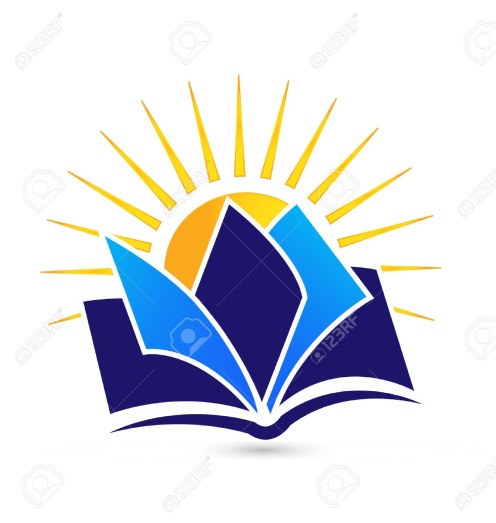 Дубовский                       вестник«01»   Июля 2022 г.ПЕРИОДИЧЕСКОЕ ПЕЧАТНОЕ ИЗДАНИЕ ДУБОВСКОГО СЕЛЬСКОГО ПОСЕЛЕНИЯ«01»   Июля 2022 г.Номер реестровой записи и дата включения сведений в реестрОснование для включения (исключения) сведения в реестрСведения о субъекте малого и среднего предпринимательства, - получателей поддержкиСведения о субъекте малого и среднего предпринимательства, - получателей поддержкиСведения о предоставленной поддержкеСведения о предоставленной поддержкеСведения о предоставленной поддержкеСведения о предоставленной поддержкеИнформация о нарушении порядка и условий предоставления поддержки (если имеется), в т.ч. о нецелевом использовании средствНомер реестровой записи и дата включения сведений в реестрОснование для включения (исключения) сведения в реестрНаименование юридического лица или фамилия, имя и отчество (если имеется) индивидуального предпринимателя, Идентификационный номер налогоплательщикаВид поддержкиФорма поддержкиРазмер поддержкиСрок оказания поддержкиИнформация о нарушении порядка и условий предоставления поддержки (если имеется), в т.ч. о нецелевом использовании средств123456789Приложениек постановлению АдминистрацииДубовского сельского поселения от 01 июня 2022 № 123№ п/пСодержание мероприятийСрок исполненияОтветственный исполнитель12341.Получение в отделе социально-экономического прогнозирования, малого предпринимательства и торговли Администрации Дубовского района:                                                                                  
- сценарных условий функционирования экономики Российской Федерации до 2025 года, 
- индексов-дефляторов на 2023 - 2025 годыв двухдневный срок 
со дня доведения Министерством экономического развития Ростовской области утвержденных сценарных условий, основных параметров прогноза социально-экономического развития Ростовской области и предельных уровней цен (тарифов) на услуги компаний инфраструктурного сектора на 2023 год и на плановый период 2024 и 2025 годовСпециалист первой категории в сфере закупок и вопросов экономики 2.Получение в отделе САЖКХ Администрации Дубовского района информации об ожидаемых темпах роста стоимости жилищно - коммунальных услуг на 2023 - 2025 годыдо 30.06.2022 г.начальник сектора по благоустройству, социальному развитию и вопросам муниципального хозяйства 3.Разработка и представление в сектор экономики и финансов прогноза поступлений налоговых и неналоговых доходов местного бюджета по кодам классификации доходов бюджетов бюджетной системы Российской Федерации на 2023 – 2025 годы и его обоснования по установленным формамдо 10.07. 2022 г.Начальник сектора экономики и финансов;Ведущий специалист по земельным и имущественным отношениям 4.Разработка и представление в Администрацию Дубовского сельского поселения экономических показателей, исходных данных и сведений, необходимых для составления проекта местного бюджета и прогноза консолидированного бюджета на 2023 – 2025 годы в части налоговых и неналоговых доходов по установленным формамдо 10.07.2022 г.Начальник сектора экономики и финансов;Ведущий специалист по земельным и имущественным отношениям 5.Получение в отделе социально-экономического прогнозирования, малого предпринимательства и торговли Администрации Дубовского района прогноза показателя среднемесячной начисленной заработной платы (среднемесячного дохода от трудовой деятельности)  по Дубовскому сельскому поселению на 2023 - 2025 годыдо 20.07.2022г.Начальник сектора экономики и финансов 6.Представление в сектор экономики и финансов объемов финансирования и лимитов потребления топливно-энергетических ресурсов и уличного освещения для Дубовского сельского поселения на 2023 – 2025 годы до 30.07.2022 г.начальник сектора по благоустройству, социальному развитию и вопросам муниципального хозяйства 7.Представление в сектор экономики и финансов объемов финансирования и лимитов потребления водоснабжения, водоотведения и вывоза жидких бытовых отходов, нормативов накопления твердых коммунальных отходов для Дубовского сельского поселения на 2023 – 2025 годыдо 30.07.2022 г.начальник сектора по благоустройству, социальному развитию и вопросам муниципального хозяйства 8.Разработка и представление в сектор экономики и финансов информации о предельной штатной численности органов местного самоуправления Дубовского сельского поселения на 2023 – 2025 годы по главным распорядителям средств местного бюджета, согласованной с Главой Администрации Дубовского сельского поселениядо 10.08.2022г.Начальник сектора экономики и финансов 9.Представление в сектор экономики и финансов предложений для формирования предельных показателей расходов местного бюджета на 2023  год и на плановый период 2024 и 2025 годов по формам, установленным постановлением Администрации Дубовского сельского поселения о методике и порядке планирования бюджетных ассигнований местного бюджетадо 10.08.2022 г.главные распорядители средств местного бюджета10.Подготовка проекта постановления Администрации Дубовского сельского поселения «Об утверждении Бюджетного прогноза Дубовского сельского поселения на период 2023 – 2036 годов»до 20.08.2022 г.Начальник сектора экономики и финансов11.Проведение оценки эффективности налоговых льгот (пониженных ставок), установленных Решениями Собрания депутатов Дубовского сельского поселения от 26.11.2018 №87 «О земельном налоге» и от 26.11.2018 г №88 «О налоге на имущество физических лиц»до 20.08.2022 г.Начальник сектора экономики и финансов 12.Подготовка проекта постановления «О прогнозе социально-экономического развития Дубовского сельского поселения на 2023 – 2025 годы» до 10.09.2022 г.Начальник сектора экономики и финансов 13.Разработка и согласование с Главой Администрацией Дубовского сельского поселения проектов муниципальных программ Дубовского сельского поселения, предлагаемых к реализации начиная с 2023 года, а также проектов изменений в ранее утвержденные муниципальные программы Дубовского сельского поселениядо 15.09.2022 г.ответственные исполнители муниципальных программ Дубовского сельского поселения14.Формирование и представление Главе Администрации Дубовского сельского поселения параметров местного бюджета на 2023 год и на плановый период 2024 и 2025 годов, подготовленных на основе:прогноза поступлений доходов с учетом данных главных администраторов доходов местного бюджета;предельных показателей расходов местного бюджетадо 30.09.2022г.Начальник сектора экономики и финансов 15.Доведение до главных распорядителей средств местного бюджета предельных показателей расходов местного бюджета на 2023 год 
и на плановый период 2024 и 2025 годовдо 15.10.2022 г.Начальник сектора экономики и финансов 16.Формирование электронных документов для составления проекта бюджета Дубовского сельского поселения Дубовского района на 2023 год и на плановый период 2024 и 2025 годов в информационной системе «АЦК-Планирование» Единой автоматизированной системы управления общественными финансами в Ростовской области с приложением обоснований бюджетных ассигнований по формам, установленным постановлением Администрации Дубовского сельского поселения о методике и порядке планирования бюджетных ассигнований бюджета Дубовского районадо 20.10.2022главные распорядители средств местного бюджета17.Представление в сектор экономики и финансов паспортов муниципальных программ Дубовского сельского поселения (проектов изменений в указанные паспорта)до 20.10.2022 г.ответственные исполнители муниципальных программ Дубовского сельского поселения18.Подготовка проекта постановления Администрации Дубовского сельского поселения об основных направлениях долговой политики Дубовского сельского поселения на 2023 год и на плановый период 2024 и 2025 годовдо 20.10.2022 г.Начальник сектора экономики и финансов19.Подготовка проекта постановления Администрации Дубовского сельского поселения «Об основных направлениях бюджетной и налоговой политики Дубовского сельского поселения на 2023 – 2025 годы»до 25.10.2021 г.Начальник сектора экономики и финансов Лавренова Т.С.20.Подготовка проекта постановления «О предварительных итогах социально-экономического развития Дубовского сельского поселения за 7 месяцев 2022 г. и ожидаемых итогах социально-экономического развития Дубовского сельского поселения за 2022 год»до 25.10.2022 г.Начальник сектора экономики и финансов 21.Подготовка проекта Решения 
«О внесении изменений в Решение 
«О земельном налоге», «О внесении изменений в Решение «О налоге на имущество физических лиц» (при необходимости)до 01.11.2022 г.Начальник сектора экономики и финансов 22.Подготовка и представление в Администрацию Дубовского сельского поселения для внесения в Собрание депутатов Дубовского сельского поселения следующих проектов решений: 22. -  «О бюджете Дубовского сельского поселения Дубовского района на 2022 и на плановый период 2023 и 2024 годов»;до 15.11.2022 г.Начальник сектора экономики и финансов 22. -  «О Прогнозном плане (программе) приватизации муниципального имущества Дубовского сельского поселения на 2022 и на плановый период 2023 и 2024 годов»до 15.11.2022 г.Ведущий специалист  по земельным и имущественным отношениям Лавренова Надежда СергеевнаПономарева Раиса СергеевнаЧлены рабочей группы:Лавренова Татьяна СергеевнаСаргсян Карина ЮрьевнаШевченко Алексей АлексеевичМатанова Ольга НиколаевнаКраснощеков Дмитрий Валентинович- Глава администрации Дубовского сельского поселения, председатель рабочей группы; - Специалист первой категории в сфере закупок и вопросов экономики, секретарь рабочей группы;- Начальник сектора экономики и финансов;-  Главный специалист (главный бухгалтер);- Ведущий специалист по вопросам имущественных и земельных отношений;- Ведущий специалист по благоустройству, вопросам муниципального хозяйства и жилищным отношениям;- Специалист 1 категории по правовой, кадровой, архивной работе и взаимодействию с представительными органами местного самоуправления;Приложение к решению Собрание депутатов Дубовского сельского поселения от 29.06.2022 №40Приложение 1Приложение 1Приложение 1Приложение 1Приложение 1Приложение 1Приложение 1Приложение 1к решению Собрания депутатовк решению Собрания депутатовк решению Собрания депутатовк решению Собрания депутатовк решению Собрания депутатовк решению Собрания депутатовк решению Собрания депутатовк решению Собрания депутатовДубовского сельского поселенияДубовского сельского поселенияДубовского сельского поселенияДубовского сельского поселенияДубовского сельского поселенияДубовского сельского поселенияДубовского сельского поселенияДубовского сельского поселения" О внесении изменений в решение Собрания депутатов" О внесении изменений в решение Собрания депутатов" О внесении изменений в решение Собрания депутатов" О внесении изменений в решение Собрания депутатов" О внесении изменений в решение Собрания депутатов" О внесении изменений в решение Собрания депутатов" О внесении изменений в решение Собрания депутатов" О внесении изменений в решение Собрания депутатовДубовского сельского поселения от 28.12.2021 №24Дубовского сельского поселения от 28.12.2021 №24Дубовского сельского поселения от 28.12.2021 №24Дубовского сельского поселения от 28.12.2021 №24Дубовского сельского поселения от 28.12.2021 №24Дубовского сельского поселения от 28.12.2021 №24Дубовского сельского поселения от 28.12.2021 №24Дубовского сельского поселения от 28.12.2021 №24" О бюджете Дубовского сельского поселения" О бюджете Дубовского сельского поселения" О бюджете Дубовского сельского поселения" О бюджете Дубовского сельского поселения" О бюджете Дубовского сельского поселения" О бюджете Дубовского сельского поселения" О бюджете Дубовского сельского поселения" О бюджете Дубовского сельского поселенияДубовского района  на 2022 год Дубовского района  на 2022 год Дубовского района  на 2022 год Дубовского района  на 2022 год Дубовского района  на 2022 год Дубовского района  на 2022 год Дубовского района  на 2022 год Дубовского района  на 2022 год и на плановый период 2023 и 2024 годов"и на плановый период 2023 и 2024 годов"и на плановый период 2023 и 2024 годов"и на плановый период 2023 и 2024 годов"и на плановый период 2023 и 2024 годов"и на плановый период 2023 и 2024 годов"и на плановый период 2023 и 2024 годов"и на плановый период 2023 и 2024 годов"от 18.04.2022 №34от 18.04.2022 №34от 18.04.2022 №34от 18.04.2022 №34от 18.04.2022 №34Приложение 1Приложение 1Приложение 1Приложение 1Приложение 1Приложение 1Приложение 1Приложение 1к решению Собрания депутатовк решению Собрания депутатовк решению Собрания депутатовк решению Собрания депутатовк решению Собрания депутатовк решению Собрания депутатовк решению Собрания депутатовк решению Собрания депутатовДубовского сельского поселенияДубовского сельского поселенияДубовского сельского поселенияДубовского сельского поселенияДубовского сельского поселенияДубовского сельского поселенияДубовского сельского поселенияДубовского сельского поселения" О бюджете Дубовского сельского поселения" О бюджете Дубовского сельского поселения" О бюджете Дубовского сельского поселения" О бюджете Дубовского сельского поселения" О бюджете Дубовского сельского поселения" О бюджете Дубовского сельского поселения" О бюджете Дубовского сельского поселения" О бюджете Дубовского сельского поселенияДубовского района  на 2022 год Дубовского района  на 2022 год Дубовского района  на 2022 год Дубовского района  на 2022 год Дубовского района  на 2022 год Дубовского района  на 2022 год Дубовского района  на 2022 год Дубовского района  на 2022 год и на плановый период 2023 и 2024 годов"и на плановый период 2023 и 2024 годов"и на плановый период 2023 и 2024 годов"и на плановый период 2023 и 2024 годов"и на плановый период 2023 и 2024 годов"и на плановый период 2023 и 2024 годов"и на плановый период 2023 и 2024 годов"и на плановый период 2023 и 2024 годов"Объем поступлений доходов местного бюджета на 2022 год 
и на плановый период 2023 и 2024 годовОбъем поступлений доходов местного бюджета на 2022 год 
и на плановый период 2023 и 2024 годовОбъем поступлений доходов местного бюджета на 2022 год 
и на плановый период 2023 и 2024 годовОбъем поступлений доходов местного бюджета на 2022 год 
и на плановый период 2023 и 2024 годовОбъем поступлений доходов местного бюджета на 2022 год 
и на плановый период 2023 и 2024 годовОбъем поступлений доходов местного бюджета на 2022 год 
и на плановый период 2023 и 2024 годовОбъем поступлений доходов местного бюджета на 2022 год 
и на плановый период 2023 и 2024 годовОбъем поступлений доходов местного бюджета на 2022 год 
и на плановый период 2023 и 2024 годовОбъем поступлений доходов местного бюджета на 2022 год 
и на плановый период 2023 и 2024 годов(тыс. рублей)(тыс. рублей)(тыс. рублей)(тыс. рублей)(тыс. рублей)(тыс. рублей)(тыс. рублей)(тыс. рублей)(тыс. рублей)Код бюджетной классификации Российской ФедерацииНаименование статьи доходовНаименование статьи доходовНаименование статьи доходов2022 год2023 год2023 год2024 год2024 год1 00 00000 00 0000 000 НАЛОГОВЫЕ И НЕНАЛОГОВЫЕ ДОХОДЫНАЛОГОВЫЕ И НЕНАЛОГОВЫЕ ДОХОДЫНАЛОГОВЫЕ И НЕНАЛОГОВЫЕ ДОХОДЫ8 339,68 816,18 816,19 084,49 084,41 01 00000 00 0000 000 НАЛОГИ НА ПРИБЫЛЬ, ДОХОДЫНАЛОГИ НА ПРИБЫЛЬ, ДОХОДЫНАЛОГИ НА ПРИБЫЛЬ, ДОХОДЫ4 857,55 232,05 232,05 398,95 398,91 01 02000 01 0000 110 Налог на доходы физических лицНалог на доходы физических лицНалог на доходы физических лиц4 857,55 232,05 232,05 398,95 398,91 01 02010 01 0000 110 Налог на доходы физических лиц с доходов, источником которых является налоговый агент, за исключением доходов, в отношении которых исчисление и уплата налога осуществляются в соответствии со статьями 227, 227.1 и 228 Налогового кодекса Российской ФедерацииНалог на доходы физических лиц с доходов, источником которых является налоговый агент, за исключением доходов, в отношении которых исчисление и уплата налога осуществляются в соответствии со статьями 227, 227.1 и 228 Налогового кодекса Российской ФедерацииНалог на доходы физических лиц с доходов, источником которых является налоговый агент, за исключением доходов, в отношении которых исчисление и уплата налога осуществляются в соответствии со статьями 227, 227.1 и 228 Налогового кодекса Российской Федерации4 790,55 161,05 161,05 322,95 322,91 01 02020 01 0000 110 Налог на доходы физических лиц с доходов, полученных от осуществления деятельности физическими лицами, зарегистрированными в качестве индивидуальных предпринимателей, нотариусов, занимающихся частной практикой, адвокатов, учредивших адвокатские кабинеты, и других лиц, занимающихся частной практикой в соответствии со статьей 227 Налогового кодекса Российской ФедерацииНалог на доходы физических лиц с доходов, полученных от осуществления деятельности физическими лицами, зарегистрированными в качестве индивидуальных предпринимателей, нотариусов, занимающихся частной практикой, адвокатов, учредивших адвокатские кабинеты, и других лиц, занимающихся частной практикой в соответствии со статьей 227 Налогового кодекса Российской ФедерацииНалог на доходы физических лиц с доходов, полученных от осуществления деятельности физическими лицами, зарегистрированными в качестве индивидуальных предпринимателей, нотариусов, занимающихся частной практикой, адвокатов, учредивших адвокатские кабинеты, и других лиц, занимающихся частной практикой в соответствии со статьей 227 Налогового кодекса Российской Федерации37,039,039,041,041,01 01 02030 01 0000 110 Налог на доходы физических лиц с доходов, полученных физическими лицами в соответствии со статьей 228 Налогового кодекса Российской ФедерацииНалог на доходы физических лиц с доходов, полученных физическими лицами в соответствии со статьей 228 Налогового кодекса Российской ФедерацииНалог на доходы физических лиц с доходов, полученных физическими лицами в соответствии со статьей 228 Налогового кодекса Российской Федерации30,032,032,035,035,01 05 00000 00 0000 000 НАЛОГИ НА СОВОКУПНЫЙ ДОХОДНАЛОГИ НА СОВОКУПНЫЙ ДОХОДНАЛОГИ НА СОВОКУПНЫЙ ДОХОД598,4622,3622,3647,2647,21 05 03000 01 0000 110 Единый сельскохозяйственный налогЕдиный сельскохозяйственный налогЕдиный сельскохозяйственный налог598,4622,3622,3647,2647,21 05 03010 01 0000 110 Единый сельскохозяйственный налогЕдиный сельскохозяйственный налогЕдиный сельскохозяйственный налог598,4622,3622,3647,2647,21 06 00000 00 0000 000 НАЛОГИ НА ИМУЩЕСТВОНАЛОГИ НА ИМУЩЕСТВОНАЛОГИ НА ИМУЩЕСТВО2 740,92 813,42 813,42 883,92 883,91 06 01000 00 0000 110 Налог на имущество физических лицНалог на имущество физических лицНалог на имущество физических лиц1 230,91 303,41 303,41 373,91 373,91 06 01030 10 0000 110 Налог на имущество физических лиц, взимаемый по ставкам, применяемым к объектам налогообложения, расположенным в границах сельских поселенийНалог на имущество физических лиц, взимаемый по ставкам, применяемым к объектам налогообложения, расположенным в границах сельских поселенийНалог на имущество физических лиц, взимаемый по ставкам, применяемым к объектам налогообложения, расположенным в границах сельских поселений1 230,91 303,41 303,41 373,91 373,91 06 06000 00 0000 110 Земельный налогЗемельный налогЗемельный налог1 510,01 510,01 510,01 510,01 510,01 06 06030 00 0000 110 Земельный налог с организацийЗемельный налог с организацийЗемельный налог с организаций797,3797,3797,3797,3797,31 06 06033 10 0000 110 Земельный налог с организаций, обладающих земельным участком, расположенным в границах сельских поселенийЗемельный налог с организаций, обладающих земельным участком, расположенным в границах сельских поселенийЗемельный налог с организаций, обладающих земельным участком, расположенным в границах сельских поселений797,3797,3797,3797,3797,31 06 06040 00 0000 110 Земельный налог с физических лицЗемельный налог с физических лицЗемельный налог с физических лиц712,7712,7712,7712,7712,71 06 06043 10 0000 110 Земельный налог с физических лиц, обладающих земельным участком, расположенным в границах сельских поселенийЗемельный налог с физических лиц, обладающих земельным участком, расположенным в границах сельских поселенийЗемельный налог с физических лиц, обладающих земельным участком, расположенным в границах сельских поселений712,7712,7712,7712,7712,71 11 00000 00 0000 000 ДОХОДЫ ОТ ИСПОЛЬЗОВАНИЯ ИМУЩЕСТВА, НАХОДЯЩЕГОСЯ В ГОСУДАРСТВЕННОЙ И МУНИЦИПАЛЬНОЙ СОБСТВЕННОСТИДОХОДЫ ОТ ИСПОЛЬЗОВАНИЯ ИМУЩЕСТВА, НАХОДЯЩЕГОСЯ В ГОСУДАРСТВЕННОЙ И МУНИЦИПАЛЬНОЙ СОБСТВЕННОСТИДОХОДЫ ОТ ИСПОЛЬЗОВАНИЯ ИМУЩЕСТВА, НАХОДЯЩЕГОСЯ В ГОСУДАРСТВЕННОЙ И МУНИЦИПАЛЬНОЙ СОБСТВЕННОСТИ121,7126,5126,5131,6131,61 11 05000 00 0000 120 Доходы, получаемые в виде арендной либо иной платы за передачу в возмездное пользование государственного и муниципального имущества (за исключением имущества бюджетных и автономных учреждений, а также имущества государственных и муниципальных унитарных предприятий, в том числе казенных)Доходы, получаемые в виде арендной либо иной платы за передачу в возмездное пользование государственного и муниципального имущества (за исключением имущества бюджетных и автономных учреждений, а также имущества государственных и муниципальных унитарных предприятий, в том числе казенных)Доходы, получаемые в виде арендной либо иной платы за передачу в возмездное пользование государственного и муниципального имущества (за исключением имущества бюджетных и автономных учреждений, а также имущества государственных и муниципальных унитарных предприятий, в том числе казенных)121,7126,5126,5131,6131,61 11 05020 00 0000 120 Доходы, получаемые в виде арендной платы за земли после разграничения государственной собственности на землю, а также средства от продажи права на заключение договоров аренды указанных земельных участков (за исключением земельных участков бюджетных и автономных учреждений)Доходы, получаемые в виде арендной платы за земли после разграничения государственной собственности на землю, а также средства от продажи права на заключение договоров аренды указанных земельных участков (за исключением земельных участков бюджетных и автономных учреждений)Доходы, получаемые в виде арендной платы за земли после разграничения государственной собственности на землю, а также средства от продажи права на заключение договоров аренды указанных земельных участков (за исключением земельных участков бюджетных и автономных учреждений)121,7126,5126,5131,6131,61 11 05025 10 0000 120 Доходы, получаемые в виде арендной платы, а также средства от продажи права на заключение договоров аренды за земли, находящиеся в собственности сельских поселений (за исключением земельных участков муниципальных бюджетных и автономных учреждений)Доходы, получаемые в виде арендной платы, а также средства от продажи права на заключение договоров аренды за земли, находящиеся в собственности сельских поселений (за исключением земельных участков муниципальных бюджетных и автономных учреждений)Доходы, получаемые в виде арендной платы, а также средства от продажи права на заключение договоров аренды за земли, находящиеся в собственности сельских поселений (за исключением земельных участков муниципальных бюджетных и автономных учреждений)121,7126,5126,5131,6131,61 16 00000 00 0000 000 ШТРАФЫ, САНКЦИИ, ВОЗМЕЩЕНИЕ УЩЕРБАШТРАФЫ, САНКЦИИ, ВОЗМЕЩЕНИЕ УЩЕРБАШТРАФЫ, САНКЦИИ, ВОЗМЕЩЕНИЕ УЩЕРБА21,121,921,922,822,81 16 02000 02 0000 140 Административные штрафы, установленные законами субъектов Российской Федерации об административных правонарушенияхАдминистративные штрафы, установленные законами субъектов Российской Федерации об административных правонарушенияхАдминистративные штрафы, установленные законами субъектов Российской Федерации об административных правонарушениях21,121,921,922,822,81 16 02020 02 0000 140 Административные штрафы, установленные законами субъектов Российской Федерации об административных правонарушениях, за нарушение муниципальных правовых актовАдминистративные штрафы, установленные законами субъектов Российской Федерации об административных правонарушениях, за нарушение муниципальных правовых актовАдминистративные штрафы, установленные законами субъектов Российской Федерации об административных правонарушениях, за нарушение муниципальных правовых актов21,121,921,922,822,82 00 00000 00 0000 000 БЕЗВОЗМЕЗДНЫЕ ПОСТУПЛЕНИЯБЕЗВОЗМЕЗДНЫЕ ПОСТУПЛЕНИЯБЕЗВОЗМЕЗДНЫЕ ПОСТУПЛЕНИЯ16 979,123 910,423 910,424 174,424 174,42 02 00000 00 0000 000 БЕЗВОЗМЕЗДНЫЕ ПОСТУПЛЕНИЯ ОТ ДРУГИХ БЮДЖЕТОВ БЮДЖЕТНОЙ СИСТЕМЫ РОССИЙСКОЙ ФЕДЕРАЦИИБЕЗВОЗМЕЗДНЫЕ ПОСТУПЛЕНИЯ ОТ ДРУГИХ БЮДЖЕТОВ БЮДЖЕТНОЙ СИСТЕМЫ РОССИЙСКОЙ ФЕДЕРАЦИИБЕЗВОЗМЕЗДНЫЕ ПОСТУПЛЕНИЯ ОТ ДРУГИХ БЮДЖЕТОВ БЮДЖЕТНОЙ СИСТЕМЫ РОССИЙСКОЙ ФЕДЕРАЦИИ16 979,123 910,423 910,424 174,424 174,42 02 10000 00 0000 150 Дотации бюджетам бюджетной системы Российской ФедерацииДотации бюджетам бюджетной системы Российской ФедерацииДотации бюджетам бюджетной системы Российской Федерации9 406,67 989,27 989,28 244,98 244,92 02 15001 00 0000 150 Дотации на выравнивание бюджетной обеспеченностиДотации на выравнивание бюджетной обеспеченностиДотации на выравнивание бюджетной обеспеченности9 406,67 989,27 989,28 244,98 244,92 02 15001 10 0000 150 Дотации бюджетам сельских поселений на выравнивание бюджетной обеспеченности из бюджета субъекта Российской ФедерацииДотации бюджетам сельских поселений на выравнивание бюджетной обеспеченности из бюджета субъекта Российской ФедерацииДотации бюджетам сельских поселений на выравнивание бюджетной обеспеченности из бюджета субъекта Российской Федерации9 406,67 989,27 989,28 244,98 244,92 02 30000 00 0000 150 Субвенции бюджетам бюджетной системы Российской ФедерацииСубвенции бюджетам бюджетной системы Российской ФедерацииСубвенции бюджетам бюджетной системы Российской Федерации241,9249,5249,5257,8257,82 02 30024 00 0000 150 Субвенции местным бюджетам на выполнение передаваемых полномочий субъектов Российской ФедерацииСубвенции местным бюджетам на выполнение передаваемых полномочий субъектов Российской ФедерацииСубвенции местным бюджетам на выполнение передаваемых полномочий субъектов Российской Федерации0,20,20,20,20,22 02 30024 10 0000 150 Субвенции бюджетам сельских поселений на выполнение передаваемых полномочий субъектов Российской ФедерацииСубвенции бюджетам сельских поселений на выполнение передаваемых полномочий субъектов Российской ФедерацииСубвенции бюджетам сельских поселений на выполнение передаваемых полномочий субъектов Российской Федерации0,20,20,20,20,22 02 35118 00 0000 150 Субвенции бюджетам на осуществление первичного воинского учета органами местного самоуправления поселений, муниципальных и городских округовСубвенции бюджетам на осуществление первичного воинского учета органами местного самоуправления поселений, муниципальных и городских округовСубвенции бюджетам на осуществление первичного воинского учета органами местного самоуправления поселений, муниципальных и городских округов241,7249,3249,3257,6257,62 02 35118 10 0000 150 Субвенции бюджетам сельских поселений на осуществление первичного воинского учета органами местного самоуправления поселений, муниципальных и городских округовСубвенции бюджетам сельских поселений на осуществление первичного воинского учета органами местного самоуправления поселений, муниципальных и городских округовСубвенции бюджетам сельских поселений на осуществление первичного воинского учета органами местного самоуправления поселений, муниципальных и городских округов241,7249,3249,3257,6257,62 02 40000 00 0000 150 Иные межбюджетные трансфертыИные межбюджетные трансфертыИные межбюджетные трансферты7 330,615 671,715 671,715 671,715 671,72 02 40014 00 0000 150 Межбюджетные трансферты, передаваемые бюджетам муниципальных образований на осуществление части полномочий по решению вопросов местного значения в соответствии с заключенными соглашениямиМежбюджетные трансферты, передаваемые бюджетам муниципальных образований на осуществление части полномочий по решению вопросов местного значения в соответствии с заключенными соглашениямиМежбюджетные трансферты, передаваемые бюджетам муниципальных образований на осуществление части полномочий по решению вопросов местного значения в соответствии с заключенными соглашениями1 367,8682,5682,5682,5682,52 02 40014 10 0000 150 Межбюджетные трансферты, передаваемые бюджетам сельских поселений из бюджетов муниципальных районов на осуществление части полномочий по решению вопросов местного значения в соответствии с заключенными соглашениямиМежбюджетные трансферты, передаваемые бюджетам сельских поселений из бюджетов муниципальных районов на осуществление части полномочий по решению вопросов местного значения в соответствии с заключенными соглашениямиМежбюджетные трансферты, передаваемые бюджетам сельских поселений из бюджетов муниципальных районов на осуществление части полномочий по решению вопросов местного значения в соответствии с заключенными соглашениями1 367,8682,5682,5682,5682,52 02 49999 00 0000 150 Прочие межбюджетные трансферты, передаваемые бюджетамПрочие межбюджетные трансферты, передаваемые бюджетамПрочие межбюджетные трансферты, передаваемые бюджетам5 962,814 989,214 989,214 989,214 989,22 02 49999 10 0000 150 Прочие межбюджетные трансферты, передаваемые бюджетам сельских поселенийПрочие межбюджетные трансферты, передаваемые бюджетам сельских поселенийПрочие межбюджетные трансферты, передаваемые бюджетам сельских поселений5 962,814 989,214 989,214 989,214 989,2ИТОГО ДОХОДОВИТОГО ДОХОДОВИТОГО ДОХОДОВ25 318,732 726,532 726,533 258,833 258,8Приложение 1Приложение 1Приложение 1Приложение 1к решению Собрания депутатовк решению Собрания депутатовк решению Собрания депутатовк решению Собрания депутатовк решению Собрания депутатовк решению Собрания депутатовк решению Собрания депутатовк решению Собрания депутатовДубовского сельского поселенияДубовского сельского поселенияДубовского сельского поселенияДубовского сельского поселенияДубовского сельского поселенияДубовского сельского поселенияДубовского сельского поселенияДубовского сельского поселения" О внесении изменений в решение Собрания депутатов" О внесении изменений в решение Собрания депутатов" О внесении изменений в решение Собрания депутатов" О внесении изменений в решение Собрания депутатов" О внесении изменений в решение Собрания депутатов" О внесении изменений в решение Собрания депутатов" О внесении изменений в решение Собрания депутатов" О внесении изменений в решение Собрания депутатовДубовского сельского поселения от 28.12.2021 № 24Дубовского сельского поселения от 28.12.2021 № 24Дубовского сельского поселения от 28.12.2021 № 24Дубовского сельского поселения от 28.12.2021 № 24Дубовского сельского поселения от 28.12.2021 № 24Дубовского сельского поселения от 28.12.2021 № 24Дубовского сельского поселения от 28.12.2021 № 24Дубовского сельского поселения от 28.12.2021 № 24" О бюджете Дубовского сельского поселения" О бюджете Дубовского сельского поселения" О бюджете Дубовского сельского поселения" О бюджете Дубовского сельского поселения" О бюджете Дубовского сельского поселения" О бюджете Дубовского сельского поселения" О бюджете Дубовского сельского поселения" О бюджете Дубовского сельского поселенияДубовского района  на 2022 годДубовского района  на 2022 годДубовского района  на 2022 годДубовского района  на 2022 годДубовского района  на 2022 годДубовского района  на 2022 годДубовского района  на 2022 годДубовского района  на 2022 годи на плановый период 2023 и 2024 годов"и на плановый период 2023 и 2024 годов"и на плановый период 2023 и 2024 годов"и на плановый период 2023 и 2024 годов"и на плановый период 2023 и 2024 годов"и на плановый период 2023 и 2024 годов"и на плановый период 2023 и 2024 годов"и на плановый период 2023 и 2024 годов"от __.06.2022 №__от __.06.2022 №__от __.06.2022 №__от __.06.2022 №__Приложение 2Приложение 2Приложение 2Приложение 2Приложение 2Приложение 2Приложение 2Приложение 2к решению Собрания депутатовк решению Собрания депутатовк решению Собрания депутатовк решению Собрания депутатовк решению Собрания депутатовк решению Собрания депутатовк решению Собрания депутатовк решению Собрания депутатовДубовского сельского поселенияДубовского сельского поселенияДубовского сельского поселенияДубовского сельского поселенияДубовского сельского поселенияДубовского сельского поселенияДубовского сельского поселенияДубовского сельского поселения" О бюджете Дубовского сельского поселения" О бюджете Дубовского сельского поселения" О бюджете Дубовского сельского поселения" О бюджете Дубовского сельского поселения" О бюджете Дубовского сельского поселения" О бюджете Дубовского сельского поселения" О бюджете Дубовского сельского поселения" О бюджете Дубовского сельского поселенияДубовского района  на 2022 годДубовского района  на 2022 годДубовского района  на 2022 годДубовского района  на 2022 годДубовского района  на 2022 годДубовского района  на 2022 годДубовского района  на 2022 годДубовского района  на 2022 год          и на плановый период 2023 и 2024 годов"          и на плановый период 2023 и 2024 годов"          и на плановый период 2023 и 2024 годов"          и на плановый период 2023 и 2024 годов"          и на плановый период 2023 и 2024 годов"          и на плановый период 2023 и 2024 годов"          и на плановый период 2023 и 2024 годов"          и на плановый период 2023 и 2024 годов"Источники финансирования дефицита Источники финансирования дефицита Источники финансирования дефицита Источники финансирования дефицита Источники финансирования дефицита Источники финансирования дефицита Источники финансирования дефицита Источники финансирования дефицита Источники финансирования дефицита Источники финансирования дефицита  бюджета Дубовского сельского поселения Дубовского района на 2022 год 
 и на плановый период 2023 и 2024 годов бюджета Дубовского сельского поселения Дубовского района на 2022 год 
 и на плановый период 2023 и 2024 годов бюджета Дубовского сельского поселения Дубовского района на 2022 год 
 и на плановый период 2023 и 2024 годов бюджета Дубовского сельского поселения Дубовского района на 2022 год 
 и на плановый период 2023 и 2024 годов бюджета Дубовского сельского поселения Дубовского района на 2022 год 
 и на плановый период 2023 и 2024 годов бюджета Дубовского сельского поселения Дубовского района на 2022 год 
 и на плановый период 2023 и 2024 годов бюджета Дубовского сельского поселения Дубовского района на 2022 год 
 и на плановый период 2023 и 2024 годов бюджета Дубовского сельского поселения Дубовского района на 2022 год 
 и на плановый период 2023 и 2024 годов бюджета Дубовского сельского поселения Дубовского района на 2022 год 
 и на плановый период 2023 и 2024 годов бюджета Дубовского сельского поселения Дубовского района на 2022 год 
 и на плановый период 2023 и 2024 годов(тыс. рублей)(тыс. рублей)(тыс. рублей)(тыс. рублей)(тыс. рублей)(тыс. рублей)(тыс. рублей)(тыс. рублей)(тыс. рублей)(тыс. рублей)Код бюджетной классификации Российской ФедерацииКод бюджетной классификации Российской ФедерацииНаименование2022 год2022 год2022 год2023 год2023 год2024 год2024 год01 00 00 00 00 0000 00001 00 00 00 00 0000 000ИСТОЧНИКИ ВНУТРЕННЕГО ФИНАНСИРОВАНИЯ ДЕФИЦИТОВ БЮДЖЕТОВ757,8757,8757,80,00,00,00,001 05 00 00 00 0000 00001 05 00 00 00 0000 000Изменение остатков средств на счетах по учету средств бюджетов757,8757,8757,80,00,00,00,001 05 00 00 00 0000 50001 05 00 00 00 0000 500Увеличение остатков средств бюджетов25 318,725 318,725 318,732 726,532 726,533 258,833 258,801 05 02 00 00 0000 50001 05 02 00 00 0000 500Увеличение прочих остатков средств бюджетов25 318,725 318,725 318,732 726,532 726,533 258,833 258,801 05 02 01 00 0000 51001 05 02 01 00 0000 510Увеличение прочих остатков денежных средств бюджетов25 318,725 318,725 318,732 726,532 726,533 258,833 258,801 05 02 01 10 0000 51001 05 02 01 10 0000 510Увеличение прочих остатков денежных средств бюджетов сельских поселений25 318,725 318,725 318,732 726,532 726,533 258,833 258,801 05 00 00 00 0000 60001 05 00 00 00 0000 600Уменьшение остатков средств бюджетов26 076,526 076,526 076,532 726,532 726,533 258,833 258,801 05 02 00 00 0000 60001 05 02 00 00 0000 600Уменьшение прочих остатков средств бюджетов26 076,526 076,526 076,532 726,532 726,533 258,833 258,801 05 02 01 00 0000 61001 05 02 01 00 0000 610Уменьшение прочих остатков денежных средств бюджетов26 076,526 076,526 076,532 726,532 726,533 258,833 258,801 05 02 01 10 0000 61001 05 02 01 10 0000 610Уменьшение прочих остатков денежных средств бюджетов сельских поселений26 076,526 076,526 076,532 726,532 726,533 258,833 258,8Всего источников финансирования дефицита местного бюджета757,8757,8757,8000,00,0Приложение 3Приложение 3Приложение 3Приложение 3Приложение 3Приложение 3Приложение 3Приложение 3Приложение 3Приложение 3Приложение 3к решению Собрания депутатовк решению Собрания депутатовк решению Собрания депутатовк решению Собрания депутатовк решению Собрания депутатовк решению Собрания депутатовк решению Собрания депутатовк решению Собрания депутатовк решению Собрания депутатовк решению Собрания депутатовк решению Собрания депутатовк решению Собрания депутатовк решению Собрания депутатовДубовского сельского поселенияДубовского сельского поселенияДубовского сельского поселенияДубовского сельского поселенияДубовского сельского поселенияДубовского сельского поселенияДубовского сельского поселенияДубовского сельского поселенияДубовского сельского поселенияДубовского сельского поселенияДубовского сельского поселенияДубовского сельского поселенияДубовского сельского поселения" О внесении изменений в решение Собрания депутатов" О внесении изменений в решение Собрания депутатов" О внесении изменений в решение Собрания депутатов" О внесении изменений в решение Собрания депутатов" О внесении изменений в решение Собрания депутатов" О внесении изменений в решение Собрания депутатов" О внесении изменений в решение Собрания депутатов" О внесении изменений в решение Собрания депутатов" О внесении изменений в решение Собрания депутатов" О внесении изменений в решение Собрания депутатов" О внесении изменений в решение Собрания депутатов" О внесении изменений в решение Собрания депутатов" О внесении изменений в решение Собрания депутатов" О внесении изменений в решение Собрания депутатов" О внесении изменений в решение Собрания депутатов" О внесении изменений в решение Собрания депутатовДубовского сельского поселения от 28.12.2021 № 24Дубовского сельского поселения от 28.12.2021 № 24Дубовского сельского поселения от 28.12.2021 № 24Дубовского сельского поселения от 28.12.2021 № 24Дубовского сельского поселения от 28.12.2021 № 24Дубовского сельского поселения от 28.12.2021 № 24Дубовского сельского поселения от 28.12.2021 № 24Дубовского сельского поселения от 28.12.2021 № 24Дубовского сельского поселения от 28.12.2021 № 24Дубовского сельского поселения от 28.12.2021 № 24Дубовского сельского поселения от 28.12.2021 № 24Дубовского сельского поселения от 28.12.2021 № 24Дубовского сельского поселения от 28.12.2021 № 24Дубовского сельского поселения от 28.12.2021 № 24Дубовского сельского поселения от 28.12.2021 № 24Дубовского сельского поселения от 28.12.2021 № 24" О бюджете Дубовского сельского поселения" О бюджете Дубовского сельского поселения" О бюджете Дубовского сельского поселения" О бюджете Дубовского сельского поселения" О бюджете Дубовского сельского поселения" О бюджете Дубовского сельского поселения" О бюджете Дубовского сельского поселения" О бюджете Дубовского сельского поселения" О бюджете Дубовского сельского поселения" О бюджете Дубовского сельского поселения" О бюджете Дубовского сельского поселения" О бюджете Дубовского сельского поселения" О бюджете Дубовского сельского поселенияДубовского района  на 2022 годДубовского района  на 2022 годДубовского района  на 2022 годДубовского района  на 2022 годДубовского района  на 2022 годДубовского района  на 2022 годДубовского района  на 2022 годДубовского района  на 2022 годДубовского района  на 2022 годДубовского района  на 2022 годДубовского района  на 2022 годДубовского района  на 2022 годДубовского района  на 2022 годи на плановый период 2023 и 2024 годов"и на плановый период 2023 и 2024 годов"и на плановый период 2023 и 2024 годов"и на плановый период 2023 и 2024 годов"и на плановый период 2023 и 2024 годов"и на плановый период 2023 и 2024 годов"и на плановый период 2023 и 2024 годов"и на плановый период 2023 и 2024 годов"и на плановый период 2023 и 2024 годов"и на плановый период 2023 и 2024 годов"и на плановый период 2023 и 2024 годов"и на плановый период 2023 и 2024 годов"и на плановый период 2023 и 2024 годов"от __.06.2022 №__от __.06.2022 №__от __.06.2022 №__от __.06.2022 №__от __.06.2022 №__от __.06.2022 №__от __.06.2022 №__от __.06.2022 №__от __.06.2022 №__от __.06.2022 №__от __.06.2022 №__Приложение 5Приложение 5Приложение 5Приложение 5Приложение 5Приложение 5Приложение 5Приложение 5Приложение 5Приложение 5Приложение 5Приложение 5Приложение 5к решению Собрания депутатовк решению Собрания депутатовк решению Собрания депутатовк решению Собрания депутатовк решению Собрания депутатовк решению Собрания депутатовк решению Собрания депутатовк решению Собрания депутатовк решению Собрания депутатовк решению Собрания депутатовДубовского сельского поселенияДубовского сельского поселенияДубовского сельского поселенияДубовского сельского поселенияДубовского сельского поселенияДубовского сельского поселенияДубовского сельского поселенияДубовского сельского поселенияДубовского сельского поселенияДубовского сельского поселения" О бюджете Дубовского сельского поселения" О бюджете Дубовского сельского поселения" О бюджете Дубовского сельского поселения" О бюджете Дубовского сельского поселения" О бюджете Дубовского сельского поселения" О бюджете Дубовского сельского поселения" О бюджете Дубовского сельского поселения" О бюджете Дубовского сельского поселения" О бюджете Дубовского сельского поселения" О бюджете Дубовского сельского поселенияДубовского района  на 2022 годДубовского района  на 2022 годДубовского района  на 2022 годДубовского района  на 2022 годДубовского района  на 2022 годДубовского района  на 2022 годДубовского района  на 2022 годДубовского района  на 2022 годДубовского района  на 2022 годДубовского района  на 2022 годи на плановый период 2023 и 2024 годов"и на плановый период 2023 и 2024 годов"и на плановый период 2023 и 2024 годов"и на плановый период 2023 и 2024 годов"и на плановый период 2023 и 2024 годов"и на плановый период 2023 и 2024 годов"и на плановый период 2023 и 2024 годов"и на плановый период 2023 и 2024 годов"и на плановый период 2023 и 2024 годов"и на плановый период 2023 и 2024 годов"Распределение бюджетных ассигнований по разделам, подразделам, целевым статьям (муниципальным программам Дубовского сельского поселения и непрограммным направлениям деятельности), группам и подгруппам видов расходов классификации расходов местного бюджета на 2022 год и на плановый период 2023 и 2024 годовРаспределение бюджетных ассигнований по разделам, подразделам, целевым статьям (муниципальным программам Дубовского сельского поселения и непрограммным направлениям деятельности), группам и подгруппам видов расходов классификации расходов местного бюджета на 2022 год и на плановый период 2023 и 2024 годовРаспределение бюджетных ассигнований по разделам, подразделам, целевым статьям (муниципальным программам Дубовского сельского поселения и непрограммным направлениям деятельности), группам и подгруппам видов расходов классификации расходов местного бюджета на 2022 год и на плановый период 2023 и 2024 годовРаспределение бюджетных ассигнований по разделам, подразделам, целевым статьям (муниципальным программам Дубовского сельского поселения и непрограммным направлениям деятельности), группам и подгруппам видов расходов классификации расходов местного бюджета на 2022 год и на плановый период 2023 и 2024 годовРаспределение бюджетных ассигнований по разделам, подразделам, целевым статьям (муниципальным программам Дубовского сельского поселения и непрограммным направлениям деятельности), группам и подгруппам видов расходов классификации расходов местного бюджета на 2022 год и на плановый период 2023 и 2024 годовРаспределение бюджетных ассигнований по разделам, подразделам, целевым статьям (муниципальным программам Дубовского сельского поселения и непрограммным направлениям деятельности), группам и подгруппам видов расходов классификации расходов местного бюджета на 2022 год и на плановый период 2023 и 2024 годовРаспределение бюджетных ассигнований по разделам, подразделам, целевым статьям (муниципальным программам Дубовского сельского поселения и непрограммным направлениям деятельности), группам и подгруппам видов расходов классификации расходов местного бюджета на 2022 год и на плановый период 2023 и 2024 годовРаспределение бюджетных ассигнований по разделам, подразделам, целевым статьям (муниципальным программам Дубовского сельского поселения и непрограммным направлениям деятельности), группам и подгруппам видов расходов классификации расходов местного бюджета на 2022 год и на плановый период 2023 и 2024 годовРаспределение бюджетных ассигнований по разделам, подразделам, целевым статьям (муниципальным программам Дубовского сельского поселения и непрограммным направлениям деятельности), группам и подгруппам видов расходов классификации расходов местного бюджета на 2022 год и на плановый период 2023 и 2024 годовРаспределение бюджетных ассигнований по разделам, подразделам, целевым статьям (муниципальным программам Дубовского сельского поселения и непрограммным направлениям деятельности), группам и подгруппам видов расходов классификации расходов местного бюджета на 2022 год и на плановый период 2023 и 2024 годовРаспределение бюджетных ассигнований по разделам, подразделам, целевым статьям (муниципальным программам Дубовского сельского поселения и непрограммным направлениям деятельности), группам и подгруппам видов расходов классификации расходов местного бюджета на 2022 год и на плановый период 2023 и 2024 годовРаспределение бюджетных ассигнований по разделам, подразделам, целевым статьям (муниципальным программам Дубовского сельского поселения и непрограммным направлениям деятельности), группам и подгруппам видов расходов классификации расходов местного бюджета на 2022 год и на плановый период 2023 и 2024 годовРаспределение бюджетных ассигнований по разделам, подразделам, целевым статьям (муниципальным программам Дубовского сельского поселения и непрограммным направлениям деятельности), группам и подгруппам видов расходов классификации расходов местного бюджета на 2022 год и на плановый период 2023 и 2024 годовРаспределение бюджетных ассигнований по разделам, подразделам, целевым статьям (муниципальным программам Дубовского сельского поселения и непрограммным направлениям деятельности), группам и подгруппам видов расходов классификации расходов местного бюджета на 2022 год и на плановый период 2023 и 2024 годовРаспределение бюджетных ассигнований по разделам, подразделам, целевым статьям (муниципальным программам Дубовского сельского поселения и непрограммным направлениям деятельности), группам и подгруппам видов расходов классификации расходов местного бюджета на 2022 год и на плановый период 2023 и 2024 годовРаспределение бюджетных ассигнований по разделам, подразделам, целевым статьям (муниципальным программам Дубовского сельского поселения и непрограммным направлениям деятельности), группам и подгруппам видов расходов классификации расходов местного бюджета на 2022 год и на плановый период 2023 и 2024 годовРаспределение бюджетных ассигнований по разделам, подразделам, целевым статьям (муниципальным программам Дубовского сельского поселения и непрограммным направлениям деятельности), группам и подгруппам видов расходов классификации расходов местного бюджета на 2022 год и на плановый период 2023 и 2024 годовРаспределение бюджетных ассигнований по разделам, подразделам, целевым статьям (муниципальным программам Дубовского сельского поселения и непрограммным направлениям деятельности), группам и подгруппам видов расходов классификации расходов местного бюджета на 2022 год и на плановый период 2023 и 2024 годовРаспределение бюджетных ассигнований по разделам, подразделам, целевым статьям (муниципальным программам Дубовского сельского поселения и непрограммным направлениям деятельности), группам и подгруппам видов расходов классификации расходов местного бюджета на 2022 год и на плановый период 2023 и 2024 годовРаспределение бюджетных ассигнований по разделам, подразделам, целевым статьям (муниципальным программам Дубовского сельского поселения и непрограммным направлениям деятельности), группам и подгруппам видов расходов классификации расходов местного бюджета на 2022 год и на плановый период 2023 и 2024 годовРаспределение бюджетных ассигнований по разделам, подразделам, целевым статьям (муниципальным программам Дубовского сельского поселения и непрограммным направлениям деятельности), группам и подгруппам видов расходов классификации расходов местного бюджета на 2022 год и на плановый период 2023 и 2024 годовНаименованиеНаименованиеНаименованиеНаименованиеНаименованиеНаименованиеРзПРПРЦСРЦСРЦСРВР2022 год2022 год2023 год2023 год2024 год2024 годНаименованиеНаименованиеНаименованиеНаименованиеНаименованиеНаименованиеРзПРПРЦСРЦСРЦСРВР2022 год2022 год2023 год2023 год2024 год2024 годВсегоВсегоВсегоВсегоВсегоВсего26 076,526 076,532 726,532 726,533 258,833 258,8ОБЩЕГОСУДАРСТВЕННЫЕ ВОПРОСЫОБЩЕГОСУДАРСТВЕННЫЕ ВОПРОСЫОБЩЕГОСУДАРСТВЕННЫЕ ВОПРОСЫОБЩЕГОСУДАРСТВЕННЫЕ ВОПРОСЫОБЩЕГОСУДАРСТВЕННЫЕ ВОПРОСЫОБЩЕГОСУДАРСТВЕННЫЕ ВОПРОСЫ0100009 610,69 610,69 882,19 882,110 687,710 687,7Функционирование Правительства Российской Федерации, высших исполнительных органов государственной власти субъектов Российской Федерации, местных администрацийФункционирование Правительства Российской Федерации, высших исполнительных органов государственной власти субъектов Российской Федерации, местных администрацийФункционирование Правительства Российской Федерации, высших исполнительных органов государственной власти субъектов Российской Федерации, местных администрацийФункционирование Правительства Российской Федерации, высших исполнительных органов государственной власти субъектов Российской Федерации, местных администрацийФункционирование Правительства Российской Федерации, высших исполнительных органов государственной власти субъектов Российской Федерации, местных администрацийФункционирование Правительства Российской Федерации, высших исполнительных органов государственной власти субъектов Российской Федерации, местных администраций0104048 753,88 753,88 900,88 900,89 250,19 250,1Мероприятия по замене ламп накаливания на энергосберегающие лампы в рамках подпрограммы « Энергосбережение и повышение энергоэффективности в Дубовском сельском поселении» муниципальной программы Дубовского сельского поселения «Энергоэффективность и развитие энергетики» (Иные закупки товаров, работ и услуг для обеспечения государственных (муниципальных) нужд)Мероприятия по замене ламп накаливания на энергосберегающие лампы в рамках подпрограммы « Энергосбережение и повышение энергоэффективности в Дубовском сельском поселении» муниципальной программы Дубовского сельского поселения «Энергоэффективность и развитие энергетики» (Иные закупки товаров, работ и услуг для обеспечения государственных (муниципальных) нужд)Мероприятия по замене ламп накаливания на энергосберегающие лампы в рамках подпрограммы « Энергосбережение и повышение энергоэффективности в Дубовском сельском поселении» муниципальной программы Дубовского сельского поселения «Энергоэффективность и развитие энергетики» (Иные закупки товаров, работ и услуг для обеспечения государственных (муниципальных) нужд)Мероприятия по замене ламп накаливания на энергосберегающие лампы в рамках подпрограммы « Энергосбережение и повышение энергоэффективности в Дубовском сельском поселении» муниципальной программы Дубовского сельского поселения «Энергоэффективность и развитие энергетики» (Иные закупки товаров, работ и услуг для обеспечения государственных (муниципальных) нужд)Мероприятия по замене ламп накаливания на энергосберегающие лампы в рамках подпрограммы « Энергосбережение и повышение энергоэффективности в Дубовском сельском поселении» муниципальной программы Дубовского сельского поселения «Энергоэффективность и развитие энергетики» (Иные закупки товаров, работ и услуг для обеспечения государственных (муниципальных) нужд)Мероприятия по замене ламп накаливания на энергосберегающие лампы в рамках подпрограммы « Энергосбережение и повышение энергоэффективности в Дубовском сельском поселении» муниципальной программы Дубовского сельского поселения «Энергоэффективность и развитие энергетики» (Иные закупки товаров, работ и услуг для обеспечения государственных (муниципальных) нужд)01040409.1.00.2818009.1.00.2818009.1.00.281802400,00,00,00,05,05,0Мероприятия по диспансеризации муниципальных служащих в рамках подпрограммы «Развитие муниципального управления и муниципальной службы в Дубовском сельском поселении, дополнительное профессиональное образование лиц, занятых в системе местного самоуправления» муниципальной программы Дубовского сельского поселения «Муниципальная политика» (Иные закупки товаров, работ и услуг для обеспечения государственных (муниципальных) нужд)Мероприятия по диспансеризации муниципальных служащих в рамках подпрограммы «Развитие муниципального управления и муниципальной службы в Дубовском сельском поселении, дополнительное профессиональное образование лиц, занятых в системе местного самоуправления» муниципальной программы Дубовского сельского поселения «Муниципальная политика» (Иные закупки товаров, работ и услуг для обеспечения государственных (муниципальных) нужд)Мероприятия по диспансеризации муниципальных служащих в рамках подпрограммы «Развитие муниципального управления и муниципальной службы в Дубовском сельском поселении, дополнительное профессиональное образование лиц, занятых в системе местного самоуправления» муниципальной программы Дубовского сельского поселения «Муниципальная политика» (Иные закупки товаров, работ и услуг для обеспечения государственных (муниципальных) нужд)Мероприятия по диспансеризации муниципальных служащих в рамках подпрограммы «Развитие муниципального управления и муниципальной службы в Дубовском сельском поселении, дополнительное профессиональное образование лиц, занятых в системе местного самоуправления» муниципальной программы Дубовского сельского поселения «Муниципальная политика» (Иные закупки товаров, работ и услуг для обеспечения государственных (муниципальных) нужд)Мероприятия по диспансеризации муниципальных служащих в рамках подпрограммы «Развитие муниципального управления и муниципальной службы в Дубовском сельском поселении, дополнительное профессиональное образование лиц, занятых в системе местного самоуправления» муниципальной программы Дубовского сельского поселения «Муниципальная политика» (Иные закупки товаров, работ и услуг для обеспечения государственных (муниципальных) нужд)Мероприятия по диспансеризации муниципальных служащих в рамках подпрограммы «Развитие муниципального управления и муниципальной службы в Дубовском сельском поселении, дополнительное профессиональное образование лиц, занятых в системе местного самоуправления» муниципальной программы Дубовского сельского поселения «Муниципальная политика» (Иные закупки товаров, работ и услуг для обеспечения государственных (муниципальных) нужд)01040410.1.00.2821010.1.00.2821010.1.00.2821024024,224,224,224,224,224,2Расходы на выплаты по оплате труда работников органов местного самоуправления Дубовского сельского поселения в рамках подпрограммы "Обеспечение реализации муниципальной программы Дубовского сельского поселения "Муниципальная политика" муниципальной программы Дубовского сельского поселения "Муниципальная политика" (Расходы на выплаты персоналу государственных (муниципальных) органов)Расходы на выплаты по оплате труда работников органов местного самоуправления Дубовского сельского поселения в рамках подпрограммы "Обеспечение реализации муниципальной программы Дубовского сельского поселения "Муниципальная политика" муниципальной программы Дубовского сельского поселения "Муниципальная политика" (Расходы на выплаты персоналу государственных (муниципальных) органов)Расходы на выплаты по оплате труда работников органов местного самоуправления Дубовского сельского поселения в рамках подпрограммы "Обеспечение реализации муниципальной программы Дубовского сельского поселения "Муниципальная политика" муниципальной программы Дубовского сельского поселения "Муниципальная политика" (Расходы на выплаты персоналу государственных (муниципальных) органов)Расходы на выплаты по оплате труда работников органов местного самоуправления Дубовского сельского поселения в рамках подпрограммы "Обеспечение реализации муниципальной программы Дубовского сельского поселения "Муниципальная политика" муниципальной программы Дубовского сельского поселения "Муниципальная политика" (Расходы на выплаты персоналу государственных (муниципальных) органов)Расходы на выплаты по оплате труда работников органов местного самоуправления Дубовского сельского поселения в рамках подпрограммы "Обеспечение реализации муниципальной программы Дубовского сельского поселения "Муниципальная политика" муниципальной программы Дубовского сельского поселения "Муниципальная политика" (Расходы на выплаты персоналу государственных (муниципальных) органов)Расходы на выплаты по оплате труда работников органов местного самоуправления Дубовского сельского поселения в рамках подпрограммы "Обеспечение реализации муниципальной программы Дубовского сельского поселения "Муниципальная политика" муниципальной программы Дубовского сельского поселения "Муниципальная политика" (Расходы на выплаты персоналу государственных (муниципальных) органов)01040410.5.00.0011010.5.00.0011010.5.00.001101207 628,17 628,17 918,77 918,78 251,28 251,2Расходы на обеспечение функций органов местного самоуправления Дубовского сельского поселения в рамках подпрограммы "Обеспечение реализации муниципальной программы Дубовского сельского поселения "Муниципальная политика" муниципальной программы Дубовского сельского поселения "Муниципальная политика" (Иные закупки товаров, работ и услуг для обеспечения государственных (муниципальных) нужд)Расходы на обеспечение функций органов местного самоуправления Дубовского сельского поселения в рамках подпрограммы "Обеспечение реализации муниципальной программы Дубовского сельского поселения "Муниципальная политика" муниципальной программы Дубовского сельского поселения "Муниципальная политика" (Иные закупки товаров, работ и услуг для обеспечения государственных (муниципальных) нужд)Расходы на обеспечение функций органов местного самоуправления Дубовского сельского поселения в рамках подпрограммы "Обеспечение реализации муниципальной программы Дубовского сельского поселения "Муниципальная политика" муниципальной программы Дубовского сельского поселения "Муниципальная политика" (Иные закупки товаров, работ и услуг для обеспечения государственных (муниципальных) нужд)Расходы на обеспечение функций органов местного самоуправления Дубовского сельского поселения в рамках подпрограммы "Обеспечение реализации муниципальной программы Дубовского сельского поселения "Муниципальная политика" муниципальной программы Дубовского сельского поселения "Муниципальная политика" (Иные закупки товаров, работ и услуг для обеспечения государственных (муниципальных) нужд)Расходы на обеспечение функций органов местного самоуправления Дубовского сельского поселения в рамках подпрограммы "Обеспечение реализации муниципальной программы Дубовского сельского поселения "Муниципальная политика" муниципальной программы Дубовского сельского поселения "Муниципальная политика" (Иные закупки товаров, работ и услуг для обеспечения государственных (муниципальных) нужд)Расходы на обеспечение функций органов местного самоуправления Дубовского сельского поселения в рамках подпрограммы "Обеспечение реализации муниципальной программы Дубовского сельского поселения "Муниципальная политика" муниципальной программы Дубовского сельского поселения "Муниципальная политика" (Иные закупки товаров, работ и услуг для обеспечения государственных (муниципальных) нужд)01040410.5.00.0019010.5.00.0019010.5.00.001902401 090,41 090,4946,8946,8948,6948,6Расходы на обеспечение функций органов местного самоуправления Дубовского сельского поселения в рамках подпрограммы "Обеспечение реализации муниципальной программы Дубовского сельского поселения "Муниципальная политика" муниципальной программы Дубовского сельского поселения "Муниципальная политика" (Уплата налогов, сборов и иных платежей)Расходы на обеспечение функций органов местного самоуправления Дубовского сельского поселения в рамках подпрограммы "Обеспечение реализации муниципальной программы Дубовского сельского поселения "Муниципальная политика" муниципальной программы Дубовского сельского поселения "Муниципальная политика" (Уплата налогов, сборов и иных платежей)Расходы на обеспечение функций органов местного самоуправления Дубовского сельского поселения в рамках подпрограммы "Обеспечение реализации муниципальной программы Дубовского сельского поселения "Муниципальная политика" муниципальной программы Дубовского сельского поселения "Муниципальная политика" (Уплата налогов, сборов и иных платежей)Расходы на обеспечение функций органов местного самоуправления Дубовского сельского поселения в рамках подпрограммы "Обеспечение реализации муниципальной программы Дубовского сельского поселения "Муниципальная политика" муниципальной программы Дубовского сельского поселения "Муниципальная политика" (Уплата налогов, сборов и иных платежей)Расходы на обеспечение функций органов местного самоуправления Дубовского сельского поселения в рамках подпрограммы "Обеспечение реализации муниципальной программы Дубовского сельского поселения "Муниципальная политика" муниципальной программы Дубовского сельского поселения "Муниципальная политика" (Уплата налогов, сборов и иных платежей)Расходы на обеспечение функций органов местного самоуправления Дубовского сельского поселения в рамках подпрограммы "Обеспечение реализации муниципальной программы Дубовского сельского поселения "Муниципальная политика" муниципальной программы Дубовского сельского поселения "Муниципальная политика" (Уплата налогов, сборов и иных платежей)01040410.5.00.0019010.5.00.0019010.5.00.0019085010,910,910,910,910,910,9Расходы на проведение адаптации для инвалидов и других маломобильных групп населения в рамках подпрограммы "Адаптация приоритетных объектов социальной, транспортной и инженерной инфраструктуры для беспрепятственного доступа и получения услуг инвалидами и другими маломобильными группами населения" муниципальной программы Дубовского сельского поселения «Доступная среда» (Иные закупки товаров, работ и услуг для обеспечения государственных (муниципальных) нужд)Расходы на проведение адаптации для инвалидов и других маломобильных групп населения в рамках подпрограммы "Адаптация приоритетных объектов социальной, транспортной и инженерной инфраструктуры для беспрепятственного доступа и получения услуг инвалидами и другими маломобильными группами населения" муниципальной программы Дубовского сельского поселения «Доступная среда» (Иные закупки товаров, работ и услуг для обеспечения государственных (муниципальных) нужд)Расходы на проведение адаптации для инвалидов и других маломобильных групп населения в рамках подпрограммы "Адаптация приоритетных объектов социальной, транспортной и инженерной инфраструктуры для беспрепятственного доступа и получения услуг инвалидами и другими маломобильными группами населения" муниципальной программы Дубовского сельского поселения «Доступная среда» (Иные закупки товаров, работ и услуг для обеспечения государственных (муниципальных) нужд)Расходы на проведение адаптации для инвалидов и других маломобильных групп населения в рамках подпрограммы "Адаптация приоритетных объектов социальной, транспортной и инженерной инфраструктуры для беспрепятственного доступа и получения услуг инвалидами и другими маломобильными группами населения" муниципальной программы Дубовского сельского поселения «Доступная среда» (Иные закупки товаров, работ и услуг для обеспечения государственных (муниципальных) нужд)Расходы на проведение адаптации для инвалидов и других маломобильных групп населения в рамках подпрограммы "Адаптация приоритетных объектов социальной, транспортной и инженерной инфраструктуры для беспрепятственного доступа и получения услуг инвалидами и другими маломобильными группами населения" муниципальной программы Дубовского сельского поселения «Доступная среда» (Иные закупки товаров, работ и услуг для обеспечения государственных (муниципальных) нужд)Расходы на проведение адаптации для инвалидов и других маломобильных групп населения в рамках подпрограммы "Адаптация приоритетных объектов социальной, транспортной и инженерной инфраструктуры для беспрепятственного доступа и получения услуг инвалидами и другими маломобильными группами населения" муниципальной программы Дубовского сельского поселения «Доступная среда» (Иные закупки товаров, работ и услуг для обеспечения государственных (муниципальных) нужд)01040413.1.00.2848013.1.00.2848013.1.00.284802400,00,00,00,010,010,0Расходы на осуществление полномочий по определению в соответствии с частью 1 статьи 11.2 Областного закона от 25 октября 2002 года № 273-ЗС «Об административных правонарушениях» перечня должностных лиц, уполномоченных составлять протоколы об административных правонарушениях по иным непрограммным мероприятиям в рамках непрограммных расходов органа местного самоуправления Дубовского сельского поселения (Иные закупки товаров, работ и услуг для обеспечения государственных (муниципальных) нужд)Расходы на осуществление полномочий по определению в соответствии с частью 1 статьи 11.2 Областного закона от 25 октября 2002 года № 273-ЗС «Об административных правонарушениях» перечня должностных лиц, уполномоченных составлять протоколы об административных правонарушениях по иным непрограммным мероприятиям в рамках непрограммных расходов органа местного самоуправления Дубовского сельского поселения (Иные закупки товаров, работ и услуг для обеспечения государственных (муниципальных) нужд)Расходы на осуществление полномочий по определению в соответствии с частью 1 статьи 11.2 Областного закона от 25 октября 2002 года № 273-ЗС «Об административных правонарушениях» перечня должностных лиц, уполномоченных составлять протоколы об административных правонарушениях по иным непрограммным мероприятиям в рамках непрограммных расходов органа местного самоуправления Дубовского сельского поселения (Иные закупки товаров, работ и услуг для обеспечения государственных (муниципальных) нужд)Расходы на осуществление полномочий по определению в соответствии с частью 1 статьи 11.2 Областного закона от 25 октября 2002 года № 273-ЗС «Об административных правонарушениях» перечня должностных лиц, уполномоченных составлять протоколы об административных правонарушениях по иным непрограммным мероприятиям в рамках непрограммных расходов органа местного самоуправления Дубовского сельского поселения (Иные закупки товаров, работ и услуг для обеспечения государственных (муниципальных) нужд)Расходы на осуществление полномочий по определению в соответствии с частью 1 статьи 11.2 Областного закона от 25 октября 2002 года № 273-ЗС «Об административных правонарушениях» перечня должностных лиц, уполномоченных составлять протоколы об административных правонарушениях по иным непрограммным мероприятиям в рамках непрограммных расходов органа местного самоуправления Дубовского сельского поселения (Иные закупки товаров, работ и услуг для обеспечения государственных (муниципальных) нужд)Расходы на осуществление полномочий по определению в соответствии с частью 1 статьи 11.2 Областного закона от 25 октября 2002 года № 273-ЗС «Об административных правонарушениях» перечня должностных лиц, уполномоченных составлять протоколы об административных правонарушениях по иным непрограммным мероприятиям в рамках непрограммных расходов органа местного самоуправления Дубовского сельского поселения (Иные закупки товаров, работ и услуг для обеспечения государственных (муниципальных) нужд)01040499.9.00.7239099.9.00.7239099.9.00.723902400,20,20,20,20,20,2Резервные фондыРезервные фондыРезервные фондыРезервные фондыРезервные фондыРезервные фонды011111250,2250,25,05,05,05,0Резервный фонд Администрации Дубовского сельского поселения на финансовое обеспечение непредвиденных расходов в рамках непрограммных расходов органа местного самоуправления Дубовского сельского поселения (Резервные средства)Резервный фонд Администрации Дубовского сельского поселения на финансовое обеспечение непредвиденных расходов в рамках непрограммных расходов органа местного самоуправления Дубовского сельского поселения (Резервные средства)Резервный фонд Администрации Дубовского сельского поселения на финансовое обеспечение непредвиденных расходов в рамках непрограммных расходов органа местного самоуправления Дубовского сельского поселения (Резервные средства)Резервный фонд Администрации Дубовского сельского поселения на финансовое обеспечение непредвиденных расходов в рамках непрограммных расходов органа местного самоуправления Дубовского сельского поселения (Резервные средства)Резервный фонд Администрации Дубовского сельского поселения на финансовое обеспечение непредвиденных расходов в рамках непрограммных расходов органа местного самоуправления Дубовского сельского поселения (Резервные средства)Резервный фонд Администрации Дубовского сельского поселения на финансовое обеспечение непредвиденных расходов в рамках непрограммных расходов органа местного самоуправления Дубовского сельского поселения (Резервные средства)01111199.3.00.9010099.3.00.9010099.3.00.90100870250,2250,25,05,05,05,0Другие общегосударственные вопросыДругие общегосударственные вопросыДругие общегосударственные вопросыДругие общегосударственные вопросыДругие общегосударственные вопросыДругие общегосударственные вопросы011313606,6606,6976,3976,31 432,61 432,6Совершенствование правовой и методической основы муниципальной службы в рамках подпрограммы «Развитие муниципального управления и муниципальной службы в Дубовском сельском поселении, дополнительное профессиональное образование лиц, занятых в системе местного самоуправления» муниципальной программы Дубовского сельского поселения «Муниципальная политика» (Уплата налогов, сборов и иных платежей)Совершенствование правовой и методической основы муниципальной службы в рамках подпрограммы «Развитие муниципального управления и муниципальной службы в Дубовском сельском поселении, дополнительное профессиональное образование лиц, занятых в системе местного самоуправления» муниципальной программы Дубовского сельского поселения «Муниципальная политика» (Уплата налогов, сборов и иных платежей)Совершенствование правовой и методической основы муниципальной службы в рамках подпрограммы «Развитие муниципального управления и муниципальной службы в Дубовском сельском поселении, дополнительное профессиональное образование лиц, занятых в системе местного самоуправления» муниципальной программы Дубовского сельского поселения «Муниципальная политика» (Уплата налогов, сборов и иных платежей)Совершенствование правовой и методической основы муниципальной службы в рамках подпрограммы «Развитие муниципального управления и муниципальной службы в Дубовском сельском поселении, дополнительное профессиональное образование лиц, занятых в системе местного самоуправления» муниципальной программы Дубовского сельского поселения «Муниципальная политика» (Уплата налогов, сборов и иных платежей)Совершенствование правовой и методической основы муниципальной службы в рамках подпрограммы «Развитие муниципального управления и муниципальной службы в Дубовском сельском поселении, дополнительное профессиональное образование лиц, занятых в системе местного самоуправления» муниципальной программы Дубовского сельского поселения «Муниципальная политика» (Уплата налогов, сборов и иных платежей)Совершенствование правовой и методической основы муниципальной службы в рамках подпрограммы «Развитие муниципального управления и муниципальной службы в Дубовском сельском поселении, дополнительное профессиональное образование лиц, занятых в системе местного самоуправления» муниципальной программы Дубовского сельского поселения «Муниципальная политика» (Уплата налогов, сборов и иных платежей)01131310.1.00.2819010.1.00.2819010.1.00.2819085040,040,040,040,040,040,0Изготовление технической документации на объекты недвижимого имущества (технические планы и кадастровые паспорта) в рамках подпрограммы «Оформление права собственности и использование муниципального имущества» муниципальной программы Дубовского сельского поселения «Управление муниципальным имуществом» (Иные закупки товаров, работ и услуг для обеспечения государственных (муниципальных) нужд)Изготовление технической документации на объекты недвижимого имущества (технические планы и кадастровые паспорта) в рамках подпрограммы «Оформление права собственности и использование муниципального имущества» муниципальной программы Дубовского сельского поселения «Управление муниципальным имуществом» (Иные закупки товаров, работ и услуг для обеспечения государственных (муниципальных) нужд)Изготовление технической документации на объекты недвижимого имущества (технические планы и кадастровые паспорта) в рамках подпрограммы «Оформление права собственности и использование муниципального имущества» муниципальной программы Дубовского сельского поселения «Управление муниципальным имуществом» (Иные закупки товаров, работ и услуг для обеспечения государственных (муниципальных) нужд)Изготовление технической документации на объекты недвижимого имущества (технические планы и кадастровые паспорта) в рамках подпрограммы «Оформление права собственности и использование муниципального имущества» муниципальной программы Дубовского сельского поселения «Управление муниципальным имуществом» (Иные закупки товаров, работ и услуг для обеспечения государственных (муниципальных) нужд)Изготовление технической документации на объекты недвижимого имущества (технические планы и кадастровые паспорта) в рамках подпрограммы «Оформление права собственности и использование муниципального имущества» муниципальной программы Дубовского сельского поселения «Управление муниципальным имуществом» (Иные закупки товаров, работ и услуг для обеспечения государственных (муниципальных) нужд)Изготовление технической документации на объекты недвижимого имущества (технические планы и кадастровые паспорта) в рамках подпрограммы «Оформление права собственности и использование муниципального имущества» муниципальной программы Дубовского сельского поселения «Управление муниципальным имуществом» (Иные закупки товаров, работ и услуг для обеспечения государственных (муниципальных) нужд)01131312.1.00.2823012.1.00.2823012.1.00.28230240100,0100,0150,0150,0150,0150,0Подготовка документов, содержащих необходимые сведения для осуществления государственного кадастрового учета земельных участков в рамках подпрограммы «Оформление права собственности и использование муниципального имущества» муниципальной программы Дубовского сельского поселения «Управление муниципальным имуществом» (Иные закупки товаров, работ и услуг для обеспечения государственных (муниципальных) нужд)Подготовка документов, содержащих необходимые сведения для осуществления государственного кадастрового учета земельных участков в рамках подпрограммы «Оформление права собственности и использование муниципального имущества» муниципальной программы Дубовского сельского поселения «Управление муниципальным имуществом» (Иные закупки товаров, работ и услуг для обеспечения государственных (муниципальных) нужд)Подготовка документов, содержащих необходимые сведения для осуществления государственного кадастрового учета земельных участков в рамках подпрограммы «Оформление права собственности и использование муниципального имущества» муниципальной программы Дубовского сельского поселения «Управление муниципальным имуществом» (Иные закупки товаров, работ и услуг для обеспечения государственных (муниципальных) нужд)Подготовка документов, содержащих необходимые сведения для осуществления государственного кадастрового учета земельных участков в рамках подпрограммы «Оформление права собственности и использование муниципального имущества» муниципальной программы Дубовского сельского поселения «Управление муниципальным имуществом» (Иные закупки товаров, работ и услуг для обеспечения государственных (муниципальных) нужд)Подготовка документов, содержащих необходимые сведения для осуществления государственного кадастрового учета земельных участков в рамках подпрограммы «Оформление права собственности и использование муниципального имущества» муниципальной программы Дубовского сельского поселения «Управление муниципальным имуществом» (Иные закупки товаров, работ и услуг для обеспечения государственных (муниципальных) нужд)Подготовка документов, содержащих необходимые сведения для осуществления государственного кадастрового учета земельных участков в рамках подпрограммы «Оформление права собственности и использование муниципального имущества» муниципальной программы Дубовского сельского поселения «Управление муниципальным имуществом» (Иные закупки товаров, работ и услуг для обеспечения государственных (муниципальных) нужд)01131312.1.00.2824012.1.00.2824012.1.00.28240240100,0100,0200,0200,0200,0200,0Оценка рыночной стоимости объектов недвижимого и движимого имущества муниципальной собственности в рамках подпрограммы «Оформление права собственности и использование муниципального имущества» муниципальной программы Дубовского сельского поселения «Управление муниципальным имуществом» (Иные закупки товаров, работ и услуг для обеспечения государственных (муниципальных) нужд)Оценка рыночной стоимости объектов недвижимого и движимого имущества муниципальной собственности в рамках подпрограммы «Оформление права собственности и использование муниципального имущества» муниципальной программы Дубовского сельского поселения «Управление муниципальным имуществом» (Иные закупки товаров, работ и услуг для обеспечения государственных (муниципальных) нужд)Оценка рыночной стоимости объектов недвижимого и движимого имущества муниципальной собственности в рамках подпрограммы «Оформление права собственности и использование муниципального имущества» муниципальной программы Дубовского сельского поселения «Управление муниципальным имуществом» (Иные закупки товаров, работ и услуг для обеспечения государственных (муниципальных) нужд)Оценка рыночной стоимости объектов недвижимого и движимого имущества муниципальной собственности в рамках подпрограммы «Оформление права собственности и использование муниципального имущества» муниципальной программы Дубовского сельского поселения «Управление муниципальным имуществом» (Иные закупки товаров, работ и услуг для обеспечения государственных (муниципальных) нужд)Оценка рыночной стоимости объектов недвижимого и движимого имущества муниципальной собственности в рамках подпрограммы «Оформление права собственности и использование муниципального имущества» муниципальной программы Дубовского сельского поселения «Управление муниципальным имуществом» (Иные закупки товаров, работ и услуг для обеспечения государственных (муниципальных) нужд)Оценка рыночной стоимости объектов недвижимого и движимого имущества муниципальной собственности в рамках подпрограммы «Оформление права собственности и использование муниципального имущества» муниципальной программы Дубовского сельского поселения «Управление муниципальным имуществом» (Иные закупки товаров, работ и услуг для обеспечения государственных (муниципальных) нужд)01131312.1.00.2825012.1.00.2825012.1.00.2825024015,015,015,015,015,015,0Оценка рыночной стоимости земельных участков в рамках подпрограммы «Оформление права собственности и использование муниципального имущества» муниципальной программы Дубовского сельского поселения «Управление муниципальным имуществом» (Иные закупки товаров, работ и услуг для обеспечения государственных (муниципальных) нужд)Оценка рыночной стоимости земельных участков в рамках подпрограммы «Оформление права собственности и использование муниципального имущества» муниципальной программы Дубовского сельского поселения «Управление муниципальным имуществом» (Иные закупки товаров, работ и услуг для обеспечения государственных (муниципальных) нужд)Оценка рыночной стоимости земельных участков в рамках подпрограммы «Оформление права собственности и использование муниципального имущества» муниципальной программы Дубовского сельского поселения «Управление муниципальным имуществом» (Иные закупки товаров, работ и услуг для обеспечения государственных (муниципальных) нужд)Оценка рыночной стоимости земельных участков в рамках подпрограммы «Оформление права собственности и использование муниципального имущества» муниципальной программы Дубовского сельского поселения «Управление муниципальным имуществом» (Иные закупки товаров, работ и услуг для обеспечения государственных (муниципальных) нужд)Оценка рыночной стоимости земельных участков в рамках подпрограммы «Оформление права собственности и использование муниципального имущества» муниципальной программы Дубовского сельского поселения «Управление муниципальным имуществом» (Иные закупки товаров, работ и услуг для обеспечения государственных (муниципальных) нужд)Оценка рыночной стоимости земельных участков в рамках подпрограммы «Оформление права собственности и использование муниципального имущества» муниципальной программы Дубовского сельского поселения «Управление муниципальным имуществом» (Иные закупки товаров, работ и услуг для обеспечения государственных (муниципальных) нужд)01131312.1.00.2826012.1.00.2826012.1.00.282602406,06,06,06,06,06,0Мероприятия по информационному обеспечению предпринимательства в рамках подпрограммы "Создание благоприятных условий для привлечения инвестиций и развитие субъектов малого и среднего предпринимательства в Дубовском сельском поселении" муниципальной программы Дубовского сельского поселения « Развитие и поддержка субъектов малого и среднего предпринимательства в Дубовском сельском поселении» (Иные закупки товаров, работ и услуг для обеспечения государственных (муниципальных) нужд)Мероприятия по информационному обеспечению предпринимательства в рамках подпрограммы "Создание благоприятных условий для привлечения инвестиций и развитие субъектов малого и среднего предпринимательства в Дубовском сельском поселении" муниципальной программы Дубовского сельского поселения « Развитие и поддержка субъектов малого и среднего предпринимательства в Дубовском сельском поселении» (Иные закупки товаров, работ и услуг для обеспечения государственных (муниципальных) нужд)Мероприятия по информационному обеспечению предпринимательства в рамках подпрограммы "Создание благоприятных условий для привлечения инвестиций и развитие субъектов малого и среднего предпринимательства в Дубовском сельском поселении" муниципальной программы Дубовского сельского поселения « Развитие и поддержка субъектов малого и среднего предпринимательства в Дубовском сельском поселении» (Иные закупки товаров, работ и услуг для обеспечения государственных (муниципальных) нужд)Мероприятия по информационному обеспечению предпринимательства в рамках подпрограммы "Создание благоприятных условий для привлечения инвестиций и развитие субъектов малого и среднего предпринимательства в Дубовском сельском поселении" муниципальной программы Дубовского сельского поселения « Развитие и поддержка субъектов малого и среднего предпринимательства в Дубовском сельском поселении» (Иные закупки товаров, работ и услуг для обеспечения государственных (муниципальных) нужд)Мероприятия по информационному обеспечению предпринимательства в рамках подпрограммы "Создание благоприятных условий для привлечения инвестиций и развитие субъектов малого и среднего предпринимательства в Дубовском сельском поселении" муниципальной программы Дубовского сельского поселения « Развитие и поддержка субъектов малого и среднего предпринимательства в Дубовском сельском поселении» (Иные закупки товаров, работ и услуг для обеспечения государственных (муниципальных) нужд)Мероприятия по информационному обеспечению предпринимательства в рамках подпрограммы "Создание благоприятных условий для привлечения инвестиций и развитие субъектов малого и среднего предпринимательства в Дубовском сельском поселении" муниципальной программы Дубовского сельского поселения « Развитие и поддержка субъектов малого и среднего предпринимательства в Дубовском сельском поселении» (Иные закупки товаров, работ и услуг для обеспечения государственных (муниципальных) нужд)01131314.1.00.2849014.1.00.2849014.1.00.284902400,00,06,06,06,06,0Условно утвержденные расходы в рамках непрограммных расходов органа местного самоуправления Дубовского сельского поселения (Специальные расходы)Условно утвержденные расходы в рамках непрограммных расходов органа местного самоуправления Дубовского сельского поселения (Специальные расходы)Условно утвержденные расходы в рамках непрограммных расходов органа местного самоуправления Дубовского сельского поселения (Специальные расходы)Условно утвержденные расходы в рамках непрограммных расходов органа местного самоуправления Дубовского сельского поселения (Специальные расходы)Условно утвержденные расходы в рамках непрограммных расходов органа местного самоуправления Дубовского сельского поселения (Специальные расходы)Условно утвержденные расходы в рамках непрограммных расходов органа местного самоуправления Дубовского сельского поселения (Специальные расходы)01131399.9.00.9011099.9.00.9011099.9.00.901108800,00,0420,2420,2866,5866,5Реализация направления расходов по иным непрограммным мероприятиям в рамках непрограммных расходов органа местного самоуправления Дубовского сельского поселения (Иные закупки товаров, работ и услуг для обеспечения государственных (муниципальных) нужд)Реализация направления расходов по иным непрограммным мероприятиям в рамках непрограммных расходов органа местного самоуправления Дубовского сельского поселения (Иные закупки товаров, работ и услуг для обеспечения государственных (муниципальных) нужд)Реализация направления расходов по иным непрограммным мероприятиям в рамках непрограммных расходов органа местного самоуправления Дубовского сельского поселения (Иные закупки товаров, работ и услуг для обеспечения государственных (муниципальных) нужд)Реализация направления расходов по иным непрограммным мероприятиям в рамках непрограммных расходов органа местного самоуправления Дубовского сельского поселения (Иные закупки товаров, работ и услуг для обеспечения государственных (муниципальных) нужд)Реализация направления расходов по иным непрограммным мероприятиям в рамках непрограммных расходов органа местного самоуправления Дубовского сельского поселения (Иные закупки товаров, работ и услуг для обеспечения государственных (муниципальных) нужд)Реализация направления расходов по иным непрограммным мероприятиям в рамках непрограммных расходов органа местного самоуправления Дубовского сельского поселения (Иные закупки товаров, работ и услуг для обеспечения государственных (муниципальных) нужд)01131399.9.00.9999099.9.00.9999099.9.00.99990240295,6295,6139,1139,1149,1149,1Реализация направления расходов по иным непрограммным мероприятиям в рамках непрограммных расходов органа местного самоуправления Дубовского сельского поселения (Уплата налогов, сборов и иных платежей)Реализация направления расходов по иным непрограммным мероприятиям в рамках непрограммных расходов органа местного самоуправления Дубовского сельского поселения (Уплата налогов, сборов и иных платежей)Реализация направления расходов по иным непрограммным мероприятиям в рамках непрограммных расходов органа местного самоуправления Дубовского сельского поселения (Уплата налогов, сборов и иных платежей)Реализация направления расходов по иным непрограммным мероприятиям в рамках непрограммных расходов органа местного самоуправления Дубовского сельского поселения (Уплата налогов, сборов и иных платежей)Реализация направления расходов по иным непрограммным мероприятиям в рамках непрограммных расходов органа местного самоуправления Дубовского сельского поселения (Уплата налогов, сборов и иных платежей)Реализация направления расходов по иным непрограммным мероприятиям в рамках непрограммных расходов органа местного самоуправления Дубовского сельского поселения (Уплата налогов, сборов и иных платежей)01131399.9.00.9999099.9.00.9999099.9.00.9999085050,050,00,00,00,00,0НАЦИОНАЛЬНАЯ ОБОРОНАНАЦИОНАЛЬНАЯ ОБОРОНАНАЦИОНАЛЬНАЯ ОБОРОНАНАЦИОНАЛЬНАЯ ОБОРОНАНАЦИОНАЛЬНАЯ ОБОРОНАНАЦИОНАЛЬНАЯ ОБОРОНА020000241,7241,7249,3249,3257,6257,6Мобилизационная и вневойсковая подготовкаМобилизационная и вневойсковая подготовкаМобилизационная и вневойсковая подготовкаМобилизационная и вневойсковая подготовкаМобилизационная и вневойсковая подготовкаМобилизационная и вневойсковая подготовка020303241,7241,7249,3249,3257,6257,6Расходы на осуществление первичного воинского учета органами местного самоуправления поселений, муниципальных и городских округов по иным непрограммным мероприятиям в рамках непрограммных расходов органа местного самоуправления Дубовского сельского поселения (Расходы на выплаты персоналу государственных (муниципальных) органов)Расходы на осуществление первичного воинского учета органами местного самоуправления поселений, муниципальных и городских округов по иным непрограммным мероприятиям в рамках непрограммных расходов органа местного самоуправления Дубовского сельского поселения (Расходы на выплаты персоналу государственных (муниципальных) органов)Расходы на осуществление первичного воинского учета органами местного самоуправления поселений, муниципальных и городских округов по иным непрограммным мероприятиям в рамках непрограммных расходов органа местного самоуправления Дубовского сельского поселения (Расходы на выплаты персоналу государственных (муниципальных) органов)Расходы на осуществление первичного воинского учета органами местного самоуправления поселений, муниципальных и городских округов по иным непрограммным мероприятиям в рамках непрограммных расходов органа местного самоуправления Дубовского сельского поселения (Расходы на выплаты персоналу государственных (муниципальных) органов)Расходы на осуществление первичного воинского учета органами местного самоуправления поселений, муниципальных и городских округов по иным непрограммным мероприятиям в рамках непрограммных расходов органа местного самоуправления Дубовского сельского поселения (Расходы на выплаты персоналу государственных (муниципальных) органов)Расходы на осуществление первичного воинского учета органами местного самоуправления поселений, муниципальных и городских округов по иным непрограммным мероприятиям в рамках непрограммных расходов органа местного самоуправления Дубовского сельского поселения (Расходы на выплаты персоналу государственных (муниципальных) органов)02030399.9.00.5118099.9.00.5118099.9.00.51180120241,7241,7249,3249,3257,6257,6НАЦИОНАЛЬНАЯ БЕЗОПАСНОСТЬ И ПРАВООХРАНИТЕЛЬНАЯ ДЕЯТЕЛЬНОСТЬНАЦИОНАЛЬНАЯ БЕЗОПАСНОСТЬ И ПРАВООХРАНИТЕЛЬНАЯ ДЕЯТЕЛЬНОСТЬНАЦИОНАЛЬНАЯ БЕЗОПАСНОСТЬ И ПРАВООХРАНИТЕЛЬНАЯ ДЕЯТЕЛЬНОСТЬНАЦИОНАЛЬНАЯ БЕЗОПАСНОСТЬ И ПРАВООХРАНИТЕЛЬНАЯ ДЕЯТЕЛЬНОСТЬНАЦИОНАЛЬНАЯ БЕЗОПАСНОСТЬ И ПРАВООХРАНИТЕЛЬНАЯ ДЕЯТЕЛЬНОСТЬНАЦИОНАЛЬНАЯ БЕЗОПАСНОСТЬ И ПРАВООХРАНИТЕЛЬНАЯ ДЕЯТЕЛЬНОСТЬ03000022,322,328,128,128,128,1Защита населения и территории от чрезвычайных ситуаций природного и техногенного характера, пожарная безопасностьЗащита населения и территории от чрезвычайных ситуаций природного и техногенного характера, пожарная безопасностьЗащита населения и территории от чрезвычайных ситуаций природного и техногенного характера, пожарная безопасностьЗащита населения и территории от чрезвычайных ситуаций природного и техногенного характера, пожарная безопасностьЗащита населения и территории от чрезвычайных ситуаций природного и техногенного характера, пожарная безопасностьЗащита населения и территории от чрезвычайных ситуаций природного и техногенного характера, пожарная безопасность03101021,321,323,123,123,123,1Дооснащение оборудованием, снаряжением и улучшение материально-технической базы Администрации Дубовского сельского поселения в рамках подпрограммы «Пожарная безопасность» муниципальной программы Дубовского сельского поселения «Защита населения и территории от чрезвычайных ситуаций, обеспечение пожарной безопасности и безопасности людей на водных объектах» (Иные закупки товаров, работ и услуг для обеспечения государственных (муниципальных) нужд)Дооснащение оборудованием, снаряжением и улучшение материально-технической базы Администрации Дубовского сельского поселения в рамках подпрограммы «Пожарная безопасность» муниципальной программы Дубовского сельского поселения «Защита населения и территории от чрезвычайных ситуаций, обеспечение пожарной безопасности и безопасности людей на водных объектах» (Иные закупки товаров, работ и услуг для обеспечения государственных (муниципальных) нужд)Дооснащение оборудованием, снаряжением и улучшение материально-технической базы Администрации Дубовского сельского поселения в рамках подпрограммы «Пожарная безопасность» муниципальной программы Дубовского сельского поселения «Защита населения и территории от чрезвычайных ситуаций, обеспечение пожарной безопасности и безопасности людей на водных объектах» (Иные закупки товаров, работ и услуг для обеспечения государственных (муниципальных) нужд)Дооснащение оборудованием, снаряжением и улучшение материально-технической базы Администрации Дубовского сельского поселения в рамках подпрограммы «Пожарная безопасность» муниципальной программы Дубовского сельского поселения «Защита населения и территории от чрезвычайных ситуаций, обеспечение пожарной безопасности и безопасности людей на водных объектах» (Иные закупки товаров, работ и услуг для обеспечения государственных (муниципальных) нужд)Дооснащение оборудованием, снаряжением и улучшение материально-технической базы Администрации Дубовского сельского поселения в рамках подпрограммы «Пожарная безопасность» муниципальной программы Дубовского сельского поселения «Защита населения и территории от чрезвычайных ситуаций, обеспечение пожарной безопасности и безопасности людей на водных объектах» (Иные закупки товаров, работ и услуг для обеспечения государственных (муниципальных) нужд)Дооснащение оборудованием, снаряжением и улучшение материально-технической базы Администрации Дубовского сельского поселения в рамках подпрограммы «Пожарная безопасность» муниципальной программы Дубовского сельского поселения «Защита населения и территории от чрезвычайных ситуаций, обеспечение пожарной безопасности и безопасности людей на водных объектах» (Иные закупки товаров, работ и услуг для обеспечения государственных (муниципальных) нужд)03101003.1.00.2806003.1.00.2806003.1.00.2806024021,321,323,123,123,123,1Другие вопросы в области национальной безопасности и правоохранительной деятельностиДругие вопросы в области национальной безопасности и правоохранительной деятельностиДругие вопросы в области национальной безопасности и правоохранительной деятельностиДругие вопросы в области национальной безопасности и правоохранительной деятельностиДругие вопросы в области национальной безопасности и правоохранительной деятельностиДругие вопросы в области национальной безопасности и правоохранительной деятельности0314141,01,05,05,05,05,0Мероприятия по информационно-пропагандистскому противодействию экстремизму и терроризму в рамках подпрограммы «Профилактика экстремизма и терроризма в Дубовском сельском поселении» муниципальной программы Дубовского сельского поселения «Обеспечение общественного порядка и противодействие преступности» (Иные закупки товаров, работ и услуг для обеспечения государственных (муниципальных) нужд)Мероприятия по информационно-пропагандистскому противодействию экстремизму и терроризму в рамках подпрограммы «Профилактика экстремизма и терроризма в Дубовском сельском поселении» муниципальной программы Дубовского сельского поселения «Обеспечение общественного порядка и противодействие преступности» (Иные закупки товаров, работ и услуг для обеспечения государственных (муниципальных) нужд)Мероприятия по информационно-пропагандистскому противодействию экстремизму и терроризму в рамках подпрограммы «Профилактика экстремизма и терроризма в Дубовском сельском поселении» муниципальной программы Дубовского сельского поселения «Обеспечение общественного порядка и противодействие преступности» (Иные закупки товаров, работ и услуг для обеспечения государственных (муниципальных) нужд)Мероприятия по информационно-пропагандистскому противодействию экстремизму и терроризму в рамках подпрограммы «Профилактика экстремизма и терроризма в Дубовском сельском поселении» муниципальной программы Дубовского сельского поселения «Обеспечение общественного порядка и противодействие преступности» (Иные закупки товаров, работ и услуг для обеспечения государственных (муниципальных) нужд)Мероприятия по информационно-пропагандистскому противодействию экстремизму и терроризму в рамках подпрограммы «Профилактика экстремизма и терроризма в Дубовском сельском поселении» муниципальной программы Дубовского сельского поселения «Обеспечение общественного порядка и противодействие преступности» (Иные закупки товаров, работ и услуг для обеспечения государственных (муниципальных) нужд)Мероприятия по информационно-пропагандистскому противодействию экстремизму и терроризму в рамках подпрограммы «Профилактика экстремизма и терроризма в Дубовском сельском поселении» муниципальной программы Дубовского сельского поселения «Обеспечение общественного порядка и противодействие преступности» (Иные закупки товаров, работ и услуг для обеспечения государственных (муниципальных) нужд)03141402.2.00.2805002.2.00.2805002.2.00.280502401,01,05,05,05,05,0НАЦИОНАЛЬНАЯ ЭКОНОМИКАНАЦИОНАЛЬНАЯ ЭКОНОМИКАНАЦИОНАЛЬНАЯ ЭКОНОМИКАНАЦИОНАЛЬНАЯ ЭКОНОМИКАНАЦИОНАЛЬНАЯ ЭКОНОМИКАНАЦИОНАЛЬНАЯ ЭКОНОМИКА040000951,3951,31 117,51 117,51 117,51 117,5Общеэкономические вопросыОбщеэкономические вопросыОбщеэкономические вопросыОбщеэкономические вопросыОбщеэкономические вопросыОбщеэкономические вопросы040101264,2264,2435,0435,0435,0435,0Организация проведения оплачиваемых общественных работ в рамках подпрограммы «Активная политика занятости населения и социальная поддержка безработных граждан» муниципальной программы Дубовского сельского поселения «Содействие занятости населения» (Иные закупки товаров, работ и услуг для обеспечения государственных (муниципальных) нужд)Организация проведения оплачиваемых общественных работ в рамках подпрограммы «Активная политика занятости населения и социальная поддержка безработных граждан» муниципальной программы Дубовского сельского поселения «Содействие занятости населения» (Иные закупки товаров, работ и услуг для обеспечения государственных (муниципальных) нужд)Организация проведения оплачиваемых общественных работ в рамках подпрограммы «Активная политика занятости населения и социальная поддержка безработных граждан» муниципальной программы Дубовского сельского поселения «Содействие занятости населения» (Иные закупки товаров, работ и услуг для обеспечения государственных (муниципальных) нужд)Организация проведения оплачиваемых общественных работ в рамках подпрограммы «Активная политика занятости населения и социальная поддержка безработных граждан» муниципальной программы Дубовского сельского поселения «Содействие занятости населения» (Иные закупки товаров, работ и услуг для обеспечения государственных (муниципальных) нужд)Организация проведения оплачиваемых общественных работ в рамках подпрограммы «Активная политика занятости населения и социальная поддержка безработных граждан» муниципальной программы Дубовского сельского поселения «Содействие занятости населения» (Иные закупки товаров, работ и услуг для обеспечения государственных (муниципальных) нужд)Организация проведения оплачиваемых общественных работ в рамках подпрограммы «Активная политика занятости населения и социальная поддержка безработных граждан» муниципальной программы Дубовского сельского поселения «Содействие занятости населения» (Иные закупки товаров, работ и услуг для обеспечения государственных (муниципальных) нужд)04010107.1.00.2816007.1.00.2816007.1.00.28160240205,0205,0405,0405,0405,0405,0Организации временного трудоустройства несовершеннолетних граждан в возрасте от 14 до 18 лет в свободное от учебы время в рамках подпрограммы «Активная политика занятости населения и социальная поддержка безработных граждан» муниципальной программы Дубовского сельского поселения «Содействие занятости населения» (Иные закупки товаров, работ и услуг для обеспечения государственных (муниципальных) нужд)Организации временного трудоустройства несовершеннолетних граждан в возрасте от 14 до 18 лет в свободное от учебы время в рамках подпрограммы «Активная политика занятости населения и социальная поддержка безработных граждан» муниципальной программы Дубовского сельского поселения «Содействие занятости населения» (Иные закупки товаров, работ и услуг для обеспечения государственных (муниципальных) нужд)Организации временного трудоустройства несовершеннолетних граждан в возрасте от 14 до 18 лет в свободное от учебы время в рамках подпрограммы «Активная политика занятости населения и социальная поддержка безработных граждан» муниципальной программы Дубовского сельского поселения «Содействие занятости населения» (Иные закупки товаров, работ и услуг для обеспечения государственных (муниципальных) нужд)Организации временного трудоустройства несовершеннолетних граждан в возрасте от 14 до 18 лет в свободное от учебы время в рамках подпрограммы «Активная политика занятости населения и социальная поддержка безработных граждан» муниципальной программы Дубовского сельского поселения «Содействие занятости населения» (Иные закупки товаров, работ и услуг для обеспечения государственных (муниципальных) нужд)Организации временного трудоустройства несовершеннолетних граждан в возрасте от 14 до 18 лет в свободное от учебы время в рамках подпрограммы «Активная политика занятости населения и социальная поддержка безработных граждан» муниципальной программы Дубовского сельского поселения «Содействие занятости населения» (Иные закупки товаров, работ и услуг для обеспечения государственных (муниципальных) нужд)Организации временного трудоустройства несовершеннолетних граждан в возрасте от 14 до 18 лет в свободное от учебы время в рамках подпрограммы «Активная политика занятости населения и социальная поддержка безработных граждан» муниципальной программы Дубовского сельского поселения «Содействие занятости населения» (Иные закупки товаров, работ и услуг для обеспечения государственных (муниципальных) нужд)04010107.1.00.2817007.1.00.2817007.1.00.2817024059,259,230,030,030,030,0Дорожное хозяйство (дорожные фонды)Дорожное хозяйство (дорожные фонды)Дорожное хозяйство (дорожные фонды)Дорожное хозяйство (дорожные фонды)Дорожное хозяйство (дорожные фонды)Дорожное хозяйство (дорожные фонды)040909687,1687,1682,5682,5682,5682,5Мероприятия по ремонту и содержанию автомобильных дорог общего пользования местного значения в рамках подпрограммы «Развитие транспортной инфраструктуры Дубовского сельского поселения» муниципальной программы Дубовского сельского поселения «Развитие транспортной системы» (Иные закупки товаров, работ и услуг для обеспечения государственных (муниципальных) нужд)Мероприятия по ремонту и содержанию автомобильных дорог общего пользования местного значения в рамках подпрограммы «Развитие транспортной инфраструктуры Дубовского сельского поселения» муниципальной программы Дубовского сельского поселения «Развитие транспортной системы» (Иные закупки товаров, работ и услуг для обеспечения государственных (муниципальных) нужд)Мероприятия по ремонту и содержанию автомобильных дорог общего пользования местного значения в рамках подпрограммы «Развитие транспортной инфраструктуры Дубовского сельского поселения» муниципальной программы Дубовского сельского поселения «Развитие транспортной системы» (Иные закупки товаров, работ и услуг для обеспечения государственных (муниципальных) нужд)Мероприятия по ремонту и содержанию автомобильных дорог общего пользования местного значения в рамках подпрограммы «Развитие транспортной инфраструктуры Дубовского сельского поселения» муниципальной программы Дубовского сельского поселения «Развитие транспортной системы» (Иные закупки товаров, работ и услуг для обеспечения государственных (муниципальных) нужд)Мероприятия по ремонту и содержанию автомобильных дорог общего пользования местного значения в рамках подпрограммы «Развитие транспортной инфраструктуры Дубовского сельского поселения» муниципальной программы Дубовского сельского поселения «Развитие транспортной системы» (Иные закупки товаров, работ и услуг для обеспечения государственных (муниципальных) нужд)Мероприятия по ремонту и содержанию автомобильных дорог общего пользования местного значения в рамках подпрограммы «Развитие транспортной инфраструктуры Дубовского сельского поселения» муниципальной программы Дубовского сельского поселения «Развитие транспортной системы» (Иные закупки товаров, работ и услуг для обеспечения государственных (муниципальных) нужд)04090908.1.00.2840008.1.00.2840008.1.00.28400240504,4504,4499,8499,8499,8499,8Мероприятия по установке дорожных знаков согласно проекта организации дорожного движения в рамках подпрограммы «Повышение безопасности дорожного движения на территории Дубовского сельского поселения» муниципальной программы Дубовского сельского поселения «Развитие транспортной системы» (Иные закупки товаров, работ и услуг для обеспечения государственных (муниципальных) нужд)Мероприятия по установке дорожных знаков согласно проекта организации дорожного движения в рамках подпрограммы «Повышение безопасности дорожного движения на территории Дубовского сельского поселения» муниципальной программы Дубовского сельского поселения «Развитие транспортной системы» (Иные закупки товаров, работ и услуг для обеспечения государственных (муниципальных) нужд)Мероприятия по установке дорожных знаков согласно проекта организации дорожного движения в рамках подпрограммы «Повышение безопасности дорожного движения на территории Дубовского сельского поселения» муниципальной программы Дубовского сельского поселения «Развитие транспортной системы» (Иные закупки товаров, работ и услуг для обеспечения государственных (муниципальных) нужд)Мероприятия по установке дорожных знаков согласно проекта организации дорожного движения в рамках подпрограммы «Повышение безопасности дорожного движения на территории Дубовского сельского поселения» муниципальной программы Дубовского сельского поселения «Развитие транспортной системы» (Иные закупки товаров, работ и услуг для обеспечения государственных (муниципальных) нужд)Мероприятия по установке дорожных знаков согласно проекта организации дорожного движения в рамках подпрограммы «Повышение безопасности дорожного движения на территории Дубовского сельского поселения» муниципальной программы Дубовского сельского поселения «Развитие транспортной системы» (Иные закупки товаров, работ и услуг для обеспечения государственных (муниципальных) нужд)Мероприятия по установке дорожных знаков согласно проекта организации дорожного движения в рамках подпрограммы «Повышение безопасности дорожного движения на территории Дубовского сельского поселения» муниципальной программы Дубовского сельского поселения «Развитие транспортной системы» (Иные закупки товаров, работ и услуг для обеспечения государственных (муниципальных) нужд)04090908.2.00.2841008.2.00.2841008.2.00.28410240136,0136,0136,0136,0136,0136,0Мероприятия по изготовлению проекта организации дорожного движения в рамках подпрограммы «Повышение безопасности дорожного движения на территории Дубовского сельского поселения» муниципальной программы Дубовского сельского поселения «Развитие транспортной системы» (Иные закупки товаров, работ и услуг для обеспечения государственных (муниципальных) нужд)Мероприятия по изготовлению проекта организации дорожного движения в рамках подпрограммы «Повышение безопасности дорожного движения на территории Дубовского сельского поселения» муниципальной программы Дубовского сельского поселения «Развитие транспортной системы» (Иные закупки товаров, работ и услуг для обеспечения государственных (муниципальных) нужд)Мероприятия по изготовлению проекта организации дорожного движения в рамках подпрограммы «Повышение безопасности дорожного движения на территории Дубовского сельского поселения» муниципальной программы Дубовского сельского поселения «Развитие транспортной системы» (Иные закупки товаров, работ и услуг для обеспечения государственных (муниципальных) нужд)Мероприятия по изготовлению проекта организации дорожного движения в рамках подпрограммы «Повышение безопасности дорожного движения на территории Дубовского сельского поселения» муниципальной программы Дубовского сельского поселения «Развитие транспортной системы» (Иные закупки товаров, работ и услуг для обеспечения государственных (муниципальных) нужд)Мероприятия по изготовлению проекта организации дорожного движения в рамках подпрограммы «Повышение безопасности дорожного движения на территории Дубовского сельского поселения» муниципальной программы Дубовского сельского поселения «Развитие транспортной системы» (Иные закупки товаров, работ и услуг для обеспечения государственных (муниципальных) нужд)Мероприятия по изготовлению проекта организации дорожного движения в рамках подпрограммы «Повышение безопасности дорожного движения на территории Дубовского сельского поселения» муниципальной программы Дубовского сельского поселения «Развитие транспортной системы» (Иные закупки товаров, работ и услуг для обеспечения государственных (муниципальных) нужд)04090908.2.00.2852008.2.00.2852008.2.00.2852024046,746,746,746,746,746,7ЖИЛИЩНО-КОММУНАЛЬНОЕ ХОЗЯЙСТВОЖИЛИЩНО-КОММУНАЛЬНОЕ ХОЗЯЙСТВОЖИЛИЩНО-КОММУНАЛЬНОЕ ХОЗЯЙСТВОЖИЛИЩНО-КОММУНАЛЬНОЕ ХОЗЯЙСТВОЖИЛИЩНО-КОММУНАЛЬНОЕ ХОЗЯЙСТВОЖИЛИЩНО-КОММУНАЛЬНОЕ ХОЗЯЙСТВО05000013 024,213 024,219 396,819 396,819 001,319 001,3Жилищное хозяйствоЖилищное хозяйствоЖилищное хозяйствоЖилищное хозяйствоЖилищное хозяйствоЖилищное хозяйство05010126,226,226,226,226,226,2Мероприятия по уплате взносов на капитальный ремонт общего имущества в многоквартирных жилых домах неблокированной застройки за муниципальные квартиры, расположенные в МКД и находящиеся в собственности Дубовского сельского поселения в рамках подпрограммы «Развитие жилищного хозяйства в Дубовском сельском поселении» муниципальной программы Дубовского сельского поселения «Обеспечение качественными жилищно-коммунальными услугами населения Дубовского сельского поселения» (Уплата налогов, сборов и иных платежей)Мероприятия по уплате взносов на капитальный ремонт общего имущества в многоквартирных жилых домах неблокированной застройки за муниципальные квартиры, расположенные в МКД и находящиеся в собственности Дубовского сельского поселения в рамках подпрограммы «Развитие жилищного хозяйства в Дубовском сельском поселении» муниципальной программы Дубовского сельского поселения «Обеспечение качественными жилищно-коммунальными услугами населения Дубовского сельского поселения» (Уплата налогов, сборов и иных платежей)Мероприятия по уплате взносов на капитальный ремонт общего имущества в многоквартирных жилых домах неблокированной застройки за муниципальные квартиры, расположенные в МКД и находящиеся в собственности Дубовского сельского поселения в рамках подпрограммы «Развитие жилищного хозяйства в Дубовском сельском поселении» муниципальной программы Дубовского сельского поселения «Обеспечение качественными жилищно-коммунальными услугами населения Дубовского сельского поселения» (Уплата налогов, сборов и иных платежей)Мероприятия по уплате взносов на капитальный ремонт общего имущества в многоквартирных жилых домах неблокированной застройки за муниципальные квартиры, расположенные в МКД и находящиеся в собственности Дубовского сельского поселения в рамках подпрограммы «Развитие жилищного хозяйства в Дубовском сельском поселении» муниципальной программы Дубовского сельского поселения «Обеспечение качественными жилищно-коммунальными услугами населения Дубовского сельского поселения» (Уплата налогов, сборов и иных платежей)Мероприятия по уплате взносов на капитальный ремонт общего имущества в многоквартирных жилых домах неблокированной застройки за муниципальные квартиры, расположенные в МКД и находящиеся в собственности Дубовского сельского поселения в рамках подпрограммы «Развитие жилищного хозяйства в Дубовском сельском поселении» муниципальной программы Дубовского сельского поселения «Обеспечение качественными жилищно-коммунальными услугами населения Дубовского сельского поселения» (Уплата налогов, сборов и иных платежей)Мероприятия по уплате взносов на капитальный ремонт общего имущества в многоквартирных жилых домах неблокированной застройки за муниципальные квартиры, расположенные в МКД и находящиеся в собственности Дубовского сельского поселения в рамках подпрограммы «Развитие жилищного хозяйства в Дубовском сельском поселении» муниципальной программы Дубовского сельского поселения «Обеспечение качественными жилищно-коммунальными услугами населения Дубовского сельского поселения» (Уплата налогов, сборов и иных платежей)05010101.2.00.2834001.2.00.2834001.2.00.2834085026,226,226,226,226,226,2Коммунальное хозяйствоКоммунальное хозяйствоКоммунальное хозяйствоКоммунальное хозяйствоКоммунальное хозяйствоКоммунальное хозяйство0502025 350,15 350,10,00,00,00,0Расходы на разработку проектной документации на строительство и реконструкцию объектов газификации в рамках подпрограммы «Создание условий для обеспечения качественными коммунальными услугами населения Дубовского сельского поселения» муниципальной программы Дубовского сельского поселения «Обеспечение качественными жилищно-коммунальными услугами населения Дубовского сельского поселения» (Иные закупки товаров, работ и услуг для обеспечения государственных (муниципальных) нужд)Расходы на разработку проектной документации на строительство и реконструкцию объектов газификации в рамках подпрограммы «Создание условий для обеспечения качественными коммунальными услугами населения Дубовского сельского поселения» муниципальной программы Дубовского сельского поселения «Обеспечение качественными жилищно-коммунальными услугами населения Дубовского сельского поселения» (Иные закупки товаров, работ и услуг для обеспечения государственных (муниципальных) нужд)Расходы на разработку проектной документации на строительство и реконструкцию объектов газификации в рамках подпрограммы «Создание условий для обеспечения качественными коммунальными услугами населения Дубовского сельского поселения» муниципальной программы Дубовского сельского поселения «Обеспечение качественными жилищно-коммунальными услугами населения Дубовского сельского поселения» (Иные закупки товаров, работ и услуг для обеспечения государственных (муниципальных) нужд)Расходы на разработку проектной документации на строительство и реконструкцию объектов газификации в рамках подпрограммы «Создание условий для обеспечения качественными коммунальными услугами населения Дубовского сельского поселения» муниципальной программы Дубовского сельского поселения «Обеспечение качественными жилищно-коммунальными услугами населения Дубовского сельского поселения» (Иные закупки товаров, работ и услуг для обеспечения государственных (муниципальных) нужд)Расходы на разработку проектной документации на строительство и реконструкцию объектов газификации в рамках подпрограммы «Создание условий для обеспечения качественными коммунальными услугами населения Дубовского сельского поселения» муниципальной программы Дубовского сельского поселения «Обеспечение качественными жилищно-коммунальными услугами населения Дубовского сельского поселения» (Иные закупки товаров, работ и услуг для обеспечения государственных (муниципальных) нужд)Расходы на разработку проектной документации на строительство и реконструкцию объектов газификации в рамках подпрограммы «Создание условий для обеспечения качественными коммунальными услугами населения Дубовского сельского поселения» муниципальной программы Дубовского сельского поселения «Обеспечение качественными жилищно-коммунальными услугами населения Дубовского сельского поселения» (Иные закупки товаров, работ и услуг для обеспечения государственных (муниципальных) нужд)05020201.1.00.S356001.1.00.S356001.1.00.S35602405 350,15 350,10,00,00,00,0БлагоустройствоБлагоустройствоБлагоустройствоБлагоустройствоБлагоустройствоБлагоустройство0503037 647,97 647,919 370,619 370,618 975,118 975,1Мероприятия по улучшению обустройства общественных мест населенных пунктов в рамках подпрограммы «Создание условий для обеспечения качественными коммунальными услугами населения Дубовского сельского поселения» муниципальной программы Дубовского сельского поселения «Обеспечение качественными жилищно-коммунальными услугами населения Дубовского сельского поселения» (Иные закупки товаров, работ и услуг для обеспечения государственных (муниципальных) нужд)Мероприятия по улучшению обустройства общественных мест населенных пунктов в рамках подпрограммы «Создание условий для обеспечения качественными коммунальными услугами населения Дубовского сельского поселения» муниципальной программы Дубовского сельского поселения «Обеспечение качественными жилищно-коммунальными услугами населения Дубовского сельского поселения» (Иные закупки товаров, работ и услуг для обеспечения государственных (муниципальных) нужд)Мероприятия по улучшению обустройства общественных мест населенных пунктов в рамках подпрограммы «Создание условий для обеспечения качественными коммунальными услугами населения Дубовского сельского поселения» муниципальной программы Дубовского сельского поселения «Обеспечение качественными жилищно-коммунальными услугами населения Дубовского сельского поселения» (Иные закупки товаров, работ и услуг для обеспечения государственных (муниципальных) нужд)Мероприятия по улучшению обустройства общественных мест населенных пунктов в рамках подпрограммы «Создание условий для обеспечения качественными коммунальными услугами населения Дубовского сельского поселения» муниципальной программы Дубовского сельского поселения «Обеспечение качественными жилищно-коммунальными услугами населения Дубовского сельского поселения» (Иные закупки товаров, работ и услуг для обеспечения государственных (муниципальных) нужд)Мероприятия по улучшению обустройства общественных мест населенных пунктов в рамках подпрограммы «Создание условий для обеспечения качественными коммунальными услугами населения Дубовского сельского поселения» муниципальной программы Дубовского сельского поселения «Обеспечение качественными жилищно-коммунальными услугами населения Дубовского сельского поселения» (Иные закупки товаров, работ и услуг для обеспечения государственных (муниципальных) нужд)Мероприятия по улучшению обустройства общественных мест населенных пунктов в рамках подпрограммы «Создание условий для обеспечения качественными коммунальными услугами населения Дубовского сельского поселения» муниципальной программы Дубовского сельского поселения «Обеспечение качественными жилищно-коммунальными услугами населения Дубовского сельского поселения» (Иные закупки товаров, работ и услуг для обеспечения государственных (муниципальных) нужд)05030301.1.00.2802001.1.00.2802001.1.00.28020240324,0324,0300,0300,0310,0310,0Мероприятия по уличному освещению населенных пунктов Дубовского сельского поселения в рамках подпрограммы «Создание условий для обеспечения качественными коммунальными услугами населения Дубовского сельского поселения» муниципальной программы Дубовского сельского поселения «Обеспечение качественными жилищно-коммунальными услугами населения Дубовского сельского поселения» (Иные закупки товаров, работ и услуг для обеспечения государственных (муниципальных) нужд)Мероприятия по уличному освещению населенных пунктов Дубовского сельского поселения в рамках подпрограммы «Создание условий для обеспечения качественными коммунальными услугами населения Дубовского сельского поселения» муниципальной программы Дубовского сельского поселения «Обеспечение качественными жилищно-коммунальными услугами населения Дубовского сельского поселения» (Иные закупки товаров, работ и услуг для обеспечения государственных (муниципальных) нужд)Мероприятия по уличному освещению населенных пунктов Дубовского сельского поселения в рамках подпрограммы «Создание условий для обеспечения качественными коммунальными услугами населения Дубовского сельского поселения» муниципальной программы Дубовского сельского поселения «Обеспечение качественными жилищно-коммунальными услугами населения Дубовского сельского поселения» (Иные закупки товаров, работ и услуг для обеспечения государственных (муниципальных) нужд)Мероприятия по уличному освещению населенных пунктов Дубовского сельского поселения в рамках подпрограммы «Создание условий для обеспечения качественными коммунальными услугами населения Дубовского сельского поселения» муниципальной программы Дубовского сельского поселения «Обеспечение качественными жилищно-коммунальными услугами населения Дубовского сельского поселения» (Иные закупки товаров, работ и услуг для обеспечения государственных (муниципальных) нужд)Мероприятия по уличному освещению населенных пунктов Дубовского сельского поселения в рамках подпрограммы «Создание условий для обеспечения качественными коммунальными услугами населения Дубовского сельского поселения» муниципальной программы Дубовского сельского поселения «Обеспечение качественными жилищно-коммунальными услугами населения Дубовского сельского поселения» (Иные закупки товаров, работ и услуг для обеспечения государственных (муниципальных) нужд)Мероприятия по уличному освещению населенных пунктов Дубовского сельского поселения в рамках подпрограммы «Создание условий для обеспечения качественными коммунальными услугами населения Дубовского сельского поселения» муниципальной программы Дубовского сельского поселения «Обеспечение качественными жилищно-коммунальными услугами населения Дубовского сельского поселения» (Иные закупки товаров, работ и услуг для обеспечения государственных (муниципальных) нужд)05030301.1.00.2803001.1.00.2803001.1.00.280302402 675,52 675,51 715,51 715,51 138,01 138,0Мероприятие по повышению эффективности деятельности по обращению с отходами в рамках подпрограммы « Мероприятия по благоустройству территории Дубовского сельского поселения» муниципальной программы Дубовского сельского поселения «Охрана окружающей среды и рациональное природопользование» (Иные закупки товаров, работ и услуг для обеспечения государственных (муниципальных) нужд)Мероприятие по повышению эффективности деятельности по обращению с отходами в рамках подпрограммы « Мероприятия по благоустройству территории Дубовского сельского поселения» муниципальной программы Дубовского сельского поселения «Охрана окружающей среды и рациональное природопользование» (Иные закупки товаров, работ и услуг для обеспечения государственных (муниципальных) нужд)Мероприятие по повышению эффективности деятельности по обращению с отходами в рамках подпрограммы « Мероприятия по благоустройству территории Дубовского сельского поселения» муниципальной программы Дубовского сельского поселения «Охрана окружающей среды и рациональное природопользование» (Иные закупки товаров, работ и услуг для обеспечения государственных (муниципальных) нужд)Мероприятие по повышению эффективности деятельности по обращению с отходами в рамках подпрограммы « Мероприятия по благоустройству территории Дубовского сельского поселения» муниципальной программы Дубовского сельского поселения «Охрана окружающей среды и рациональное природопользование» (Иные закупки товаров, работ и услуг для обеспечения государственных (муниципальных) нужд)Мероприятие по повышению эффективности деятельности по обращению с отходами в рамках подпрограммы « Мероприятия по благоустройству территории Дубовского сельского поселения» муниципальной программы Дубовского сельского поселения «Охрана окружающей среды и рациональное природопользование» (Иные закупки товаров, работ и услуг для обеспечения государственных (муниципальных) нужд)Мероприятие по повышению эффективности деятельности по обращению с отходами в рамках подпрограммы « Мероприятия по благоустройству территории Дубовского сельского поселения» муниципальной программы Дубовского сельского поселения «Охрана окружающей среды и рациональное природопользование» (Иные закупки товаров, работ и услуг для обеспечения государственных (муниципальных) нужд)05030305.1.00.2809005.1.00.2809005.1.00.280902401 208,01 208,01 020,01 020,01 070,01 070,0Мероприятие по организации работы в сфере использования, охраны, защиты зеленых насаждений в рамках подпрограммы « Мероприятия по благоустройству территории Дубовского сельского поселения» муниципальной программы Дубовского сельского поселения «Охрана окружающей среды и рациональное природопользование» (Иные закупки товаров, работ и услуг для обеспечения государственных (муниципальных) нужд)Мероприятие по организации работы в сфере использования, охраны, защиты зеленых насаждений в рамках подпрограммы « Мероприятия по благоустройству территории Дубовского сельского поселения» муниципальной программы Дубовского сельского поселения «Охрана окружающей среды и рациональное природопользование» (Иные закупки товаров, работ и услуг для обеспечения государственных (муниципальных) нужд)Мероприятие по организации работы в сфере использования, охраны, защиты зеленых насаждений в рамках подпрограммы « Мероприятия по благоустройству территории Дубовского сельского поселения» муниципальной программы Дубовского сельского поселения «Охрана окружающей среды и рациональное природопользование» (Иные закупки товаров, работ и услуг для обеспечения государственных (муниципальных) нужд)Мероприятие по организации работы в сфере использования, охраны, защиты зеленых насаждений в рамках подпрограммы « Мероприятия по благоустройству территории Дубовского сельского поселения» муниципальной программы Дубовского сельского поселения «Охрана окружающей среды и рациональное природопользование» (Иные закупки товаров, работ и услуг для обеспечения государственных (муниципальных) нужд)Мероприятие по организации работы в сфере использования, охраны, защиты зеленых насаждений в рамках подпрограммы « Мероприятия по благоустройству территории Дубовского сельского поселения» муниципальной программы Дубовского сельского поселения «Охрана окружающей среды и рациональное природопользование» (Иные закупки товаров, работ и услуг для обеспечения государственных (муниципальных) нужд)Мероприятие по организации работы в сфере использования, охраны, защиты зеленых насаждений в рамках подпрограммы « Мероприятия по благоустройству территории Дубовского сельского поселения» муниципальной программы Дубовского сельского поселения «Охрана окружающей среды и рациональное природопользование» (Иные закупки товаров, работ и услуг для обеспечения государственных (муниципальных) нужд)05030305.1.00.2810005.1.00.2810005.1.00.28100240695,7695,71 120,01 120,01 240,01 240,0Проведение мероприятий по регулированию численности безнадзорных животных в рамках подпрограммы « Мероприятия по благоустройству территории Дубовского сельского поселения» муниципальной программы Дубовского сельского поселения «Охрана окружающей среды и рациональное природопользование» (Иные закупки товаров, работ и услуг для обеспечения государственных (муниципальных) нужд)Проведение мероприятий по регулированию численности безнадзорных животных в рамках подпрограммы « Мероприятия по благоустройству территории Дубовского сельского поселения» муниципальной программы Дубовского сельского поселения «Охрана окружающей среды и рациональное природопользование» (Иные закупки товаров, работ и услуг для обеспечения государственных (муниципальных) нужд)Проведение мероприятий по регулированию численности безнадзорных животных в рамках подпрограммы « Мероприятия по благоустройству территории Дубовского сельского поселения» муниципальной программы Дубовского сельского поселения «Охрана окружающей среды и рациональное природопользование» (Иные закупки товаров, работ и услуг для обеспечения государственных (муниципальных) нужд)Проведение мероприятий по регулированию численности безнадзорных животных в рамках подпрограммы « Мероприятия по благоустройству территории Дубовского сельского поселения» муниципальной программы Дубовского сельского поселения «Охрана окружающей среды и рациональное природопользование» (Иные закупки товаров, работ и услуг для обеспечения государственных (муниципальных) нужд)Проведение мероприятий по регулированию численности безнадзорных животных в рамках подпрограммы « Мероприятия по благоустройству территории Дубовского сельского поселения» муниципальной программы Дубовского сельского поселения «Охрана окружающей среды и рациональное природопользование» (Иные закупки товаров, работ и услуг для обеспечения государственных (муниципальных) нужд)Проведение мероприятий по регулированию численности безнадзорных животных в рамках подпрограммы « Мероприятия по благоустройству территории Дубовского сельского поселения» муниципальной программы Дубовского сельского поселения «Охрана окружающей среды и рациональное природопользование» (Иные закупки товаров, работ и услуг для обеспечения государственных (муниципальных) нужд)05030305.1.00.2811005.1.00.2811005.1.00.28110240120,0120,0120,0120,0120,0120,0Мероприятия по проведению благоустроительных работ по уборке прочих объектов благоустройства в рамках подпрограммы « Мероприятия по благоустройству территории Дубовского сельского поселения» муниципальной программы Дубовского сельского поселения «Охрана окружающей среды и рациональное природопользование» (Иные закупки товаров, работ и услуг для обеспечения государственных (муниципальных) нужд)Мероприятия по проведению благоустроительных работ по уборке прочих объектов благоустройства в рамках подпрограммы « Мероприятия по благоустройству территории Дубовского сельского поселения» муниципальной программы Дубовского сельского поселения «Охрана окружающей среды и рациональное природопользование» (Иные закупки товаров, работ и услуг для обеспечения государственных (муниципальных) нужд)Мероприятия по проведению благоустроительных работ по уборке прочих объектов благоустройства в рамках подпрограммы « Мероприятия по благоустройству территории Дубовского сельского поселения» муниципальной программы Дубовского сельского поселения «Охрана окружающей среды и рациональное природопользование» (Иные закупки товаров, работ и услуг для обеспечения государственных (муниципальных) нужд)Мероприятия по проведению благоустроительных работ по уборке прочих объектов благоустройства в рамках подпрограммы « Мероприятия по благоустройству территории Дубовского сельского поселения» муниципальной программы Дубовского сельского поселения «Охрана окружающей среды и рациональное природопользование» (Иные закупки товаров, работ и услуг для обеспечения государственных (муниципальных) нужд)Мероприятия по проведению благоустроительных работ по уборке прочих объектов благоустройства в рамках подпрограммы « Мероприятия по благоустройству территории Дубовского сельского поселения» муниципальной программы Дубовского сельского поселения «Охрана окружающей среды и рациональное природопользование» (Иные закупки товаров, работ и услуг для обеспечения государственных (муниципальных) нужд)Мероприятия по проведению благоустроительных работ по уборке прочих объектов благоустройства в рамках подпрограммы « Мероприятия по благоустройству территории Дубовского сельского поселения» муниципальной программы Дубовского сельского поселения «Охрана окружающей среды и рациональное природопользование» (Иные закупки товаров, работ и услуг для обеспечения государственных (муниципальных) нужд)05030305.1.00.2812005.1.00.2812005.1.00.2812024060,060,040,040,040,040,0Организация утилизации и переработки бытовых и промышленных отходов в рамках подпрограммы « Мероприятия по благоустройству территории Дубовского сельского поселения» муниципальной программы Дубовского сельского поселения «Охрана окружающей среды и рациональное природопользование» (Иные закупки товаров, работ и услуг для обеспечения государственных (муниципальных) нужд)Организация утилизации и переработки бытовых и промышленных отходов в рамках подпрограммы « Мероприятия по благоустройству территории Дубовского сельского поселения» муниципальной программы Дубовского сельского поселения «Охрана окружающей среды и рациональное природопользование» (Иные закупки товаров, работ и услуг для обеспечения государственных (муниципальных) нужд)Организация утилизации и переработки бытовых и промышленных отходов в рамках подпрограммы « Мероприятия по благоустройству территории Дубовского сельского поселения» муниципальной программы Дубовского сельского поселения «Охрана окружающей среды и рациональное природопользование» (Иные закупки товаров, работ и услуг для обеспечения государственных (муниципальных) нужд)Организация утилизации и переработки бытовых и промышленных отходов в рамках подпрограммы « Мероприятия по благоустройству территории Дубовского сельского поселения» муниципальной программы Дубовского сельского поселения «Охрана окружающей среды и рациональное природопользование» (Иные закупки товаров, работ и услуг для обеспечения государственных (муниципальных) нужд)Организация утилизации и переработки бытовых и промышленных отходов в рамках подпрограммы « Мероприятия по благоустройству территории Дубовского сельского поселения» муниципальной программы Дубовского сельского поселения «Охрана окружающей среды и рациональное природопользование» (Иные закупки товаров, работ и услуг для обеспечения государственных (муниципальных) нужд)Организация утилизации и переработки бытовых и промышленных отходов в рамках подпрограммы « Мероприятия по благоустройству территории Дубовского сельского поселения» муниципальной программы Дубовского сельского поселения «Охрана окружающей среды и рациональное природопользование» (Иные закупки товаров, работ и услуг для обеспечения государственных (муниципальных) нужд)05030305.1.00.8901005.1.00.8901005.1.00.89010240680,7680,70,00,00,00,0Мероприятия по борьбе с переносчиками природно-очаговых и особо опасных инфекций на территории Дубовского сельского поселения в рамках подпрограммы «Природно-очаговые мероприятия» муниципальной программы Дубовского сельского поселения «Охрана окружающей среды и рациональное природопользование» (Иные закупки товаров, работ и услуг для обеспечения государственных (муниципальных) нужд)Мероприятия по борьбе с переносчиками природно-очаговых и особо опасных инфекций на территории Дубовского сельского поселения в рамках подпрограммы «Природно-очаговые мероприятия» муниципальной программы Дубовского сельского поселения «Охрана окружающей среды и рациональное природопользование» (Иные закупки товаров, работ и услуг для обеспечения государственных (муниципальных) нужд)Мероприятия по борьбе с переносчиками природно-очаговых и особо опасных инфекций на территории Дубовского сельского поселения в рамках подпрограммы «Природно-очаговые мероприятия» муниципальной программы Дубовского сельского поселения «Охрана окружающей среды и рациональное природопользование» (Иные закупки товаров, работ и услуг для обеспечения государственных (муниципальных) нужд)Мероприятия по борьбе с переносчиками природно-очаговых и особо опасных инфекций на территории Дубовского сельского поселения в рамках подпрограммы «Природно-очаговые мероприятия» муниципальной программы Дубовского сельского поселения «Охрана окружающей среды и рациональное природопользование» (Иные закупки товаров, работ и услуг для обеспечения государственных (муниципальных) нужд)Мероприятия по борьбе с переносчиками природно-очаговых и особо опасных инфекций на территории Дубовского сельского поселения в рамках подпрограммы «Природно-очаговые мероприятия» муниципальной программы Дубовского сельского поселения «Охрана окружающей среды и рациональное природопользование» (Иные закупки товаров, работ и услуг для обеспечения государственных (муниципальных) нужд)Мероприятия по борьбе с переносчиками природно-очаговых и особо опасных инфекций на территории Дубовского сельского поселения в рамках подпрограммы «Природно-очаговые мероприятия» муниципальной программы Дубовского сельского поселения «Охрана окружающей среды и рациональное природопользование» (Иные закупки товаров, работ и услуг для обеспечения государственных (муниципальных) нужд)05030305.2.00.2813005.2.00.2813005.2.00.2813024049,049,055,055,057,057,0Реализация мероприятий по разработке эскизного дендрологического плана по объекту, расположенному по адресу: с. Дубовское, пл. Павших борцов в рамках подпрограммы "Благоустройство общественных территорий Дубовского сельского поселения" муниципальной программы Дубовского сельского поселения "Формирование современной городской среды на территории Дубовского сельского поселения" (Иные закупки товаров, работ и услуг для обеспечения государственных (муниципальных) нужд)Реализация мероприятий по разработке эскизного дендрологического плана по объекту, расположенному по адресу: с. Дубовское, пл. Павших борцов в рамках подпрограммы "Благоустройство общественных территорий Дубовского сельского поселения" муниципальной программы Дубовского сельского поселения "Формирование современной городской среды на территории Дубовского сельского поселения" (Иные закупки товаров, работ и услуг для обеспечения государственных (муниципальных) нужд)Реализация мероприятий по разработке эскизного дендрологического плана по объекту, расположенному по адресу: с. Дубовское, пл. Павших борцов в рамках подпрограммы "Благоустройство общественных территорий Дубовского сельского поселения" муниципальной программы Дубовского сельского поселения "Формирование современной городской среды на территории Дубовского сельского поселения" (Иные закупки товаров, работ и услуг для обеспечения государственных (муниципальных) нужд)Реализация мероприятий по разработке эскизного дендрологического плана по объекту, расположенному по адресу: с. Дубовское, пл. Павших борцов в рамках подпрограммы "Благоустройство общественных территорий Дубовского сельского поселения" муниципальной программы Дубовского сельского поселения "Формирование современной городской среды на территории Дубовского сельского поселения" (Иные закупки товаров, работ и услуг для обеспечения государственных (муниципальных) нужд)Реализация мероприятий по разработке эскизного дендрологического плана по объекту, расположенному по адресу: с. Дубовское, пл. Павших борцов в рамках подпрограммы "Благоустройство общественных территорий Дубовского сельского поселения" муниципальной программы Дубовского сельского поселения "Формирование современной городской среды на территории Дубовского сельского поселения" (Иные закупки товаров, работ и услуг для обеспечения государственных (муниципальных) нужд)Реализация мероприятий по разработке эскизного дендрологического плана по объекту, расположенному по адресу: с. Дубовское, пл. Павших борцов в рамках подпрограммы "Благоустройство общественных территорий Дубовского сельского поселения" муниципальной программы Дубовского сельского поселения "Формирование современной городской среды на территории Дубовского сельского поселения" (Иные закупки товаров, работ и услуг для обеспечения государственных (муниципальных) нужд)05030315.1.00.2873015.1.00.2873015.1.00.2873024035,035,00,00,00,00,0Реализация мероприятий по устройству системы капельного полива на объекте, расположенном по адресу: с. Дубовское, пл. Павших борцов в рамках подпрограммы "Благоустройство общественных территорий Дубовского сельского поселения" муниципальной программы Дубовского сельского поселения "Формирование современной городской среды на территории Дубовского сельского поселения" (Иные закупки товаров, работ и услуг для обеспечения государственных (муниципальных) нужд)Реализация мероприятий по устройству системы капельного полива на объекте, расположенном по адресу: с. Дубовское, пл. Павших борцов в рамках подпрограммы "Благоустройство общественных территорий Дубовского сельского поселения" муниципальной программы Дубовского сельского поселения "Формирование современной городской среды на территории Дубовского сельского поселения" (Иные закупки товаров, работ и услуг для обеспечения государственных (муниципальных) нужд)Реализация мероприятий по устройству системы капельного полива на объекте, расположенном по адресу: с. Дубовское, пл. Павших борцов в рамках подпрограммы "Благоустройство общественных территорий Дубовского сельского поселения" муниципальной программы Дубовского сельского поселения "Формирование современной городской среды на территории Дубовского сельского поселения" (Иные закупки товаров, работ и услуг для обеспечения государственных (муниципальных) нужд)Реализация мероприятий по устройству системы капельного полива на объекте, расположенном по адресу: с. Дубовское, пл. Павших борцов в рамках подпрограммы "Благоустройство общественных территорий Дубовского сельского поселения" муниципальной программы Дубовского сельского поселения "Формирование современной городской среды на территории Дубовского сельского поселения" (Иные закупки товаров, работ и услуг для обеспечения государственных (муниципальных) нужд)Реализация мероприятий по устройству системы капельного полива на объекте, расположенном по адресу: с. Дубовское, пл. Павших борцов в рамках подпрограммы "Благоустройство общественных территорий Дубовского сельского поселения" муниципальной программы Дубовского сельского поселения "Формирование современной городской среды на территории Дубовского сельского поселения" (Иные закупки товаров, работ и услуг для обеспечения государственных (муниципальных) нужд)Реализация мероприятий по устройству системы капельного полива на объекте, расположенном по адресу: с. Дубовское, пл. Павших борцов в рамках подпрограммы "Благоустройство общественных территорий Дубовского сельского поселения" муниципальной программы Дубовского сельского поселения "Формирование современной городской среды на территории Дубовского сельского поселения" (Иные закупки товаров, работ и услуг для обеспечения государственных (муниципальных) нужд)05030315.1.00.2874015.1.00.2874015.1.00.287402401 000,01 000,00,00,00,00,0Расходы на благоустройство общественных территорий Дубовского района в рамках подпрограммы "Благоустройство общественных территорий Дубовского сельского поселения" муниципальной программы Дубовского сельского поселения "Формирование современной городской среды на территории Дубовского сельского поселения" (Иные закупки товаров, работ и услуг для обеспечения государственных (муниципальных) нужд)Расходы на благоустройство общественных территорий Дубовского района в рамках подпрограммы "Благоустройство общественных территорий Дубовского сельского поселения" муниципальной программы Дубовского сельского поселения "Формирование современной городской среды на территории Дубовского сельского поселения" (Иные закупки товаров, работ и услуг для обеспечения государственных (муниципальных) нужд)Расходы на благоустройство общественных территорий Дубовского района в рамках подпрограммы "Благоустройство общественных территорий Дубовского сельского поселения" муниципальной программы Дубовского сельского поселения "Формирование современной городской среды на территории Дубовского сельского поселения" (Иные закупки товаров, работ и услуг для обеспечения государственных (муниципальных) нужд)Расходы на благоустройство общественных территорий Дубовского района в рамках подпрограммы "Благоустройство общественных территорий Дубовского сельского поселения" муниципальной программы Дубовского сельского поселения "Формирование современной городской среды на территории Дубовского сельского поселения" (Иные закупки товаров, работ и услуг для обеспечения государственных (муниципальных) нужд)Расходы на благоустройство общественных территорий Дубовского района в рамках подпрограммы "Благоустройство общественных территорий Дубовского сельского поселения" муниципальной программы Дубовского сельского поселения "Формирование современной городской среды на территории Дубовского сельского поселения" (Иные закупки товаров, работ и услуг для обеспечения государственных (муниципальных) нужд)Расходы на благоустройство общественных территорий Дубовского района в рамках подпрограммы "Благоустройство общественных территорий Дубовского сельского поселения" муниципальной программы Дубовского сельского поселения "Формирование современной городской среды на территории Дубовского сельского поселения" (Иные закупки товаров, работ и услуг для обеспечения государственных (муниципальных) нужд)05030315.1.00.8903015.1.00.8903015.1.00.89030240500,0500,00,00,00,00,0Расходы за счет средств резервного фонда Администрации Дубовского района на финансовое обеспечение непредвиденных расходов муниципальных органов Дубовского рйона в рамках подпрограммы "Благоустройство общественных территорий Дубовского сельского поселения" муниципальной программы Дубовского сельского поселения "Формирование современной городской среды на территории Дубовского сельского поселения" (Иные закупки товаров, работ и услуг для обеспечения государственных (муниципальных) нужд)Расходы за счет средств резервного фонда Администрации Дубовского района на финансовое обеспечение непредвиденных расходов муниципальных органов Дубовского рйона в рамках подпрограммы "Благоустройство общественных территорий Дубовского сельского поселения" муниципальной программы Дубовского сельского поселения "Формирование современной городской среды на территории Дубовского сельского поселения" (Иные закупки товаров, работ и услуг для обеспечения государственных (муниципальных) нужд)Расходы за счет средств резервного фонда Администрации Дубовского района на финансовое обеспечение непредвиденных расходов муниципальных органов Дубовского рйона в рамках подпрограммы "Благоустройство общественных территорий Дубовского сельского поселения" муниципальной программы Дубовского сельского поселения "Формирование современной городской среды на территории Дубовского сельского поселения" (Иные закупки товаров, работ и услуг для обеспечения государственных (муниципальных) нужд)Расходы за счет средств резервного фонда Администрации Дубовского района на финансовое обеспечение непредвиденных расходов муниципальных органов Дубовского рйона в рамках подпрограммы "Благоустройство общественных территорий Дубовского сельского поселения" муниципальной программы Дубовского сельского поселения "Формирование современной городской среды на территории Дубовского сельского поселения" (Иные закупки товаров, работ и услуг для обеспечения государственных (муниципальных) нужд)Расходы за счет средств резервного фонда Администрации Дубовского района на финансовое обеспечение непредвиденных расходов муниципальных органов Дубовского рйона в рамках подпрограммы "Благоустройство общественных территорий Дубовского сельского поселения" муниципальной программы Дубовского сельского поселения "Формирование современной городской среды на территории Дубовского сельского поселения" (Иные закупки товаров, работ и услуг для обеспечения государственных (муниципальных) нужд)Расходы за счет средств резервного фонда Администрации Дубовского района на финансовое обеспечение непредвиденных расходов муниципальных органов Дубовского рйона в рамках подпрограммы "Благоустройство общественных территорий Дубовского сельского поселения" муниципальной программы Дубовского сельского поселения "Формирование современной городской среды на территории Дубовского сельского поселения" (Иные закупки товаров, работ и услуг для обеспечения государственных (муниципальных) нужд)05030315.1.00.9011115.1.00.9011115.1.00.90111240300,0300,00,00,00,00,0Реализация программ формирования современной городской среды (Субсидии на реализацию мероприятий по формированию современной городской среды в части благоустройства общественных территорий) в рамках подпрограммы "Благоустройство общественных территорий Дубовского сельского поселения" муниципальной программы Дубовского сельского поселения " Формирование современной городской среды на территории Дубовского сельского поселения" (Иные закупки товаров, работ и услуг для обеспечения государственных (муниципальных) нужд)Реализация программ формирования современной городской среды (Субсидии на реализацию мероприятий по формированию современной городской среды в части благоустройства общественных территорий) в рамках подпрограммы "Благоустройство общественных территорий Дубовского сельского поселения" муниципальной программы Дубовского сельского поселения " Формирование современной городской среды на территории Дубовского сельского поселения" (Иные закупки товаров, работ и услуг для обеспечения государственных (муниципальных) нужд)Реализация программ формирования современной городской среды (Субсидии на реализацию мероприятий по формированию современной городской среды в части благоустройства общественных территорий) в рамках подпрограммы "Благоустройство общественных территорий Дубовского сельского поселения" муниципальной программы Дубовского сельского поселения " Формирование современной городской среды на территории Дубовского сельского поселения" (Иные закупки товаров, работ и услуг для обеспечения государственных (муниципальных) нужд)Реализация программ формирования современной городской среды (Субсидии на реализацию мероприятий по формированию современной городской среды в части благоустройства общественных территорий) в рамках подпрограммы "Благоустройство общественных территорий Дубовского сельского поселения" муниципальной программы Дубовского сельского поселения " Формирование современной городской среды на территории Дубовского сельского поселения" (Иные закупки товаров, работ и услуг для обеспечения государственных (муниципальных) нужд)Реализация программ формирования современной городской среды (Субсидии на реализацию мероприятий по формированию современной городской среды в части благоустройства общественных территорий) в рамках подпрограммы "Благоустройство общественных территорий Дубовского сельского поселения" муниципальной программы Дубовского сельского поселения " Формирование современной городской среды на территории Дубовского сельского поселения" (Иные закупки товаров, работ и услуг для обеспечения государственных (муниципальных) нужд)Реализация программ формирования современной городской среды (Субсидии на реализацию мероприятий по формированию современной городской среды в части благоустройства общественных территорий) в рамках подпрограммы "Благоустройство общественных территорий Дубовского сельского поселения" муниципальной программы Дубовского сельского поселения " Формирование современной городской среды на территории Дубовского сельского поселения" (Иные закупки товаров, работ и услуг для обеспечения государственных (муниципальных) нужд)05030315.1.F2.5555115.1.F2.5555115.1.F2.555512400,00,015 000,115 000,115 000,115 000,1ОБРАЗОВАНИЕОБРАЗОВАНИЕОБРАЗОВАНИЕОБРАЗОВАНИЕОБРАЗОВАНИЕОБРАЗОВАНИЕ07000010,010,025,025,025,025,0Профессиональная подготовка, переподготовка и повышение квалификацииПрофессиональная подготовка, переподготовка и повышение квалификацииПрофессиональная подготовка, переподготовка и повышение квалификацииПрофессиональная подготовка, переподготовка и повышение квалификацииПрофессиональная подготовка, переподготовка и повышение квалификацииПрофессиональная подготовка, переподготовка и повышение квалификации07050510,010,025,025,025,025,0Обеспечение дополнительного профессионального образования лиц, замещающих выборные муниципальные должности, муниципальных служащих в рамках подпрограммы «Развитие муниципального управления и муниципальной службы в Дубовском сельском поселении, дополнительное профессиональное образование лиц, занятых в системе местного самоуправления» муниципальной программы Дубовского сельского поселения «Муниципальная политика» (Иные закупки товаров, работ и услуг для обеспечения государственных (муниципальных) нужд)Обеспечение дополнительного профессионального образования лиц, замещающих выборные муниципальные должности, муниципальных служащих в рамках подпрограммы «Развитие муниципального управления и муниципальной службы в Дубовском сельском поселении, дополнительное профессиональное образование лиц, занятых в системе местного самоуправления» муниципальной программы Дубовского сельского поселения «Муниципальная политика» (Иные закупки товаров, работ и услуг для обеспечения государственных (муниципальных) нужд)Обеспечение дополнительного профессионального образования лиц, замещающих выборные муниципальные должности, муниципальных служащих в рамках подпрограммы «Развитие муниципального управления и муниципальной службы в Дубовском сельском поселении, дополнительное профессиональное образование лиц, занятых в системе местного самоуправления» муниципальной программы Дубовского сельского поселения «Муниципальная политика» (Иные закупки товаров, работ и услуг для обеспечения государственных (муниципальных) нужд)Обеспечение дополнительного профессионального образования лиц, замещающих выборные муниципальные должности, муниципальных служащих в рамках подпрограммы «Развитие муниципального управления и муниципальной службы в Дубовском сельском поселении, дополнительное профессиональное образование лиц, занятых в системе местного самоуправления» муниципальной программы Дубовского сельского поселения «Муниципальная политика» (Иные закупки товаров, работ и услуг для обеспечения государственных (муниципальных) нужд)Обеспечение дополнительного профессионального образования лиц, замещающих выборные муниципальные должности, муниципальных служащих в рамках подпрограммы «Развитие муниципального управления и муниципальной службы в Дубовском сельском поселении, дополнительное профессиональное образование лиц, занятых в системе местного самоуправления» муниципальной программы Дубовского сельского поселения «Муниципальная политика» (Иные закупки товаров, работ и услуг для обеспечения государственных (муниципальных) нужд)Обеспечение дополнительного профессионального образования лиц, замещающих выборные муниципальные должности, муниципальных служащих в рамках подпрограммы «Развитие муниципального управления и муниципальной службы в Дубовском сельском поселении, дополнительное профессиональное образование лиц, занятых в системе местного самоуправления» муниципальной программы Дубовского сельского поселения «Муниципальная политика» (Иные закупки товаров, работ и услуг для обеспечения государственных (муниципальных) нужд)07050510.1.00.2820010.1.00.2820010.1.00.2820024010,010,025,025,025,025,0КУЛЬТУРА, КИНЕМАТОГРАФИЯКУЛЬТУРА, КИНЕМАТОГРАФИЯКУЛЬТУРА, КИНЕМАТОГРАФИЯКУЛЬТУРА, КИНЕМАТОГРАФИЯКУЛЬТУРА, КИНЕМАТОГРАФИЯКУЛЬТУРА, КИНЕМАТОГРАФИЯ0800002 060,42 060,41 862,71 862,71 976,61 976,6КультураКультураКультураКультураКультураКультура0801012 055,42 055,41 862,71 862,71 976,61 976,6Расходы на обеспечение деятельности (оказание услуг) муниципальных учреждений Дубовского сельского поселения в рамках подпрограммы «Развитие культуры» муниципальной программы Дубовского сельского поселения «Развитие культуры и туризма» (Субсидии бюджетным учреждениям)Расходы на обеспечение деятельности (оказание услуг) муниципальных учреждений Дубовского сельского поселения в рамках подпрограммы «Развитие культуры» муниципальной программы Дубовского сельского поселения «Развитие культуры и туризма» (Субсидии бюджетным учреждениям)Расходы на обеспечение деятельности (оказание услуг) муниципальных учреждений Дубовского сельского поселения в рамках подпрограммы «Развитие культуры» муниципальной программы Дубовского сельского поселения «Развитие культуры и туризма» (Субсидии бюджетным учреждениям)Расходы на обеспечение деятельности (оказание услуг) муниципальных учреждений Дубовского сельского поселения в рамках подпрограммы «Развитие культуры» муниципальной программы Дубовского сельского поселения «Развитие культуры и туризма» (Субсидии бюджетным учреждениям)Расходы на обеспечение деятельности (оказание услуг) муниципальных учреждений Дубовского сельского поселения в рамках подпрограммы «Развитие культуры» муниципальной программы Дубовского сельского поселения «Развитие культуры и туризма» (Субсидии бюджетным учреждениям)Расходы на обеспечение деятельности (оказание услуг) муниципальных учреждений Дубовского сельского поселения в рамках подпрограммы «Развитие культуры» муниципальной программы Дубовского сельского поселения «Развитие культуры и туризма» (Субсидии бюджетным учреждениям)08010104.1.00.0059004.1.00.0059004.1.00.005906101 759,41 759,41 827,71 827,71 936,61 936,6Расходы на укрепление материально-технической базы муниципальных учреждений Дубовского сельского поселения в рамках подпрограммы «Развитие культуры» муниципальной программы Дубовского сельского поселения «Развитие культуры и туризма» (Субсидии бюджетным учреждениям)Расходы на укрепление материально-технической базы муниципальных учреждений Дубовского сельского поселения в рамках подпрограммы «Развитие культуры» муниципальной программы Дубовского сельского поселения «Развитие культуры и туризма» (Субсидии бюджетным учреждениям)Расходы на укрепление материально-технической базы муниципальных учреждений Дубовского сельского поселения в рамках подпрограммы «Развитие культуры» муниципальной программы Дубовского сельского поселения «Развитие культуры и туризма» (Субсидии бюджетным учреждениям)Расходы на укрепление материально-технической базы муниципальных учреждений Дубовского сельского поселения в рамках подпрограммы «Развитие культуры» муниципальной программы Дубовского сельского поселения «Развитие культуры и туризма» (Субсидии бюджетным учреждениям)Расходы на укрепление материально-технической базы муниципальных учреждений Дубовского сельского поселения в рамках подпрограммы «Развитие культуры» муниципальной программы Дубовского сельского поселения «Развитие культуры и туризма» (Субсидии бюджетным учреждениям)Расходы на укрепление материально-технической базы муниципальных учреждений Дубовского сельского поселения в рамках подпрограммы «Развитие культуры» муниципальной программы Дубовского сельского поселения «Развитие культуры и туризма» (Субсидии бюджетным учреждениям)08010104.1.00.2910004.1.00.2910004.1.00.291006103,63,60,00,00,00,0Расходы на мероприятия по содержанию объектов культурно-исторического наследия Дубовского сельского поселения, а также исторической среды населенных пунктов в Дубовском сельском поселении в рамках подпрограммы «Развитие культуры» муниципальной программы Дубовского сельского поселения «Развитие культуры и туризма» (Субсидии бюджетным учреждениям)Расходы на мероприятия по содержанию объектов культурно-исторического наследия Дубовского сельского поселения, а также исторической среды населенных пунктов в Дубовском сельском поселении в рамках подпрограммы «Развитие культуры» муниципальной программы Дубовского сельского поселения «Развитие культуры и туризма» (Субсидии бюджетным учреждениям)Расходы на мероприятия по содержанию объектов культурно-исторического наследия Дубовского сельского поселения, а также исторической среды населенных пунктов в Дубовском сельском поселении в рамках подпрограммы «Развитие культуры» муниципальной программы Дубовского сельского поселения «Развитие культуры и туризма» (Субсидии бюджетным учреждениям)Расходы на мероприятия по содержанию объектов культурно-исторического наследия Дубовского сельского поселения, а также исторической среды населенных пунктов в Дубовском сельском поселении в рамках подпрограммы «Развитие культуры» муниципальной программы Дубовского сельского поселения «Развитие культуры и туризма» (Субсидии бюджетным учреждениям)Расходы на мероприятия по содержанию объектов культурно-исторического наследия Дубовского сельского поселения, а также исторической среды населенных пунктов в Дубовском сельском поселении в рамках подпрограммы «Развитие культуры» муниципальной программы Дубовского сельского поселения «Развитие культуры и туризма» (Субсидии бюджетным учреждениям)Расходы на мероприятия по содержанию объектов культурно-исторического наследия Дубовского сельского поселения, а также исторической среды населенных пунктов в Дубовском сельском поселении в рамках подпрограммы «Развитие культуры» муниципальной программы Дубовского сельского поселения «Развитие культуры и туризма» (Субсидии бюджетным учреждениям)08010104.1.00.2911004.1.00.2911004.1.00.29110610111,9111,935,035,040,040,0Капитальный и текущий ремонт зданий и помещений муниципальных учреждений в рамках подпрограммы «Реконструкция, ремонт, в том числе капитальный, объектов муниципальной собственности муниципального образования «Дубовское сельское поселение»" муниципальной программы Дубовского сельского поселения "Управление муниципальным имуществом" (Субсидии бюджетным учреждениям)Капитальный и текущий ремонт зданий и помещений муниципальных учреждений в рамках подпрограммы «Реконструкция, ремонт, в том числе капитальный, объектов муниципальной собственности муниципального образования «Дубовское сельское поселение»" муниципальной программы Дубовского сельского поселения "Управление муниципальным имуществом" (Субсидии бюджетным учреждениям)Капитальный и текущий ремонт зданий и помещений муниципальных учреждений в рамках подпрограммы «Реконструкция, ремонт, в том числе капитальный, объектов муниципальной собственности муниципального образования «Дубовское сельское поселение»" муниципальной программы Дубовского сельского поселения "Управление муниципальным имуществом" (Субсидии бюджетным учреждениям)Капитальный и текущий ремонт зданий и помещений муниципальных учреждений в рамках подпрограммы «Реконструкция, ремонт, в том числе капитальный, объектов муниципальной собственности муниципального образования «Дубовское сельское поселение»" муниципальной программы Дубовского сельского поселения "Управление муниципальным имуществом" (Субсидии бюджетным учреждениям)Капитальный и текущий ремонт зданий и помещений муниципальных учреждений в рамках подпрограммы «Реконструкция, ремонт, в том числе капитальный, объектов муниципальной собственности муниципального образования «Дубовское сельское поселение»" муниципальной программы Дубовского сельского поселения "Управление муниципальным имуществом" (Субсидии бюджетным учреждениям)Капитальный и текущий ремонт зданий и помещений муниципальных учреждений в рамках подпрограммы «Реконструкция, ремонт, в том числе капитальный, объектов муниципальной собственности муниципального образования «Дубовское сельское поселение»" муниципальной программы Дубовского сельского поселения "Управление муниципальным имуществом" (Субсидии бюджетным учреждениям)08010112.3.00.2872012.3.00.2872012.3.00.28720610180,5180,50,00,00,00,0Другие вопросы в области культуры, кинематографииДругие вопросы в области культуры, кинематографииДругие вопросы в области культуры, кинематографииДругие вопросы в области культуры, кинематографииДругие вопросы в области культуры, кинематографииДругие вопросы в области культуры, кинематографии0804045,05,00,00,00,00,0Расходы на мероприятия по проведению сбора, обобщения и анализа информации для проведения независимой оценки качества в рамках подпрограммы «Развитие муниципального управления и муниципальной службы в Дубовском сельском поселении, дополнительное профессиональное образование лиц, занятых в системе местного самоуправления» муниципальной программы Дубовского сельского поселения «Муниципальная политика» (Иные закупки товаров, работ и услуг для обеспечения государственных (муниципальных) нужд)Расходы на мероприятия по проведению сбора, обобщения и анализа информации для проведения независимой оценки качества в рамках подпрограммы «Развитие муниципального управления и муниципальной службы в Дубовском сельском поселении, дополнительное профессиональное образование лиц, занятых в системе местного самоуправления» муниципальной программы Дубовского сельского поселения «Муниципальная политика» (Иные закупки товаров, работ и услуг для обеспечения государственных (муниципальных) нужд)Расходы на мероприятия по проведению сбора, обобщения и анализа информации для проведения независимой оценки качества в рамках подпрограммы «Развитие муниципального управления и муниципальной службы в Дубовском сельском поселении, дополнительное профессиональное образование лиц, занятых в системе местного самоуправления» муниципальной программы Дубовского сельского поселения «Муниципальная политика» (Иные закупки товаров, работ и услуг для обеспечения государственных (муниципальных) нужд)Расходы на мероприятия по проведению сбора, обобщения и анализа информации для проведения независимой оценки качества в рамках подпрограммы «Развитие муниципального управления и муниципальной службы в Дубовском сельском поселении, дополнительное профессиональное образование лиц, занятых в системе местного самоуправления» муниципальной программы Дубовского сельского поселения «Муниципальная политика» (Иные закупки товаров, работ и услуг для обеспечения государственных (муниципальных) нужд)Расходы на мероприятия по проведению сбора, обобщения и анализа информации для проведения независимой оценки качества в рамках подпрограммы «Развитие муниципального управления и муниципальной службы в Дубовском сельском поселении, дополнительное профессиональное образование лиц, занятых в системе местного самоуправления» муниципальной программы Дубовского сельского поселения «Муниципальная политика» (Иные закупки товаров, работ и услуг для обеспечения государственных (муниципальных) нужд)Расходы на мероприятия по проведению сбора, обобщения и анализа информации для проведения независимой оценки качества в рамках подпрограммы «Развитие муниципального управления и муниципальной службы в Дубовском сельском поселении, дополнительное профессиональное образование лиц, занятых в системе местного самоуправления» муниципальной программы Дубовского сельского поселения «Муниципальная политика» (Иные закупки товаров, работ и услуг для обеспечения государственных (муниципальных) нужд)08040410.1.00.2858010.1.00.2858010.1.00.285802405,05,00,00,00,00,0СОЦИАЛЬНАЯ ПОЛИТИКАСОЦИАЛЬНАЯ ПОЛИТИКАСОЦИАЛЬНАЯ ПОЛИТИКАСОЦИАЛЬНАЯ ПОЛИТИКАСОЦИАЛЬНАЯ ПОЛИТИКАСОЦИАЛЬНАЯ ПОЛИТИКА100000155,0155,0155,0155,0155,0155,0Пенсионное обеспечениеПенсионное обеспечениеПенсионное обеспечениеПенсионное обеспечениеПенсионное обеспечениеПенсионное обеспечение100101155,0155,0155,0155,0155,0155,0Выплата муниципальной пенсии лицам, замещавшим муниципальные должности и муниципальные должности муниципальной службы в Дубовском сельском поселении в рамках подпрограммы «Пенсионное обеспечение лиц, замещавших муниципальные должности и муниципальные должности муниципальной службы в Дубовском сельском поселении» муниципальной программы Дубовского сельского поселения «Муниципальная политика» (Публичные нормативные социальные выплаты гражданам)Выплата муниципальной пенсии лицам, замещавшим муниципальные должности и муниципальные должности муниципальной службы в Дубовском сельском поселении в рамках подпрограммы «Пенсионное обеспечение лиц, замещавших муниципальные должности и муниципальные должности муниципальной службы в Дубовском сельском поселении» муниципальной программы Дубовского сельского поселения «Муниципальная политика» (Публичные нормативные социальные выплаты гражданам)Выплата муниципальной пенсии лицам, замещавшим муниципальные должности и муниципальные должности муниципальной службы в Дубовском сельском поселении в рамках подпрограммы «Пенсионное обеспечение лиц, замещавших муниципальные должности и муниципальные должности муниципальной службы в Дубовском сельском поселении» муниципальной программы Дубовского сельского поселения «Муниципальная политика» (Публичные нормативные социальные выплаты гражданам)Выплата муниципальной пенсии лицам, замещавшим муниципальные должности и муниципальные должности муниципальной службы в Дубовском сельском поселении в рамках подпрограммы «Пенсионное обеспечение лиц, замещавших муниципальные должности и муниципальные должности муниципальной службы в Дубовском сельском поселении» муниципальной программы Дубовского сельского поселения «Муниципальная политика» (Публичные нормативные социальные выплаты гражданам)Выплата муниципальной пенсии лицам, замещавшим муниципальные должности и муниципальные должности муниципальной службы в Дубовском сельском поселении в рамках подпрограммы «Пенсионное обеспечение лиц, замещавших муниципальные должности и муниципальные должности муниципальной службы в Дубовском сельском поселении» муниципальной программы Дубовского сельского поселения «Муниципальная политика» (Публичные нормативные социальные выплаты гражданам)Выплата муниципальной пенсии лицам, замещавшим муниципальные должности и муниципальные должности муниципальной службы в Дубовском сельском поселении в рамках подпрограммы «Пенсионное обеспечение лиц, замещавших муниципальные должности и муниципальные должности муниципальной службы в Дубовском сельском поселении» муниципальной программы Дубовского сельского поселения «Муниципальная политика» (Публичные нормативные социальные выплаты гражданам)10010110.2.00.2822010.2.00.2822010.2.00.28220310155,0155,0155,0155,0155,0155,0ФИЗИЧЕСКАЯ КУЛЬТУРА И СПОРТФИЗИЧЕСКАЯ КУЛЬТУРА И СПОРТФИЗИЧЕСКАЯ КУЛЬТУРА И СПОРТФИЗИЧЕСКАЯ КУЛЬТУРА И СПОРТФИЗИЧЕСКАЯ КУЛЬТУРА И СПОРТФИЗИЧЕСКАЯ КУЛЬТУРА И СПОРТ1100001,01,010,010,010,010,0Физическая культураФизическая культураФизическая культураФизическая культураФизическая культураФизическая культура1101011,01,010,010,010,010,0Физическое воспитание населения Дубовского сельского поселения и обеспечение организации и проведения физкультурных и массовых спортивных мероприятий в рамках подпрограммы «Развитие физической культуры и массового спорта Дубовского сельского поселения» муниципальной программы Дубовского сельского поселения «Развитие физической культуры и спорта» (Иные закупки товаров, работ и услуг для обеспечения государственных (муниципальных) нужд)Физическое воспитание населения Дубовского сельского поселения и обеспечение организации и проведения физкультурных и массовых спортивных мероприятий в рамках подпрограммы «Развитие физической культуры и массового спорта Дубовского сельского поселения» муниципальной программы Дубовского сельского поселения «Развитие физической культуры и спорта» (Иные закупки товаров, работ и услуг для обеспечения государственных (муниципальных) нужд)Физическое воспитание населения Дубовского сельского поселения и обеспечение организации и проведения физкультурных и массовых спортивных мероприятий в рамках подпрограммы «Развитие физической культуры и массового спорта Дубовского сельского поселения» муниципальной программы Дубовского сельского поселения «Развитие физической культуры и спорта» (Иные закупки товаров, работ и услуг для обеспечения государственных (муниципальных) нужд)Физическое воспитание населения Дубовского сельского поселения и обеспечение организации и проведения физкультурных и массовых спортивных мероприятий в рамках подпрограммы «Развитие физической культуры и массового спорта Дубовского сельского поселения» муниципальной программы Дубовского сельского поселения «Развитие физической культуры и спорта» (Иные закупки товаров, работ и услуг для обеспечения государственных (муниципальных) нужд)Физическое воспитание населения Дубовского сельского поселения и обеспечение организации и проведения физкультурных и массовых спортивных мероприятий в рамках подпрограммы «Развитие физической культуры и массового спорта Дубовского сельского поселения» муниципальной программы Дубовского сельского поселения «Развитие физической культуры и спорта» (Иные закупки товаров, работ и услуг для обеспечения государственных (муниципальных) нужд)Физическое воспитание населения Дубовского сельского поселения и обеспечение организации и проведения физкультурных и массовых спортивных мероприятий в рамках подпрограммы «Развитие физической культуры и массового спорта Дубовского сельского поселения» муниципальной программы Дубовского сельского поселения «Развитие физической культуры и спорта» (Иные закупки товаров, работ и услуг для обеспечения государственных (муниципальных) нужд)11010106.1.00.2815006.1.00.2815006.1.00.281502401,01,010,010,010,010,0Приложение 4Приложение 4Приложение 4Приложение 4Приложение 4Приложение 4к решению Собрания депутатовк решению Собрания депутатовк решению Собрания депутатовк решению Собрания депутатовк решению Собрания депутатовк решению Собрания депутатовДубовского сельского поселенияДубовского сельского поселенияДубовского сельского поселенияДубовского сельского поселенияДубовского сельского поселенияДубовского сельского поселения" О внесении изменений в решение Собрания депутатов" О внесении изменений в решение Собрания депутатов" О внесении изменений в решение Собрания депутатов" О внесении изменений в решение Собрания депутатов" О внесении изменений в решение Собрания депутатов" О внесении изменений в решение Собрания депутатов" О внесении изменений в решение Собрания депутатов" О внесении изменений в решение Собрания депутатовДубовского сельского поселения от 28.12.2021 № 24Дубовского сельского поселения от 28.12.2021 № 24Дубовского сельского поселения от 28.12.2021 № 24Дубовского сельского поселения от 28.12.2021 № 24Дубовского сельского поселения от 28.12.2021 № 24Дубовского сельского поселения от 28.12.2021 № 24Дубовского сельского поселения от 28.12.2021 № 24Дубовского сельского поселения от 28.12.2021 № 24" О бюджете Дубовского сельского поселения" О бюджете Дубовского сельского поселения" О бюджете Дубовского сельского поселения" О бюджете Дубовского сельского поселения" О бюджете Дубовского сельского поселения" О бюджете Дубовского сельского поселения" О бюджете Дубовского сельского поселенияДубовского района  на 2022 годДубовского района  на 2022 годДубовского района  на 2022 годДубовского района  на 2022 годДубовского района  на 2022 годДубовского района  на 2022 годи на плановый период 2023 и 2024 годов"и на плановый период 2023 и 2024 годов"и на плановый период 2023 и 2024 годов"и на плановый период 2023 и 2024 годов"и на плановый период 2023 и 2024 годов"и на плановый период 2023 и 2024 годов"от __.06.2022 №__от __.06.2022 №__от __.06.2022 №__от __.06.2022 №__Приложение 6Приложение 6Приложение 6Приложение 6Приложение 6Приложение 6к решению Собрания депутатовк решению Собрания депутатовк решению Собрания депутатовк решению Собрания депутатовк решению Собрания депутатовк решению Собрания депутатовДубовского сельского поселенияДубовского сельского поселенияДубовского сельского поселенияДубовского сельского поселенияДубовского сельского поселенияДубовского сельского поселения" О бюджете Дубовского сельского поселения" О бюджете Дубовского сельского поселения" О бюджете Дубовского сельского поселения" О бюджете Дубовского сельского поселения" О бюджете Дубовского сельского поселения" О бюджете Дубовского сельского поселения" О бюджете Дубовского сельского поселенияДубовского района  на 2022 годДубовского района  на 2022 годДубовского района  на 2022 годДубовского района  на 2022 годДубовского района  на 2022 годДубовского района  на 2022 годи на плановый период 2023 и 2024 годов"и на плановый период 2023 и 2024 годов"и на плановый период 2023 и 2024 годов"и на плановый период 2023 и 2024 годов"и на плановый период 2023 и 2024 годов"и на плановый период 2023 и 2024 годов"Ведомственная структура расходов местного бюджета на 2022 год и на плановый период 2023 и 2024 годовВедомственная структура расходов местного бюджета на 2022 год и на плановый период 2023 и 2024 годовВедомственная структура расходов местного бюджета на 2022 год и на плановый период 2023 и 2024 годовВедомственная структура расходов местного бюджета на 2022 год и на плановый период 2023 и 2024 годовВедомственная структура расходов местного бюджета на 2022 год и на плановый период 2023 и 2024 годовВедомственная структура расходов местного бюджета на 2022 год и на плановый период 2023 и 2024 годовВедомственная структура расходов местного бюджета на 2022 год и на плановый период 2023 и 2024 годовВедомственная структура расходов местного бюджета на 2022 год и на плановый период 2023 и 2024 годовВедомственная структура расходов местного бюджета на 2022 год и на плановый период 2023 и 2024 годовВедомственная структура расходов местного бюджета на 2022 год и на плановый период 2023 и 2024 годовВедомственная структура расходов местного бюджета на 2022 год и на плановый период 2023 и 2024 годовВедомственная структура расходов местного бюджета на 2022 год и на плановый период 2023 и 2024 годовВедомственная структура расходов местного бюджета на 2022 год и на плановый период 2023 и 2024 годов(тыс.руб.)(тыс.руб.)НаименованиеНаименованиеМинРзПРЦСРВР2022 год2022 год2023 год2023 год2024 год2024 годНаименованиеНаименованиеМинРзПРЦСРВР2022 год2022 год2023 год2023 год2024 год2024 годВсегоВсего26 076,526 076,532 726,532 726,533 258,833 258,8АДМИНИСТРАЦИЯ ДУБОВСКОГО СЕЛЬСКОГО ПОСЕЛЕНИЯАДМИНИСТРАЦИЯ ДУБОВСКОГО СЕЛЬСКОГО ПОСЕЛЕНИЯ95126 076,526 076,532 726,532 726,533 258,833 258,8Мероприятия по замене ламп накаливания на энергосберегающие лампы в рамках подпрограммы « Энергосбережение и повышение энергоэффективности в Дубовском сельском поселении» муниципальной программы Дубовского сельского поселения «Энергоэффективность и развитие энергетики» (Иные закупки товаров, работ и услуг для обеспечения государственных (муниципальных) нужд)Мероприятия по замене ламп накаливания на энергосберегающие лампы в рамках подпрограммы « Энергосбережение и повышение энергоэффективности в Дубовском сельском поселении» муниципальной программы Дубовского сельского поселения «Энергоэффективность и развитие энергетики» (Иные закупки товаров, работ и услуг для обеспечения государственных (муниципальных) нужд)951010409.1.00.281802400,00,00,00,05,05,0Мероприятия по диспансеризации муниципальных служащих в рамках подпрограммы «Развитие муниципального управления и муниципальной службы в Дубовском сельском поселении, дополнительное профессиональное образование лиц, занятых в системе местного самоуправления» муниципальной программы Дубовского сельского поселения «Муниципальная политика» (Иные закупки товаров, работ и услуг для обеспечения государственных (муниципальных) нужд)Мероприятия по диспансеризации муниципальных служащих в рамках подпрограммы «Развитие муниципального управления и муниципальной службы в Дубовском сельском поселении, дополнительное профессиональное образование лиц, занятых в системе местного самоуправления» муниципальной программы Дубовского сельского поселения «Муниципальная политика» (Иные закупки товаров, работ и услуг для обеспечения государственных (муниципальных) нужд)951010410.1.00.2821024024,224,224,224,224,224,2Расходы на выплаты по оплате труда работников органов местного самоуправления Дубовского сельского поселения в рамках подпрограммы "Обеспечение реализации муниципальной программы Дубовского сельского поселения "Муниципальная политика" муниципальной программы Дубовского сельского поселения "Муниципальная политика" (Расходы на выплаты персоналу государственных (муниципальных) органов)Расходы на выплаты по оплате труда работников органов местного самоуправления Дубовского сельского поселения в рамках подпрограммы "Обеспечение реализации муниципальной программы Дубовского сельского поселения "Муниципальная политика" муниципальной программы Дубовского сельского поселения "Муниципальная политика" (Расходы на выплаты персоналу государственных (муниципальных) органов)951010410.5.00.001101207 628,17 628,17 918,77 918,78 251,28 251,2Расходы на обеспечение функций органов местного самоуправления Дубовского сельского поселения в рамках подпрограммы "Обеспечение реализации муниципальной программы Дубовского сельского поселения "Муниципальная политика" муниципальной программы Дубовского сельского поселения "Муниципальная политика" (Иные закупки товаров, работ и услуг для обеспечения государственных (муниципальных) нужд)Расходы на обеспечение функций органов местного самоуправления Дубовского сельского поселения в рамках подпрограммы "Обеспечение реализации муниципальной программы Дубовского сельского поселения "Муниципальная политика" муниципальной программы Дубовского сельского поселения "Муниципальная политика" (Иные закупки товаров, работ и услуг для обеспечения государственных (муниципальных) нужд)951010410.5.00.001902401 090,41 090,4946,8946,8948,6948,6Расходы на обеспечение функций органов местного самоуправления Дубовского сельского поселения в рамках подпрограммы "Обеспечение реализации муниципальной программы Дубовского сельского поселения "Муниципальная политика" муниципальной программы Дубовского сельского поселения "Муниципальная политика" (Уплата налогов, сборов и иных платежей)Расходы на обеспечение функций органов местного самоуправления Дубовского сельского поселения в рамках подпрограммы "Обеспечение реализации муниципальной программы Дубовского сельского поселения "Муниципальная политика" муниципальной программы Дубовского сельского поселения "Муниципальная политика" (Уплата налогов, сборов и иных платежей)951010410.5.00.0019085010,910,910,910,910,910,9Расходы на проведение адаптации для инвалидов и других маломобильных групп населения в рамках подпрограммы "Адаптация приоритетных объектов социальной, транспортной и инженерной инфраструктуры для беспрепятственного доступа и получения услуг инвалидами и другими маломобильными группами населения" муниципальной программы Дубовского сельского поселения «Доступная среда» (Иные закупки товаров, работ и услуг для обеспечения государственных (муниципальных) нужд)Расходы на проведение адаптации для инвалидов и других маломобильных групп населения в рамках подпрограммы "Адаптация приоритетных объектов социальной, транспортной и инженерной инфраструктуры для беспрепятственного доступа и получения услуг инвалидами и другими маломобильными группами населения" муниципальной программы Дубовского сельского поселения «Доступная среда» (Иные закупки товаров, работ и услуг для обеспечения государственных (муниципальных) нужд)951010413.1.00.284802400,00,00,00,010,010,0Расходы на осуществление полномочий по определению в соответствии с частью 1 статьи 11.2 Областного закона от 25 октября 2002 года № 273-ЗС «Об административных правонарушениях» перечня должностных лиц, уполномоченных составлять протоколы об административных правонарушениях по иным непрограммным мероприятиям в рамках непрограммных расходов органа местного самоуправления Дубовского сельского поселения (Иные закупки товаров, работ и услуг для обеспечения государственных (муниципальных) нужд)Расходы на осуществление полномочий по определению в соответствии с частью 1 статьи 11.2 Областного закона от 25 октября 2002 года № 273-ЗС «Об административных правонарушениях» перечня должностных лиц, уполномоченных составлять протоколы об административных правонарушениях по иным непрограммным мероприятиям в рамках непрограммных расходов органа местного самоуправления Дубовского сельского поселения (Иные закупки товаров, работ и услуг для обеспечения государственных (муниципальных) нужд)951010499.9.00.723902400,20,20,20,20,20,2Резервный фонд Администрации Дубовского сельского поселения на финансовое обеспечение непредвиденных расходов в рамках непрограммных расходов органа местного самоуправления Дубовского сельского поселения (Резервные средства)Резервный фонд Администрации Дубовского сельского поселения на финансовое обеспечение непредвиденных расходов в рамках непрограммных расходов органа местного самоуправления Дубовского сельского поселения (Резервные средства)951011199.3.00.90100870250,2250,25,05,05,05,0Совершенствование правовой и методической основы муниципальной службы в рамках подпрограммы «Развитие муниципального управления и муниципальной службы в Дубовском сельском поселении, дополнительное профессиональное образование лиц, занятых в системе местного самоуправления» муниципальной программы Дубовского сельского поселения «Муниципальная политика» (Уплата налогов, сборов и иных платежей)Совершенствование правовой и методической основы муниципальной службы в рамках подпрограммы «Развитие муниципального управления и муниципальной службы в Дубовском сельском поселении, дополнительное профессиональное образование лиц, занятых в системе местного самоуправления» муниципальной программы Дубовского сельского поселения «Муниципальная политика» (Уплата налогов, сборов и иных платежей)951011310.1.00.2819085040,040,040,040,040,040,0Изготовление технической документации на объекты недвижимого имущества (технические планы и кадастровые паспорта) в рамках подпрограммы «Оформление права собственности и использование муниципального имущества» муниципальной программы Дубовского сельского поселения «Управление муниципальным имуществом» (Иные закупки товаров, работ и услуг для обеспечения государственных (муниципальных) нужд)Изготовление технической документации на объекты недвижимого имущества (технические планы и кадастровые паспорта) в рамках подпрограммы «Оформление права собственности и использование муниципального имущества» муниципальной программы Дубовского сельского поселения «Управление муниципальным имуществом» (Иные закупки товаров, работ и услуг для обеспечения государственных (муниципальных) нужд)951011312.1.00.28230240100,0100,0150,0150,0150,0150,0Подготовка документов, содержащих необходимые сведения для осуществления государственного кадастрового учета земельных участков в рамках подпрограммы «Оформление права собственности и использование муниципального имущества» муниципальной программы Дубовского сельского поселения «Управление муниципальным имуществом» (Иные закупки товаров, работ и услуг для обеспечения государственных (муниципальных) нужд)Подготовка документов, содержащих необходимые сведения для осуществления государственного кадастрового учета земельных участков в рамках подпрограммы «Оформление права собственности и использование муниципального имущества» муниципальной программы Дубовского сельского поселения «Управление муниципальным имуществом» (Иные закупки товаров, работ и услуг для обеспечения государственных (муниципальных) нужд)951011312.1.00.28240240100,0100,0200,0200,0200,0200,0Оценка рыночной стоимости объектов недвижимого и движимого имущества муниципальной собственности в рамках подпрограммы «Оформление права собственности и использование муниципального имущества» муниципальной программы Дубовского сельского поселения «Управление муниципальным имуществом» (Иные закупки товаров, работ и услуг для обеспечения государственных (муниципальных) нужд)Оценка рыночной стоимости объектов недвижимого и движимого имущества муниципальной собственности в рамках подпрограммы «Оформление права собственности и использование муниципального имущества» муниципальной программы Дубовского сельского поселения «Управление муниципальным имуществом» (Иные закупки товаров, работ и услуг для обеспечения государственных (муниципальных) нужд)951011312.1.00.2825024015,015,015,015,015,015,0Оценка рыночной стоимости земельных участков в рамках подпрограммы «Оформление права собственности и использование муниципального имущества» муниципальной программы Дубовского сельского поселения «Управление муниципальным имуществом» (Иные закупки товаров, работ и услуг для обеспечения государственных (муниципальных) нужд)Оценка рыночной стоимости земельных участков в рамках подпрограммы «Оформление права собственности и использование муниципального имущества» муниципальной программы Дубовского сельского поселения «Управление муниципальным имуществом» (Иные закупки товаров, работ и услуг для обеспечения государственных (муниципальных) нужд)951011312.1.00.282602406,06,06,06,06,06,0Мероприятия по информационному обеспечению предпринимательства в рамках подпрограммы "Создание благоприятных условий для привлечения инвестиций и развитие субъектов малого и среднего предпринимательства в Дубовском сельском поселении" муниципальной программы Дубовского сельского поселения « Развитие и поддержка субъектов малого и среднего предпринимательства в Дубовском сельском поселении» (Иные закупки товаров, работ и услуг для обеспечения государственных (муниципальных) нужд)Мероприятия по информационному обеспечению предпринимательства в рамках подпрограммы "Создание благоприятных условий для привлечения инвестиций и развитие субъектов малого и среднего предпринимательства в Дубовском сельском поселении" муниципальной программы Дубовского сельского поселения « Развитие и поддержка субъектов малого и среднего предпринимательства в Дубовском сельском поселении» (Иные закупки товаров, работ и услуг для обеспечения государственных (муниципальных) нужд)951011314.1.00.284902400,00,06,06,06,06,0Условно утвержденные расходы в рамках непрограммных расходов органа местного самоуправления Дубовского сельского поселения (Специальные расходы)Условно утвержденные расходы в рамках непрограммных расходов органа местного самоуправления Дубовского сельского поселения (Специальные расходы)951011399.9.00.901108800,00,0420,2420,2866,5866,5Реализация направления расходов по иным непрограммным мероприятиям в рамках непрограммных расходов органа местного самоуправления Дубовского сельского поселения (Иные закупки товаров, работ и услуг для обеспечения государственных (муниципальных) нужд)Реализация направления расходов по иным непрограммным мероприятиям в рамках непрограммных расходов органа местного самоуправления Дубовского сельского поселения (Иные закупки товаров, работ и услуг для обеспечения государственных (муниципальных) нужд)951011399.9.00.99990240295,6295,6139,1139,1149,1149,1Реализация направления расходов по иным непрограммным мероприятиям в рамках непрограммных расходов органа местного самоуправления Дубовского сельского поселения (Уплата налогов, сборов и иных платежей)Реализация направления расходов по иным непрограммным мероприятиям в рамках непрограммных расходов органа местного самоуправления Дубовского сельского поселения (Уплата налогов, сборов и иных платежей)951011399.9.00.9999085050,050,00,00,00,00,0Расходы на осуществление первичного воинского учета органами местного самоуправления поселений, муниципальных и городских округов по иным непрограммным мероприятиям в рамках непрограммных расходов органа местного самоуправления Дубовского сельского поселения (Расходы на выплаты персоналу государственных (муниципальных) органов)Расходы на осуществление первичного воинского учета органами местного самоуправления поселений, муниципальных и городских округов по иным непрограммным мероприятиям в рамках непрограммных расходов органа местного самоуправления Дубовского сельского поселения (Расходы на выплаты персоналу государственных (муниципальных) органов)951020399.9.00.51180120241,7241,7249,3249,3257,6257,6Дооснащение оборудованием, снаряжением и улучшение материально-технической базы Администрации Дубовского сельского поселения в рамках подпрограммы «Пожарная безопасность» муниципальной программы Дубовского сельского поселения «Защита населения и территории от чрезвычайных ситуаций, обеспечение пожарной безопасности и безопасности людей на водных объектах» (Иные закупки товаров, работ и услуг для обеспечения государственных (муниципальных) нужд)Дооснащение оборудованием, снаряжением и улучшение материально-технической базы Администрации Дубовского сельского поселения в рамках подпрограммы «Пожарная безопасность» муниципальной программы Дубовского сельского поселения «Защита населения и территории от чрезвычайных ситуаций, обеспечение пожарной безопасности и безопасности людей на водных объектах» (Иные закупки товаров, работ и услуг для обеспечения государственных (муниципальных) нужд)951031003.1.00.2806024021,321,323,123,123,123,1Мероприятия по информационно-пропагандистскому противодействию экстремизму и терроризму в рамках подпрограммы «Профилактика экстремизма и терроризма в Дубовском сельском поселении» муниципальной программы Дубовского сельского поселения «Обеспечение общественного порядка и противодействие преступности» (Иные закупки товаров, работ и услуг для обеспечения государственных (муниципальных) нужд)Мероприятия по информационно-пропагандистскому противодействию экстремизму и терроризму в рамках подпрограммы «Профилактика экстремизма и терроризма в Дубовском сельском поселении» муниципальной программы Дубовского сельского поселения «Обеспечение общественного порядка и противодействие преступности» (Иные закупки товаров, работ и услуг для обеспечения государственных (муниципальных) нужд)951031402.2.00.280502401,01,05,05,05,05,0Организация проведения оплачиваемых общественных работ в рамках подпрограммы «Активная политика занятости населения и социальная поддержка безработных граждан» муниципальной программы Дубовского сельского поселения «Содействие занятости населения» (Иные закупки товаров, работ и услуг для обеспечения государственных (муниципальных) нужд)Организация проведения оплачиваемых общественных работ в рамках подпрограммы «Активная политика занятости населения и социальная поддержка безработных граждан» муниципальной программы Дубовского сельского поселения «Содействие занятости населения» (Иные закупки товаров, работ и услуг для обеспечения государственных (муниципальных) нужд)951040107.1.00.28160240205,0205,0405,0405,0405,0405,0Организации временного трудоустройства несовершеннолетних граждан в возрасте от 14 до 18 лет в свободное от учебы время в рамках подпрограммы «Активная политика занятости населения и социальная поддержка безработных граждан» муниципальной программы Дубовского сельского поселения «Содействие занятости населения» (Иные закупки товаров, работ и услуг для обеспечения государственных (муниципальных) нужд)Организации временного трудоустройства несовершеннолетних граждан в возрасте от 14 до 18 лет в свободное от учебы время в рамках подпрограммы «Активная политика занятости населения и социальная поддержка безработных граждан» муниципальной программы Дубовского сельского поселения «Содействие занятости населения» (Иные закупки товаров, работ и услуг для обеспечения государственных (муниципальных) нужд)951040107.1.00.2817024059,259,230,030,030,030,0Мероприятия по ремонту и содержанию автомобильных дорог общего пользования местного значения в рамках подпрограммы «Развитие транспортной инфраструктуры Дубовского сельского поселения» муниципальной программы Дубовского сельского поселения «Развитие транспортной системы» (Иные закупки товаров, работ и услуг для обеспечения государственных (муниципальных) нужд)Мероприятия по ремонту и содержанию автомобильных дорог общего пользования местного значения в рамках подпрограммы «Развитие транспортной инфраструктуры Дубовского сельского поселения» муниципальной программы Дубовского сельского поселения «Развитие транспортной системы» (Иные закупки товаров, работ и услуг для обеспечения государственных (муниципальных) нужд)951040908.1.00.28400240504,4504,4499,8499,8499,8499,8Мероприятия по установке дорожных знаков согласно проекта организации дорожного движения в рамках подпрограммы «Повышение безопасности дорожного движения на территории Дубовского сельского поселения» муниципальной программы Дубовского сельского поселения «Развитие транспортной системы» (Иные закупки товаров, работ и услуг для обеспечения государственных (муниципальных) нужд)Мероприятия по установке дорожных знаков согласно проекта организации дорожного движения в рамках подпрограммы «Повышение безопасности дорожного движения на территории Дубовского сельского поселения» муниципальной программы Дубовского сельского поселения «Развитие транспортной системы» (Иные закупки товаров, работ и услуг для обеспечения государственных (муниципальных) нужд)951040908.2.00.28410240136,0136,0136,0136,0136,0136,0Мероприятия по изготовлению проекта организации дорожного движения в рамках подпрограммы «Повышение безопасности дорожного движения на территории Дубовского сельского поселения» муниципальной программы Дубовского сельского поселения «Развитие транспортной системы» (Иные закупки товаров, работ и услуг для обеспечения государственных (муниципальных) нужд)Мероприятия по изготовлению проекта организации дорожного движения в рамках подпрограммы «Повышение безопасности дорожного движения на территории Дубовского сельского поселения» муниципальной программы Дубовского сельского поселения «Развитие транспортной системы» (Иные закупки товаров, работ и услуг для обеспечения государственных (муниципальных) нужд)951040908.2.00.2852024046,746,746,746,746,746,7Мероприятия по уплате взносов на капитальный ремонт общего имущества в многоквартирных жилых домах неблокированной застройки за муниципальные квартиры, расположенные в МКД и находящиеся в собственности Дубовского сельского поселения в рамках подпрограммы «Развитие жилищного хозяйства в Дубовском сельском поселении» муниципальной программы Дубовского сельского поселения «Обеспечение качественными жилищно-коммунальными услугами населения Дубовского сельского поселения» (Уплата налогов, сборов и иных платежей)Мероприятия по уплате взносов на капитальный ремонт общего имущества в многоквартирных жилых домах неблокированной застройки за муниципальные квартиры, расположенные в МКД и находящиеся в собственности Дубовского сельского поселения в рамках подпрограммы «Развитие жилищного хозяйства в Дубовском сельском поселении» муниципальной программы Дубовского сельского поселения «Обеспечение качественными жилищно-коммунальными услугами населения Дубовского сельского поселения» (Уплата налогов, сборов и иных платежей)951050101.2.00.2834085026,226,226,226,226,226,2Расходы на разработку проектной документации на строительство и реконструкцию объектов газификации в рамках подпрограммы «Создание условий для обеспечения качественными коммунальными услугами населения Дубовского сельского поселения» муниципальной программы Дубовского сельского поселения «Обеспечение качественными жилищно-коммунальными услугами населения Дубовского сельского поселения» (Иные закупки товаров, работ и услуг для обеспечения государственных (муниципальных) нужд)Расходы на разработку проектной документации на строительство и реконструкцию объектов газификации в рамках подпрограммы «Создание условий для обеспечения качественными коммунальными услугами населения Дубовского сельского поселения» муниципальной программы Дубовского сельского поселения «Обеспечение качественными жилищно-коммунальными услугами населения Дубовского сельского поселения» (Иные закупки товаров, работ и услуг для обеспечения государственных (муниципальных) нужд)951050201.1.00.S35602405 350,15 350,10,00,00,00,0Мероприятия по улучшению обустройства общественных мест населенных пунктов в рамках подпрограммы «Создание условий для обеспечения качественными коммунальными услугами населения Дубовского сельского поселения» муниципальной программы Дубовского сельского поселения «Обеспечение качественными жилищно-коммунальными услугами населения Дубовского сельского поселения» (Иные закупки товаров, работ и услуг для обеспечения государственных (муниципальных) нужд)Мероприятия по улучшению обустройства общественных мест населенных пунктов в рамках подпрограммы «Создание условий для обеспечения качественными коммунальными услугами населения Дубовского сельского поселения» муниципальной программы Дубовского сельского поселения «Обеспечение качественными жилищно-коммунальными услугами населения Дубовского сельского поселения» (Иные закупки товаров, работ и услуг для обеспечения государственных (муниципальных) нужд)951050301.1.00.28020240324,0324,0300,0300,0310,0310,0Мероприятия по уличному освещению населенных пунктов Дубовского сельского поселения в рамках подпрограммы «Создание условий для обеспечения качественными коммунальными услугами населения Дубовского сельского поселения» муниципальной программы Дубовского сельского поселения «Обеспечение качественными жилищно-коммунальными услугами населения Дубовского сельского поселения» (Иные закупки товаров, работ и услуг для обеспечения государственных (муниципальных) нужд)Мероприятия по уличному освещению населенных пунктов Дубовского сельского поселения в рамках подпрограммы «Создание условий для обеспечения качественными коммунальными услугами населения Дубовского сельского поселения» муниципальной программы Дубовского сельского поселения «Обеспечение качественными жилищно-коммунальными услугами населения Дубовского сельского поселения» (Иные закупки товаров, работ и услуг для обеспечения государственных (муниципальных) нужд)951050301.1.00.280302402 675,52 675,51 715,51 715,51 138,01 138,0Мероприятие по повышению эффективности деятельности по обращению с отходами в рамках подпрограммы « Мероприятия по благоустройству территории Дубовского сельского поселения» муниципальной программы Дубовского сельского поселения «Охрана окружающей среды и рациональное природопользование» (Иные закупки товаров, работ и услуг для обеспечения государственных (муниципальных) нужд)Мероприятие по повышению эффективности деятельности по обращению с отходами в рамках подпрограммы « Мероприятия по благоустройству территории Дубовского сельского поселения» муниципальной программы Дубовского сельского поселения «Охрана окружающей среды и рациональное природопользование» (Иные закупки товаров, работ и услуг для обеспечения государственных (муниципальных) нужд)951050305.1.00.280902401 208,01 208,01 020,01 020,01 070,01 070,0Мероприятие по организации работы в сфере использования, охраны, защиты зеленых насаждений в рамках подпрограммы « Мероприятия по благоустройству территории Дубовского сельского поселения» муниципальной программы Дубовского сельского поселения «Охрана окружающей среды и рациональное природопользование» (Иные закупки товаров, работ и услуг для обеспечения государственных (муниципальных) нужд)Мероприятие по организации работы в сфере использования, охраны, защиты зеленых насаждений в рамках подпрограммы « Мероприятия по благоустройству территории Дубовского сельского поселения» муниципальной программы Дубовского сельского поселения «Охрана окружающей среды и рациональное природопользование» (Иные закупки товаров, работ и услуг для обеспечения государственных (муниципальных) нужд)951050305.1.00.28100240695,7695,71 120,01 120,01 240,01 240,0Проведение мероприятий по регулированию численности безнадзорных животных в рамках подпрограммы « Мероприятия по благоустройству территории Дубовского сельского поселения» муниципальной программы Дубовского сельского поселения «Охрана окружающей среды и рациональное природопользование» (Иные закупки товаров, работ и услуг для обеспечения государственных (муниципальных) нужд)Проведение мероприятий по регулированию численности безнадзорных животных в рамках подпрограммы « Мероприятия по благоустройству территории Дубовского сельского поселения» муниципальной программы Дубовского сельского поселения «Охрана окружающей среды и рациональное природопользование» (Иные закупки товаров, работ и услуг для обеспечения государственных (муниципальных) нужд)951050305.1.00.28110240120,0120,0120,0120,0120,0120,0Мероприятия по проведению благоустроительных работ по уборке прочих объектов благоустройства в рамках подпрограммы « Мероприятия по благоустройству территории Дубовского сельского поселения» муниципальной программы Дубовского сельского поселения «Охрана окружающей среды и рациональное природопользование» (Иные закупки товаров, работ и услуг для обеспечения государственных (муниципальных) нужд)Мероприятия по проведению благоустроительных работ по уборке прочих объектов благоустройства в рамках подпрограммы « Мероприятия по благоустройству территории Дубовского сельского поселения» муниципальной программы Дубовского сельского поселения «Охрана окружающей среды и рациональное природопользование» (Иные закупки товаров, работ и услуг для обеспечения государственных (муниципальных) нужд)951050305.1.00.2812024060,060,040,040,040,040,0Организация утилизации и переработки бытовых и промышленных отходов в рамках подпрограммы « Мероприятия по благоустройству территории Дубовского сельского поселения» муниципальной программы Дубовского сельского поселения «Охрана окружающей среды и рациональное природопользование» (Иные закупки товаров, работ и услуг для обеспечения государственных (муниципальных) нужд)Организация утилизации и переработки бытовых и промышленных отходов в рамках подпрограммы « Мероприятия по благоустройству территории Дубовского сельского поселения» муниципальной программы Дубовского сельского поселения «Охрана окружающей среды и рациональное природопользование» (Иные закупки товаров, работ и услуг для обеспечения государственных (муниципальных) нужд)951050305.1.00.89010240680,7680,70,00,00,00,0Мероприятия по борьбе с переносчиками природно-очаговых и особо опасных инфекций на территории Дубовского сельского поселения в рамках подпрограммы «Природно-очаговые мероприятия» муниципальной программы Дубовского сельского поселения «Охрана окружающей среды и рациональное природопользование» (Иные закупки товаров, работ и услуг для обеспечения государственных (муниципальных) нужд)Мероприятия по борьбе с переносчиками природно-очаговых и особо опасных инфекций на территории Дубовского сельского поселения в рамках подпрограммы «Природно-очаговые мероприятия» муниципальной программы Дубовского сельского поселения «Охрана окружающей среды и рациональное природопользование» (Иные закупки товаров, работ и услуг для обеспечения государственных (муниципальных) нужд)951050305.2.00.2813024049,049,055,055,057,057,0Реализация мероприятий по разработке эскизного дендрологического плана по объекту, расположенному по адресу: с. Дубовское, пл. Павших борцов в рамках подпрограммы "Благоустройство общественных территорий Дубовского сельского поселения" муниципальной программы Дубовского сельского поселения "Формирование современной городской среды на территории Дубовского сельского поселения" (Иные закупки товаров, работ и услуг для обеспечения государственных (муниципальных) нужд)Реализация мероприятий по разработке эскизного дендрологического плана по объекту, расположенному по адресу: с. Дубовское, пл. Павших борцов в рамках подпрограммы "Благоустройство общественных территорий Дубовского сельского поселения" муниципальной программы Дубовского сельского поселения "Формирование современной городской среды на территории Дубовского сельского поселения" (Иные закупки товаров, работ и услуг для обеспечения государственных (муниципальных) нужд)951050315.1.00.2873024035,035,00,00,00,00,0Реализация мероприятий по устройству системы капельного полива на объекте, расположенном по адресу: с. Дубовское, пл. Павших борцов в рамках подпрограммы "Благоустройство общественных территорий Дубовского сельского поселения" муниципальной программы Дубовского сельского поселения "Формирование современной городской среды на территории Дубовского сельского поселения" (Иные закупки товаров, работ и услуг для обеспечения государственных (муниципальных) нужд)Реализация мероприятий по устройству системы капельного полива на объекте, расположенном по адресу: с. Дубовское, пл. Павших борцов в рамках подпрограммы "Благоустройство общественных территорий Дубовского сельского поселения" муниципальной программы Дубовского сельского поселения "Формирование современной городской среды на территории Дубовского сельского поселения" (Иные закупки товаров, работ и услуг для обеспечения государственных (муниципальных) нужд)951050315.1.00.287402401 000,01 000,00,00,00,00,0Расходы на благоустройство общественных территорий Дубовского района в рамках подпрограммы "Благоустройство общественных территорий Дубовского сельского поселения" муниципальной программы Дубовского сельского поселения "Формирование современной городской среды на территории Дубовского сельского поселения" (Иные закупки товаров, работ и услуг для обеспечения государственных (муниципальных) нужд)Расходы на благоустройство общественных территорий Дубовского района в рамках подпрограммы "Благоустройство общественных территорий Дубовского сельского поселения" муниципальной программы Дубовского сельского поселения "Формирование современной городской среды на территории Дубовского сельского поселения" (Иные закупки товаров, работ и услуг для обеспечения государственных (муниципальных) нужд)951050315.1.00.89030240500,0500,00,00,00,00,0Расходы за счет средств резервного фонда Администрации Дубовского района на финансовое обеспечение непредвиденных расходов муниципальных органов Дубовского рйона в рамках подпрограммы "Благоустройство общественных территорий Дубовского сельского поселения" муниципальной программы Дубовского сельского поселения "Формирование современной городской среды на территории Дубовского сельского поселения" (Иные закупки товаров, работ и услуг для обеспечения государственных (муниципальных) нужд)Расходы за счет средств резервного фонда Администрации Дубовского района на финансовое обеспечение непредвиденных расходов муниципальных органов Дубовского рйона в рамках подпрограммы "Благоустройство общественных территорий Дубовского сельского поселения" муниципальной программы Дубовского сельского поселения "Формирование современной городской среды на территории Дубовского сельского поселения" (Иные закупки товаров, работ и услуг для обеспечения государственных (муниципальных) нужд)951050315.1.00.90111240300,0300,00,00,00,00,0Реализация программ формирования современной городской среды (Субсидии на реализацию мероприятий по формированию современной городской среды в части благоустройства общественных территорий) в рамках подпрограммы "Благоустройство общественных территорий Дубовского сельского поселения" муниципальной программы Дубовского сельского поселения " Формирование современной городской среды на территории Дубовского сельского поселения" (Иные закупки товаров, работ и услуг для обеспечения государственных (муниципальных) нужд)Реализация программ формирования современной городской среды (Субсидии на реализацию мероприятий по формированию современной городской среды в части благоустройства общественных территорий) в рамках подпрограммы "Благоустройство общественных территорий Дубовского сельского поселения" муниципальной программы Дубовского сельского поселения " Формирование современной городской среды на территории Дубовского сельского поселения" (Иные закупки товаров, работ и услуг для обеспечения государственных (муниципальных) нужд)951050315.1.F2.555512400,00,015 000,115 000,115 000,115 000,1Обеспечение дополнительного профессионального образования лиц, замещающих выборные муниципальные должности, муниципальных служащих в рамках подпрограммы «Развитие муниципального управления и муниципальной службы в Дубовском сельском поселении, дополнительное профессиональное образование лиц, занятых в системе местного самоуправления» муниципальной программы Дубовского сельского поселения «Муниципальная политика» (Иные закупки товаров, работ и услуг для обеспечения государственных (муниципальных) нужд)Обеспечение дополнительного профессионального образования лиц, замещающих выборные муниципальные должности, муниципальных служащих в рамках подпрограммы «Развитие муниципального управления и муниципальной службы в Дубовском сельском поселении, дополнительное профессиональное образование лиц, занятых в системе местного самоуправления» муниципальной программы Дубовского сельского поселения «Муниципальная политика» (Иные закупки товаров, работ и услуг для обеспечения государственных (муниципальных) нужд)951070510.1.00.2820024010,010,025,025,025,025,0Расходы на обеспечение деятельности (оказание услуг) муниципальных учреждений Дубовского сельского поселения в рамках подпрограммы «Развитие культуры» муниципальной программы Дубовского сельского поселения «Развитие культуры и туризма» (Субсидии бюджетным учреждениям)Расходы на обеспечение деятельности (оказание услуг) муниципальных учреждений Дубовского сельского поселения в рамках подпрограммы «Развитие культуры» муниципальной программы Дубовского сельского поселения «Развитие культуры и туризма» (Субсидии бюджетным учреждениям)951080104.1.00.005906101 759,41 759,41 827,71 827,71 936,61 936,6Расходы на укрепление материально-технической базы муниципальных учреждений Дубовского сельского поселения в рамках подпрограммы «Развитие культуры» муниципальной программы Дубовского сельского поселения «Развитие культуры и туризма» (Субсидии бюджетным учреждениям)Расходы на укрепление материально-технической базы муниципальных учреждений Дубовского сельского поселения в рамках подпрограммы «Развитие культуры» муниципальной программы Дубовского сельского поселения «Развитие культуры и туризма» (Субсидии бюджетным учреждениям)951080104.1.00.291006103,63,60,00,00,00,0Расходы на мероприятия по содержанию объектов культурно-исторического наследия Дубовского сельского поселения, а также исторической среды населенных пунктов в Дубовском сельском поселении в рамках подпрограммы «Развитие культуры» муниципальной программы Дубовского сельского поселения «Развитие культуры и туризма» (Субсидии бюджетным учреждениям)Расходы на мероприятия по содержанию объектов культурно-исторического наследия Дубовского сельского поселения, а также исторической среды населенных пунктов в Дубовском сельском поселении в рамках подпрограммы «Развитие культуры» муниципальной программы Дубовского сельского поселения «Развитие культуры и туризма» (Субсидии бюджетным учреждениям)951080104.1.00.29110610111,9111,935,035,040,040,0Капитальный и текущий ремонт зданий и помещений муниципальных учреждений в рамках подпрограммы «Реконструкция, ремонт, в том числе капитальный, объектов муниципальной собственности муниципального образования «Дубовское сельское поселение»" муниципальной программы Дубовского сельского поселения "Управление муниципальным имуществом" (Субсидии бюджетным учреждениям)Капитальный и текущий ремонт зданий и помещений муниципальных учреждений в рамках подпрограммы «Реконструкция, ремонт, в том числе капитальный, объектов муниципальной собственности муниципального образования «Дубовское сельское поселение»" муниципальной программы Дубовского сельского поселения "Управление муниципальным имуществом" (Субсидии бюджетным учреждениям)951080112.3.00.28720610180,5180,50,00,00,00,0Расходы на мероприятия по проведению сбора, обобщения и анализа информации для проведения независимой оценки качества в рамках подпрограммы «Развитие муниципального управления и муниципальной службы в Дубовском сельском поселении, дополнительное профессиональное образование лиц, занятых в системе местного самоуправления» муниципальной программы Дубовского сельского поселения «Муниципальная политика» (Иные закупки товаров, работ и услуг для обеспечения государственных (муниципальных) нужд)Расходы на мероприятия по проведению сбора, обобщения и анализа информации для проведения независимой оценки качества в рамках подпрограммы «Развитие муниципального управления и муниципальной службы в Дубовском сельском поселении, дополнительное профессиональное образование лиц, занятых в системе местного самоуправления» муниципальной программы Дубовского сельского поселения «Муниципальная политика» (Иные закупки товаров, работ и услуг для обеспечения государственных (муниципальных) нужд)951080410.1.00.285802405,05,00,00,00,00,0Выплата муниципальной пенсии лицам, замещавшим муниципальные должности и муниципальные должности муниципальной службы в Дубовском сельском поселении в рамках подпрограммы «Пенсионное обеспечение лиц, замещавших муниципальные должности и муниципальные должности муниципальной службы в Дубовском сельском поселении» муниципальной программы Дубовского сельского поселения «Муниципальная политика» (Публичные нормативные социальные выплаты гражданам)Выплата муниципальной пенсии лицам, замещавшим муниципальные должности и муниципальные должности муниципальной службы в Дубовском сельском поселении в рамках подпрограммы «Пенсионное обеспечение лиц, замещавших муниципальные должности и муниципальные должности муниципальной службы в Дубовском сельском поселении» муниципальной программы Дубовского сельского поселения «Муниципальная политика» (Публичные нормативные социальные выплаты гражданам)951100110.2.00.28220310155,0155,0155,0155,0155,0155,0Физическое воспитание населения Дубовского сельского поселения и обеспечение организации и проведения физкультурных и массовых спортивных мероприятий в рамках подпрограммы «Развитие физической культуры и массового спорта Дубовского сельского поселения» муниципальной программы Дубовского сельского поселения «Развитие физической культуры и спорта» (Иные закупки товаров, работ и услуг для обеспечения государственных (муниципальных) нужд)Физическое воспитание населения Дубовского сельского поселения и обеспечение организации и проведения физкультурных и массовых спортивных мероприятий в рамках подпрограммы «Развитие физической культуры и массового спорта Дубовского сельского поселения» муниципальной программы Дубовского сельского поселения «Развитие физической культуры и спорта» (Иные закупки товаров, работ и услуг для обеспечения государственных (муниципальных) нужд)951110106.1.00.281502401,01,010,010,010,010,0Приложение 5Приложение 5Приложение 5Приложение 5к решению Собрания депутатовк решению Собрания депутатовк решению Собрания депутатовк решению Собрания депутатовк решению Собрания депутатовк решению Собрания депутатовк решению Собрания депутатовк решению Собрания депутатовДубовского сельского поселенияДубовского сельского поселенияДубовского сельского поселенияДубовского сельского поселенияДубовского сельского поселенияДубовского сельского поселенияДубовского сельского поселенияДубовского сельского поселения" О внесении изменений в решение Собрания депутатов" О внесении изменений в решение Собрания депутатов" О внесении изменений в решение Собрания депутатов" О внесении изменений в решение Собрания депутатов" О внесении изменений в решение Собрания депутатов" О внесении изменений в решение Собрания депутатов" О внесении изменений в решение Собрания депутатов" О внесении изменений в решение Собрания депутатовДубовского сельского поселения от 28.12.2021 №24Дубовского сельского поселения от 28.12.2021 №24Дубовского сельского поселения от 28.12.2021 №24Дубовского сельского поселения от 28.12.2021 №24Дубовского сельского поселения от 28.12.2021 №24Дубовского сельского поселения от 28.12.2021 №24Дубовского сельского поселения от 28.12.2021 №24Дубовского сельского поселения от 28.12.2021 №24" О бюджете Дубовского сельского поселения" О бюджете Дубовского сельского поселения" О бюджете Дубовского сельского поселения" О бюджете Дубовского сельского поселения" О бюджете Дубовского сельского поселения" О бюджете Дубовского сельского поселения" О бюджете Дубовского сельского поселения" О бюджете Дубовского сельского поселенияДубовского района  на 2022 годДубовского района  на 2022 годДубовского района  на 2022 годДубовского района  на 2022 годДубовского района  на 2022 годДубовского района  на 2022 годДубовского района  на 2022 годДубовского района  на 2022 годи на плановый период 2023 и 2024 годов"и на плановый период 2023 и 2024 годов"и на плановый период 2023 и 2024 годов"и на плановый период 2023 и 2024 годов"и на плановый период 2023 и 2024 годов"и на плановый период 2023 и 2024 годов"и на плановый период 2023 и 2024 годов"и на плановый период 2023 и 2024 годов"от __.06.2022 №__от __.06.2022 №__от __.06.2022 №__от __.06.2022 №__Приложение 7Приложение 7Приложение 7Приложение 7Приложение 7Приложение 7Приложение 7к решению Собрания депутатовк решению Собрания депутатовк решению Собрания депутатовк решению Собрания депутатовк решению Собрания депутатовк решению Собрания депутатовк решению Собрания депутатовДубовского сельского поселениДубовского сельского поселениДубовского сельского поселениДубовского сельского поселениДубовского сельского поселениДубовского сельского поселениДубовского сельского поселени" О бюджете Дубовского сельского поселения" О бюджете Дубовского сельского поселения" О бюджете Дубовского сельского поселения" О бюджете Дубовского сельского поселения" О бюджете Дубовского сельского поселения" О бюджете Дубовского сельского поселения" О бюджете Дубовского сельского поселенияДубовского района  на 2022 годДубовского района  на 2022 годДубовского района  на 2022 годДубовского района  на 2022 годДубовского района  на 2022 годДубовского района  на 2022 годДубовского района  на 2022 годи на плановый период 2023 и 2024 годов"и на плановый период 2023 и 2024 годов"и на плановый период 2023 и 2024 годов"и на плановый период 2023 и 2024 годов"и на плановый период 2023 и 2024 годов"и на плановый период 2023 и 2024 годов"и на плановый период 2023 и 2024 годов"Распределение бюджетных ассигнований по целевым статьям (муниципальным программам Дубовского сельского поселения и непрограммным направлениям деятельности), группам и подгруппам видов расходов, разделам, подразделам классификации расходов местного бюджета на 2022 год и на плановый период 2023 и 2024 годовРаспределение бюджетных ассигнований по целевым статьям (муниципальным программам Дубовского сельского поселения и непрограммным направлениям деятельности), группам и подгруппам видов расходов, разделам, подразделам классификации расходов местного бюджета на 2022 год и на плановый период 2023 и 2024 годовРаспределение бюджетных ассигнований по целевым статьям (муниципальным программам Дубовского сельского поселения и непрограммным направлениям деятельности), группам и подгруппам видов расходов, разделам, подразделам классификации расходов местного бюджета на 2022 год и на плановый период 2023 и 2024 годовРаспределение бюджетных ассигнований по целевым статьям (муниципальным программам Дубовского сельского поселения и непрограммным направлениям деятельности), группам и подгруппам видов расходов, разделам, подразделам классификации расходов местного бюджета на 2022 год и на плановый период 2023 и 2024 годовРаспределение бюджетных ассигнований по целевым статьям (муниципальным программам Дубовского сельского поселения и непрограммным направлениям деятельности), группам и подгруппам видов расходов, разделам, подразделам классификации расходов местного бюджета на 2022 год и на плановый период 2023 и 2024 годовРаспределение бюджетных ассигнований по целевым статьям (муниципальным программам Дубовского сельского поселения и непрограммным направлениям деятельности), группам и подгруппам видов расходов, разделам, подразделам классификации расходов местного бюджета на 2022 год и на плановый период 2023 и 2024 годовРаспределение бюджетных ассигнований по целевым статьям (муниципальным программам Дубовского сельского поселения и непрограммным направлениям деятельности), группам и подгруппам видов расходов, разделам, подразделам классификации расходов местного бюджета на 2022 год и на плановый период 2023 и 2024 годовРаспределение бюджетных ассигнований по целевым статьям (муниципальным программам Дубовского сельского поселения и непрограммным направлениям деятельности), группам и подгруппам видов расходов, разделам, подразделам классификации расходов местного бюджета на 2022 год и на плановый период 2023 и 2024 годовРаспределение бюджетных ассигнований по целевым статьям (муниципальным программам Дубовского сельского поселения и непрограммным направлениям деятельности), группам и подгруппам видов расходов, разделам, подразделам классификации расходов местного бюджета на 2022 год и на плановый период 2023 и 2024 годовРаспределение бюджетных ассигнований по целевым статьям (муниципальным программам Дубовского сельского поселения и непрограммным направлениям деятельности), группам и подгруппам видов расходов, разделам, подразделам классификации расходов местного бюджета на 2022 год и на плановый период 2023 и 2024 годовРаспределение бюджетных ассигнований по целевым статьям (муниципальным программам Дубовского сельского поселения и непрограммным направлениям деятельности), группам и подгруппам видов расходов, разделам, подразделам классификации расходов местного бюджета на 2022 год и на плановый период 2023 и 2024 годовРаспределение бюджетных ассигнований по целевым статьям (муниципальным программам Дубовского сельского поселения и непрограммным направлениям деятельности), группам и подгруппам видов расходов, разделам, подразделам классификации расходов местного бюджета на 2022 год и на плановый период 2023 и 2024 годовРаспределение бюджетных ассигнований по целевым статьям (муниципальным программам Дубовского сельского поселения и непрограммным направлениям деятельности), группам и подгруппам видов расходов, разделам, подразделам классификации расходов местного бюджета на 2022 год и на плановый период 2023 и 2024 годовРаспределение бюджетных ассигнований по целевым статьям (муниципальным программам Дубовского сельского поселения и непрограммным направлениям деятельности), группам и подгруппам видов расходов, разделам, подразделам классификации расходов местного бюджета на 2022 год и на плановый период 2023 и 2024 годовРаспределение бюджетных ассигнований по целевым статьям (муниципальным программам Дубовского сельского поселения и непрограммным направлениям деятельности), группам и подгруппам видов расходов, разделам, подразделам классификации расходов местного бюджета на 2022 год и на плановый период 2023 и 2024 годовРаспределение бюджетных ассигнований по целевым статьям (муниципальным программам Дубовского сельского поселения и непрограммным направлениям деятельности), группам и подгруппам видов расходов, разделам, подразделам классификации расходов местного бюджета на 2022 год и на плановый период 2023 и 2024 годов (тыс. руб.) (тыс. руб.)НаименованиеЦСРЦСРЦСРВРВРРзРзПР2022 год2022 год2022 год2023 год 2023 год 2024 год2024 годНаименованиеЦСРЦСРЦСРВРВРРзРзПР2022 год2022 год2022 год2023 год 2023 год 2024 год2024 годВсего26 076,526 076,526 076,532 726,532 726,533 258,833 258,8Муниципальная программа Дубовского сельского поселения «Обеспечение качественными жилищно-коммунальными услугами населения Дубовского сельского поселения»01.0.00.0000001.0.00.0000001.0.00.000008 375,88 375,88 375,82 041,72 041,71 474,21 474,2Подпрограмма «Создание условий для обеспечения качественными коммунальными услугами населения Дубовского сельского поселения»01.1.00.0000001.1.00.0000001.1.00.000008 349,68 349,68 349,62 015,52 015,51 448,01 448,0Мероприятия по улучшению обустройства общественных мест населенных пунктов в рамках подпрограммы «Создание условий для обеспечения качественными коммунальными услугами населения Дубовского сельского поселения» муниципальной программы Дубовского сельского поселения «Обеспечение качественными жилищно-коммунальными услугами населения Дубовского сельского поселения» (Иные закупки товаров, работ и услуг для обеспечения государственных (муниципальных) нужд)01.1.00.2802001.1.00.2802001.1.00.28020240240050503324,0324,0324,0300,0300,0310,0310,0Мероприятия по уличному освещению населенных пунктов Дубовского сельского поселения в рамках подпрограммы «Создание условий для обеспечения качественными коммунальными услугами населения Дубовского сельского поселения» муниципальной программы Дубовского сельского поселения «Обеспечение качественными жилищно-коммунальными услугами населения Дубовского сельского поселения» (Иные закупки товаров, работ и услуг для обеспечения государственных (муниципальных) нужд)01.1.00.2803001.1.00.2803001.1.00.280302402400505032 675,52 675,52 675,51 715,51 715,51 138,01 138,0Расходы на разработку проектной документации на строительство и реконструкцию объектов газификации в рамках подпрограммы «Создание условий для обеспечения качественными коммунальными услугами населения Дубовского сельского поселения» муниципальной программы Дубовского сельского поселения «Обеспечение качественными жилищно-коммунальными услугами населения Дубовского сельского поселения» (Иные закупки товаров, работ и услуг для обеспечения государственных (муниципальных) нужд)01.1.00.S356001.1.00.S356001.1.00.S35602402400505025 350,15 350,15 350,10,00,00,00,0Подпрограмма «Развитие жилищного хозяйства в Дубовском сельском поселении»01.2.00.0000001.2.00.0000001.2.00.0000026,226,226,226,226,226,226,2Мероприятия по уплате взносов на капитальный ремонт общего имущества в многоквартирных жилых домах неблокированной застройки за муниципальные квартиры, расположенные в МКД и находящиеся в собственности Дубовского сельского поселения в рамках подпрограммы «Развитие жилищного хозяйства в Дубовском сельском поселении» муниципальной программы Дубовского сельского поселения «Обеспечение качественными жилищно-коммунальными услугами населения Дубовского сельского поселения» (Уплата налогов, сборов и иных платежей)01.2.00.2834001.2.00.2834001.2.00.2834085085005050126,226,226,226,226,226,226,2Муниципальная программа Дубовского сельского поселения «Обеспечение общественного порядка и противодействие преступности»02.0.00.0000002.0.00.0000002.0.00.000001,01,01,05,05,05,05,0Подпрограмма «Профилактика экстремизма и терроризма в Дубовском сельском поселении»02.2.00.0000002.2.00.0000002.2.00.000001,01,01,05,05,05,05,0Мероприятия по информационно-пропагандистскому противодействию экстремизму и терроризму в рамках подпрограммы «Профилактика экстремизма и терроризма в Дубовском сельском поселении» муниципальной программы Дубовского сельского поселения «Обеспечение общественного порядка и противодействие преступности» (Иные закупки товаров, работ и услуг для обеспечения государственных (муниципальных) нужд)02.2.00.2805002.2.00.2805002.2.00.280502402400303141,01,01,05,05,05,05,0Муниципальная программа Дубовского сельского поселения «Защита населения и территории от чрезвычайных ситуаций, обеспечение пожарной безопасности и безопасности людей на водных объектах»03.0.00.0000003.0.00.0000003.0.00.0000021,321,321,323,123,123,123,1Подпрограмма «Пожарная безопасность»03.1.00.0000003.1.00.0000003.1.00.0000021,321,321,323,123,123,123,1Дооснащение оборудованием, снаряжением и улучшение материально-технической базы Администрации Дубовского сельского поселения в рамках подпрограммы «Пожарная безопасность» муниципальной программы Дубовского сельского поселения «Защита населения и территории от чрезвычайных ситуаций, обеспечение пожарной безопасности и безопасности людей на водных объектах» (Иные закупки товаров, работ и услуг для обеспечения государственных (муниципальных) нужд)03.1.00.2806003.1.00.2806003.1.00.2806024024003031021,321,321,323,123,123,123,1Муниципальная программа Дубовского сельского поселения «Развитие культуры и туризма»04.0.00.0000004.0.00.0000004.0.00.000001 874,91 874,91 874,91 862,71 862,71 976,61 976,6Подпрограмма «Развитие культуры»04.1.00.0000004.1.00.0000004.1.00.000001 874,91 874,91 874,91 862,71 862,71 976,61 976,6Расходы на обеспечение деятельности (оказание услуг) муниципальных учреждений Дубовского сельского поселения в рамках подпрограммы «Развитие культуры» муниципальной программы Дубовского сельского поселения «Развитие культуры и туризма» (Субсидии бюджетным учреждениям)04.1.00.0059004.1.00.0059004.1.00.005906106100808011 759,41 759,41 759,41 827,71 827,71 936,61 936,6Расходы на укрепление материально-технической базы муниципальных учреждений Дубовского сельского поселения в рамках подпрограммы «Развитие культуры» муниципальной программы Дубовского сельского поселения «Развитие культуры и туризма» (Субсидии бюджетным учреждениям)04.1.00.2910004.1.00.2910004.1.00.291006106100808013,63,63,60,00,00,00,0Расходы на мероприятия по содержанию объектов культурно-исторического наследия Дубовского сельского поселения, а также исторической среды населенных пунктов в Дубовском сельском поселении в рамках подпрограммы «Развитие культуры» муниципальной программы Дубовского сельского поселения «Развитие культуры и туризма» (Субсидии бюджетным учреждениям)04.1.00.2911004.1.00.2911004.1.00.29110610610080801111,9111,9111,935,035,040,040,0Муниципальная программа Дубовского сельского поселения «Охрана окружающей среды и рациональное природопользование»05.0.00.0000005.0.00.0000005.0.00.000002 813,42 813,42 813,42 355,02 355,02 527,02 527,0Подпрограмма « Мероприятия по благоустройству территории Дубовского сельского поселения»05.1.00.0000005.1.00.0000005.1.00.000002 764,42 764,42 764,42 300,02 300,02 470,02 470,0Мероприятие по повышению эффективности деятельности по обращению с отходами в рамках подпрограммы « Мероприятия по благоустройству территории Дубовского сельского поселения» муниципальной программы Дубовского сельского поселения «Охрана окружающей среды и рациональное природопользование» (Иные закупки товаров, работ и услуг для обеспечения государственных (муниципальных) нужд)05.1.00.2809005.1.00.2809005.1.00.280902402400505031 208,01 208,01 208,01 020,01 020,01 070,01 070,0Мероприятие по организации работы в сфере использования, охраны, защиты зеленых насаждений в рамках подпрограммы « Мероприятия по благоустройству территории Дубовского сельского поселения» муниципальной программы Дубовского сельского поселения «Охрана окружающей среды и рациональное природопользование» (Иные закупки товаров, работ и услуг для обеспечения государственных (муниципальных) нужд)05.1.00.2810005.1.00.2810005.1.00.28100240240050503695,7695,7695,71 120,01 120,01 240,01 240,0Проведение мероприятий по регулированию численности безнадзорных животных в рамках подпрограммы « Мероприятия по благоустройству территории Дубовского сельского поселения» муниципальной программы Дубовского сельского поселения «Охрана окружающей среды и рациональное природопользование» (Иные закупки товаров, работ и услуг для обеспечения государственных (муниципальных) нужд)05.1.00.2811005.1.00.2811005.1.00.28110240240050503120,0120,0120,0120,0120,0120,0120,0Мероприятия по проведению благоустроительных работ по уборке прочих объектов благоустройства в рамках подпрограммы « Мероприятия по благоустройству территории Дубовского сельского поселения» муниципальной программы Дубовского сельского поселения «Охрана окружающей среды и рациональное природопользование» (Иные закупки товаров, работ и услуг для обеспечения государственных (муниципальных) нужд)05.1.00.2812005.1.00.2812005.1.00.2812024024005050360,060,060,040,040,040,040,0Организация утилизации и переработки бытовых и промышленных отходов в рамках подпрограммы « Мероприятия по благоустройству территории Дубовского сельского поселения» муниципальной программы Дубовского сельского поселения «Охрана окружающей среды и рациональное природопользование» (Иные закупки товаров, работ и услуг для обеспечения государственных (муниципальных) нужд)05.1.00.8901005.1.00.8901005.1.00.89010240240050503680,7680,7680,70,00,00,00,0Подпрограмма « Природно-очаговые мероприятия»05.2.00.0000005.2.00.0000005.2.00.0000049,049,049,055,055,057,057,0Мероприятия по борьбе с переносчиками природно-очаговых и особо опасных инфекций на территории Дубовского сельского поселения в рамках подпрограммы «Природно-очаговые мероприятия» муниципальной программы Дубовского сельского поселения «Охрана окружающей среды и рациональное природопользование» (Иные закупки товаров, работ и услуг для обеспечения государственных (муниципальных) нужд)05.2.00.2813005.2.00.2813005.2.00.2813024024005050349,049,049,055,055,057,057,0Муниципальная программа Дубовского сельского поселения «Развитие физической культуры и спорта»06.0.00.0000006.0.00.0000006.0.00.000001,01,01,010,010,010,010,0Подпрограмма «Развитие физической культуры и
массового спорта Дубовского сельского поселения»06.1.00.0000006.1.00.0000006.1.00.000001,01,01,010,010,010,010,0Физическое воспитание населения Дубовского сельского поселения и обеспечение организации и проведения физкультурных и массовых спортивных мероприятий в рамках подпрограммы «Развитие физической культуры и массового спорта Дубовского сельского поселения» муниципальной программы Дубовского сельского поселения «Развитие физической культуры и спорта» (Иные закупки товаров, работ и услуг для обеспечения государственных (муниципальных) нужд)06.1.00.2815006.1.00.2815006.1.00.281502402401111011,01,01,010,010,010,010,0Муниципальная программа Дубовского сельского поселения «Содействие занятости населения»07.0.00.0000007.0.00.0000007.0.00.00000264,2264,2264,2435,0435,0435,0435,0Подпрограмма «Активная политика занятости населения и социальная поддержка безработных граждан»07.1.00.0000007.1.00.0000007.1.00.00000264,2264,2264,2435,0435,0435,0435,0Организация проведения оплачиваемых общественных работ в рамках подпрограммы «Активная политика занятости населения и социальная поддержка безработных граждан» муниципальной программы Дубовского сельского поселения «Содействие занятости населения» (Иные закупки товаров, работ и услуг для обеспечения государственных (муниципальных) нужд)07.1.00.2816007.1.00.2816007.1.00.28160240240040401205,0205,0205,0405,0405,0405,0405,0Организации временного трудоустройства несовершеннолетних граждан в возрасте от 14 до 18 лет в свободное от учебы время в рамках подпрограммы «Активная политика занятости населения и социальная поддержка безработных граждан» муниципальной программы Дубовского сельского поселения «Содействие занятости населения» (Иные закупки товаров, работ и услуг для обеспечения государственных (муниципальных) нужд)07.1.00.2817007.1.00.2817007.1.00.2817024024004040159,259,259,230,030,030,030,0Муниципальная программа Дубовского сельского поселения «Развитие транспортной системы»08.0.00.0000008.0.00.0000008.0.00.00000687,1687,1687,1682,5682,5682,5682,5Подпрограмма «Развитие транспортной инфраструктуры Дубовского сельского поселения»08.1.00.0000008.1.00.0000008.1.00.00000504,4504,4504,4499,8499,8499,8499,8Мероприятия по ремонту и содержанию автомобильных дорог общего пользования местного значения в рамках подпрограммы «Развитие транспортной инфраструктуры Дубовского сельского поселения» муниципальной программы Дубовского сельского поселения «Развитие транспортной системы» (Иные закупки товаров, работ и услуг для обеспечения государственных (муниципальных) нужд)08.1.00.2840008.1.00.2840008.1.00.28400240240040409504,4504,4504,4499,8499,8499,8499,8Подпрограмма «Повышение безопасности дорожного движения на территории Дубовского сельского поселения»08.2.00.0000008.2.00.0000008.2.00.00000182,7182,7182,7182,7182,7182,7182,7Мероприятия по установке дорожных знаков согласно проекта организации дорожного движения в рамках подпрограммы «Повышение безопасности дорожного движения на территории Дубовского сельского поселения» муниципальной программы Дубовского сельского поселения «Развитие транспортной системы» (Иные закупки товаров, работ и услуг для обеспечения государственных (муниципальных) нужд)08.2.00.2841008.2.00.2841008.2.00.28410240240040409136,0136,0136,0136,0136,0136,0136,0Мероприятия по изготовлению проекта организации дорожного движения в рамках подпрограммы «Повышение безопасности дорожного движения на территории Дубовского сельского поселения» муниципальной программы Дубовского сельского поселения «Развитие транспортной системы» (Иные закупки товаров, работ и услуг для обеспечения государственных (муниципальных) нужд)08.2.00.2852008.2.00.2852008.2.00.2852024024004040946,746,746,746,746,746,746,7Муниципальная программа Дубовского сельского поселения «Энергоэффективность и развитие энергетики»09.0.00.0000009.0.00.0000009.0.00.000000,00,00,00,00,05,05,0Подпрограмма « Энергосбережение и повышение энергоэффективности в Дубовском сельском поселении»09.1.00.0000009.1.00.0000009.1.00.000000,00,00,00,00,05,05,0Мероприятия по замене ламп накаливания на энергосберегающие лампы в рамках подпрограммы « Энергосбережение и повышение энергоэффективности в Дубовском сельском поселении» муниципальной программы Дубовского сельского поселения «Энергоэффективность и развитие энергетики» (Иные закупки товаров, работ и услуг для обеспечения государственных (муниципальных) нужд)09.1.00.2818009.1.00.2818009.1.00.281802402400101040,00,00,00,00,05,05,0Муниципальная программа Дубовского сельского поселения «Муниципальная политика»10.0.00.0000010.0.00.0000010.0.00.000008 963,68 963,68 963,69 120,69 120,69 454,99 454,9Подпрограмма «Развитие муниципального управления и муниципальной службы в Дубовском сельском поселении, дополнительное профессиональное образование лиц, занятых в системе местного самоуправления»10.1.00.0000010.1.00.0000010.1.00.0000079,279,279,289,289,289,289,2Совершенствование правовой и методической основы муниципальной службы в рамках подпрограммы «Развитие муниципального управления и муниципальной службы в Дубовском сельском поселении, дополнительное профессиональное образование лиц, занятых в системе местного самоуправления» муниципальной программы Дубовского сельского поселения «Муниципальная политика» (Уплата налогов, сборов и иных платежей)10.1.00.2819010.1.00.2819010.1.00.2819085085001011340,040,040,040,040,040,040,0Обеспечение дополнительного профессионального образования лиц, замещающих выборные муниципальные должности, муниципальных служащих в рамках подпрограммы «Развитие муниципального управления и муниципальной службы в Дубовском сельском поселении, дополнительное профессиональное образование лиц, занятых в системе местного самоуправления» муниципальной программы Дубовского сельского поселения «Муниципальная политика» (Иные закупки товаров, работ и услуг для обеспечения государственных (муниципальных) нужд)10.1.00.2820010.1.00.2820010.1.00.2820024024007070510,010,010,025,025,025,025,0Мероприятия по диспансеризации муниципальных служащих в рамках подпрограммы «Развитие муниципального управления и муниципальной службы в Дубовском сельском поселении, дополнительное профессиональное образование лиц, занятых в системе местного самоуправления» муниципальной программы Дубовского сельского поселения «Муниципальная политика» (Иные закупки товаров, работ и услуг для обеспечения государственных (муниципальных) нужд)10.1.00.2821010.1.00.2821010.1.00.2821024024001010424,224,224,224,224,224,224,2Расходы на мероприятия по проведению сбора, обобщения и анализа информации для проведения независимой оценки качества в рамках подпрограммы «Развитие муниципального управления и муниципальной службы в Дубовском сельском поселении, дополнительное профессиональное образование лиц, занятых в системе местного самоуправления» муниципальной программы Дубовского сельского поселения «Муниципальная политика» (Иные закупки товаров, работ и услуг для обеспечения государственных (муниципальных) нужд)10.1.00.2858010.1.00.2858010.1.00.285802402400808045,05,05,00,00,00,00,0Подпрограмма «Пенсионное обеспечение лиц, замещавших муниципальные должности и муниципальные должности муниципальной службы в Дубовском сельском поселении»10.2.00.0000010.2.00.0000010.2.00.00000155,0155,0155,0155,0155,0155,0155,0Выплата муниципальной пенсии лицам, замещавшим муниципальные должности и муниципальные должности муниципальной службы в Дубовском сельском поселении в рамках подпрограммы «Пенсионное обеспечение лиц, замещавших муниципальные должности и муниципальные должности муниципальной службы в Дубовском сельском поселении» муниципальной программы Дубовского сельского поселения «Муниципальная политика» (Публичные нормативные социальные выплаты гражданам)10.2.00.2822010.2.00.2822010.2.00.28220310310101001155,0155,0155,0155,0155,0155,0155,0Подпрограмма "Обеспечение реализации муниципальной программы Дубовского сельского поселения "Муниципальная политика""10.5.00.0000010.5.00.0000010.5.00.000008 729,48 729,48 729,48 876,48 876,49 210,79 210,7Расходы на выплаты по оплате труда работников органов местного самоуправления Дубовского сельского поселения в рамках подпрограммы "Обеспечение реализации муниципальной программы Дубовского сельского поселения "Муниципальная политика" муниципальной программы Дубовского сельского поселения "Муниципальная политика" (Расходы на выплаты персоналу государственных (муниципальных) органов)10.5.00.0011010.5.00.0011010.5.00.001101201200101047 628,17 628,17 628,17 918,77 918,78 251,28 251,2Расходы на обеспечение функций органов местного самоуправления Дубовского сельского поселения в рамках подпрограммы "Обеспечение реализации муниципальной программы Дубовского сельского поселения "Муниципальная политика" муниципальной программы Дубовского сельского поселения "Муниципальная политика" (Иные закупки товаров, работ и услуг для обеспечения государственных (муниципальных) нужд)10.5.00.0019010.5.00.0019010.5.00.001902402400101041 090,41 090,41 090,4946,8946,8948,6948,6Расходы на обеспечение функций органов местного самоуправления Дубовского сельского поселения в рамках подпрограммы "Обеспечение реализации муниципальной программы Дубовского сельского поселения "Муниципальная политика" муниципальной программы Дубовского сельского поселения "Муниципальная политика" (Уплата налогов, сборов и иных платежей)10.5.00.0019010.5.00.0019010.5.00.0019085085001010410,910,910,910,910,910,910,9Муниципальная программа Дубовского сельского поселения «Управление муниципальным имуществом»12.0.00.0000012.0.00.0000012.0.00.00000401,5401,5401,5371,0371,0371,0371,0Подпрограмма «Оформление права собственности и использование муниципального имущества»12.1.00.0000012.1.00.0000012.1.00.00000221,0221,0221,0371,0371,0371,0371,0Изготовление технической документации на объекты недвижимого имущества (технические планы и кадастровые паспорта) в рамках подпрограммы «Оформление права собственности и использование муниципального имущества» муниципальной программы Дубовского сельского поселения «Управление муниципальным имуществом» (Иные закупки товаров, работ и услуг для обеспечения государственных (муниципальных) нужд)12.1.00.2823012.1.00.2823012.1.00.28230240240010113100,0100,0100,0150,0150,0150,0150,0Подготовка документов, содержащих необходимые сведения для осуществления государственного кадастрового учета земельных участков в рамках подпрограммы «Оформление права собственности и использование муниципального имущества» муниципальной программы Дубовского сельского поселения «Управление муниципальным имуществом» (Иные закупки товаров, работ и услуг для обеспечения государственных (муниципальных) нужд)12.1.00.2824012.1.00.2824012.1.00.28240240240010113100,0100,0100,0200,0200,0200,0200,0Оценка рыночной стоимости объектов недвижимого и движимого имущества муниципальной собственности в рамках подпрограммы «Оформление права собственности и использование муниципального имущества» муниципальной программы Дубовского сельского поселения «Управление муниципальным имуществом» (Иные закупки товаров, работ и услуг для обеспечения государственных (муниципальных) нужд)12.1.00.2825012.1.00.2825012.1.00.2825024024001011315,015,015,015,015,015,015,0Оценка рыночной стоимости земельных участков в рамках подпрограммы «Оформление права собственности и использование муниципального имущества» муниципальной программы Дубовского сельского поселения «Управление муниципальным имуществом» (Иные закупки товаров, работ и услуг для обеспечения государственных (муниципальных) нужд)12.1.00.2826012.1.00.2826012.1.00.282602402400101136,06,06,06,06,06,06,0Подпрограмма "Реконструкция, ремонт, в том числе капитальный, объектов муниципальной собственности муниципального образования «Дубовское сельское поселение»"12.3.00.0000012.3.00.0000012.3.00.00000180,5180,5180,50,00,00,00,0Капитальный и текущий ремонт зданий и помещений муниципальных учреждений в рамках подпрограммы «Реконструкция, ремонт, в том числе капитальный, объектов муниципальной собственности муниципального образования «Дубовское сельское поселение»" муниципальной программы Дубовского сельского поселения "Управление муниципальным имуществом" (Субсидии бюджетным учреждениям)12.3.00.2872012.3.00.2872012.3.00.28720610610080801180,5180,5180,50,00,00,00,0Муниципальная программа Дубовского сельского поселения «Доступная среда»13.0.00.0000013.0.00.0000013.0.00.000000,00,00,00,00,010,010,0Подпрограмма "Адаптация приоритетных объектов социальной, транспортной и инженерной инфраструктуры для беспрепятственного доступа и получения услуг инвалидами и другими маломобильными группами населения"13.1.00.0000013.1.00.0000013.1.00.000000,00,00,00,00,010,010,0Расходы на проведение адаптации для инвалидов и других маломобильных групп населения в рамках подпрограммы "Адаптация приоритетных объектов социальной, транспортной и инженерной инфраструктуры для беспрепятственного доступа и получения услуг инвалидами и другими маломобильными группами населения" муниципальной программы Дубовского сельского поселения «Доступная среда» (Иные закупки товаров, работ и услуг для обеспечения государственных (муниципальных) нужд)13.1.00.2848013.1.00.2848013.1.00.284802402400101040,00,00,00,00,010,010,0Муниципальная программа Дубовского сельского поселения « Развитие и поддержка субъектов малого и среднего предпринимательства в Дубовском сельском поселении»14.0.00.0000014.0.00.0000014.0.00.000000,00,00,06,06,06,06,0Подпрограмма «Создание благоприятных условий для привлечения инвестиций и развитие субъектов малого и среднего предпринимательства в Дубовском сельском поселении»14.1.00.0000014.1.00.0000014.1.00.000000,00,00,06,06,06,06,0Мероприятия по информационному обеспечению предпринимательства в рамках подпрограммы "Создание благоприятных условий для привлечения инвестиций и развитие субъектов малого и среднего предпринимательства в Дубовском сельском поселении" муниципальной программы Дубовского сельского поселения « Развитие и поддержка субъектов малого и среднего предпринимательства в Дубовском сельском поселении» (Иные закупки товаров, работ и услуг для обеспечения государственных (муниципальных) нужд)14.1.00.2849014.1.00.2849014.1.00.284902402400101130,00,00,06,06,06,06,0Муниципальная программа Дубовского сельского поселения «Формирование современной городской среды на территории Дубовского сельского поселения»15.0.00.0000015.0.00.0000015.0.00.000001 835,01 835,01 835,015 000,115 000,115 000,115 000,1Подпрограмма "Благоустройство общественных территорий Дубовского сельского поселения"15.1.00.0000015.1.00.0000015.1.00.000001 835,01 835,01 835,015 000,115 000,115 000,115 000,1Реализация мероприятий по разработке эскизного дендрологического плана по объекту, расположенному по адресу: с. Дубовское, пл. Павших борцов в рамках подпрограммы "Благоустройство общественных территорий Дубовского сельского поселения" муниципальной программы Дубовского сельского поселения "Формирование современной городской среды на территории Дубовского сельского поселения" (Иные закупки товаров, работ и услуг для обеспечения государственных (муниципальных) нужд)15.1.00.2873015.1.00.2873015.1.00.2873024024005050335,035,035,00,00,00,00,0Реализация мероприятий по устройству системы капельного полива на объекте, расположенном по адресу: с. Дубовское, пл. Павших борцов в рамках подпрограммы "Благоустройство общественных территорий Дубовского сельского поселения" муниципальной программы Дубовского сельского поселения "Формирование современной городской среды на территории Дубовского сельского поселения" (Иные закупки товаров, работ и услуг для обеспечения государственных (муниципальных) нужд)15.1.00.2874015.1.00.2874015.1.00.287402402400505031 000,01 000,01 000,00,00,00,00,0Расходы на благоустройство общественных территорий Дубовского района в рамках подпрограммы "Благоустройство общественных территорий Дубовского сельского поселения" муниципальной программы Дубовского сельского поселения "Формирование современной городской среды на территории Дубовского сельского поселения" (Иные закупки товаров, работ и услуг для обеспечения государственных (муниципальных) нужд)15.1.00.8903015.1.00.8903015.1.00.89030240240050503500,0500,0500,00,00,00,00,0Расходы за счет средств резервного фонда Администрации Дубовского района на финансовое обеспечение непредвиденных расходов муниципальных органов Дубовского рйона в рамках подпрограммы "Благоустройство общественных территорий Дубовского сельского поселения" муниципальной программы Дубовского сельского поселения "Формирование современной городской среды на территории Дубовского сельского поселения" (Иные закупки товаров, работ и услуг для обеспечения государственных (муниципальных) нужд)15.1.00.9011115.1.00.9011115.1.00.90111240240050503300,0300,0300,00,00,00,00,0Реализация программ формирования современной городской среды (Субсидии на реализацию мероприятий по формированию современной городской среды в части благоустройства общественных территорий) в рамках подпрограммы "Благоустройство общественных территорий Дубовского сельского поселения" муниципальной программы Дубовского сельского поселения " Формирование современной городской среды на территории Дубовского сельского поселения" (Иные закупки товаров, работ и услуг для обеспечения государственных (муниципальных) нужд)15.1.F2.5555115.1.F2.5555115.1.F2.555512402400505030,00,00,015 000,115 000,115 000,115 000,1Непрограммные расходы органа местного самоуправления Дубовского сельского поселения99.0.00.0000099.0.00.0000099.0.00.00000837,7837,7837,7813,8813,81 278,41 278,4Финансовое обеспечение непредвиденных расходов99.3.00.0000099.3.00.0000099.3.00.00000250,2250,2250,25,05,05,05,0Резервный фонд Администрации Дубовского сельского поселения на финансовое обеспечение непредвиденных расходов в рамках непрограммных расходов органа местного самоуправления Дубовского сельского поселения (Резервные средства)99.3.00.9010099.3.00.9010099.3.00.90100870870010111250,2250,2250,25,05,05,05,0Иные непрограммные мероприятия99.9.00.0000099.9.00.0000099.9.00.00000587,5587,5587,5808,8808,81 273,41 273,4Расходы на осуществление первичного воинского учета органами местного самоуправления поселений, муниципальных и городских округов по иным непрограммным мероприятиям в рамках непрограммных расходов органа местного самоуправления Дубовского сельского поселения (Расходы на выплаты персоналу государственных (муниципальных) органов)99.9.00.5118099.9.00.5118099.9.00.51180120120020203241,7241,7241,7249,3249,3257,6257,6Расходы на осуществление полномочий по определению в соответствии с частью 1 статьи 11.2 Областного закона от 25 октября 2002 года № 273-ЗС «Об административных правонарушениях» перечня должностных лиц, уполномоченных составлять протоколы об административных правонарушениях по иным непрограммным мероприятиям в рамках непрограммных расходов органа местного самоуправления Дубовского сельского поселения (Иные закупки товаров, работ и услуг для обеспечения государственных (муниципальных) нужд)99.9.00.7239099.9.00.7239099.9.00.723902402400101040,20,20,20,20,20,20,2Условно утвержденные расходы в рамках непрограммных расходов органа местного самоуправления Дубовского сельского поселения (Специальные расходы)99.9.00.9011099.9.00.9011099.9.00.901108808800101130,00,00,0420,2420,2866,5866,5Реализация направления расходов по иным непрограммным мероприятиям в рамках непрограммных расходов органа местного самоуправления Дубовского сельского поселения (Иные закупки товаров, работ и услуг для обеспечения государственных (муниципальных) нужд)99.9.00.9999099.9.00.9999099.9.00.99990240240010113295,6295,6295,6139,1139,1149,1149,1Реализация направления расходов по иным непрограммным мероприятиям в рамках непрограммных расходов органа местного самоуправления Дубовского сельского поселения (Уплата налогов, сборов и иных платежей)99.9.00.9999099.9.00.9999099.9.00.9999085085001011350,050,050,00,00,00,00,0РОССИЙСКАЯ ФЕДЕРАЦИЯРОСТОВСКАЯ ОБЛАСТЬМУНИЦИПАЛЬНОЕ ОБРАЗОВАНИЕ «ДУБОВСКИЙ РАЙОН»СОБРАНИЕ ДЕПУТАТОВДУБОВСКОГО СЕЛЬСКОГО ПОСЕЛЕНИЯРЕШЕНИЕ № 42 «29» июня 2022 г.                                                                           с.Дубовское«Об  установлении тарифов на услугупо вывозу жидких бытовых отходов,оказываемую МУП «Исток» с 01.07.2022 г.»          В соответствии п.6 ч.10 ст.35 Федерального закона от 06.10.2003  №131–ФЗ «Об общих принципах организации местного самоуправления», Уставом Дубовского сельского поселения, решением тарифной комиссии Администрации Дубовского сельского поселения, Собрание депутатов Дубовского сельского поселения  РЕШИЛО:1. Установить и ввести в действие с 01.07.2022 года:1.1. Тариф  на услугу по вывозу жидких бытовых отходов, оказываемую МУП «Исток» для физических лиц, в размере:                                                   220,81 руб. за .1.2. Тариф на услуги по вывозу жидких бытовых отходов, оказываемую МУП «Исток» для юридических лиц, в размере:                                               220,81  руб. за .  2. Настоящее Решение  подлежит опубликованию.3. Контроль исполнения настоящего Решения возложить на председателя комиссии по бюджету, налогам и собственности, по аграрным вопросам, благоустройству, строительству, жилищно-коммунальному хозяйству, транспорту и дорожной деятельности  И.А. Сухораду.Председатель  Собрания депутатов -Глава Дубовского сельского поселения                                        И.А. ЛысенкоРОСТОВСКАЯ ОБЛАСТЬДУБОВСКИЙ РАЙОНМУНИЦИПАЛЬНОЕ ОБРАЗОВАНИЕ«ДУБОВСКОЕ СЕЛЬСКОЕ ПОСЕЛЕНИЕ»СОБРАНИЕ ДЕПУТАТОВ ДУБОВСКОГО СЕЛЬСКОГО ПОСЕЛЕНИЯРЕШЕНИЕ29.06.2022 года                                          №   43                                            с. ДубовскоеОб утверждении «Правил благоустройстваи санитарного содержания территорииДубовского сельского поселения Ростовской области»В соответствии с Федеральным законом от 06.10.2003 N 131-ФЗ«Об общих принципах организации местного самоуправления в Российской Федерации», Приказом Министерства строительства и жилищно-коммунального хозяйства Российской Федерации от 13.04.2017 N 711/пр «Об утверждении Методических рекомендаций для подготовки правил благоустройства территорий поселений, городских округов, внутригородских районов», в целях регулирования отношений, возникающих в области благоустройства территории поселения, а также в целях формирования безопасной, комфортной и привлекательной городской среды на территории муниципального образования «Дубовскоесельское поселение», Собрание депутатов Дубовского сельского поселенияРЕШИЛО:1. Утвердить Правила благоустройства и санитарного содержания территории Дубовского сельского поселения  согласно приложению.2. Признать утратившим силу: - Решение Собрания депутатов Дубовского сельского поселения от 26.04.2016 № 164  «Об утверждение Правил благоустройства территории Дубовского сельского поселения Дубовского района Ростовской области»;  - Решение Собрания депутатов Дубовского сельского поселения от 14.11.2016 № 21  «О внесении изменений в решение Собрания депутатов Дубовского сельского поселения от 26.04.2016 № 164 «Об утверждение Правил благоустройства территории Дубовского сельского поселения Дубовского района Ростовской области»;- Решение Собрания депутатов Дубовского сельского поселения от 31.10.2017№ 57  «О внесении изменений в решение Собрания депутатов Дубовского сельского поселения от 26.04.2016 № 164 «Об утверждение Правил благоустройства территории Дубовского сельского поселения Дубовского района Ростовской области»;- Решение Собрания депутатов Дубовского сельского поселения от 25.09.2019№ 104  «О внесении изменений в решение Собрания депутатов Дубовского сельского поселения от 26.04.2016 № 164 «Об утверждение Правил благоустройства территории Дубовского сельского поселения Дубовского района Ростовской области».3. Настоящее решение подлежит размещению на официальном интернет-сайте Администрации Дубовского сельского поселения.4.  Контроль за выполнением настоящего решения возложить на комиссию по бюджету, налогам и собственности, по аграрным вопросам, благоустройству, жилищно-коммунальному хозяйству, транспорту и дорожной деятельности.Глава  Дубовского сельского поселения                                                     И.А. ЛысенкоПриложение                                                                    к решению Собрания депутатов    Дубовского сельского поселения                                                    от         29 .06 .2022г.   №  43ПРАВИЛАблагоустройства и содержания территорииДубовского сельского поселенияГлава 1. ОБЩИЕ ПОЛОЖЕНИЯСтатья 1. ПРЕДМЕТ ПРАВОВОГО РЕГУЛИРОВАНИЯ.1. Правила направлены на повышение уровня благоустройства и содержания территории муниципального образования «Дубовское сельское поселение» (далее  – Дубовское сельское поселение) и создание благоприятной для жизни и здоровья людей среды обитания.2. Правила благоустройства устанавливают единые нормы и требования в сфере благоустройства, определяют требования к проектированию, созданию, содержанию, развитию объектов и элементов благоустройства, расположенных на территории Дубовского сельского поселения, в том числе требования по содержанию зданий, сооружений и земельных участков, на которых они расположены, к внешнему виду фасадов и ограждений соответствующих зданий и сооружений, перечень работ по благоустройству (включая освещение улиц, уборку и озеленение территории, установку указателей с наименованиями улиц и номерами домов, размещение и содержание малых архитектурных форм) и периодичность их выполнения, установлению порядка участия собственников зданий (помещений в них) и сооружений в благоустройстве  территорий, а также требования к обеспечению чистоты и порядка.3. Правила благоустройства обязательны при проектировании, экспертизе проектов, контроле над осуществлением мероприятий по благоустройству территории муниципального образования, эксплуатации благоустроенных территорий. Действие Правил благоустройства распространяется на сложившиеся, реконструируемые, вновь застраиваемые территории  Дубовского сельского поселения.4. Выполнение Правил благоустройства обеспечивает требования создания комфортной среды, охраны здоровья человека, охраны исторической и окружающей природной среды, право беспрепятственного передвижения маломобильных групп населения по территориям населенных пунктов.В целях настоящих Правил благоустройства, требования охраны здоровья человека включают: противопожарные, санитарно-гигиенические, конструктивные, технологические, планировочные требования, предотвращающие получение заболеваний и травм.5. Для целей настоящих Правил благоустройства к объектам благоустройства относятся территории различного функционального назначения, на которых осуществляется деятельность по благоустройству.  Перечень благоустраиваемых функциональных зон муниципального образования включает в себя зоны жилой, общественно-деловой и смешанной застройки, производственной застройки, инженерной и транспортной инфраструктуры, рекреационные зоны, коммунальные и иные зоны, определенные генеральным планом территории поселения, схемой территориального планирования муниципального образования. 5.1. Для общественно-деловой и смешанной застройки (далее – общественные территории) функциональное зонирование благоустройства предусматривает:- зоны перемещения пешеходов (улицы, площади);- зоны транспортной инфраструктуры (дороги, проезды, стоянки);- озелененные территории (озеленение улиц, парки);- охранные зоны коммуникаций;- водоохранные зоны (реки, пруды, водохранилища, пляжи);- коммунальные зоны (зоны кратковременного накопления и (или) хранения ТКО, зоны общественных туалетов).5.2. Для дворовых территорий в жилой застройке функциональное зонирование благоустройства предусматривает:- зоны перемещения пешеходов (тротуары, проходы, тропы, площадки отдыха, детские площадки, спортивные площадки, площадки для выгула животных);- зоны транспортной инфраструктуры (проезды, автостоянки);- озелененные территории (озеленение территории);- охранные зоны коммуникаций;- коммунальные зоны (зоны кратковременного накопления и (или) хранения ТКО).6. Благоустройство предусматривает:- комплексный учет архитектурно-градостроительных традиций, природно-климатических, историко-культурных, этнографических и других местных особенностей;- эффективное функционирование и развитие систем жизнеобеспечения, экономию топливно-энергетических и водных ресурсов;- охрану окружающей среды, памятников истории и культуры;- охрану недр и рациональное использование природных ресурсов;- условия для беспрепятственного доступа маломобильных групп населения (далее – МГН) к жилищу, рекреации, местам приложения труда, объектам социальной, транспортной и инженерной инфраструктуры в соответствии с требованиями нормативных документов (СП 59.13330.).7. Перечень элементов благоустройства:7.1. Элементы инженерной подготовки и защиты территории (откосы, подпорные стены, водоотводящие устройства ливневой канализации, люки, решетки, и пр.); 7.2. Озеленение – стационарное и мобильное, вертикальное и крышное и пр.;7.3. Виды покрытий (твердые, мягкие, газонные, комбинированные);7.4. Сопряжения поверхностей (бортовые камни, пандусы, ступени, лестницы);7.5.  Ограждения (постоянные, временные, передвижные);7.6. Малые архитектурные формы (элементы монументально-декоративного искусства; панно и росписи стен фасадов зданий; устройства для оформления озеленения; водные устройства; уличная мебель; уличное коммунально-бытовое оборудование; уличное техническое оборудование) (далее – МАФ);7.7. Игровое и спортивное оборудование (игровые, физкультурно-оздоровительные устройства и их комплексы);7.8. Освещение и осветительное оборудование;7.9. Средства наружной рекламы и информации;7.10. Некапитальные нестационарные сооружения (объекты мелкорозничной торговли, попутного бытового обслуживания и питания, остановочные павильоны, наземные туалетные кабины, беседки, перголы, боксовые гаражи и пр.)7.11. Оформление и оборудование зданий и сооружений (колористическое решение фасадов, отделка крыши, некоторые вопросы оборудования конструктивных элементов здания (входные группы, цоколи и др.); размещение наружных кондиционеров и антенн, защитных сеток на окнах, водосточных труб, отмостки и т.п.; домовые знаки: указатель наименования улицы, номера дома, подъезда и квартир, символ доступности объекта для инвалидов, флагодержатели, памятные доски, полигонометрический знак, указатель пожарного гидранта, грунтовых геодезических знаков, камер магистрали и колодцев водопроводной сети, канализации, сооружений подземного газопровода);7.12. Площадки (детские, отдыха взрослых, спортивные, контейнерные для сбора ТКО, выгула собак, стоянки автомобилей);7.13. Пешеходные коммуникации (тротуары, аллеи, дорожки, тропинки, мостики);7.14. Транспортные проезды (в т.ч. велодорожки).8. Правовое регулирование отношений в сфере благоустройства и содержания территории Дубовского сельского поселения осуществляется в соответствии с Конституцией Российской Федерации, Гражданским кодексом Российской Федерации, Федеральным  закономот 06.10.2003 № 131-ФЗ «Об общих принципах организации местного самоуправления в Российской Федерации», иными федеральными законами и нормативными правовыми актами Российской Федерации, Областным законом от 25.10.2002 № 273-ЗС «Об административных правонарушениях», Методическими рекомендациями по разработке норм и правил по благоустройству территорий муниципальных образований, утвержденными приказом Министерства регионального развития РФ от 27.12.2011 № 613, иными областными законами и нормативными правовыми актами Ростовской области, Уставом муниципального образования «Дубовское сельское поселение», иными муниципальными правовыми актами Дубовского сельского поселения  и настоящими Правилами.Статья 2. ОСНОВНЫЕ ПОНЯТИЯ.Для целей настоящих Правил применяются следующие понятия:Благоустройство территории– комплекс мероприятий по проектированию, размещению и содержанию элементов благоустройства, направленный на обеспечение безопасности, удобства и художественной выразительности среды обитания, осуществляемый с использованием средств пластической организации рельефа, покрытия поверхности земли, декоративного озеленения и обводнения, некапитальных сооружений, малых архитектурных форм, наружного освещения, визуальной информации, рекламы и иных средств.Элементы благоустройства территории– декоративные, технические, планировочные, конструктивные устройства, растительные компоненты, различные виды оборудования и оформления, малые архитектурные формы, некапитальные нестационарные сооружения, наружная реклама и информация, используемые как составные части комплексного благоустройства пространства поселения.Минимальный перечень элементов благоустройства– необходимое минимальное сочетание элементов благоустройства для создания на территории поселения безопасной, удобной и привлекательной среды обитания.Объекты благоустройства– земельные участки и иные объекты недвижимости; специализированные площадки (детские, спортивные, площадки для выгула и дрессировки животных, контейнерные площадки для сбора отходов, открытые автостоянки); некапитальные  строения и сооружения, используемые в качестве объектов торговли (такие как палатки, киоски, павильоны, навесы, тонеры, уличные холодильники, лотки, оборудование для продажи прохладительных напитков), размещения рекламы и информации (рекламные щиты, уличные цифровые мониторы, информационные доски, тумбы, объемные конструкции), бытового обслуживания и сферы услуг, в том числе платежные терминалы, банкоматы, телефонные будки, уличные туалеты; некапитальные гаражи; элементы обустройства дорог и линейных объектов, такие как опоры контактных сетей электротранспорта, освещения, электросетей, шкафы питания, водоразборные колонки, люковое хозяйство подземных инженерных сетей, остановочные павильоны общественного пассажирского транспорта;Обеспечение работ по благоустройству, содержанию и уборке– это непосредственное выполнение работ собственником или владельцем объекта благоустройства или выполнение их путем привлечения на договорных условиях подрядной организации с обязательным установлением критериев качества работы;Собственник объекта благоустройства (далее – собственник) – лицо (юридическое, физическое и индивидуальный предприниматель), обладающее правом собственности на земельный участок, здание (помещение в нем), сооружение, выступающее в качестве владельца, распорядителя, пользователя объекта благоустройства, в том числе его функционально-, конструктивно- и планировочно-неотъемлемых элементов;Уборка объекта благоустройства– выполнение работ по очистке объекта от пыли, грязи, случайного мусора, снега, наледи, грунтовых наносов, атмосферных осадков и их образований, подметанию, зачистке, мойке, покосу сорной растительности, поливке газонов и цветников, очистке кровли, удалению всех видов отходов;Объект общего пользования– часть территории, используемая неограниченным кругом лиц, предназначенная для организации транспортных и пешеходных потоков, проведения массовых мероприятий, отдыха, прогулок, развлечений;Улица– часть сельской территории, используемая для организации транспортных и пешеходных потоков, спланированная и обустроенная в соответствии с градостроительными нормами; улицы бывают  районного значения: транспортно-пешеходные, пешеходные, улицы парковые, жилой и коммунальной зоны и т.д.;Малые архитектурные формы– сооружения, в том числе нестационарные и временные, используемые для организации открытых пространств и дополняющие архитектурно-градостроительную либо садово-парковую композицию. В зависимости от использования, они подразделяются на объекты функционального назначения (такие как столы, скамьи, садовые диваны, урны, ограды и заборы, указатели, фонари и опоры уличного освещения, телефонные кабины, платежные терминалы, остановочные павильоны пассажирского транспорта, беседки, навесы, торговые палатки и павильоны) и объекты декоративного назначения (газонные и тротуарные декоративные ограждения, декоративные стенки, малые городские скульптуры (композиции), декоративные и плескательные бассейны, декоративные фонтаны и прочее). Малые архитектурные формы могут быть стационарными и мобильными;Территории общего пользования – территории, которыми беспрепятственно пользуется неограниченный круг лиц (в том числе площади, улицы, проезды,  береговые полосы объектов общего пользования);Дворовое пространство (дворовая территория)– совокупность придомовых территорий, составляющая единое, ограниченное зданиями и сооружениями, формирующими двор, пространство для однородного типа использования всеми лицами, имеющими принадлежность к имуществу, расположенному в пределах этой территории.Прилотковая часть– территория проезжей части автомобильной дороги вдоль бордюрного камня;Детская (игровая) площадка– предметно-пространственная среда, предназначенная для время провождения детей широкого возрастного диапазона, содержащая нормируемый комплекс функциональных элементов благоустройства;Спортивная площадка– плоскостное спортивное сооружение, предназначенное для занятий физкультурой и спортом всех возрастных групп населения, содержащее нормируемый комплекс функциональных элементов благоустройства;Открытая автостоянка– ограниченная территория, приспособленная для длительного пребывания или хранения транспорта, в том числе организованная автостоянка, имеющая капитальный тип покрытия, разметку и оборудованная средствами ограничения и регулирования движения;Зона эксплуатационной ответственности– расстояние до крайних линий траншей, тоннелей, каналов, необходимое для обслуживания подземного трубопровода с учетом призмы обрушения;Защитное ограждение (барьер)– ограждение стандартного типа, предназначенное для предотвращения непреднамеренного доступа посторонних лиц на место производства строительно-монтажных или земляных работ во избежание несчастных случаев и травматизма, оборудуется в соответствии с требованиями государственного стандарта;Коммунально-бытовое оборудование (далее – КБО)– емкости, предназначенные для сбора случайного и бытового мусора, устанавливаемые на объектах общего пользования (урны, баки и малогабаритные контейнеры), может быть стационарным и мобильным;Охранная зона– территория, обеспечивающая безопасную эксплуатацию и функционирование инженерных сетей, определяемая отраслевыми нормативными актами, регламентами, техническими документами;Объект озеленения– озелененная территория, предназначенная для рекреационных целей, организованная по принципам ландшафтной архитектуры, включающая в себя в соответствии с функциональным назначением все необходимые элементы благоустройства (дорожно-тропиночную сеть, площадки, скамейки, малые архитектурные формы и т.д.);         Природные территории– территории с   расположенными   на   них   природными   объектами, объединенными географическими и иными соответствующими признаками, в том числе ООПТ.  Озелененные территории–территории с расположенными на   них   природно-антропогенными и антропогенными объектами. Природно-антропогенные объекты - искусственно созданные рекреационные объекты (парки, сады, скверы, бульвары и пр.), а также озелененные участки общественных и дворовых территорий (газоны, цветники, группы деревьев). Антропогенные объекты -  объекты, созданные человеком для обеспечения его социальных потребностей и не обладающие свойствами природных объектов.Проектная документация по благоустройству территорий – пакет документации, основанной на стратегии развития муниципального образования и концепции, отражающей потребности жителей муниципального образования, который содержит материалы в текстовой и графической форме и определяет проектные решения по благоустройству территории.Содержание территории – комплекс мероприятий, связанных с уборкой территории, очисткой и восстановлением решеток ливневой канализации, поддержанием в чистоте и проведением ремонта фасадов зданий, сооружений, малых архитектурных форм, заборов и ограждений; содержанием строительных площадок, инженерных коммуникаций и их конструктивных элементов, зеленых насаждений, объектов транспортной инфраструктуры и иных объектов недвижимости, находящихся на земельном участке и являющихся объектами благоустройства, в соответствии с законодательством.           Праздничное и тематическое оформление– комплексное оформление  территории, улиц и площадей, зданий и сооружений, витрин предприятий и объектов торговли элементами праздничного оформления в соответствии с разработанной концепцией оформления поселения к мероприятию;Специализированная организация – юридическое лицо, оказывающее (выполняющее) определенный вид работ (услуг) на основании договора;Контейнерная площадка– специально оборудованная площадка для сбора и временного хранения отходов производства и потребления с установкой необходимого количества контейнеров и (или) бункеров-накопителей;Несанкционированная свалка– несанкционированное размещение (складирование) бытовых, строительных или производственных отходов, а также грунта, образовавшихся в результате хозяйственной деятельности юридических или физических лиц, на площади свыше 50 квадратных метров и (или) объемом свыше 30 кубических метров;Свалочный очаг– скопление отходов (мусора), возникшее в результате самовольного (несанкционированного) размещения, объемом до 30 кубических метров и (или) на площади до 50 квадратных метров;Сорная растительность – любая дикорастущая, не обработанная, не возделанная и не выращиваемая человеком растительность, а также карантинные растения;Систематическая борьба с сорной  растительностью – кошение, обработка спецсредствами, препятствующими росту и прочее;Выжигание сухой растительности– повреждение или уничтожение вследствие пожаров травянистой и древесно-кустарниковой растительности и, как следствие, уничтожение плодородного слоя почвы, среды обитания объектов животного мира, загрязнение атмосферного воздуха;Создание зеленых насаждений– деятельность по посадке деревьев и кустарников, посеву трав и цветов, в том числе по выбору и подготовке территории, приобретению и выращиванию посадочного и посевного материала, а также сохранению посадочного и посевного материала до полной приживаемости.Сохранение зеленых насаждений– деятельность по содержанию зеленых насаждений (обработка почвы, полив, внесение удобрений, обрезка крон деревьев и кустарников и иные мероприятия), восстановлению зеленых насаждений, в том числе с элементами ландшафтной перепланировки, а также по борьбе с вредителями и болезнями зеленых насаждений.Лесопарковые зеленые пояса– зоны с ограниченным режимом природопользования и иной хозяйственной деятельности, включающие в себя территории, на которых расположены леса, и территории зеленого фонда в границах  населенных пунктов, которые прилегают к указанным лесам или составляют с ними единую естественную экологическую систему.Трельяж и шпалера– легкие деревянные или металлические конструкции в виде решетки для озеленения вьющимися или опирающимися растениями.Пергола– легкое решетчатое сооружение из дерева или металла в виде беседки, галереи или навеса.Статья 3. ОБЩИЕ ПРИНЦИПЫ И ПОДХОДЫ К БЛАГОУСТРОЙСТВУ ТЕРРИТОРИИ.1.Развитие благоустраиваемых территорий осуществляется в соответствии с муниципальной Программой благоустройства. В рамках программы разрабатывается план реализации и составляется адресный перечень объектов благоустройства, на которые выполняются проекты благоустройства, архитектурно-градостроительные концепции     общественных пространств градостроительно - значимых территорий, проекты планировки общественных пространств в целях их благоустройства. Проекты выполняются на существующие объекты благоустройства, подлежащие реконструкции или ремонту. 2.Деятельность по благоустройству территорий - это комплекс мероприятий, сгруппированных в три основных блока задач, обеспечивающих достижение полезной цели как создание комфортной городской среды.3. Первый блок задач - разработка проектной документации по благоустройству территорий. Второй блок задач - реализация проекта по благоустройству территорий.5. Реализацию проектов благоустройства осуществляется с привлечением собственников земельных участков, находящихся в непосредственной близости от территории комплексных проектов благоустройства и иных заинтересованных сторон (застройщиков, управляющих организаций, объединений граждан и предпринимателей, собственников и арендаторов коммерческих помещений в прилегающих зданиях), в том числе с использованием механизмов государственно-частного партнерства.6. Третий блок задач - содержание объектов благоустройства.7. Содержание объектов благоустройства осуществляется путем поддержания в надлежащем техническом, физическом, эстетическом состоянии объектов благоустройства, их отдельных элементов в соответствии с эксплуатационными требованиями. Стоимость их эксплуатации и содержания является важным критерием при разработке проектов по благоустройству территорий.8. Обеспечение качества городской среды достигается путем реализации следующих принципов.9. Принцип функционального разнообразия - насыщение территории  разнообразными социальными и коммерческими сервисами.10. Принцип комфортной организации пешеходной среды - создание в муниципальном образовании условий для приятных, безопасных, удобных пешеходных прогулок. Привлекательность пешеходных прогулок обеспечивается путем совмещения различных функций (транзитная, коммуникационная, рекреационная, потребительская) на пешеходных маршрутах. Следует обеспечить доступность пешеходных прогулок для различных категорий граждан, в том числе для маломобильных групп граждан при различных погодных условиях. Принцип комфортной мобильности - наличие у жителей сопоставимых по скорости и уровню комфорта возможностей доступа к основным точкам притяжения в населенном пункте и за его пределами при помощи различных видов транспорта (личный автотранспорт, различные виды общественного транспорта, велосипед).11. Принцип комфортной среды для общения - гармоничное размещение в населенном пункте территории муниципального образования, которые постоянно и без платы за посещение доступны для населения, в том числе площади, набережные, улицы, пешеходные зоны, скверы, парки (далее - общественные пространства) и территорий с ограниченным доступом посторонних людей, предназначенных для уединенного общения и проведения времени (далее - приватное пространство).12. Принцип насыщенности общественных и приватных пространств разнообразными элементами природной среды (зеленые насаждения, водные объекты и др.) различной площади, плотности территориального размещения и пространственной организации в зависимости от функционального назначения части территории.13. Определение конкретных зон, территорий, объектов для проведения работ по благоустройству, очередность реализации проектов, объемы и источники финансирования устанавливается в соответствующей муниципальной программе по благоустройству территории.14. В рамках разработки муниципальных программ по благоустройству проводится  инвентаризация объектов благоустройства и разрабатываются  паспорта объектов благоустройства. 15. Инвентаризации подлежат все дворовые и общественные территории муниципального образования.15.1. Инвентаризация проводится путем натурного обследования территории и расположенных на ней элементов благоустройства, на основе актуальных данных исполнительно-распорядительных органов местного самоуправления, муниципальных учреждений, обеспечивающих содержание территорий, организаций, осуществляющих управление общедомовой собственностью многоквартирных домов.16. В качестве приоритетных объектов благоустройства выбираются активно посещаемые или имеющие очевидный потенциал для роста пешеходных потоков территории населенного пункта, с учетом объективной потребности в развитии тех или иных общественных пространств, экономической эффективности реализации и планов развития муниципального образования.Статья 4. ФОРМЫ И МЕХАНИЗМЫ ОБЩЕСТВЕННОГО УЧАСТИЯ В ПРИНЯТИИ РЕШЕНИЙ И РЕАЛИЗАЦИИ ПРОЕКТОВ КОМПЛЕКСНОГО БЛАГОУСТРОЙСТВА И РАЗВИТИЯ СЕЛЬСКОЙ СРЕДЫ.1. Задачи, эффективность и формы общественного участия.1.1. Вовлеченность в принятие решений и реализацию проектов, реальный учет мнения всех участников деятельности по благоустройству повышает их удовлетворенность сельской средой, формирует положительный эмоциональный фон, ведет к повышению позитивного восприятия качества жизни.2. Общественное участие на этапе планирования и проектирования снижает количество и глубину несогласованностей, противоречий и конфликтов, снижает возможные затраты по их разрешению, повышает согласованность и доверие между органами государственной и муниципальной власти и жителями муниципального образования, формирует лояльность со стороны населения.3. Информирование общественности о возможностях участия в процессе благоустройства осуществляется путем:3.1. создания единого информационного Интернет-ресурса, который будет решать задачи по сбору информации, обеспечению «онлайн» участия и регулярному мониторингу проекта, с публикацией фото, видео и текстовых отчетов по итогам проведения общественных обсуждений;3.2. работы с местными средствами массовой информации, охватывающими широкий круг людей разных возрастных групп и потенциальные аудитории проекта;3.3. вывешивания афиш и объявлений на информационных досках в подъездах жилых домов, расположенных в непосредственной близости к проектируемому объекту (дворовой либо общественной территории); в общественных и торгово-развлекательных центрах, знаковых местах и площадках, в холлах значимых и социальных инфраструктурных объектов, расположенных по соседству с проектируемой территорией или на ней (поликлиники, дома культуры, библиотеки, спортивные центры), на площадке проведения общественных обсуждений (в зоне входной группы, на специальных информационных стендах);3.4. установки специальных информационных стендов в местах с большой проходимостью, на территории самого объекта проектирования (дворовой либо общественной территории) с целью сбора анкет, информации и обратной связи, а также в качестве площадок для мониторинга этапов процесса проектирования и отчетов по итогам проведения общественных обсуждений;3.5. установки интерактивных стендов с устройствами для заполнения и сбора анкет, стендов с генпланом территории для проведения картирования и сбора пожеланий в центрах общественной жизни и местах пребывания большого количества людей;3.6. информирования местных жителей через школы и детские сады, в том числе распространение анкет и приглашения для родителей учащихся;3.7. индивидуальных приглашений участников встречи лично, по электронной почте или по телефону;3.8. использования социальных сетей и Интернет-ресурсов для обеспечения донесения информации до различных общественных объединений и профессиональных сообществ.4. Механизмы общественного участия.4.1. Обсуждение проектов проводится в интерактивном формате с использованием следующих инструментов: анкетирование, опросы, интервьюирование, картирование, проведение фокус-групп, работа с отдельными группами пользователей, организация проектных семинаров, организация проектных мастерских (воркшопов), проведение общественных обсуждений, проведение дизайн-игр с участием взрослых и детей, организация проектных мастерских со школьниками и студентами, школьные проекты (рисунки, сочинения, пожелания, макеты), проведение оценки эксплуатации территории.4.2. По итогам встреч, проектных семинаров, воркшопов, дизайн-игр и любых других форматов общественных обсуждений формируется отчет, а также видеозапись  мероприятия, с последующим размещением в публичный доступ на информационных ресурсах проекта, на официальном сайте органа местного самоуправления, а также в местных средствах массовой информации для отслеживания гражданами процесса развития проекта и возможности включения  в этот процесс на любом этапе.5. Участие лиц, осуществляющих предпринимательскую деятельность.5.1. При создании комфортной городской среды необходимо привлекать частных инвесторов с целью создания новых предприятий и рабочих мест, повышая для них привлекательность муниципального образования.5.2. Участие лиц, осуществляющих предпринимательскую деятельность, в реализации комплексных проектов благоустройства может заключаться:5.2.1. в создании и предоставлении разного рода услуг и сервисов для посетителей общественных пространств;5.2.2. в приведении в соответствие с требованиями внешнего вида фасадов, принадлежащих или арендуемых объектов, в том числе в оптимизации размещенных на них вывесок;5.2.3. в строительстве, реконструкции, реставрации объектов недвижимости;5.2.4. в производстве или размещении элементов благоустройства;5.2.5. в комплексном благоустройстве отдельных участков, прилегающих к территориям, благоустраиваемым за счет средств муниципального образования;5.2.6. в организации мероприятий обеспечивающих приток посетителей на благоустраиваемые общественные пространства;5.2.7. в организации уборки благоустроенных территорий, предоставлении средств для подготовки проектов или проведения творческих конкурсов на разработку архитектурных концепций общественных пространств;5.2.8. в иных формах.6. Финансовое обеспечение благоустройства территорий.6.1. Организация благоустройства территории Дубовского сельского поселения, включая освещение улиц, озеленение территории, установку указателей с наименованиями улиц и номерами домов, размещение и содержание малых архитектурных форм является расходным обязательством бюджета муниципального образования, а также иных лиц, являющихся собственниками (правообладателями) территорий с объектами благоустройства.6.2. Организации, расположенные на территории Дубовского сельского поселения, а также граждане в соответствии с законодательством и настоящими Правилами проводят своими силами и средствами мероприятия по благоустройству, а также могут выступать в качестве инвесторов, заказчиков, исполнителей работ по благоустройству.7. Социально-значимые работы.7.1. Администрация Дубовского сельского поселения  вправе привлекать граждан к выполнению на добровольной основе социально значимых для  поселения работ в сфере благоустройства и озеленения территории Дубовского сельского поселения.7.2. К социально значимым работам относятся только работы, не требующие специальной профессиональной подготовки.7.3.К выполнению социально значимых работ привлекаются совершеннолетние трудоспособные жители Дубовского сельского поселения  в свободное от основной работы или учебы время на безвозмездной основе. При этом привлечение к выполнению социально значимых работ осуществляется не чаще чем один раз в месяц. Продолжительность социально значимых работ не может составлять более четырех часов подряд.7.4. Привлечение граждан к выполнению на добровольной основе работ по уборке, благоустройству и озеленению территории  поселения производится распоряжением Администрации Дубовского сельского поселения.  Глава 2. СОДЕРЖАНИЕ И УБОРКА ТЕРРИТОРИИДУБОВСКОГО СЕЛЬСКОГО ПОСЕЛЕНИЯСтатья 5. ОБЩИЕ ПОЛОЖЕНИЯ ПО СОДЕРЖАНИЮ И УБОРКЕТЕРРИТОРИИ ДУБОВСКОГО СЕЛЬСКОГО ПОСЕЛЕНИЯ.1. Физические, должностные, юридические лица и предприниматели,  независимо от их организационно-правовых форм, обязаны обеспечивать своевременную и качественную очистку и уборку принадлежащих им на праве собственности или ином вещном праве земельных участков.      Организация уборки территории общего пользования  осуществляется Администрацией Дубовского сельского поселения  по соглашению со специализированной организацией в пределах средств, предусмотренных на эти цели в бюджете поселения.2. Содержание и уборка территории Дубовского сельского поселения  в течение года осуществляются с учетом особенностей, предусмотренных для весенне-летнего и осенне-зимнего периодов.Минимальная кратность выполнения основных мероприятий по уборке  территории и объектов благоустройства Дубовского сельского поселения  – по мере необходимости, но не реже 1 раза в месяц.3. В целях содержания и уборки территории Дубовского сельского поселения весенне-летний период устанавливается с 15 апреля по 15 октября, осенне-зимний период - с 15 октября по 15 апреля. В зависимости от климатических условий постановлением  Администрации Дубовского сельского поселения  период весенне-летней уборки может быть изменен.4.  На территории Дубовского сельского поселения запрещается:4.1. Вывозить и выгружать бытовой, строительный мусор и грунт, обрезки деревьев, навоз, промышленные отходы и хозфекальные сточные воды из выгребных ям в места, не отведенные для этой цели органом местного самоуправления и не согласованные с органами санитарно-эпидемиологического надзора.4.2. Сжигать бытовые и промышленные отходы, мусор, листья, обрезки деревьев, полимерную тару и пленку на улицах, площадях, во дворах предприятий, организаций, учреждений, индивидуальных домовладений и многоквартирных жилых домов, на санкционированных свалках, в контейнерах и на контейнерных площадках, а так же закапывать бытовые отходы в землю. 4.3. Оставлять мусор на улицах, площадях и в других общественных местах.4.4. Предприятиям, организациям и населению сбрасывать в водоемы бытовые, производственные отходы и загрязнять воду и прилегающую к водоему территорию.4.5. Выбрасывать мусор на проезжую часть улиц, в ливнеприемники ливневой канализации, а также из окон, балконов (лоджий) жилых домов.          4.6. Установка в качестве уличного коммунально-бытового оборудования приспособленной тары (коробки, ящики, ведра и т.п.).4.7. Устраивать выпуск бытовых сточных вод из канализаций жилых домов открытым способом в водоемы, ливневую канализацию, на проезжую часть дорог, на рельеф местности, в грунтовые лотки и обочину дорог, на прочие смежные территории.4.8.Устраивать и использовать сливные ямы с нарушением установленных норм.4.9.Устройство сливных (помойных) ям за границей земельного участка частного домовладения (на земельных участках общего пользования, занятых улицами, проездами, тротуарами, автомобильными дорогами и на участках проложенных коммуникаций – далее по тексту уличной территории).4.10. Производить расклейку афиш, объявлений на фасадах зданий, столбах, деревьях, остановочных павильонах и других объектах внешнего благоустройства, не предназначенных для этой цели.4.11. Движение по дорогам общего пользования загрязненного автотранспорта, перевозка мусора, сыпучих и жидких материалов без применения мер предосторожности (полог, герметизация, мойка ходовой части и пр.), предотвращающих загрязнение окружающей территории.4.12. Юридическим и физическим лицам складировать строительные материалы, органические удобрения (навоз), мусор на тротуарах и на прилегающих к строениям и домовладениям территориях без разрешения Администрации Дубовского сельского поселения.4.13. Размещение транспортного средства без кузовных деталей или элементов ходовой части на придомовой территории в течение тридцати календарных дней с момента предъявления требования об устранении данного нарушения.4.14.Ограждать строительные площадки с уменьшением пешеходных дорожек (тротуаров).4.15.Повреждать или вырубать зеленые насаждения, в том числе деревья хвойных пород.4.16. Захламлять придомовые, дворовые территории общего пользования металлическим ломом, строительным, бытовым мусором и другими материалами.4.17. Выливать жидкие бытовые отходы  на территории двора и на улицы, в водостоки ливневой канализации и прочие, не предназначенные для этих целей места.4.18. Выжигать сухую растительность.4.19.Мыть автомашины и другие транспортные средства в открытых водоемах и на их берегах, на площадях, скверах, в парках, во дворах  многоквартирных жилых домов и в иных, не отведенных для этих целей местах.4.20. Осуществлять вынос товара на улицу из объекта  торговли  для его демонстрации, складирования или в целях продажи.4.21. Пунктам автомобильного сервиса допускать размещение автомобильных шин на прилегающей территории.4.22. Юридическим, физическим лицам и предпринимателям производить торговлю (фруктами, овощами, хвойными деревьями и д.р.) на улицах, площадях, стадионах и других местах, не отведенных для этой цели, без разрешения Администрации поселения.5. Ответственными за содержание объектов в чистоте, согласно настоящих Правил, и соблюдение установленного санитарного порядка являются:5.1. на предприятиях, организациях и учреждения – их руководители, если иное не установлено внутренним распорядительным документом;5.2. на объектах торговли, оказания услуг, рынках, ярмарках – руководители объектов торговли (оказания услуг), индивидуальные предприниматели, участники ярмарок;5.3.  на незастроенных территориях – владельцы земельных участков;5.4. на строительных площадках – владельцы земельных участков или руководители организации-подрядчика;5.5. в частных домовладениях и прочих объектах – владельцы домов, объектов, либо лица ими уполномоченные.6.Юридические, должностные, физические лица и предприниматели производят систематическую уборку, в соответствии с санитарными нормами и правилами, (ручную, механическую) жилых, социальных, административных, промышленных, торговых и прочих зданий и строений, дворовых территорий.7. Содержание и уборка скверов и прилегающих к ним тротуаров, проездов и газонов осуществляется специализированными организациями по соглашению с органом местного самоуправления за счет средств, предусмотренных в бюджете муниципального образования на соответствующий  финансовый год на эти цели.8. Содержание и уборка садов, парков, клумб, зеленых насаждений, находящихся в собственности организаций, собственников помещений, производятся силами и средствами этих организаций, собственников помещений самостоятельно  или по договорам со специализированными организациями под контролем органов местного самоуправления.9. Уборку и очистку автобусных остановок производят организации, в обязанность которых входит уборка территорий улиц, на которых расположены эти остановки.10. Уборку и очистку остановок, на которых расположены объекты торговли, осуществляют владельцы объектов торговли, если иное не установлено договорами аренды земельного участка, безвозмездного срочного пользования земельным участком, пожизненного наследуемого владения.Статья 6. ЛИЦА, ОСУЩЕСТВЛЯЮЩИЕ РАБОТЫ ПО СОДЕРЖАНИЮ И УБОРКЕ ТЕРРИТОРИИ ДУБОВСКОГО СЕЛЬСКОГО ПОСЕЛЕНИЯ.1. Работы по уборке и содержанию территорий общего пользования, находящихся в ведении или  собственности муниципального образования «Дубовское сельское поселение», осуществляются на основании ежегодно заключаемых в порядке, предусмотренном Федеральным законом, муниципальных  контрактов или в соответствии с другими договорными отношениями. 2. Работы по уборке и содержанию территорий, расположенных в границах земельных участков, принадлежащих гражданам, юридическим лицам или индивидуальным предпринимателям на праве собственности, аренды, либо ином законном праве, производятся за счет их средств, их силами или силами иных лиц на основании договоров со специализированными организациями.3. Юридические лица, индивидуальные предприниматели и физические лица, производящие скашивание газонов, скашивание сорной растительности, обрезку деревьев, кустарников, сбор листвы, осуществляют вывоз всего образовавшегося в процессе выполнения данных работ мусора самостоятельно либо по договору со специализированной организацией.4. Утилизация скошенной травы и листьев юридическими лицами, индивидуальными предпринимателями и физическими лицами может осуществляться самостоятельно, методом компостирования, при соблюдении санитарных норм и правил. Данный метод применяется в пределах земельного участка, находящегося на праве собственности, постоянном (бессрочном) пользовании,  аренды и ином законном праве.Статья 7. СОДЕРЖАНИЕ ОТДЕЛЬНЫХТЕРРИТОРИЙ.1. Уборка и очистка территорий, отведенных для размещения и эксплуатации линий электропередач и связи, газовых, водопроводных осуществляются силами и средствами организаций, эксплуатирующих указанные линии и сети. В случае, если указанные в данном пункте линии или сети являются бесхозяйными, уборку и очистку территорий должна осуществлять организация, с которой заключен договор об обеспечении и эксплуатации бесхозяйного  имущества.2. Уборка мостов,  пешеходных переходов, а также содержание труб ливневой канализации и дождеприемных колодцев производится организациями, обслуживающими данные объекты.Статья 8. УСТАНОВКА И СОДЕРЖАНИЕ УРН (БАКОВ).1. Для предотвращения засорения улиц, площадей и других мест общего пользования мусором на территории Дубовского сельского поселения  устанавливаются урны в следующих местах:1.1. в парках, на площадях, улицах, на остановках транспорта общего пользования, осуществляющего регулярные перевозки пассажиров и багажа, и других местах массового посещения населения;1.2.на территориях общего пользования и иных территориях;1.3. возле скамеек;1.4. в иных местах, в которых установка урн предусмотрена действующим законодательством.2.	Обязанность по установке урн  в местах, в которых установка урн предусмотрена действующим законодательством, возлагается на владельцев соответствующих объектов.Обеспечение урнами территорий общего пользования осуществляется Администрацией Дубовского сельского поселения  в пределах бюджетных средств, предусмотренных на эти цели в местном бюджете на соответствующий год.3.	Для предотвращения засорения улиц, площадей и других общественных мест мусором урны должны устанавливаться:3.1. предприятиями, осуществляющими уборку пешеходных зон и зон отдыха (улиц, парков), - на всей закрепленной территории;3.2.учреждениями, организациями, собственниками, владельцами, пользователями зданий, строений и сооружений, застройщиками напротив своих зданий, как правило, у входа и выхода;3.3. физическими и юридическими лицами, индивидуальными предпринимателями, осуществляющими торговлю, оказание услуг общественного питания и бытового обслуживания, у входа и выхода из предприятий, у палаток, киосков, павильонов и т.д.4.	Очистка урн от мусора должна производиться собственниками, владельцами, пользователями систематически по мере их наполнения, но не реже 1 раза в сутки, мойка и дезинфицирование - один раз в неделю, а их окраска - по мере необходимости.Статья 9. МОЙКА ТРАНСПОРТНЫХ СРЕДСТВ.1. Мойка автомобильного транспорта и иных транспортных средств должна осуществляться в специально оборудованных для этих целей помещениях (моечный пункт, автомойка, станция технического обслуживания и другие).2. На территории Дубовского сельского поселения  запрещается  мыть автомашины и другие транспортные средства у водоразборных колонок, в открытых водоемах и на их берегах, на площадях, в парках, на придомовых территориях и в иных запрещенных для этих целей нормативными правовыми актами Администрации Дубовского сельского поселения  местах.Статья 10. ОСОБЕННОСТИ УБОРКИ ТЕРРИТОРИИ В ВЕСЕННЕ-ЛЕТНИЙ ПЕРИОД.1. Весенне-летняя уборка территории производится с 15 апреля 
по 15 октября.В зависимости от климатических условий постановлением Администрации Дубовского сельского поселения период весенне-летней уборки может быть изменен.2. Организации и домовладельцы на своих земельных участках и закрепленных территориях,  организация уборки иных территорий осуществляется Администрацией Дубовского сельского поселения  по соглашению со специализированной организацией в пределах средств, предусмотренных на эти цели в бюджете поселения,  должны проводить систематическую борьбу с сорной растительностью при достижении травой высоты более 15-20 сантиметров. Борьба с сорной растительностью, вызывающей аллергическую реакцию у населения (амброзия, циклахена, марь белая, полынь горькая и пр.) должна производиться независимо от высоты растений. Скошенная трава должна быть убрана в течение 3 суток.3. Работы по благоустройству, содержанию и уборке  придомовых территорий, входящих в состав общего имущества многоквартирного дома, в порядке, определенном настоящими правилами, осуществляют:- на придомовых территориях, входящих в состав общего имущества многоквартирного дома (общая территория группы жилых домов) – собственники помещений в многоквартирном доме и (или) уполномоченными ими лица;- на территории участков частных домовладений– на собственника или пользователя соответствующего частного домовладения.4. При летней уборке территорий сельского поселения запрещается:4.1.  сбрасывать смёт, ветки, листья, сухую траву, а также выливать технические и другие жидкие отходы на газоны, в смотровые колодцы, водоемы, контейнерные площадки;4.2. в период массового листопада сметать листья к краю проезжей части дороги.5. По постановлениям Администрации Дубовского сельского поселения в данный период производятся общественно-санитарные дни, экологические месячники (декадники) и субботники по очистке территорий;Статья 11. ОСОБЕННОСТИ УБОРКИ ТЕРРИТОРИИ В ОСЕННЕ-ЗИМНИЙ ПЕРИОД.1. Осенне-зимняя уборка территории проводится с 15 октября 
по 15 апреля и предусматривает уборку и вывоз мусора, снега и льда, грязи, посыпку улиц противогололедным материалом (далее ПГМ). Уборка снега производится юридическими, должностными,  физическими лицами и предпринимателями. В зависимости от климатических условий постановлением Администрации Дубовского сельского поселения  период осенне-зимней уборки может быть изменен.2. Укладка свежевыпавшего снега в валы и кучи разрешена на всех улицах, площадях с последующим вывозом.3. В зависимости от ширины улицы и характера движения на ней валы укладываются либо по обеим сторонам проезжей части, либо с одной стороны проезжей части вдоль тротуара с оставлением необходимых проходов и проездов.4. Посыпка ПГМ начинается в течение 6 часов с начала снегопада или появления гололеда. В первую очередь при гололеде посыпаются спуски, подъемы, перекрестки, места остановок общественного транспорта, пешеходные переходы. Тротуары  посыпаются сухим песком.5. Не допускается наличие снежных карнизов, ледяных сосулек, свисающих с крыш, балконов, лоджий и с других выступающих частей зданий и сооружений. Очистка от снега и удаление сосулек с крыш, балконов, лоджий и с других выступающих частей зданий, строений и сооружений возлагаются на владельцев данных строений.  Очистка от снега крыш и удаление сосулек  производится с обеспечением следующих мер безопасности: назначения дежурных, ограждения тротуаров, оснащения страховочным оборудованием лиц, работающих на высоте. Снег, сброшенный с крыш, должен  вывозится немедленно.6. Все тротуары, дворы, лотки проезжей части улиц, площадей и другие участки с асфальтовым покрытием должны быть очищены от снега и обледенелого наката под скребок и посыпаны песком до 8 часов утра следующего дня после остановки выпадения осадков.7. Вывоз снега разрешается только на специально отведенные места отвала, определяемые Администрацией Дубовского сельского поселения.8. Уборка и вывозка снега и льда с улиц, площадей, мостов  начинается в течение 6 часов с начала снегопада и производится, в первую очередь, с улиц, автобусных трасс, мостов для обеспечения бесперебойного движения транспорта во избежание наката.9. При уборке улиц, проездов, площадей специализированными организациями, собственники зданий, строений, сооружений, земельных участков обязаны обеспечивать после прохождения снегоочистительной техники уборку прибордюрных лотков и расчистку въездов, пешеходных переходов как со стороны строений, так и с противоположной стороны проезда, если там нет других строений.10. При осуществлении содержания и уборки в осенне-зимний период территории Дубовского сельского поселения  запрещается:10.1. сдвигать снег с убираемой территории на уже очищенную;10.2. применять запрещенные действующим законодательством противогололедные химические вещества;10.3. перебрасывать и перемещать загрязненный и засоленный снег, а также сколы льда на газоны, цветники, кустарники и другие зеленые насаждения;10.4. размещать снег в неустановленных для этого местах, в том числе в водоохранной зоне;10.5. вывозить на снегосвалки твердые бытовые отходы, крупногабаритные отходы и жидкие бытовые отходы;10.6. вывозить или перемещать на тротуары, проезжую часть дорог и проездов снег, собираемый на внутридворовых территориях, территориях частных домовладений, территориях предприятий, организаций, строек и т.д.Статья 12. ПОРЯДОК СОДЕРЖАНИЯ ЗЕЛЕНЫХ НАСАЖДЕНИЙ.1. Все зеленые насаждения, расположенные на общественных землях Дубовского сельского поселения, составляют неприкосновенный зеленый фонд поселения и являются их муниципальной собственностью, если иное не установлено Федеральным законодательством. Зеленые насаждения, высаженные самостоятельно собственником земельного  участка после получения права собственности на данный земельный  участок, являются собственностью соответствующего юридического или физического лица – собственника участка. 2. Лица, не являющиеся собственниками земельных участков, за исключением обладателей сервитутов, не имеют право собственности на расположенные на земельном участке многолетние насаждения.3. Юридические, должностные, физические лица и предприниматели, являющиеся пользователями земельных участков, обязаны сохранять все зеленые насаждения, имеющиеся на их участках.4.  Посев газонов, посадка цветочной рассады, обрезка кустарников	 и побелка деревьев, обработка зеленых насаждений против вредителей, болезней на закрепленных территориях производится силами юридических, должностных лиц, физических лиц и предпринимателями, либо специализированными организациями на договорной основе. Применение пестицидов производится в соответствии с Государственным каталогом пестицидов и агрохимикатов, разрешенных к применению на территории Российской федерации.5. На улицах, парках, в населенных пунктах и лесополосах категорически запрещается самовольная вырубка зеленых насаждений.6. Компенсационное озеленение производится в случае, предусмотренном пунктом 3 части 5 статьи 3 Областного Закона № 921-ЗС от 26.07.2012.         На территориях, на которых произведено уничтожение зеленых насаждений по выбору заинтересованного лица производится компенсационное озеленение в натуральной и (или) денежной форме.7. Компенсационное озеленение в натуральной форме производится с превышением на 30 процентов от общего количества уничтоженной древесно-кустарниковой растительности и площади уничтоженной травянистой растительности.8. Приоритетным является компенсационное озеленение в натуральной форме на территориях, на которых произведено уничтожение зеленых насаждений, а в случае невозможности компенсационное озеленение в натуральной форме производится на иной территории, определенной Администрацией Дубовского сельского поселения.9. Зеленые насаждения, созданные в результате компенсационного озеленения, после их полной приживаемости передаются органам местного самоуправления или сельскому поселению.         10. Компенсационное озеленение в денежной форме осуществляется путем выплаты компенсационной стоимости заинтересованным лицом до принятия уполномоченным органом (должностным лицом) Администрации Дубовского сельского поселения решения, указанного в пункте 3 части 5 статьи 3 Областного закона № 921-ЗС от 26.07.2012.        11. Порядок проведения компенсационного озеленения устанавливается органом местного самоуправления, Администрацией Дубовского сельского поселения в соответствии с Областным законом № 921-ЗС от 26.07.2012, а также порядком охраны зеленых насаждений, установленным Правительством Ростовской области от 30.08.2012 № 819.  Компенсационное озеленение производится на основании Решения Собрания депутатов Дубовского сельского поселения №30  от 28 марта 2022 года "Об утверждении Правил создания, содержания, охраны и учета зеленых насаждений на территории населенных пунктов Дубовского сельского поселения" и Постановления Администрации Дубовского сельского поселения №73 от 22 марта 2022 года "Об утверждении Правил охраны зеленых насаждений на территории Дубовского сельского поселения".12. В секторе индивидуальной и многоэтажной жилой застройки посадка зеленых насаждений производится в соответствии с Правилами землепользования и застройки Дубовского сельского поселения.  13. В секторе индивидуальной и многоэтажной жилой застройки посадка зеленых насаждений  от межи или жилого дома разрешается:13.1.  для среднерослых деревьев – не ближе 2 метров;13.2.  для высокорослых деревьев – не ближе 4 метров;13.3. для кустарников – не ближе 1 метра.	14.  На площадях зеленых насаждений также запрещается:          14.1 ходить и лежать на газонах и в молодых лесных посадках;14.2.  разбивать палатки и разводить костры;14.3. засорять газоны, цветники, дорожки и водоемы;14.4. портить скульптуры, скамейки, ограды;14.5. добывать из деревьев сок, делать надрезы, надписи, приклеивать к деревьям объявления, номерные знаки, всякого рода указатели, провода и забивать в деревья крючки и гвозди для подвешивания гамаков, качелей, веревок, сушить белье на ветвях;14.6. стоянка автотранспорта;14.7. ездить на велосипедах, мотоциклах, лошадях, тракторах и автомашинах;14.8. мыть автотранспортные средства, стирать белье, а также купать животных в водоемах, расположенных на территории зеленых насаждений;14.9. пасти скот, сельскохозяйственных животных, птицу;14.10. устраивать ледяные катки и снежные горки, кататься на лыжах, коньках, санях, организовывать игры, танцы, за исключением мест, отведенных для этих целей;14.11. производить строительные и ремонтные работы без ограждений насаждений щитами, гарантирующими защиту их от повреждений;14.12. обнажать корни деревьев на расстоянии ближе 1,5 м. от ствола и засыпать шейки деревьев землей или строительным мусором;14.13. складировать на территории зеленых насаждений материалы, а также устраивать на прилегающих территориях склады материалов, способствующие распространению вредителей зеленых насаждений;- устраивать свалки мусора, снега и льда, сбрасывать снег с крыш на участках, имеющих зеленые насаждения, без принятия мер, обеспечивающих сохранность деревьев и кустарников;14.14. добывать растительную землю, песок и производить другие раскопки;14.15. выгуливать и отпускать с поводка собак в парках и иных территориях зеленых насаждений.15. Вывоз спиленных деревьев и обрезанных веток осуществляется производителем работ  в течение рабочего дня с озелененных территорий вдоль основных улиц и в течение двух суток с улиц второстепенного значения и дворовых территорий. Пни, оставшиеся после вырубки сухостойных, аварийных деревьев должны быть удалены в течение 30 суток (в летний период) на основных улицах и  в течение 3 месяцев – на улицах второстепенного значения и дворовых территориях.Упавшие вследствие возникновения аварийной (чрезвычайной) ситуации деревья должны быть удалены предприятием, производящим уборку территории, по указанию балансодержателя территории,  либо балансодержателем территории:15.1. с проезжей части дорог, тротуаров, от токонесущих проводов, фасадов жилых и производственных зданий – в течение суток с момента обнаружения;15.2. с других территорий – в течение 2 суток с момента обнаружения.Глава 3. ПОРЯДОК СОДЕРЖАНИЯ ЭЛЕМЕНТОВ БЛАГОУСТРОЙСТВАСтатья 13. ОБЩИЕ ТРЕБОВАНИЯ К СОДЕРЖАНИЮ ЭЛЕМЕНТОВ БЛАГОУСТРОЙСТВА.1. Содержание элементов благоустройства, включая работы по восстановлению и ремонту памятников, мемориалов, осуществляют физические, должностные,  юридические лица и (или) предприниматели, независимо от их организационно-правовых форм, владеющие соответствующими элементами благоустройства на праве собственности, хозяйственного ведения, оперативного управления, либо на основании соглашений с собственником или лицом, уполномоченным собственником.Организация содержания иных элементов благоустройства осуществляется Администрацией Дубовского сельского поселения  со специализированными организациями в пределах средств, предусмотренных на эти цели в бюджете муниципального образования.2. Строительство и установка оград, заборов, газонных и тротуарных ограждений, киосков, палаток, павильонов, ларьков, стендов для объявлений и других устройств  осуществляется в порядке, установленном законодательством Российской Федерации, субъекта Российской Федерации.3. Освещение территории  Дубовского сельского  поселения рекомендуется осуществлять энергоснабжающими организациями по договорам с физическими и юридическими лицами, независимо от их организационно – правовых форм, являющимися собственниками отведенных им в установленном порядке земельных участков.4. Строительство, эксплуатацию, текущий и капитальный ремонт сетей наружного освещения улиц следует осуществлять специализированными организациями  по  договорам  с  Администрацией  Дубовского сельского  поселения.Статья 14. СВЕТОВЫЕ ВЫВЕСКИ, РЕКЛАМА И ВИТРИНЫ.1. Установка всякого рода вывесок  разрешается только после согласования эскизов с Администрацией Дубовского сельского поселения и главным архитектором Администрации Дубовского  района.2. Организациям, эксплуатирующим световые рекламы и вывески, необходимо ежедневно включать их с наступлением темного времени суток и выключать не ранее времени отключения уличного освещения, но не позднее наступления светового дня, обеспечивать своевременную замену перегоревших газосветовых трубок и электроламп.В случае неисправности отдельных знаков рекламы или вывески их необходимо  выключать полностью.3. Витрины должны быть оборудованы специальными осветительными приборами.4. Расклейка газет, афиш, плакатов, различного рода объявлений и реклам   производится только на специально установленных стендах.5. Запрещается размещение афиш, объявлений, листовок, плакатов и других информационных сообщений на фасадах зданий, столбах, заборах, опорах освещения, деревьях, остановочных павильонах, элементах внешнего благоустройства и других не предназначенных для этой цели местах.6. Информация предвыборной агитации размещается в специально отведенных местах, с разрешения Администрации  поселения. Уборка агитационных материалов осуществляется в течение 10 дней после окончания агитационной компании лицами, проводившими данное мероприятие. 7. Очистку от объявлений опор электротранспорта, уличного освещения, цоколя зданий, заборов и других сооружений осуществляют организации, физические лица эксплуатирующие данные объекты.8.Размещение и эксплуатация средств наружной рекламы осуществляется в порядке, установленном решением представительного органа муниципального образования.9. Размещение социальной рекламы на объектах муниципальной собственности производится на безвозмездной основе по договору о размещении. 10. Размещение рекламно-информационных элементов в придорожной зоне подлежит обязательному согласованию с отделами Государственной инспекции безопасности дорожного движения. 11. Благоустройство мест  установки отдельно стоящих информационных и рекламных конструкций производится ее владельцем в срок не более трех суток со дня установки или демонтажа конструкций. Фундамент информационных и рекламных конструкций не должен превышать уровень земли.12. Собственник (правообладатель) обязан содержать рекламные и информационные конструкции в надлежащем техническом состоянии. Надлежащее техническое состояние конструкции подразумевает:12.1. целостность конструкций;12.2. отсутствие механических повреждений;12.3. отсутствие порывов информационных полотен;12.4. наличие покрашенного каркаса;12.5. отсутствие ржавчины и грязи на всех частях и элементах рекламных конструкций.13. Правообладатель средства размещения информации, рекламной конструкции обязан содержать их в чистоте, мойку производить по мере загрязнения, элементы конструкций окрашивать по мере возникновения дефектов лакокрасочного покрытия, устранять загрязнения  территории, возникшие при их эксплуатации.14.. Рекламные конструкции и средства размещения информации, размещаемые на зданиях и сооружениях не должны мешать их текущей эксплуатации, перекрывать технические и инженерные коммуникации, нарушать функциональное назначение отдельных элементов фасада (незадымляемые балконы и лоджии, слуховые окна и другие), не должны перекрывать оконные проемы, балконы и лоджии жилых помещений многоквартирных домов.15. Рекламные конструкции, имеющие движущиеся части, не должны создавать шум в ночное время (с 23-00 до 7-00 часов), мешающий отдыху граждан.16. Запрещается эксплуатация рекламной конструкции без нанесения маркировки с указанием наименования владельца объекта и номера его телефона. Маркировка на отдельно стоящие рекламные конструкции наносится в виде таблички, которая размещается на лицевой стороне объекта и должна быть хорошо читаема с первой полосы проезжей части дороги.17. Собственник (правообладатель) конструкции обязан обеспечивать отсутствие на всех частях и элементах конструкций наклеенных объявлений, посторонних надписей, изображений и других информационных сообщений.Статья 15. СТРОИТЕЛЬСТВО, УСТАНОВКА И СОДЕРЖАНИЕ МАЛЫХ АРХИТЕКТУРНЫХ ФОРМ.Малые архитектурные формы и элементы внешнего благоустройства должны иметь конструктивное решение, гарантирующее их устойчивость и надежность, и содержаться владельцем в исправном состоянии, позволяющем обеспечивать безопасность их использования. Малые архитектурные формы, являющиеся объектами декоративного назначения (газонные и тротуарные декоративные ограждения, декоративные стенки, малые скульптуры (композиции), декоративные и плескательные бассейны, декоративные фонтаны и прочее), должны быть обеспечены приборами декоративного освещения.Под содержанием малых архитектурных форм и элементов внешнего благоустройства понимается комплекс мероприятий, направленных на сохранение объектов в чистом и исправном состоянии, состоящий из санитарной очистки (уборка мусора, удаление надписей, объявлений и листовок, мойка и чистка), ремонта и покраски, замены объекта или его отдельных элементов.1. Физические, должностные,  юридические лица и предприниматели обязаны при содержании малых архитектурных форм производить их ремонт и окраску, согласно утвержденному проекту.  2. Окраска киосков, павильонов, палаток, тележек, лотков, столиков, заборов, газонных ограждений и ограждений тротуаров, павильонов ожидания транспорта, телефонных кабин, спортивных сооружений, стендов для афиш и объявлений и иных стендов, рекламных тумб, указателей остановок транспорта и переходов, скамеек  должна производится не реже одного раза в год.3. Окраска каменных, железобетонных и металлических ограждений фонарей уличного освещения, опор, трансформаторных будок и киосков, металлических ворот жилых, общественных и промышленных зданий  должна производится не реже одного раза в два года, а ремонт - по мере необходимости.4. Владельцы малых архитектурных форм, точек выносной и мелкорозничной торговли, обязаны содержать их  в надлежащем санитарно-эстетическом состоянии. Своевременно (или по требованию органов местного самоуправления) производить ремонт, отделку и окраску, в соответствии с выданным разрешением.5. Сезонные сооружения должны быть легкой сборной конструкции, устанавливаются на период сезонной торговли и демонтируются после ее окончания.6. Установленные летние кафе, палатки, малые архитектурные формы, объекты торговли и бытового обслуживания допускается использовать только по прямому назначению.7. Запрещается возводить к киоскам, павильонам, объектам сезонной и выездной торговли различного рода пристройки, козырьки, ограждения, навесы, не предусмотренные проектной документацией, складировать тару и запасы товаров около них, а также использовать их для складских целей.8. Запрещается самовольное возведение хозяйственных и вспомогательных построек (сараев, гаражей, голубятен, теплиц и др.) на земельных участках находящихся в муниципальной собственности.  Статья 16. РЕМОНТ И СОДЕРЖАНИЕ ЗДАНИЙ И СООРУЖЕНИЙ.1. Эксплуатация зданий и сооружений, их ремонт производится 
в соответствии с установленными правилами и нормами технической  эксплуатации.2. Текущий и капитальный ремонт, окраска фасадов зданий и сооружений  производится в зависимости от их технического состояния собственниками зданий и сооружений, либо по соглашению с собственником иными лицами, в соответствии с ранее утвержденным цветовым решением фасада.3. Запрещается производить какие-либо изменения балконов, лоджий многоквартирных жилых домов. 4. Запрещается загромождение и засорение дворовых территорий металлическим ломом, строительным и бытовым мусором, домашней утварью, навозом и другими материалами.5. На зданиях  устанавливаются указатели с обозначением наименования улицы и номерных знаков домов утвержденного образца, а на угловых домах - названия пересекающихся улиц.6. Владельцам здания, строений, домовладений и сооружений (юридическим и физическим лицам) вменяется в обязанность содержание фасадов, принадлежащих им зданий и всех элементов внешнего благоустройства, относящихся к ним в образцовом техническом и эстетическом состоянии. 7. Фасады зданий, строений и сооружений не должны иметь видимых повреждений(разрушения отделочного слоя и водосточных труб, воронок, изменения цветового фона и т.п.), занимающих более 10% фасадной поверхности.8. Запрещается наносить на фасады зданий и сооружений, элементы их декора, а также  иные внешние элементы зданий и сооружений ( в том числе кровли, ограждения, защитные решетки, окна, балконы, лоджии, двери, карнизы, водосточные трубы, информационные таблички и др.) надписи и графические изображения(граффити) в нарушение установленного порядка.9. При организации стока воды со скатных крыш через водосточные трубы следует:- не нарушать пластику фасадов при размещении труб на стенах здания, обеспечивать герметичность стыковых соединений и требуемую пропускную способность, исходя из расчетных объемов стока воды;- не допускать высоты свободного падения воды из выходного отверстия трубы более ;- предусматривать в местах стока воды из трубы на основные пешеходные коммуникации наличие твердого покрытия с уклоном не менее 5 % в направлении водоотводных лотков, либо - устройство лотков в покрытии;- предусматривать устойчивость дренажа в местах стока воды из трубы на газон или иные «мягкие» виды покрытия.10. Входные группы зданий жилого и общественного назначения должны быть оборудованы осветительным оборудованием, навесом (козырьком), элементами сопряжения поверхностей (ступени, площадки и т.п.), устройствами и приспособлениями для перемещения инвалидов и маломобильных групп населения (пандусы, перила и пр.).11.Предусматривать при входных группах зданий жилого и общественного назначения площадки с твердыми видами покрытия и различными приемами озеленения. Организация площадок при входах может быть предусмотрена как в границах территории участка, так и на прилегающих к входным группам общественных территориях поселения.Глава 4. ПОРЯДОК ОБОРУДОВАНИЯ И СОДЕРЖАНИЯСПЕЦИАЛИЗИРОВАННЫХ ПЛОЩАДОКСтатья 17. СПЕЦИАЛИЗИРОВАННЫЕ ПЛОЩАДКИ.1. При оборудовании детских (игровых) площадок запрещается: асфальтирование территории площадки; организация подходов к детским площадкам со стороны транзитных проездов и улиц с интенсивным движением транспорта.2. Спортивные площадки оборудуются на внутриквартальных и обособленных территориях, а также территориях учебных заведений. В случае размещения спортивной площадки на внутриквартальной территории удаленность от жилых домов определяется в зависимости от шумовых характеристик площадки, при этом минимальное расстояние от границ спортплощадок до окон жилых домов должно составлять не менее 20 м (данное правило распространяется только на новые размещаемые объекты).3. Нормируемый перечень элементов благоустройства территории на спортивной площадке включает: грунтовое, газонное или синтетическое покрытие, спортивное оборудование, ограждение. Асфальтирование спортивных площадок не допускается.4. Содержание спортивных площадок осуществляется собственниками площадок или земельных участков, на которых они расположены. Содержание, помимо уборки территории, предполагает регулярный осмотр спортивного оборудования и обеспечение эксплуатационной надежности имеющихся функциональных элементов.5. Площадки автостоянок (автостоянки) предназначены для кратковременного и длительного хранения автотранспорта. Автостоянки бывают уличные (парковки на проезжей части, обозначенные соответствующей разметкой), внеуличные («карманы» и отступы от проезжей части), гостевые (на придомовой территории), приобъектные (у объекта или группы объектов) и т.д.6. Нормируемый перечень элементов благоустройства территории на площадках автостоянок включает: твердые виды покрытия, элементы сопряжения поверхностей, разделительные элементы, осветительное и информационное оборудование. Площадки для длительного хранения автомобилей могут быть оборудованы навесами, боксами, смотровыми эстакадами.Статья 18. СОДЕРЖАНИЕ МЕСТ МАССОВОГО ОТДЫХА.1. Места массового отдыха – это участки озелененной территории, выделенные и закрепленные в соответствии с действующим законодательством, соответствующим образом обустроенные для интенсивного использования в целях рекреации, а также комплексы временных и постоянных сооружений, расположенных на этих участках и несущих функциональную нагрузку в качестве объектов и оборудования мест отдыха. 2. В местах отдыха допускаются следующие виды рекреационного использования: отдых населения, массовые гуляния, проведение детских праздников, спортивные игры и аттракционы. 2.1. В местах отдыха могут проводиться культурно-массовые мероприятия. Проведение культурно-массовых мероприятий поселенческого и районного масштабов осуществляется Администрацией Дубовского района. Администрация поселения вправе проводить на территории мест отдыха культурно-массовые мероприятия локального масштаба (аттракционы, выставки-продажи изделий народного творчества, викторины, соревнования и т.п.).3. В местах отдыха возможно размещение некапитальных нестационарных сооружений мелкорозничной торговли и питания, туалетов или туалетных кабин. Услуги торговли, общественного питания, бытовые организуются в разумно достаточном количестве и ассортименте в соответствии с действующими нормативными правовыми актами Дубовского сельского поселения.4. Контейнеры для сбора мусора должны располагаться на бетонированных площадках с удобными подъездными путями. Вывоз мусора следует осуществлять по мере необходимости.5. На территории места отдыха запрещается:5.1. провозить (проносить) огнестрельное и холодное оружие, легковоспламеняющиеся, взрывчатые, отравляющие, ядовитые и зловонные вещества и предметы, в том числе бытовые газовые баллоны;5.2. выгуливать животных на территории места отдыха;5.3. наносить надписи и расклеивать объявления, плакаты, размещать с нарушением установленного порядка продукцию рекламного, информационного содержания;5.4. разводить костры или устанавливать мангалы в неустановленных местах.Глава 5. СОДЕРЖАНИЕ ЭЛЕМЕНТОВ БЛАГОУСТРОЙСТВАПРИ ПРОВЕДЕНИИ СТРОИТЕЛЬНЫХ РАБОТСтатья 19. СОДЕРЖАНИЕ ТЕРРИТОРИЙ ОБЪЕКТОВ СТРОИТЕЛЬСТВА.1. Строительные и другие организации при производстве строительных, ремонтных и восстановительных работ обязаны ежедневно в конце дня, а также в двухдневный срок после полного их окончания, убирать строительные площадки от остатков стройматериалов, грунта и мусора.2. Запрещается вынос грунта и грязи колесами автотранспорта на дороги общего пользования, со строительных площадок.3. Для складирования мусора и отходов строительного производства на строительных площадках должны быть оборудованы и огорожены специально отведенные места или установлен бункер-накопитель.4. Запрещается складирование мусора, грунта и отходов строительного производства вне специально отведенных мест.5. Ответственность за уборку и содержание территорий в пределах двадцатиметровой зоны от границ объекта строительства, реконструкции и ремонта возлагается на заказчика и генеральную подрядную организацию. 6. При необходимости прекращения работ или их приостановки на срок более 6 месяцев выполняется консервация объекта. Ответственность за содержание законсервированного объекта строительства (долгостроя) возлагается на балансодержателя (заказчика-застройщика).7. Строительные площадки должны иметь ограждение  по всему периметру плотным забором установленного образца. В ограждениях должно быть  минимальное количество проездов. Проезды, как правило, должны выходить на второстепенные улицы и оборудоваться шлагбаумами или воротами.Статья 20. ПОРЯДОК СТРОИТЕЛЬСТВА (РЕМОНТА) ПОДЗЕМНЫХ КОММУНИКАЦИЙ.Производство строительства (ремонта) подземных коммуникаций и других видов земляных работ осуществляется на основании письменного разрешения	 Администрации Дубовского сельского поселения, либо уполномоченного органа.1. На производство работ выдаются:1.1. разрешение при плановом строительстве (ремонте);1.2. разрешение на аварийный ремонт.2. Разрешение на производство работ по строительству, реконструкции, ремонту коммуникаций выдается Администрацией Дубовского сельского поселения в течение 3-х суток со дня подачи заявления и при предъявлении:2.1. проекта проведения работ, согласованного с заинтересованными службами, отвечающими за сохранность инженерных коммуникаций;2.2. схемы движения транспорта и пешеходов, согласованной с государственной инспекцией по безопасности дорожного движения;2.3. условий производства работ, согласованных с администрацией муниципального образования;2.4. календарного графика производства работ, а также соглашения с собственником или уполномоченным им лицом о восстановлении благоустройства земельного участка, на территории которого будут проводиться работы по строительству, реконструкции, ремонту коммуникаций. При производстве работ, связанных с необходимостью восстановления покрытия дорог, тротуаров или газонов разрешение на производство земляных работ  выдается только при наличии согласования со специализированной организацией, обслуживающей дорожное покрытие, тротуары, газоны.3. В случае если производство строительных (ремонтных) работ связано с частичным или полным перекрытием движения транспорта, выдача разрешения производится по согласованию с органами ГИБДД.4. Копия разрешения должна храниться на месте производства работ и предъявляться по первому требованию должностных лиц органов государственного и муниципального контроля.5.2.5. В случае если в процессе производства работ внесены изменения в условия, на которых выдано разрешение, исполнитель работ незамедлительно информирует Администрацию Дубовского сельского поселения.6. В целях исключения возможного разрытия вновь построенных (реконструированных) улиц  все организации, которые в предстоящем году должны осуществлять работы по строительству и реконструкции подземных сетей, обязаны в срок до 1 ноября предшествующего строительству года сообщить в  Администрацию Дубовского сельского поселения о намеченных работах по прокладке коммуникаций с указанием предполагаемых сроков производства работ.7. Аварийные работы разрешается выполнять немедленно, с одновременным уведомлением в течение 1 часа владельцев подземных коммуникаций, попадающих в зону производства работ и соответствующих служб. Разрешение в таких случаях оформляется одновременно, либо в первый же рабочий день, если работы производятся в выходные и праздничные дни.7.1До начала производства работ по разрытию исполнитель работ:7.1.1. устанавливает дорожные знаки в соответствии с согласованной схемой;7.1.2. предусматривает установку освещения на весь период работ;7.1.3. ограждает место производства работ, на ограждениях вывешивает табличку с наименованием организации, производящей работы, фамилией ответственного за производство работ лица, номером телефона организации.Ограждение следует содержать в опрятном виде, при производстве работ вблизи проезжей части необходимо обеспечить видимость для водителей и пешеходов, в темное время суток - обозначено красными сигнальными фонарями.Ограждение должно быть сплошным и надежным, предотвращающим попадание посторонних на стройплощадку.7.2. На направлениях массовых пешеходных потоков через траншеи следует устраивать мостки на расстоянии не менее чем 200 метров друг от друга.7.2.1. в случаях, когда производство работ связано с закрытием, изменением маршрутов пассажирского транспорта, помещает соответствующие объявления в печати с указанием сроков работ.7.2.2. оформляет при необходимости в установленном порядке и осуществляет снос или пересадку зеленых насаждений. В случае, когда при ремонте или реконструкции подземных коммуникаций возникает необходимость в сносе зеленых насаждений, высаженных после прокладки коммуникаций на расстоянии до них меньше допустимого, балансовая стоимость этих насаждений не должна возмещаться.8. Строительная организация, или физическое лицо, выполняющее строительные (ремонтные) работы, несет полную ответственность за качество восстановления нарушенного в процессе выполнения работ дорожного покрытия, тротуаров, газонов, зеленых насаждений, элементов благоустройства и т.п. и в случае выявления брака в течение года после выполнения работ обязаны устранить его.9. Выполнение строительства (ремонта) подземных коммуникаций, капитального ремонта тротуаров и прочих земляных работ без получения разрешения, как и выполнение не указанных в разрешении видов работ, является самовольным и влечет ответственность юридических и физических лиц, предусмотренную действующим законодательством.10. В случае обнаружения ответственными лицами несанкционированного проведения работ они должны быть немедленно приостановлены, нарушенный земляной покров должен быть восстановлен силами нарушителя.11. По окончании работ засыпка мест разрытия осуществляется организацией, выполнявшей строительство (ремонт) подземных коммуникаций. После окончания работ по строительству (ремонту) подземных коммуникаций исполнитель работ производит восстановление дорожного покрытия.12. В случае повреждения существующих подземных коммуникаций по факту повреждения составляется акт с участием заинтересованных организаций и Администрации Дубовского сельского поселения. Поврежденные коммуникации восстанавливаются силами и за счет виновника повреждения. Глава 6. ОРГАНИЗАЦИЯ СБОРА И ВЫВОЗА ТВЕРДЫХИ ЖИДКИХ БЫТОВЫХ ОТХОДОВ, КРУПНОГАБАРИТНЫХ ОТХОДОВСтатья 21. СПОСОБЫ СБОРА И ВЫВОЗА ТВЕРДЫХ ОТХОДОВ НА ТЕРРИТОРИИ ДУБОВСКОГО СЕЛЬСКОГО ПОСЕЛЕНИЯ.1. На территории Дубовского сельского поселения  сбор твердых бытовых отходов осуществляется следующими способами:1.1. посредством контейнерных площадок либо отдельно стоящих контейнеров возле каждого многоквартирного жилого дома, индивидуальных жилых  домов  и других, согласованных в установленном порядке местах.1.2.бесконтейнерным сбором твердых бытовых отходов от жителей индивидуальных жилых домов. 2. Вывоз мусора из контейнеров и бункеров-накопителей осуществляется  по мере их наполнения, но не реже одного раза в три дня. Переполнение контейнеров и бункеров-накопителей мусором не допускается. Уборку мусора, просыпавшегося при выгрузке из контейнеров в мусоровоз или загрузке бункера, производят работники организации, осуществляющей вывоз ТБО.3. Юридические лица и индивидуальные предприниматели обязаны заключить договор на оказание услуг по обращению с твердыми коммунальными отходами с региональным оператором, в зоне деятельности которого образуются твердые коммунальные отходы и находятся места (площадки) их накопления.Юридические лица, в результате деятельности которых образуются твердые коммунальные отходы, вправе отказаться от заключения договора с региональным оператором в случае наличия в их собственности или на ином законном основании объекта размещения отходов, расположенного в границах земельного участка, на территории которого образуются такие твердые коммунальные отходы, или на смежном земельном участке по отношению к земельному участку, на территории которого образуются такие твердые коммунальные отходы.Статья 22. СБОР ТВЕРДЫХ БЫТОВЫХ ОТХОДОВ ПОСРЕДСТВОМ КОНТЕЙНЕРНЫХ ПЛОЩАДОК.1.Площадки для установки контейнеров для сбора бытовых отходов должны быть удалены от жилых домов, образовательных и дошкольных учреждений, спортивных	площадок и мест отдыха на расстояние не менее 20м, но не более 100 м. В районах сложившейся застройки расстояние до жилых домов может быть сокращено до 8 – 10 м. Размер площадок рассчитывается из необходимого количества контейнеров, но не более 5 шт. Площадка устраивается из бетона (асфальта) и ограждается с трех сторон ограждениями типов согласованных с главным архитектором. К площадке устраивается подъезд с твердым или щебеночным покрытием.2. Контейнеры на контейнерных площадках устанавливаются собственниками или балансодержателями контейнерных площадок исходя из численности жителей, пользующихся контейнерами, нормы накопления отходов, сроков хранения отходов, а также с учетом требования, предусмотренного  частью 1 настоящей статьи.3. Контейнерные площадки содержатся за счет средств собственников или балансодержателей, их силами или с привлечением иных лиц на основе договоров.Контейнерная площадка, находящаяся в землеотводе многоквартирного дома и входящая в состав общего имущества многоквартирного дома, содержится за счет средств собственников помещений соответствующего многоквартирного дома. Ответственность за надлежащее содержание контейнерной площадки несут, в зависимости от выбранного жильцами способа управления, соответствующая управляющая компания, товарищество собственников жилья или непосредственно собственники жилых помещений в многоквартирном доме, либо организация, заключившая договор на данные виды услуг с жильцами.4.Юридическим, физическим лицам и предпринимателям запрещается устанавливать контейнеры и бункеры-накопители на проезжей части, тротуарах, газонах и в проездах дворов.Статья 23. БЕСКОНТЕЙНЕРНЫЙ СБОР ТВЕРДЫХ БЫТОВЫХ ОТХОДОВ.1. Бесконтейнерный  сбор твердых бытовых отходов применяется  в частном секторе и индивидуальных жилых домах Дубовского сельского поселения. 2. Сбор твердых бытовых отходов осуществляется в жесткой возвратной и (или) одноразовой (мусорные мешки и пакеты для мусора) таре специализированными организациями, осуществляющими сбор и вывоз твердых бытовых отходов в соответствии с договором.3. Уборку территории поселения от отходов, выпавших при их погрузке в мусоровоз, обязана производить организация, осуществляющая сбор и вывоз твердых бытовых отходов.Статья 24. СБОР И ВЫВОЗ КРУПНОГАБАРИТНЫХ ОТХОДОВ.Не допускается складирование крупногабаритных отходов, в том числе мебели, бытовой техники, тары и упаковки от бытовой техники, а также остатков использованных стройматериалов, образующихся в процессе ремонта и реконструкции квартир, порубочных остатков деревьев в контейнеры, на прилегающей к контейнерам и контейнерной площадке территории.  Вывоз крупногабаритных отходов производится собственниками таких отходов самостоятельно, а при наличии заключенного договора со специализированной организацией - на основании соответствующей заявки, поданной в специализированную организацию на вывоз крупно-габаритных отходов.Статья 25. СБОР И ВЫВОЗ ЖИДКИХ БЫТОВЫХ ОТХОДОВ.1. Сброс ЖБО от предприятий, организаций, учреждений и частных домовладений осуществляется в канализационную сеть с последующей очисткой на очистных сооружениях.2.  В случае отсутствия канализационной сети, по согласованию с органами санитарно-эпидемиологического надзора, отвод бытовых стоков допускается в водонепроницаемый выгреб, устроенный в соответствии с установленными требованиями.	Жилые здания, не имеющие канализации, должны иметь утепленные выгребные ямы для совместного сбора туалетных и помойных нечистот с непроницаемым дном, стенками и крышками с решетками, с ячейками не более 5x5 см, препятствующими попаданию крупных предметов в яму.3. Выгребные ямы должны обустраиваться и располагаться в соответствии с требованиями санитарных норм и правил.Сливные (помойные) ямы должны располагаться не ближе 3-х метров от границ смежных участков частных домовладений.Сливные ямы допускается размещать на границе смежных участков частных домовладений при условии совместного использования сливной ямы (с возможностью разделения ее на два отсека) для канализации бытовых стоков жилых домов (летних кухонь и иных объектов, обеспеченных системой водоснабжения) собственников смежных участков.Оборудованные без соблюдения санитарных норм и эксплуатационных требований сливные (помойные) ямы на участках частных домовладений и  уличной территории, вне зависимости от времени их устройства и эксплуатации, должны быть ликвидированы в течении 30-ти дней.В муниципальном образовании запрещается установка устройств наливных помоек, разлив помоев и нечистот за территорией домов и улиц, вынос отходов производства и потребления на уличные проезды.4. Выгреб следует очищать по мере его заполнения, но не реже одного раза в полгода.5. Вывоз жидких бытовых отходов производится на договорной основе со специализированной организацией. Собственники помещений обязаны обеспечивать подъезды непосредственно к выгребным ямам.Жидкие бытовые отходы подлежат вывозу специализированной организацией в специально отведенные для этого места. 6. При производстве аварийных работ слив воды разрешается только по специальным отводам или шлангам в близлежащие колодцы фекальной или ливневой канализации по согласованию с владельцами коммуникаций и с возмещением затрат на работы по водоотведению сброшенных стоков.Статья 26. ОТХОДЫ ПРОИЗВОДСТВА И ПОТРЕБЛЕНИЯ.1. Отходы, образующиеся в результате производства и потребления у юридических лиц и индивидуальных предпринимателей, подлежат сбору, накоплению, использованию, обезвреживанию, транспортированию, размещению в соответствии с требованиями Федерального законодательства.2. Не допускается помещать отходы производства и потребления, образующиеся у юридических лиц и индивидуальных предпринимателей, в контейнеры многоквартирных домов, а также в контейнеры,  установленные на территории поселения, застроенной индивидуальными жилыми домами.Глава 7. СОДЕРЖАНИЕ И ЭКСПЛУАТАЦИЯ ДОРОГСтатья 27. СОХРАНЕНИЕ ДОРОЖНЫХ ПОКРЫТИЙ.1. Обочины дорог и разделительные полосы должны быть обкошены и очищены от крупногабаритного и другого мусора. Высота травяного покрова на обочинах дорог и на разделительных полосах, выполненных в виде газонов, не должна превышать 15-20 см.На дорогах федерального, областного и местного значения уборка мусора и покос травы производится обслуживающей организацией на всю ширину полосы отвода дороги.Автомобильные дороги должны быть оборудованы дорожными знаками в соответствии с утвержденной в установленном порядке дислокацией. Поверхность знаков должна быть чистой, без повреждений. Временно установленные знаки должны быть сняты в течение суток после устранения причин, вызвавших необходимость их установки.2. С целью сохранения дорожных покрытий на территории  Дубовского сельского поселения  запрещается:2.1. подвоз груза волоком;2.2. сбрасывание при погрузочно-разгрузочных работах на улицах рельсов, бревен, железных балок, труб, кирпича, других тяжелых предметов и складирование их;2.3. перегон без разрешения администрации по улицам населенных пунктов, имеющим твердое покрытие, машин на гусеничном ходу;2.4. текущий и капитальный ремонт, содержание, строительство и реконструкция автомобильных дорог, мостов, тротуаров и иных транспортных инженерных сооружений в границах муниципального образования (за исключением автомобильных дорог общего пользования, мостов и иных транспортных инженерных сооружений федерального и регионального значения) осуществляется специализированными дорожными организациями  по договорам с Администрацией Дубовского района,  в соответствии с планом капитальных вложений.2.5. Эксплуатацию, текущий и капитальный ремонт  дорожных знаков, разметки и иных объектов обеспечения безопасности уличного движения осуществляют специализированные дорожные организации по договорам с Администрацией Дубовского района.2.6. Организации, в ведении которых находятся подземные сети, обязаны регулярно следить за тем, чтобы крышки люков коммуникаций всегда находились на уровне дорожного покрытия, содержались постоянно в исправном состоянии и закрытыми.Крышки люков, колодцев, расположенных на проезжей части улиц и тротуаров, в случае их повреждения или разрушения, должны быть немедленно огорожены и в течение 6 часов восстановлены организациями, в ведении которых находятся коммуникации.Глава 8. ОСОБЫЕ ТРЕБОВАНИЯ К ДОСТУПНОСТИ ЖИЛОЙ  СРЕДЫ ТЕРРИТОРИИ ПОСЕЛЕНИЯСтатья 28. ТРЕБОВАНИЯ К ДОСТУПНОСТИ ЖИЛОЙ СРЕДЫ ТЕРРИТОРИИ.1. При проектировании объектов благоустройства жилой среды, улиц и дорог, объектов культурно-бытового обслуживания необходимо предусматривать доступность среды населенных пунктов для пожилых лиц и инвалидов, оснащение этих объектов элементами и техническими средствами, способствующими передвижению престарелых и инвалидов.2. Проектирование, строительство, установка технических средств 
и оборудования, способствующих передвижению пожилых лиц и инвалидов, необходимо осуществлять при новом строительстве заказчиком в соответствии с утвержденной проектной документацией.Основу доступной для инвалидов среды жизнедеятельности должен составлять безбарьерный каркас территории реконструируемой застройки, обеспечивающий создание инвалидам условий для самостоятельного осуществления основных жизненных процессов: культурно-бытовых потребностей, передвижения с трудовыми и культурно-бытовыми целями, отдыха, занятия спортом и др.3. Основные элементы безбарьерного каркаса территории:3.1. Выделенные посредством информационных, сигнальных устройств и средств связи, доступных для инвалидов, транспортные и пешеходные коммуникации и пространства, организованные по принципам непрерывности и доступности всех основных функциональных зон, зданий и сооружений различного назначения, прежде всего к учреждениям повседневного и периодического обслуживания населения; остановок наземного общественного транспорта, а также обеспечения комфортабельности и безопасности передвижения инвалидов;3.2. Средства визуальной информации и средства дублирования визуальной информации для ориентации - указатели улиц, домовые знаки, печатные носители статической информации (указатели, таблички, вывески, щиты, стенды, аппликации и т.п., в том числе с рельефным или графическим изображением), световые маячки, светофоры на придомовых и общественных территориях;3.3. Обустройство пандусов и элементов предупреждения и на пересечениях пешеходных коммуникаций безбарьерного каркаса. Системы и средства предупреждения должны обеспечивать инвалидов информацией и сигнализировать об опасности, быть комплексными и предусматривать дублирование визуальной, звуковой и тактильной информации;3.4. Наличие сопряжений и подъемных и других устройств различного типа: пандусы, подъемники (лифты), поручни на входах в жилые здания и здания культурно-бытового назначения;3.5. Обеспечение доступности в подвижной состав общественного транспорта. Отметка уровня площадок остановки общественного транспорта должна соответствовать уровню пола подвижного состава городского наземного общественного транспорта;3.6. Элементы информационной системы для инвалидов, включая:3.6.1. точечные (локальные) информационные средства или устройства, устраиваемые у входов в жилые и общественные здания, на ответственных участках путей движения, в зонах нерегулируемого движения;3.6.2. линейные информационные средства, состоящие из одного или нескольких средств и (или) устройств, размещаемых на протяженных участках путей движения, в крупномасштабных территориях (рекреационных территориях), пространствах (площади перед общественными зданиями) и помещениях с регулируемыми потоками движения;3.6.3. информационные узлы, размещаемые у входов в здания, сооружения, комплексы, в вестибюлях, в холлах, на пересекающихся путях движения, в специально отведенных зонах и помещениях зданий и сооружений, а также на участках. Это комплексные ориентиры и хранители информации, сочетающие множественные средства и устройства, размещенные компактно или связанно в ограниченном пространстве.4. Основные функциональные и эргономические параметры формирования среды жизнедеятельности для инвалидов и МГН следует принимать в соответствии с требованиями СП 140.13330.2012, СП 59.13330.2016 и СП 42.13330.2016.Глава 9. ПРАЗДНИЧНОЕ ОФОРМЛЕНИЕ ТЕРРИТОРИИСтатья 29. ПОРЯДОК ПРАЗНИЧНОГО ОФОРМЛЕНИЯ ТЕРРИТОРИИ.1. Праздничное оформление территории муниципального образования выполняется по решению Администрации Дубовского сельского поселения   на период проведения государственных праздников, мероприятий, связанных со знаменательными событиями.Оформление зданий, сооружений осуществляется их владельцами 
в рамках концепции праздничного оформления территории муниципального образования.2. Работы, связанные с проведением торжественных 
и праздничных мероприятий, осуществляются организациями самостоятельно за счет собственных средств.3. Праздничное оформление включает в себя: вывеску флагов, лозунгов, гирлянд, панно, установку декоративных элементов и композиций, стендов, киосков, трибун, эстрад, а также устройство праздничных иллюминаций.4. При изготовлении и установке элементов праздничного оформления 
запрещается снимать, повреждать и ухудшать видимость технических средств регулирования дорожного движения.Глава 10. ОТВЕСТВЕННОСТЬ ЗА НАРУШЕНИЯ ПРАВИЛ БЛАГОУСТРОЙСТВА И СОДЕРЖАНИЯ ТЕРРИТОРИИ ДУБОВСКОГО СЕЛЬСКОГО ПОСЕЛЕНИЯСтатья 30. ОТВЕТСТВЕННОСТЬ ЗА НАРУШЕНИЕ ПРАВИЛ.Настоящие Правила обязательны для исполнения Администрацией Дубовского сельского поселения, должностными лицами, а также гражданами, юридическими лицами независимо от организационно-правовой формы и формы собственности и индивидуальными предпринимателями.1. Контроль за соблюдением настоящих Правил осуществляют должностные лица, наделенные полномочиями по контролю за соблюдением нормативных правовых актов органов местного самоуправления и составлению протоколов об административных правонарушениях. 2. В случае выявления факторов нарушений Правил  должностные лица Администрации Дубовского сельского поселения вправе:2.1. выдать предписание об устранении нарушений;2.2. составить протокол об административном правонарушении в порядке, установленном действующим законодательством;2.3. обратиться в суд с заявлением (исковым заявлением) о признании незаконными действия (бездействия) физических и (или) юридических лиц, нарушающих Правила, и о возмещении ущерба.3. Лица, допустившие нарушение настоящих Правил, несут ответственность в соответствии с действующим законодательством.4. Правоотношения, не урегулированные настоящими правилами, регулируются нормами действующего законодательства.Глава 11. ТРЕБОВАНИЯ К ПРОЕКТИРОВАНИЮ ЭЛЕМЕНТОВ КОМПЛЕКСНОГО БЛАГОУСТРОЙСТВА ТЕРРИТОРИЙПри проектировании элементов комплексного благоустройства территории Дубовского сельского поселения применяется СП 82.13330.2016. Благоустройство территорий. Статья 31. ЭЛЕМЕНТЫ ИНЖЕНЕРНОЙ ПОДГОТОВКИ И ЗАЩИТЫ ТЕРРИТОРИИ.1. Элементы инженерной подготовки и защиты территории обеспечивают безопасность и удобство пользования территорией, ее защиту от неблагоприятных природных и техногенных процессов в связи с новым строительством, реконструкцией или ремонтом. Проектирование элементов инженерной подготовки и защиты территории производится в составе мероприятий по организации рельефа и стока поверхностных вод.2. Задачи организации рельефа при проектировании комплексного благоустройства определяются в зависимости от функционального назначения территории и целей ее преобразования. Объем выполнения проектных работ по организации рельефа определяется на стадии предпроектного обследования территории. Организацию рельефа реконструируемой территории следует ориентировать на максимальное сохранение рельефа, почвенного покрова, имеющихся зеленых насаждений, условий существующего поверхностного водоотвода, использование вытесняемых грунтов на площадке строительства.3.  Проектирование стока поверхностных вод осуществляется согласно СП 32.13330.2012, СП 42.13330.2016, СП 40-102-2000, СанПиН 2.1.5.980-00. Организация стока должна обеспечиваться комплексным решением вопросов организации рельефа и устройством открытой или закрытой системы водоотводных устройств: водосточных труб (водостоков), лотков, кюветов, быстротоков, дождеприемных колодцев. Проектирование поверхностного водоотвода должно обеспечивать минимальный объем земляных работ, а также сток воды со скоростями, исключающими возможность эрозии почвы.4. Проектирование и оборудование дождеприемных колодцев решетками осуществляется согласно ГОСТ 3634-99. Статья 32. ОЗЕЛЕНЕНИЕ.1. Озеленение - элемент комплексного благоустройства и ландшафтной организации территории, обеспечивает формирование урбанизированной среды с активным использованием растительных компонентов, а также - поддержание ранее созданной или изначально существующей природной среды на территории Дубовского сельского поселения. 2. Основными типами насаждений и озеленения являются: массивы, группы, солитеры, живые изгороди, кулисы, боскеты, шпалеры, газоны, цветники, различные виды посадок (аллейные, рядовые, букетные и др.). Выбор типов насаждений определяет объемно-пространственную структуру* насаждений и обеспечивает визуально-композиционные и функциональные связи участков озелененных территорий между собой и с застройкой жилого образования.3. На селитебной территории используются два основных вида озеленения: стационарное - посадка растений в грунт и мобильное - посадка растений в специальные передвижные емкости (контейнеры, вазоны и т.п.). Стационарное и мобильное озеленение используют для создания архитектурно-ландшафтных объектов (газонов, садов, цветников, площадок с кустами и деревьями и т.п.) на естественных и искусственных элементах рельефа, крышах (крышное озеленение), фасадах зданий и сооружений (вертикальное озеленение). 4 При проектировании нового озеленения применяется СП 82.13330.2016. Статья 33. ВИДЫ ПОКРЫТИЙ.1. Покрытия поверхности обеспечивают на селитебной территории условия безопасного и комфортного передвижения, а также - формируют архитектурно-художественный облик среды. Для целей благоустройства определены следующие виды покрытий:- твердые (капитальные) - монолитные или сборные, выполняемые из асфальтобетона, цементобетона, природного камня и т.п. материалов;- «мягкие» (некапитальные) - выполняемые из природных или искусственных сыпучих материалов (песок, щебень, гранитные высевки, керамзит, резиновая крошка и др.), находящихся в естественном состоянии, сухих смесях, уплотненных или укрепленных вяжущими;- газонные, выполняемые по специальным технологиям подготовки и посадки травяного покрова;- комбинированные, представляющие сочетания покрытий, указанных выше (например, плитка, утопленная в газон и т.п.).2. На селитебной территории не следует оставлять участки почвы без перечисленных видов покрытий (за исключением дорожно-тропиночной сети на особо охраняемых природных территориях и на участках территории в процессе реконструкции и строительства).3. Применяемый в проекте вид покрытия должен быть прочным, ремонтопригодным, экологичным, не допускать скольжения. Выбор видов покрытия следует принимать в соответствии с их целевым назначением: твердых - с учетом возможных предельных нагрузок, характера и состава движения, противопожарных требований, действующих на момент проектирования; «мягких» - с учетом их специфических свойств при благоустройстве отдельных видов территорий (детских, спортивных площадок, площадок для выгула собак, прогулочных дорожек и т.п. объектов); газонных и комбинированных, как наиболее экологичных.4. Твердые виды покрытия должны иметь шероховатую поверхность с коэффициентом сцепления в сухом состоянии не менее 0,6, в мокром - не менее 0,4. Не допускается применение в качестве покрытия кафельной, метлахской плитки, гладких или отполированных плит из искусственного и естественного камня на территории пешеходных коммуникаций, в наземных и подземных переходах, на ступенях лестниц, площадках крылец входных групп зданий.5. Уклон поверхности твердых видов покрытия должен обеспечивать отвод поверхностных вод - на водоразделах при наличии системы дождевой канализации его следует назначать не менее 4 ‰, при отсутствии системы дождевой канализации - не менее 5 ‰. Максимальные уклоны назначаются в зависимости от условий движения транспорта и пешеходов.Статья 34. СОПРЯЖЕНИЯ ПОВЕРХНОСТЕЙ.1. К элементам сопряжения поверхностей относятся пандусы, ступени, лестницы. 2. При уклонах пешеходных коммуникаций более 60 ‰ следует предусматривать устройство лестниц. На основных пешеходных коммуникациях в местах размещения учреждений здравоохранения и других объектов массового посещения, домов инвалидов и престарелых ступени и лестницы следует предусматривать при уклонах более 50 %, обязательно сопровождая их пандусом. При пересечении основных пешеходных коммуникаций с проездами или в иных случаях, оговоренных в задании на проектирование, следует предусматривать бордюрный пандус для обеспечения спуска с покрытия тротуара на уровень дорожного покрытия.3. При проектировании открытых лестниц на перепадах рельефа высоту ступеней следует назначать не более 120 мм, ширину - не менее 400 мм, ступени должны иметь уклон 10-20 ‰ в сторону вышележащей ступени. После каждых 10-12 ступеней следует устраивать площадки длиной не менее 1,5 м. Край первых ступеней лестниц при спуске и подъеме выделять полосами яркой контрастной окраски. Все ступени наружных лестниц в пределах одного марша должны быть одинаковыми по ширине и высоте подъема ступеней. При проектировании лестниц в условиях реконструкции сложившихся территорий города высота ступеней может быть увеличена до 150 мм, а ширина ступеней и длина площадки - уменьшена до 300 мм и 1,0 м соответственно.4. Пандус должен выполняться из нескользкого материала с шероховатой текстурой поверхности без горизонтальных канавок. При отсутствии ограждающих пандус конструкций необходимо предусматривать ограждающий бортик высотой не менее 75 мм и поручни. 5. При повороте пандуса или его протяженности более 9 м, не реже, чем через каждые 9 м следует предусматривать горизонтальные площадки размером 1,5×1,5 м. На горизонтальных площадках по окончании спуска следует проектировать дренажные устройства. Горизонтальные участки пути в начале и конце пандуса должны отличаться от окружающих поверхностей текстурой и цветом.6 По обеим сторонам лестницы или пандуса следует предусматривать поручни на высоте 800-920 мм круглого или прямоугольного сечения, удобного для охвата рукой и отстоящего от стены на 40 мм. Поручни должны соответствовать техническим требованиям к опорным стационарным устройствам по ГОСТ Р 51261-99. При ширине лестниц 2,5 м и более следует предусматривать разделительные поручни. Длина поручней должна быть больше длины пандуса или лестницы с каждой стороны не менее, чем на 0,3 м. Концы поручней должны быть округленными и гладкими. При проектировании следует предусматривать конструкции поручней, исключающие соприкосновение руки с металлом.Статья 35. ОГРАЖДЕНИЯ.1. Проектирование ограждений следует производить в зависимости от их местоположения и назначения согласно ГОСТам, каталогам сертифицированных изделий, проектам индивидуального проектирования. Строительство или установка ограждений, в том числе газонных и тротуарных, осуществляется по согласованию с органом местного самоуправления. Самовольная установка ограждений не допускается.2.На территории общественных многофункциональных центров, примагистральных общественных зон следует проектировать просматриваемые ограждения (предпочтительно из кованого металла, чугунного литья, сварной стали, цокольные части оград - из естественного камня или бетона с облицовочными материалами) по индивидуальным проектным разработкам.На территориях общественного, жилого, рекреационного назначения не следует проектировать глухие ограждения. Следует применять декоративные просматриваемые ограждения. 3 В местах примыкания газонов к проездам, стоянкам автотранспорта, в местах возможного наезда автомобилей на газон и интенсивного движения пешеходов с вытаптыванием троп через газон следует предусматривать размещение защитных металлических ограждений высотой не менее 0,5 м. Ограждения размещать на территории газона с отступом от границы примыкания 0,2-0,3 м.4 При проектировании средних и высоких видов ограждений в местах пересечения с подземными сооружениями предусматривать конструкции ограждений, позволяющие производить ремонтные или строительные работы.5 В случае произрастания деревьев в зонах интенсивного пешеходного движения или в зонах производства строительных и реконструктивных работ при отсутствии иных видов защиты следует предусматривать защитные приствольные ограждения высотой 0,9 м и более, диаметром 0,8 м и более в зависимости от возраста, породы дерева и прочих характеристик.6. Установка ограждений не должна препятствовать свободному доступу пешеходов и маломобильных групп населения к объектам образования, здравоохранения, культуры, физической культуры и спорта, социального обслуживания населения, в том числе расположенным внутри жилых кварталов. Установка ограждений не должна препятствовать проходу посетителей к организациям, оказывающим услуги населению, расположенным в МКД. В местах прохождения транзитных путей движения пешеходов по огражденным территориям конструкция ограждений должна обеспечивать свободный проход пешеходов и передвижение маломобильных групп населения.Статья 36. МАЛЫЕ АРХИТЕКТУРНЫЕ ФОРМЫК малым архитектурным формам (МАФ) относятся: элементы монументально-декоративного оформления, устройства для оформления мобильного и вертикального озеленения, водные устройства, уличная мебель, коммунально-бытовое и техническое оборудование на селитебной территории, а также - игровое, спортивное, осветительное оборудование, средства наружной рекламы и информации. При проектировании и выборе малых архитектурных форм следует пользоваться каталогами сертифицированных изделий. 1. Элементы монументально – декоративного оформления К элементам монументально - декоративного оформления населенных пунктов относятся: скульптурно-архитектурные композиции, монументально-декоративные композиции, монументы, памятные знаки и др. Элементы монументально – декоративного оформления должны проектироваться на основе творческих конкурсов с последующими индивидуальными проектными разработками авторов, победивших в таком конкурсе.2. Устройства для оформления озеленения2.1. Для оформления мобильного и вертикального озеленения применяются следующие виды устройств: трельяжи, шпалеры, перголы, цветочницы, вазоны. Трельяж и шпалера - могут использоваться для организации уголков тихого отдыха, укрытия от солнца, ограждения площадок, технических устройств и сооружений. Пергола - может использоваться как «зеленый тоннель», переход между площадками или архитектурными объектами. Цветочницы, вазоны - небольшие емкости с растительным грунтом, в которые высаживаются цветочные растения.3. Водные устройства3.1. К водным устройствам относятся фонтаны, питьевые фонтанчики, родники, декоративные водоемы. Водные устройства выполняют декоративно-эстетическую функцию, улучшают микроклимат, воздушную и акустическую среду. Водные устройства всех видов должны быть снабжены водосливными трубами, отводящими избыток воды в дренажную сеть и ливневую канализацию.4. Уличная мебель4.1. К уличной мебели относятся: различные виды скамей отдыха, размещаемые на территории общественных пространств, рекреаций и дворов; скамей и столов - на площадках для настольных игр, летних кафе и др.4.2. Установка скамей должна предусматриваться, как правило, на твердые виды покрытия или фундамент. В зонах отдыха, лесопарках, детских площадках допускается установка скамей на «мягкие» виды покрытия. При наличии фундамента его части не должны выступать над поверхностью земли. Высоту скамьи для отдыха взрослого человека от уровня покрытия до плоскости сидения следует принимать в пределах 420-480 мм. Поверхности скамьи для отдыха следует выполнять из дерева, с различными видами водоустойчивой обработки (предпочтительно - пропиткой).4.4. Количество размещаемой уличной мебели зависит от функционального назначения территории и количества посетителей на этой территории.5. Уличное коммунально-бытовое оборудование5.1. Уличное коммунально-бытовое оборудование представлено различными видами мусоросборников - контейнеров и урн. Основными требованиями при выборе того или иного вида коммунально-бытового оборудования являются: экологичность, безопасность (отсутствие острых углов), удобство в пользовании, легкость очистки, привлекательный внешний вид.5.2. Для сбора бытового мусора на улицах, площадях, объектах рекреации следует применять малогабаритные (малые) контейнеры (менее 0,5 куб.м) и (или) урны, устанавливая их у входов: в объекты торговли и общественного питания, другие учреждения общественного назначения, подземные переходы, жилые дома и сооружения транспорта (вокзалы, станции пригородной электрички). 6. Уличное техническое оборудование6.1. К уличному техническому оборудованию относятся: укрытия таксофонов, почтовые ящики, автоматы по продаже воды и др., торговые палатки, элементы инженерного оборудования (подъемные площадки для инвалидных колясок, смотровые люки, решетки дождеприемных колодцев, вентиляционные шахты подземных коммуникаций, шкафы телефонной связи и т.п.).6.2. Установка уличного технического оборудования должна обеспечивать удобный подход к оборудованию и соответствовать разделу 4 СП 59.13330.2012.6.3. Оформление элементов инженерного оборудования не должно нарушать уровень благоустройства формируемой среды, ухудшать условия передвижения, противоречить техническим условиям, в том числе:- крышки люков смотровых колодцев, расположенных на территории пешеходных коммуникаций (в т.ч. уличных переходов), следует проектировать, как правило, в одном уровне с покрытием прилегающей поверхности, в ином случае перепад отметок не должен превышать 20 мм, а зазоры между краем люка и покрытием тротуара должны быть не более 15 мм;- вентиляционные шахты должны быть оборудованы решетками.Статья 37. ИГРОВОЕ И СПОРТИВНОЕ ОБОРУДОВАНИЕИгровое и спортивное оборудование на селитебной территории представлено игровыми, физкультурно-оздоровительными устройствами, сооружениями и (или) их комплексами. При выборе состава игрового и спортивного оборудования для детей и подростков обеспечивать соответствие оборудования анатомо-физиологическим особенностям разных возрастных групп.1. Игровое оборудование1.1. Игровое оборудование должно быть сертифицировано, соответствовать требованиям санитарно-гигиенических норм, охраны жизни и здоровья ребенка, быть удобным в технической эксплуатации, эстетически привлекательным. Следует применять модульное оборудование, обеспечивающее вариантность сочетаний элементов.1.2. Требования к конструкциям игрового оборудования должны исключать острые углы, застревание частей тела ребенка, их попадание под элементы оборудования в состоянии движения; поручни оборудования должны полностью охватываться рукой ребенка; для оказания экстренной помощи детям в комплексы игрового оборудования при глубине внутреннего пространства более 2 м необходимо предусматривать возможность доступа внутрь в виде отверстий (не менее двух) диаметром не менее 500 мм.1.3. При размещении игрового оборудования на детских игровых площадках необходимо соблюдать минимальные расстояния безопасности в соответствии с таблицей В пределах указанных расстояний на участках территории площадки не допускается размещения других видов игрового оборудования, скамей, урн, бортовых камней и твердых видов покрытия, а также веток, стволов, корней деревьев.                                                                                                               Таблица  5.3.	Минимальные расстояния безопасности при размещении игрового оборудования2. Спортивное оборудование2.1. Спортивное оборудование предназначено для всех возрастных групп населения, размещается на спортивных, физкультурных площадках, либо на специально оборудованных пешеходных коммуникациях (тропы здоровья) в составе рекреаций. Спортивное оборудование в виде специальных физкультурных снарядов и тренажеров может быть, как заводского изготовления, так и выполненным из бревен и брусьев со специально обработанной поверхностью, исключающей получение травм (отсутствие трещин, сколов и т.п.). Статья 38. ОСВЕЩЕНИЕ И ОСВЕТИТЕЛЬНОЕ ОБОРУДОВАНИЕ1.В различных градостроительных условиях следует предусматривать функциональное, архитектурное и информационное освещение с целью решения утилитарных, светопланировочных и светокомпозиционных задач, в т.ч. светоцветового зонирования территорий населенного пункта и формирования системы светопространственных ансамблей.2. Освещение компонентов осуществляется с помощью элементов освещения: светильников, кронштейнов, опор, проводов, кабелей, источников питания (в том числе сборок, питательных пунктов, ящиков управления).3. Улицы, дороги, площади, пешеходные аллеи, жилые кварталы, дворы, территории предприятий, учреждений, организаций, а также номерные знаки общественных и жилых зданий, дорожные знаки и указатели, элементы городской информации и витрины должны освещаться в темное время суток.4. Размещение уличных фонарей, торшеров, других источников наружного освещения в сочетании с застройкой и озеленением муниципального образования должно способствовать созданию безопасной среды, не создавать помех участникам дорожного движения.5. Для нужд наружного освещения следует осуществлять подземной кабельной линией. Раздел 7, Гл.7.1, п.7.1.3. РД 34.20.185-94 «Инструкция по проектированию городских электрических сетей».)6. Организация уличного освещения осуществляется в соответствии с ГОСТ Р 24940-2016 «Здания и сооружения. Методы измерения освещенности».7. При разработке проекта наружного освещения для всех строящихся и реконструируемых (реставрируемых) зданий, сооружений и комплексов вне зависимости от места их размещения учитывается концепция архитектурно-художественного освещения и праздничной подсветки муниципального образования.8. Для уличных фонарей, других источников наружного освещения следует применять источники света на основе энергосберегающих технологии.9. Для управления системой уличного освещения следует применять средства автоматики управления времени работы с учетом уровня естественного освещения (например, с применением датчиков уровня освещенности).10. Объекты электрических сетей наружного освещения должны иметь конструктивное решение, гарантирующее их устойчивость и надежность, и содержаться владельцем в исправном состоянии, позволяющем обеспечивать безопасность их использования.11. Под содержанием объектов электрических сетей наружного освещения понимается комплекс мероприятий, направленных на сохранение объектов висправном состоянии, состоящий из ремонта, замены объекта или его отдельных элементов.12 При проектировании одной из трех основных групп наружных осветительных установок - функционального, архитектурного освещения, световой информации - должны обеспечиваться:- количественные и качественные показатели, предусмотренные действующими нормами искусственного освещения селитебных территорий и наружного архитектурного освещения (СП 52.13330.2016); - надежность работы установок согласно Правилам устройства электроустановок (ПУЭ), безопасность населения, обслуживающего персонала и, в необходимых случаях, защищенность от вандализма;- экономичность и энергоэффективность применяемых установок, рациональное распределение и использование электроэнергии;- эстетика элементов осветительных установок, их дизайн, качество материалов и изделий с учетом восприятия в дневное и ночное время;- удобство обслуживания и управления при разных режимах работы установок.13. Запрещается крепление к опорам сетей наружного освещения различных растяжек, подвесок, проводов и кабелей, не связанных с эксплуатацией сетей, без согласования с собственником сетей или эксплуатирующей организацией.14. Запрещается использовать объекты сетей наружного освещения (столбы, щиты, шкафы и пр.) для организации торговли, установки средств размещения информации, размещения объявлений, листовок, иных информационных материалов, с нарушением установленного порядка.15. Функциональное освещение15.1. Функциональное освещение (ФО) осуществляется стационарными установками освещения дорожных покрытий и пространств в транспортных и пешеходных зонах. Установки ФО подразделяются на обычные, высокомачтовые, парапетные, газонные и встроенные.15.2. В обычных установках светильники следует располагать на опорах (венчающие, консольные), подвесах или фасадах (бра, плафоны) на высоте от 3 до . Их следует применять в транспортных и пешеходных зонах как наиболее традиционные.15.3. Газонные светильники служат для освещения газонов, цветников, пешеходных дорожек и площадок. Они могут предусматриваться на территориях общественных пространств и объектов рекреации в зонах минимального вандализма.15.4. Светильники, встроенные в ступени, подпорные стенки, ограждения, цоколи зданий и сооружений, МАФ, следует использовать для освещения пешеходных зон территорий общественного назначения.16. Архитектурное освещение16.1.Архитектурное освещение (АО) фасадов зданийи сооружений, объектов зеленых насаждений осуществляется их собственниками (владельцами, пользователями)в соответствии со специально разработанной и утвержденной в установленном порядке концепцией и проектной документацией.17.2. АО зданий и сооружений должно обеспечивать в вечернее время хорошую видимость и выразительность наиболее важных объектов и повышать комфортность световой среды города.17.3. Яркость подсветки фасадов зданий, сооружений, монументов и элементов ландшафтной архитектуры в зависимости от их значимости, места расположения и преобладающих условий их зрительного восприятия в муниципальном образовании следует принимать в соответствии с СП 52.13330.2016«Естественное и искусственное освещение» и с регламентами архитектурной подсветки зданий и сооружений, принятыми в муниципальном образовании.17.4. АОдолжно применяться для формирования художественно выразительной визуальной среды в вечернем населенном пункте, выявления из темноты и образной интерпретации памятников архитектуры, истории и культуры, инженерного и монументального искусства, МАФ, доминантных и достопримечательных объектов, ландшафтных композиций, создания световых ансамблей. Оно осуществляется стационарными или временными установками освещения объектов, главным образом, наружного освещения их фасадных поверхностей.17.5 К временным установкам АО относится праздничная иллюминация: световые гирлянды, сетки, контурные обтяжки, светографические элементы, панно и объемные композиции из ламп накаливания, разрядных, светодиодов, световодов, световые проекции, лазерные рисунки и т.п.17.6. В целях архитектурного освещения могут использоваться также установки ФО - для монтажа прожекторов, нацеливаемых на фасады зданий, сооружений, зеленых насаждений, для иллюминации, световой информации и рекламы, элементы которых могут крепиться на опорах уличных светильников.18. Световая информация18.1. Световая информация (СИ), в том числе, световая реклама, должна помогать ориентации пешеходов и водителей автотранспорта в пространстве и участвовать в решении светокомпозиционных задач. Размещение, габариты, формы и светоцветовые параметры элементов такой информации должны быть отчетливо воспринимаемы с расчетных расстояний и гармонично вписаны в конкретный световой ансамбль, не противоречить действующим правилам дорожного движения, не нарушать комфортность проживания населения.19. Источники света19.1. В стационарных установках ФО и АО следует применять энергоэкономичные разрядные источники света, эффективные осветительные приборы и системы, качественные по дизайну и эксплуатационным характеристикам изделия и материалы: опоры, кронштейны, защитные решетки, экраны и конструктивные элементы, отвечающие требованиям действующих ГОСТов и технических условий.19.2. Источники света в установках ФО следует выбирать с учетом требований светоцветового зонирования, улучшения ориентации, формирования благоприятных зрительных условий:- в транспортных зонах следует использовать, как правило, стандартные натриевые лампы высокого давления (НЛВД); - в общественно-пешеходных и рекреационных зонах, в т.ч. в пешеходных тоннелях - разрядные лампы белого света с хорошей цветопередачей Ra = 80, Тц = 3200-5000 К (люминесцентные ЛЛ и компактные люминесцентные КЛЛ, дуговые ртутно-люминесцентные ДРЛ, металлогалогенные МГЛ, индукционные типа QL и т.п.);- в жилых дворах в исторических районах поселений - лампы тепло-белого света, Ra = 70, Тц = 3000-3500 К (КЛЛ, ДРЛ «комфорт», НЛВД «white»);- в парапетных, газонных и встроенных установках допустимо применение ламп белого и цветного света (КЛЛ, ЛЛ).19.3. В установках АО и СИ должны использоваться преимущественно разрядные источники белого или цветного света. При этом необходимо учитывать формируемые условия световой и цветовой адаптации и суммарный зрительный эффект, создаваемый совместным действием осветительных установок всех групп, особенно с хроматическим светом, функционирующих в конкретном городском пространстве или световом ансамбле.20. Освещение транспортных и пешеходных зон.20.1. В установках ФО транспортных и пешеходных зон следует применять, как правило, осветительные приборы направленного в нижнюю полусферу прямого, рассеянного или отраженного света. Применение светильников снеограниченным светораспределением (типа шаров из прозрачного или светорассеивающего материала) допускается в установках: газонных, на фасадах (типа бра и плафонов) и на опорах с венчающими и консольными приборами. Установку последних следует осуществлять на озелененных территориях или на фоне освещенных фасадов зданий, сооружений, склонов рельефа.20.2. Для освещения проезжей части улиц и сопутствующих им тротуаров следует в зонах интенсивного пешеходного движения применять двухконсольные опоры со светильниками на разной высоте, снабженными разноспектральными источниками света - НЛВД над проезжей частью и ДРЛ (или МГЛ) над пешеходной частью с целью светоцветового зонирования пространства.20.3. Выбор типа, расположения и способа установки светильников ФО транспортных и пешеходных зон следует осуществлять с учетом формируемого масштаба светопространств. Над проезжей частью улиц, дорог и площадей светильники на опорах должны устанавливаться на высоте не менее . В пешеходных зонах высота установки светильников на опорах должна приниматься, как правило, не менее  и не более . Светильники (бра, плафоны) для освещения проездов, тротуаров и площадок, расположенных у зданий, следует устанавливать на высоте не менее .20.4. Опоры уличных светильников для освещения проезжей части магистральных улиц должны располагаться, как правило, на расстоянии не менее  от лицевой грани бортового камня до цоколя опоры, на уличной сети местного значения это расстояние допускается уменьшать до  при условии отсутствия автобусного или троллейбусного движения, а также регулярного движения грузовых машин. Опора не должна находиться между пожарным гидрантом и проезжей частью улиц и дорог. В условиях исторической застройки допускается установка опор рядом с бортовым камнем.20.5. Опоры на пересечениях магистральных улиц и дорог, как правило, должны устанавливаться до начала закругления тротуаров и не ближе  от различного рода въездов, не нарушая единого строя линии их установки. 21. Режимы работы осветительных установок21.1. При проектировании всех трех групп осветительных установок (ФО, АО, СИ) в целях рационального использования электроэнергии и обеспечения визуального разнообразия среды обитания в темное время суток следует предусматривать следующие режимы их работы:- вечерний будничный режим, когда функционируют все стационарные установки ФО, АО и СИ, за исключением систем праздничного освещения;- ночной дежурный режим, когда в установках ФО, АО и СИ может отключаться часть осветительных приборов, допускаемая нормами освещенности и распоряжениями администрации муниципального образования;- праздничный режим, когда функционируют все стационарные и временные осветительные установки трех групп в часы суток и дни недели, определяемые администрацией муниципального образования;- сезонный режим, предусматриваемый главным образом в рекреационных зонах для стационарных и временных установок ФО и АО в определенные сроки (зимой, осенью).- системы уличного, дворового и других видов наружного освещения должны быть настроены способом, исключающим возможность засветки окон жилых помещений.21.2. Включение всех групп осветительных установок независимо от их ведомственной принадлежности должно производиться вечером при снижении уровня естественной освещенности до 20 лк. Отключение производится:- установок ФО - утром при повышении освещенности до 10 лк; время возможного отключения части уличных светильников при переходе с вечернего на ночной режим устанавливается администрацией города, переключение освещения пешеходных тоннелей с дневного на вечерний и ночной режим, а также с ночного на дневной должно производиться одновременно с включением и отключением уличного освещения;- установок АО - в соответствии с решением администрации муниципального образования, которая для большинства освещаемых объектов назначает вечерний режим в зимнее и летнее полугодие до полуночи и до часу ночи соответственно, а на ряде объектов (вокзалы, градостроительные доминанты, въезды в населенный пункт и т.п.) установки АО должны функционировать от заката до рассвета;- установок СИ - по решению соответствующих ведомств или владельцев.21.3.Система учета потребленной электроэнергии на нужды освещения организовывается в соответствии с требованиями ПП РФ от 04.05.2012 № 442 (ред. от 28.07.2017) «О функционировании розничных рынков электрической энергии, полном и (или) частичном ограничении режима потребления электрической энергии».21.4. Формирование единой светоцветовой среды территории муниципального образования осуществляется в рамках Концепции архитектурно-художественного и праздничного освещения муниципального образования, утвержденной органом местного самоуправления.Статья 39. СРЕДСТВА НАРУЖНОЙ РЕКЛАМЫ И ИНФОРМАЦИИ1. Элементы рекламных и информационных конструкций должны быть выполнены из материалов, технические данные о которых включены в национальные стандарты, либо материалов, имеющих соответствующие сертификаты. Должна быть обеспечена возможность безопасной установки и эксплуатации конструкции, обеспечена надежность, устойчивость и прочность узлов, деталей и агрегатов.2. Конструктивные элементы жесткости и крепления (болтовые соединения, элементы опор, технологические косынки и т.п.) рекламных и информационных конструкций должны быть закрыты декоративными элементами.3. На рекламных и информационных конструкциях может быть организована подсветка.Статья 40. НЕКАПИТАЛЬНЫЕ НЕСТАЦИОНАРНЫЕ СООРУЖЕНИЯ1. Некапитальными нестационарными являются сооружения, выполненные из легких конструкций, не предусматривающих устройство заглубленных фундаментов и подземных сооружений - это объекты мелкорозничной торговли, попутного бытового обслуживания и питания, остановочные павильоны, наземные туалетные кабины, боксовые гаражи, другие объекты некапитального характера. Отделочные материалы сооружений должны отвечать санитарно-гигиеническим требованиям, нормам противопожарной безопасности (СП 112.13330.2012), художественным требованиям дизайна архитектурной среды и освещения, характеру сложившейся застройки и условиям долговременной эксплуатации. При остеклении витрин следует применять безосколочные, ударостойкие материалы, безопасные упрочняющие многослойные пленочные покрытия, поликарбонатные стекла. При проектировании мини-маркетов, мини-рынков, торговых рядов следует применять быстровозводимые модульные комплексы, выполняемые из легких конструкций.2. Размещение некапитальных нестационарных сооружений на территориях населенных пунктов не должно мешать пешеходному движению, нарушать противопожарные требования, условия инсоляции территории и помещений, рядом с которыми они расположены, ухудшать визуальное восприятие среды и благоустройство территории и застройки. 2.1. Допускается размещение сооружений на тротуарах шириной более 4,5 м  и более 3 м (улицы районного и местного значения) при условии, что фактическая интенсивность движения пешеходов в час «пик» в двух направлениях не превышает 700 пеш/час на одну полосу движения, равную 0,75 м.3. Сооружения предприятий мелкорозничной торговли, бытового обслуживания и питания (пассажи, палатки, павильоны, летние кафе и др.) следует размещать на территориях пешеходных зон, в парках, садах, на бульварах населенного пункта в соответствии с утвержденным местным регламентом размещения таких сооружений. Сооружения должны устанавливаться на твердые виды покрытия, оборудоваться осветительным оборудованием, урнами и малыми контейнерами для мусора, сооружения питания - туалетными кабинами (при отсутствии общественных туалетов на  территории в зоне доступности 200 м).4. Размещение остановочных павильонов следует предусматривать в местах остановок наземного пассажирского транспорта. Для установки павильона следует предусматривать площадку с твердыми видами покрытия размером 2,0×5,0 м и более (в случае блокировки с торговым киоском). Расстояние от края проезжей части до ближайшей конструкции павильона должно быть не менее 3,0 м, расстояние от боковых конструкций павильона до ствола деревьев - не менее 2,0 м, при этом деревья должны быть с компактной кроной. Размещение ограждений остановочных площадок следует проектировать согласно ГОСТ Р 52289-2004. При проектировании остановочных пунктов следует обеспечивать требования СП 59.13330.2016.5. Размещение туалетных кабин следует предусматривать на активно посещаемых территориях города при отсутствии или недостаточной пропускной способности общественных туалетов: в местах проведения массовых мероприятий, при крупных объектах торговли и услуг, на территории объектов рекреации (парках, садах), в местах установки городских АЗС, на автостоянках, а также - при некапитальных нестационарных сооружениях питания. Не допускается размещение туалетных кабин на придомовой территории. Расстояние до жилых и общественных зданий должно быть не менее 20 м. Туалетную кабину следует устанавливать на твердые виды покрытия. Покрытие и ширина пешеходного подхода к туалетной кабине должны быть рассчитаны на эпизодический проезд специализированного автотранспорта.Статья 41. ОФОРМЛЕНИЕ И ОБОРУДОВАНИЕ ЗДАНИЙ И СООРУЖЕНИЙ1. Проектирование оформления и оборудования зданий и сооружений включает: колористическое решение внешних поверхностей стен, отделку крыши, некоторые вопросы оборудования конструктивных элементов здания (входные группы, цоколи и др.), размещение антенн, водосточных труб, отмостки, домовых знаков, защитных сеток и т.п.2. Колористическое решение зданий и сооружений следует проектировать с учетом концепции общего цветового решения застройки улиц и территорий рассматриваемого комплекса. Проектирование и производство работ по оформлению фасадов (реставрации, ремонту, покраске главных и дворовых фасадов) следует производить в соответствии с утвержденным местным регламентом. 2.1. Размещение наружных кондиционеров и антенн-«тарелок» на зданиях, расположенных вдоль магистральных улиц города, следует предусматривать со стороны дворовых фасадов.3. На зданиях и сооружениях города следует предусматривать размещение следующих домовых знаков: указатель наименования улицы, площади, проспекта, указатель номера дома и корпуса, указатель номера подъезда и квартир, международный символ доступности объекта для инвалидов, флагодержатели, памятные доски, полигонометрический знак, указатель пожарного гидранта, указатель грунтовых геодезических знаков, указатели камер магистрали и колодцев водопроводной сети, указатель городской канализации, указатель сооружений подземного газопровода. Состав домовых знаков на конкретном здании и условия их размещения определяются функциональным назначением и местоположением зданий относительно улично-дорожной сети. Габариты и местоположение домовых знаков необходимо соотносить с утвержденными местными правилами расположения таких объектов.4. Для обеспечения поверхностного водоотвода от зданий и сооружений по их периметру необходимо предусматривать устройство отмостки с надежной гидроизоляцией. Уклон отмостки следует принимать не менее 10 % от здания. Ширину отмостки для зданий и сооружений следует принимать 0,8-1,2 м, в сложных геологических условиях (грунты с карстами) - 1,5-3 м. В случае примыкания здания к пешеходным коммуникациям, роль отмостки выполняет тротуар с твердым видом покрытия.5. Входные группы зданий жилого и общественного назначения должны быть оборудованы осветительным оборудованием, навесом (козырьком), элементами сопряжения поверхностей (ступени, площадки и т.п.), устройствами и приспособлениями для перемещения инвалидов и маломобильных групп населения (пандусы, перила и пр.).5.1.Предусматривать при входных группах зданий жилого и общественного назначения площадки с твердыми видами покрытия и различными приемами озеленения. Организация площадок при входах может быть предусмотрена как в границах территории участка, так и на прилегающих к входным группам общественных территориях города.5.2. Допускается использование части площадки при входных группах в зоне тротуаров улично-дорожной сети для временной парковки легкового транспорта, если при этом обеспечивается ширина прохода, необходимая для пропуска пешеходного потока. В этом случае следует предусматривать наличие разделяющих элементов (стационарного или переносного ограждения), контейнерного озеленения.5.3. В случае размещения входных групп в зоне тротуаров улично-дорожной сети с минимальной нормативной шириной тротуара элементы входной группы (ступени, пандусы, крыльцо, озеленение) могут быть вынесены на прилегающий тротуар не более, чем на 0,5 м.6. Для защиты пешеходов и выступающих стеклянных витрин от падения снежного настила и сосулек с края крыши, а также от падения плиток облицовки со стен отдельных зданий периода застройки до 70-х годов, предусматривать установку специальных защитных сеток на уровне второго этажа. Для предотвращения образования сосулек следует применять электрический контур по внешнему периметру крыши.Статья 42. ПЛОЩАДКИ.1. На селитебных территориях следует проектировать следующие виды площадок: для игр детей, отдыха взрослых, занятий спортом, установки мусоросборников, выгула и дрессировки собак, стоянок автомобилей. 2. Детские площадки2.1. Детские площадки предназначены для игр и активного отдыха детей разных возрастов: преддошкольного (до 3 лет), дошкольного (до 7 лет), младшего и среднего школьного возраста (7-12 лет). Площадки могут быть организованы в виде отдельных площадок для разных возрастных групп или как комплексные игровые площадки с зонированием по возрастным интересам. Для детей и подростков (12-16 лет) следует организовывать спортивно-игровые комплексы (микро-скалодромы, велодромы и т.п.) и оборудовать специальные места для катания на самокатах, роликовых досках и коньках.2.2. Расстояние от окон жилых домов и общественных зданий до границ детских площадок дошкольного возраста следует принимать не менее 10 м, младшего и среднего школьного возраста - не менее 20 м, комплексных игровых площадок - не менее 40 м, спортивно-игровых комплексов - не менее 100 м. Детские площадки для дошкольного и преддошкольного возраста следует размещать на участке жилой застройки, площадки для младшего и среднего школьного возраста, комплексные игровые площадки следует размещать на озелененных территориях группы или микрорайона, спортивно-игровые комплексы и места для катания - в парках жилого района. 2.3. Площадки для игр детей на территориях жилого назначения следует проектировать из расчета 0,5-0,7 кв.м на 1 жителя. Размеры и условия размещения площадок следует проектировать в зависимости от возрастных групп детей и места размещения жилой застройки в населенном пункте.2.4. Площадки детей преддошкольного возраста могут иметь незначительные размеры (до 50-75 кв.м), размещаться отдельно или совмещаться с площадками для тихого отдыха взрослых - в этом случае общая площадь площадки должна быть не менее 80 кв.м.2.5. Оптимальный размер игровых площадок для детей дошкольного возраста - 70-150 кв.м, школьного возраста - 100-300 кв.м, комплексных игровых площадок - 900-1600 кв.м. Допускается объединение площадок дошкольного возраста с площадками отдыха взрослых (размер площадки - не менее 150 кв.м). Соседствующие детские и взрослые площадки следует разделять густыми зелеными посадками и (или) декоративными стенками.2.6. Детские площадки следует изолировать от транзитного пешеходного движения, проездов, разворотных площадок, гостевых стоянок, площадок для установки мусоросборников, участков гаражей-стоянок. Подходы к детским площадкам не должны быть организованы с проездов и улиц. При условии изоляции детских площадок зелеными насаждениями (деревья, кустарники) минимальное расстояние от границ детских площадок до гостевых стоянок и участков гаражей-стоянок следует принимать согласно СанПиН 2.2.1/2.1.1.1200-03, площадок мусоросборников - 15 м, отстойно-разворотных площадок на конечных остановках маршрутов городского пассажирского транспорта - не менее 50 м.2.7. При реконструкции детских площадок во избежание травматизма следует предотвращать наличие на территории площадки выступающих корней или нависающих низких веток, остатков старого, срезанного оборудования (стойки, фундаменты), находящихся над поверхностью земли, незаглубленных в землю металлических перемычек (как правило, у турников и качелей). При реконструкции прилегающих территорий детские площадки должны быть изолированы от мест ведения работ и складирования строительных материалов.2.8. Обязательный перечень элементов комплексного благоустройства на детской площадке включает: «мягкие» виды покрытия (ГОСТ Р 52169-2012), элементы сопряжения поверхности площадки с газоном, озеленение, игровое оборудование, скамьи и урны, осветительное оборудование.2.9. Для сопряжения поверхностей площадки и газона следует применять садовые бортовые камни со скошенными или закругленными краями.2.10. Детские площадки должны быть озеленены посадками деревьев и кустарника, инсолироваться в течение 5 часов светового дня. Деревья с восточной и северной стороны площадки должны высаживаться не ближе 3-х м, а с южной и западной - не ближе 1 м от края площадки до оси дерева. На всех видах детских площадок не допускается применение колючих и ядовитых видов растений. 2.11. Размещение игрового оборудования следует проектировать с учетом нормативных параметров безопасности, представленных в таблице 5.3. Площадки спортивно-игровых комплексов должны быть оборудованы стендом с правилами поведения на площадке и пользования спортивно-игровым оборудованием.2.12. Осветительное оборудование должно функционировать в режиме освещения территории, на которой расположена площадка. Не допускается размещение осветительного оборудования на высоте менее 2,5 м.3. Площадки отдыха3.1. Площадки отдыха предназначены для тихого отдыха и настольных игр взрослого населения, их следует размещать на участках жилой застройки, на озелененных территориях жилой группы и микрорайона, в парках и лесопарках. Площадки отдыха не должны быть проходными, примыкать к проездам, посадочным площадкам остановок, разворотным площадкам - между ними и площадкой отдыха следует предусматривать полосу озеленения (кустарник, деревья) не менее 3 м. Расстояние от границы площадки отдыха до мест хранения автомобилей следует принимать согласно СанПиН 2.2.1/2.1.1.1200-03, отстойно-разворотных площадок на конечных остановках маршрутов пассажирского транспорта в населенном пункте - не менее 50 м. Расстояние от окон жилых домов до границ площадок тихого отдыха должно быть не менее 10 м, площадок шумных настольных игр - не менее 25 м.3.2. Площадки отдыха на жилых территориях следует проектировать из расчета 0,1-0,2 кв.м на жителя. Оптимальный размер площадки 50-100 кв.м, минимальный размер площадки отдыха - не менее 15-20 кв.м. Допускается совмещение площадок тихого отдыха с детскими площадками. Не следует объединять тихий отдых и шумные настольные игры на одной площадке. На территориях парков организовывать площадки-лужайки для отдыха на траве.3.3. Обязательный перечень элементов комплексного благоустройства на площадке отдыха включает: твердые виды покрытия, элементы сопряжения поверхности площадки с газоном, озеленение, скамьи для отдыха, скамьи и столы, урны (как минимум, по одной у каждой скамьи), осветительное оборудование.3.4. Покрытие площадки следует проектировать в виде плиточного мощения. При совмещении площадок отдыха и детских площадок не допускается устройство твердых видов покрытия в зоне детских игр.3.5.Следует применять периметральное озеленение, одиночные посадки деревьев и кустарников, цветники, вертикальное и мобильное озеленение. Площадки-лужайки должны быть окружены группами деревьев и кустарников, покрытие - из устойчивых к вытаптыванию видов трав. Инсоляцию и затенение площадок отдыха следует обеспечивать согласно 5.12.2.11. Не допускается применение растений с ядовитыми плодами.3.6. Осветительное оборудование должно функционировать в режиме освещения территории, на которой расположена площадка.3.7. Минимальный размер площадки с установкой одного стола со скамьями для настольных игр составляет 12-15 кв.м.4. Спортивные площадки4.1. Спортивные площадки предназначены для занятий физкультурой и спортом всех возрастных групп населения, их следует проектировать в составе территорий жилого и рекреационного назначения, участков спортивных сооружений, участков общеобразовательных школ. Проектирование спортивных площадок следует вести в зависимости от вида специализации площадки. Расстояние от границы площадки до мест хранения легковых автомобилей принимать согласно СанПиН 2.2.1/2.1.1.1200-03.4.2. Размещение и проектирование благоустройства спортивного ядра на территории участков общеобразовательных школ необходимо вести с учетом обслуживания населения прилегающей жилой застройки. Минимальное расстояние от границ спортплощадок до окон жилых домов следует принимать от 20 до 40 м в зависимости от шумовых характеристик площадки. Комплексные физкультурно-спортивные площадки для детей дошкольного возраста (на 75 детей) должны иметь площадь не менее 150 кв.м, школьного возраста (100 детей) - не менее 250 кв.м.4.3. Обязательный перечень элементов комплексного благоустройства на спортивной площадке: «мягкие» или газонные виды покрытия, спортивное оборудование. Применять озеленение и ограждение площадки.4.4. Покрытие площадок следует проектировать с учетом СП 82.13330.2016.4.5. Озеленение размещать по периметру площадки, высаживая быстрорастущие деревья на расстоянии от края площадки не менее 2 м. Не следует применять деревья и кустарники, имеющие блестящие листья, дающие большое количество летящих семян, обильно плодоносящих и рано сбрасывающих листву. При ограждении площадки следует использовать периметральную плотную посадку кустарника в виде живой изгороди, либо вертикальное озеленение.4.6. Площадки оборудовать сетчатым ограждением высотой 2,5-3 м, а в местах примыкания спортивных площадок друг к другу - высотой не менее 1,2 м.5. Площадки для установки мусоросборников5.1. Площадки для установки мусоросборников - специально оборудованные места, предназначенные для сбора твердых коммунальных отходов (ТКО). Наличие таких площадок необходимо предусматривать в составе территорий и участков любого функционального назначения, где могут накапливаться ТКО.5.2. Площадки должны быть удалены от окон жилых зданий, границ участков детских учреждений, мест отдыха на расстояние не менее, чем 20 м, на участках жилой застройки - не далее 100 м от входов, считая по пешеходным дорожкам от дальнего подъезда. Территория площадки должна примыкать к проездам, но не мешать проезду транспорта. При обособленном размещении площадки (вдали от проездов) необходимо предусматривать возможность удобного подъезда транспорта для очистки контейнеров и наличия разворотных площадок (12 м × 12 м). Следует проектировать размещение площадок вне зоны видимости с транзитных транспортных и пешеходных коммуникаций, в стороне от уличных фасадов зданий. Территория площадки должна быть расположена в зоне затенения (навесами или посадками зеленых насаждений).5.3. Размер площадки на один контейнер следует принимать - 2-4 кв.м. Для сбора ТКО используются контейнеры емкостью 0.05-8 куб.м. Между контейнером и краем площадки размер прохода должен быть не менее 1,0 м, между контейнерами - не менее 0,35 м. На территории жилого назначения площадки следует проектировать из расчета 0,03 кв.м на 1 жителя или 1 площадка на 6-8 подъездов жилых домов, имеющих мусоропроводы; если подъездов меньше - одну площадку при каждом доме.5.4. При осуществлении раздельного сбора твердых коммунальных отходов используются контейнеры со следующими цветовой индикацией по видам отходов:- несортированные отходы – серый цвет;- отходы для утилизации(виды которых устанавливаются региональным оператором) – желтый цвет;- бумага – синий цвет;- пластик – оранжевый цвет;- стекло – зеленый цвет;- пищевые отходы (исключая напитки и табачные изделия) – черный цвет.5.5. Контейнерные площадки должны быть оборудованы крышей, не допускающей попадание в контейнеры атмосферных осадков, за исключением случаев, когда контейнеры оборудованы крышкой.5.6. Контейнерные площадки должны быть огорожены с трех сторон.5.7. Обязательный перечень элементов комплексного благоустройства на площадке для установки мусоросборников включает: твердые виды покрытия,  контейнеры для сбора ТКО, осветительное оборудование. При проектировании площадки использовать озеленение.5.8. Покрытие площадки должно быть аналогичным покрытию транспортных проездов. Уклон покрытия площадки должен составлять 5-10 ‰ в сторону проезжей части, чтобы не допускать застаивания воды и скатывания контейнера.5.9. Сопряжение площадки с прилегающим проездом осуществляется в одном уровне, без укладки бордюрного камня, с газоном - садовым бортом или декоративной стенкой высотой 1,0-1,2 м.5.10. Осветительное оборудование должно функционировать в режиме освещения прилегающей территории, высота опор - не менее 3 м.5.11. Озеленение следует производить деревьями с высокой степенью фитонцидности, густой и плотной кроной. Высоту свободного пространства над уровнем покрытия площадки до кроны следует предусматривать не менее 3,0 м. Допускается для визуальной изоляции площадок применение декоративных стенок, трельяжей или периметральной живой изгороди в виде высоких кустарников без плодов и ягод.6. Площадки для выгула собак6.1. Площадки для выгула собак следует размещать на территориях общего пользования микрорайона и жилого района, свободных от зелёных насаждений, в технических зонах общегородских магистралей 1-го класса, под линиями электропередач с напряжением не более 110 кВт, за пределами санитарной зоны источников водоснабжения первого и второго поясов. Размещение площадки на территориях природного комплекса следует согласовывать с органами природопользования и охраны окружающей среды. 6.2. Размеры площадок для выгула собак, размещаемые на территориях жилого назначения следует принимать 400-600 кв.м, на прочих территориях - до 800 кв.м, в условиях сложившейся застройки допускается принимать уменьшенный размер площадок, исходя из имеющихся территориальных возможностей. Доступность площадок следует обеспечивать не более 400 м. На территории и микрорайонов с плотной жилой застройкой - не более 600 м. Расстояние от границы площадки до окон жилых и общественных зданий, до участков детских учреждений, школ, детских, спортивных площадок, площадок отдыха следует принимать - не менее 40 м.6.3. Обязательный перечень элементов комплексного благоустройства на территории площадки для выгула собак включает: различные виды покрытия, ограждение, скамья, диспенсер (либо урна как минимум), осветительное и информационное оборудование. Следует предусматривать периметральное озеленение.6.4. Покрытие поверхности части площадки, предназначенной для выгула собак, должно иметь выровненную поверхность, обеспечивающую хороший дренаж, не травмирующую конечности животных (газонное, песчаное, песчано-земляное), а также быть удобным для регулярной уборки и обновления. Поверхность части площадки, предназначенной для владельцев собак, следует проектировать с твердым или комбинированным видом покрытия (плитка, утопленная в газон и др.). Подход к площадке должен быть оборудован твердым видом покрытия.6.5. Ограждение площадки, как правило, следует выполнять из легкой металлической сетки высотой не менее 1,5 м. Расстояние между элементами и секциями ограждения, его нижним краем и землей не должно позволять животному покинуть площадку или причинить себе травму.6.6. На территории площадки должен быть предусмотрен информационный стенд с правилами пользования площадкой.6.7. Озеленение следует проектировать из периметральных плотных посадок высокого кустарника в виде живой изгороди или вертикального озеленения.7. Площадки для дрессировки собак7.1. Площадки для дрессировки собак следует предусматривать в каждом административном образовании (1-2 площадки на административное образование). Они должны быть удалены от застройки жилого и общественного назначения не менее, чем на 50 м. Размещение площадки на территориях природного комплекса следует согласовывать с уполномоченными органами природопользования и охраны окружающей среды. Размер площадки следует принимать порядка 2000 кв.м.7.2. Обязательный перечень элементов комплексного благоустройства на площадке для дрессировки собак включает: «мягкие» или газонные виды покрытия, ограждение, скамьи и диспенсеры(либо урны) не менее 2-х на площадку, информационный стенд, осветительное оборудование, специальное тренировочное оборудование.7.3. Покрытие площадки должно иметь ровную поверхность, обеспечивающую хороший дренаж, не травмирующую конечности животных (газонное, песчаное, песчано-земляное), а также быть удобным для регулярной уборки и обновления.7.4. Ограждение, как правило, должно быть представлено забором (металлическая сетка) высотой не менее 2,0 м. Расстояние между элементами и секциями ограждения, его нижним краем и землей не должно позволять животному покидать площадку или причинять себе травму.7.5. Площадки для дрессировки собак должны быть оборудованы учебными, тренировочными, спортивными снарядами и сооружениями, навесом от дождя, утепленным бытовым помещением для хранения инвентаря, оборудования и отдыха инструкторов.8. Площадки автостоянок8.1. На застроенных территориях следует предусматривать следующие виды автостоянок: кратковременного и длительного хранения автомобилей, уличных (в виде парковок на проезжей части, обозначенных разметкой), внеуличных (в виде «карманов» и отступов от проезжей части), гостевых (на участке жилой застройки), для хранения автомобилей населения (микрорайонные, районные), приобъектных (у объекта или группы объектов), прочих (грузовых, перехватывающих и др.).8.2. Расстояние от границ автостоянок до окон жилых и общественных заданий принимать в соответствии с СанПиН 2.2.1/2.1.1.1200-03. На площадках приобъектных автостоянок долю мест для автомобилей инвалидов следует проектировать согласно СП 59.13330.2016, блокировать по два или более мест без объемных разделителей, а лишь с обозначением границы прохода при помощи ярко-желтой разметки.8.3. Не допускается проектировать размещение площадок автостоянок в зоне остановок городского пассажирского транспорта, организацию заездов на автостоянки следует предусматривать не ближе 15 м от конца или начала посадочной площадки.8.4. Обязательный перечень элементов комплексного благоустройства на площадках автостоянок включает: твердые виды покрытия, элементы сопряжения поверхностей, разделительные элементы, осветительное и информационное оборудование. Площадки для длительного хранения автомобилей могут быть оборудованы навесами, легкими осаждениями боксов, смотровыми эстакадами.8.5. Покрытие площадок следует проектировать аналогичным покрытию транспортных проездов.8.6. Сопряжение покрытия площадки с проездом должно выполняться в одном уровне без укладки бортового камня, с газоном - в соответствии с 5.4.3.8.7. Разделительные элементы на площадках могут быть выполнены в виде разметки (белых полос), озелененных полос (газонов), контейнерного озеленения.Статья 43. ПЕШЕХОДНЫЕ КОММУНИКАЦИИ.1. Пешеходные коммуникации обеспечивают пешеходные связи и передвижения на территории населенного пункта. К пешеходным коммуникациям относятся: тротуары, аллеи, дорожки, тропинки. При проектировании пешеходных коммуникаций на территории населенного пункта следует обеспечивать: минимальное количество пересечений с транспортными коммуникациями, непрерывность системы пешеходных коммуникаций, возможность безопасного, беспрепятственного и удобного передвижения людей, включая инвалидов и маломобильные группы населения. В системе пешеходных коммуникаций следует выделять основные и второстепенные пешеходные связи.2.При проектировании пешеходных коммуникаций продольный уклон следует принимать не более 60 %, поперечный уклон (односкатный или двускатный) - оптимальный 20 %, минимальный - 5 %, максимальный - 30 %. Уклоны пешеходных коммуникаций с учетом обеспечения передвижения инвалидных колясок не должны превышать: продольный - 50 %, поперечный - 20 %. На пешеходных коммуникациях с уклонами 30-60 % необходимо не реже, чем через 100 м устраивать горизонтальные участки длиной не менее 5 м. В случаях, когда по условиям рельефа невозможно обеспечить указанные выше уклоны, следует предусматривать устройство лестниц и пандусов.4. Основные пешеходные коммуникации4.1 Основные пешеходные коммуникации обеспечивают связь жилых, общественных, производственных и иных зданий с остановками общественного транспорта, учреждениями культурно-бытового обслуживания, рекреационными территориями, а также связь между основными пунктами тяготения в составе общественных зон и объектов рекреации.4.2. Трассировка основных пешеходных коммуникаций может осуществляться вдоль улиц и дорог (тротуары) или независимо от них. Ширину основных пешеходных коммуникаций следует рассчитывать в зависимости от интенсивности пешеходного движения в часы «пик» и пропускной способности одной полосы движения. Трассировку пешеходных коммуникаций следует осуществлять (за исключением рекреационных дорожек) по кратчайшим направлениям между пунктами тяготения или под углом к этому направлению порядка 30°.4.3. Во всех случаях пересечения основных пешеходных коммуникаций с транспортными проездами необходимо устройство бордюрных пандусов. При устройстве на пешеходных коммуникациях лестниц, пандусов, мостиков следует обеспечивать создание равновеликой пропускной способности этих элементов. Не допускается использование существующих пешеходных коммуникаций и прилегающих к ним газонов для временной парковки легкового транспорта.4.4. Насаждения, здания, выступающие элементы зданий и технические устройства, расположенные вдоль основных пешеходных коммуникаций, не должны сокращать ширину дорожек, а также - минимальную высоту свободного пространства над уровнем покрытия дорожки равную 2 м. При ширине основных пешеходных коммуникаций 1,5 м через каждые 30 м должны предусматриваться уширения (разъездные площадки) для обеспечения передвижения инвалидов в креслах-колясках во встречных направлениях.4.5. Общая ширина пешеходной коммуникации в случае размещения на ней некапитальных нестационарных сооружений должна складываться из ширины пешеходной части, ширины участка, отводимого для размещения сооружения, и ширины буферной зоны (не менее 0,75 м), предназначенной для посетителей и покупателей. Ширина пешеходных коммуникаций на участках возможного встречного движения инвалидов на креслах-колясках не должна быть менее 1,8 м.4.6. Основные пешеходные коммуникации в составе объектов рекреации с рекреационной нагрузкой более 100 чел/га следует оборудовать площадками для установки скамей и урн, размещая их не реже, чем через каждые 100 м. Площадка должна прилегать к пешеходным дорожкам, иметь глубину не менее 120 см, расстояние от внешнего края сиденья скамьи до пешеходного пути - не менее 60 см. Длина площадки должна быть рассчитана на размещение, как минимум, одной скамьи, двух урн (малых контейнеров для мусора), а также - места для инвалида-колясочника (свободное пространство шириной не менее 85 см рядом со скамьей).4.7. Обязательный перечень элементов комплексного благоустройства на территории основных пешеходных коммуникаций включает: твердые виды покрытия, элементы сопряжения поверхностей, урны или малые контейнеры для мусора, осветительное оборудование, скамьи (на территории рекреаций).4.8. Покрытия и конструкции основных пешеходных коммуникаций должны предусматривать возможность их всесезонной эксплуатации, а при ширине 2,25 м и более - возможность эпизодического проезда специализированных транспортных средств. Следует предусматривать мощение плиткой. 4.9. Допускается на основных пешеходных коммуникациях размещение некапитальных нестационарных сооружений.5. Второстепенные пешеходные коммуникации5.1. Второстепенные пешеходные коммуникации обеспечивают связь между застройкой и элементами благоустройства (площадками) в пределах участка территории, а также передвижения по территории объектов рекреации (сквер, бульвар, парк, лесопарк). Ширина второстепенных пешеходных коммуникаций принимается порядка 1,0-1,5 м.5.2. Обязательный перечень элементов комплексного благоустройства на территории второстепенных пешеходных коммуникаций включает различные виды покрытия.5.3. На дорожках скверов, бульваров, садов города следует предусматривать твердые виды покрытия с элементами сопряжения в виде бордюров. Использовать мощение плиткой.5.4. На дорожках крупных рекреационных объектов (парков, лесопарков) следует предусматривать различные виды «мягкого» или комбинированных покрытий, пешеходные тропы с естественным грунтовым покрытием.Статья 44. ТРАНСПОРТНЫЕ ПРОЕЗДЫ.1.Транспортные проезды - элементы системы транспортных коммуникаций, не выделяемые красными линиями улично-дорожной сети (УДС) населенного пункта, обеспечивают транспортную связь между зданиями и участками внутри территорий кварталов, крупных объектов рекреации, производственных и общественных зон, а также связь с улично-дорожной сетью населенного пункта.2. Обязательный перечень элементов комплексного благоустройства на территории проездов включает: твердые виды покрытия, элементы сопряжения поверхности проезда с газоном и тротуаром, озеленение, осветительное оборудование.3. Обязательный перечень элементов комплексного благоустройства велодорожек включает: твердый тип покрытия, элементы сопряжения поверхности велодорожки с прилегающими территориями.3.1 На велодорожках, размещаемых вдоль улиц и дорог, необходимо предусматривать разметку и освещение, на рекреационных территориях - озеленение вдоль велодорожек.3.2 Насаждения вдоль велодорожек не должны сокращать габариты дорожки, высота свободного пространства над уровнем покрытия дорожки должна составлять не менее 2,5 м. На трассах велодорожек в составе крупных рекреаций следует размещать пункты технического обслуживания и создавать сети парковочных устройств.РОССИЙСКАЯ ФЕДЕРАЦИЯРОСТОВСКАЯ ОБЛАСТЬМУНИЦИПАЛЬНОЕ ОБРАЗОВАНИЕ «ДУБОВСКИЙ РАЙОН»СОБРАНИЕ ДЕПУТАТОВДУБОВСКОГО СЕЛЬСКОГО ПОСЕЛЕНИЯРЕШЕНИЕ № 42 «29» июня 2022 г.                                                                           с.Дубовское«Об  установлении тарифов на услугупо вывозу жидких бытовых отходов,оказываемую МУП «Исток» с 01.07.2022 г.»          В соответствии п.6 ч.10 ст.35 Федерального закона от 06.10.2003  №131–ФЗ «Об общих принципах организации местного самоуправления», Уставом Дубовского сельского поселения, решением тарифной комиссии Администрации Дубовского сельского поселения, Собрание депутатов Дубовского сельского поселения  РЕШИЛО:1. Установить и ввести в действие с 01.07.2022 года:1.1. Тариф  на услугу по вывозу жидких бытовых отходов, оказываемую МУП «Исток» для физических лиц, в размере:                                                   220,81 руб. за .1.2. Тариф на услуги по вывозу жидких бытовых отходов, оказываемую МУП «Исток» для юридических лиц, в размере:                                               220,81  руб. за .  2. Настоящее Решение  подлежит опубликованию.3. Контроль исполнения настоящего Решения возложить на председателя комиссии по бюджету, налогам и собственности, по аграрным вопросам, благоустройству, строительству, жилищно-коммунальному хозяйству, транспорту и дорожной деятельности  И.А. Сухораду.Председатель  Собрания депутатов -Глава Дубовского сельского поселения                                        И.А. ЛысенкоРОСТОВСКАЯ ОБЛАСТЬДУБОВСКИЙ РАЙОНМУНИЦИПАЛЬНОЕ ОБРАЗОВАНИЕ«ДУБОВСКОЕ СЕЛЬСКОЕ ПОСЕЛЕНИЕ»СОБРАНИЕ ДЕПУТАТОВ ДУБОВСКОГО СЕЛЬСКОГО ПОСЕЛЕНИЯРЕШЕНИЕ29.06.2022 года                                          №   43                                            с. ДубовскоеОб утверждении «Правил благоустройстваи санитарного содержания территорииДубовского сельского поселения Ростовской области»В соответствии с Федеральным законом от 06.10.2003 N 131-ФЗ«Об общих принципах организации местного самоуправления в Российской Федерации», Приказом Министерства строительства и жилищно-коммунального хозяйства Российской Федерации от 13.04.2017 N 711/пр «Об утверждении Методических рекомендаций для подготовки правил благоустройства территорий поселений, городских округов, внутригородских районов», в целях регулирования отношений, возникающих в области благоустройства территории поселения, а также в целях формирования безопасной, комфортной и привлекательной городской среды на территории муниципального образования «Дубовскоесельское поселение», Собрание депутатов Дубовского сельского поселенияРЕШИЛО:1. Утвердить Правила благоустройства и санитарного содержания территории Дубовского сельского поселения  согласно приложению.2. Признать утратившим силу: - Решение Собрания депутатов Дубовского сельского поселения от 26.04.2016 № 164  «Об утверждение Правил благоустройства территории Дубовского сельского поселения Дубовского района Ростовской области»;  - Решение Собрания депутатов Дубовского сельского поселения от 14.11.2016 № 21  «О внесении изменений в решение Собрания депутатов Дубовского сельского поселения от 26.04.2016 № 164 «Об утверждение Правил благоустройства территории Дубовского сельского поселения Дубовского района Ростовской области»;- Решение Собрания депутатов Дубовского сельского поселения от 31.10.2017№ 57  «О внесении изменений в решение Собрания депутатов Дубовского сельского поселения от 26.04.2016 № 164 «Об утверждение Правил благоустройства территории Дубовского сельского поселения Дубовского района Ростовской области»;- Решение Собрания депутатов Дубовского сельского поселения от 25.09.2019№ 104  «О внесении изменений в решение Собрания депутатов Дубовского сельского поселения от 26.04.2016 № 164 «Об утверждение Правил благоустройства территории Дубовского сельского поселения Дубовского района Ростовской области».3. Настоящее решение подлежит размещению на официальном интернет-сайте Администрации Дубовского сельского поселения.4.  Контроль за выполнением настоящего решения возложить на комиссию по бюджету, налогам и собственности, по аграрным вопросам, благоустройству, жилищно-коммунальному хозяйству, транспорту и дорожной деятельности.Глава  Дубовского сельского поселения                                                     И.А. ЛысенкоПриложение                                                                    к решению Собрания депутатов    Дубовского сельского поселения                                                    от         29 .06 .2022г.   №  43ПРАВИЛАблагоустройства и содержания территорииДубовского сельского поселенияГлава 1. ОБЩИЕ ПОЛОЖЕНИЯСтатья 1. ПРЕДМЕТ ПРАВОВОГО РЕГУЛИРОВАНИЯ.1. Правила направлены на повышение уровня благоустройства и содержания территории муниципального образования «Дубовское сельское поселение» (далее  – Дубовское сельское поселение) и создание благоприятной для жизни и здоровья людей среды обитания.2. Правила благоустройства устанавливают единые нормы и требования в сфере благоустройства, определяют требования к проектированию, созданию, содержанию, развитию объектов и элементов благоустройства, расположенных на территории Дубовского сельского поселения, в том числе требования по содержанию зданий, сооружений и земельных участков, на которых они расположены, к внешнему виду фасадов и ограждений соответствующих зданий и сооружений, перечень работ по благоустройству (включая освещение улиц, уборку и озеленение территории, установку указателей с наименованиями улиц и номерами домов, размещение и содержание малых архитектурных форм) и периодичность их выполнения, установлению порядка участия собственников зданий (помещений в них) и сооружений в благоустройстве  территорий, а также требования к обеспечению чистоты и порядка.3. Правила благоустройства обязательны при проектировании, экспертизе проектов, контроле над осуществлением мероприятий по благоустройству территории муниципального образования, эксплуатации благоустроенных территорий. Действие Правил благоустройства распространяется на сложившиеся, реконструируемые, вновь застраиваемые территории  Дубовского сельского поселения.4. Выполнение Правил благоустройства обеспечивает требования создания комфортной среды, охраны здоровья человека, охраны исторической и окружающей природной среды, право беспрепятственного передвижения маломобильных групп населения по территориям населенных пунктов.В целях настоящих Правил благоустройства, требования охраны здоровья человека включают: противопожарные, санитарно-гигиенические, конструктивные, технологические, планировочные требования, предотвращающие получение заболеваний и травм.5. Для целей настоящих Правил благоустройства к объектам благоустройства относятся территории различного функционального назначения, на которых осуществляется деятельность по благоустройству.  Перечень благоустраиваемых функциональных зон муниципального образования включает в себя зоны жилой, общественно-деловой и смешанной застройки, производственной застройки, инженерной и транспортной инфраструктуры, рекреационные зоны, коммунальные и иные зоны, определенные генеральным планом территории поселения, схемой территориального планирования муниципального образования. 5.1. Для общественно-деловой и смешанной застройки (далее – общественные территории) функциональное зонирование благоустройства предусматривает:- зоны перемещения пешеходов (улицы, площади);- зоны транспортной инфраструктуры (дороги, проезды, стоянки);- озелененные территории (озеленение улиц, парки);- охранные зоны коммуникаций;- водоохранные зоны (реки, пруды, водохранилища, пляжи);- коммунальные зоны (зоны кратковременного накопления и (или) хранения ТКО, зоны общественных туалетов).5.2. Для дворовых территорий в жилой застройке функциональное зонирование благоустройства предусматривает:- зоны перемещения пешеходов (тротуары, проходы, тропы, площадки отдыха, детские площадки, спортивные площадки, площадки для выгула животных);- зоны транспортной инфраструктуры (проезды, автостоянки);- озелененные территории (озеленение территории);- охранные зоны коммуникаций;- коммунальные зоны (зоны кратковременного накопления и (или) хранения ТКО).6. Благоустройство предусматривает:- комплексный учет архитектурно-градостроительных традиций, природно-климатических, историко-культурных, этнографических и других местных особенностей;- эффективное функционирование и развитие систем жизнеобеспечения, экономию топливно-энергетических и водных ресурсов;- охрану окружающей среды, памятников истории и культуры;- охрану недр и рациональное использование природных ресурсов;- условия для беспрепятственного доступа маломобильных групп населения (далее – МГН) к жилищу, рекреации, местам приложения труда, объектам социальной, транспортной и инженерной инфраструктуры в соответствии с требованиями нормативных документов (СП 59.13330.).7. Перечень элементов благоустройства:7.1. Элементы инженерной подготовки и защиты территории (откосы, подпорные стены, водоотводящие устройства ливневой канализации, люки, решетки, и пр.); 7.2. Озеленение – стационарное и мобильное, вертикальное и крышное и пр.;7.3. Виды покрытий (твердые, мягкие, газонные, комбинированные);7.4. Сопряжения поверхностей (бортовые камни, пандусы, ступени, лестницы);7.5.  Ограждения (постоянные, временные, передвижные);7.6. Малые архитектурные формы (элементы монументально-декоративного искусства; панно и росписи стен фасадов зданий; устройства для оформления озеленения; водные устройства; уличная мебель; уличное коммунально-бытовое оборудование; уличное техническое оборудование) (далее – МАФ);7.7. Игровое и спортивное оборудование (игровые, физкультурно-оздоровительные устройства и их комплексы);7.8. Освещение и осветительное оборудование;7.9. Средства наружной рекламы и информации;7.10. Некапитальные нестационарные сооружения (объекты мелкорозничной торговли, попутного бытового обслуживания и питания, остановочные павильоны, наземные туалетные кабины, беседки, перголы, боксовые гаражи и пр.)7.11. Оформление и оборудование зданий и сооружений (колористическое решение фасадов, отделка крыши, некоторые вопросы оборудования конструктивных элементов здания (входные группы, цоколи и др.); размещение наружных кондиционеров и антенн, защитных сеток на окнах, водосточных труб, отмостки и т.п.; домовые знаки: указатель наименования улицы, номера дома, подъезда и квартир, символ доступности объекта для инвалидов, флагодержатели, памятные доски, полигонометрический знак, указатель пожарного гидранта, грунтовых геодезических знаков, камер магистрали и колодцев водопроводной сети, канализации, сооружений подземного газопровода);7.12. Площадки (детские, отдыха взрослых, спортивные, контейнерные для сбора ТКО, выгула собак, стоянки автомобилей);7.13. Пешеходные коммуникации (тротуары, аллеи, дорожки, тропинки, мостики);7.14. Транспортные проезды (в т.ч. велодорожки).8. Правовое регулирование отношений в сфере благоустройства и содержания территории Дубовского сельского поселения осуществляется в соответствии с Конституцией Российской Федерации, Гражданским кодексом Российской Федерации, Федеральным  закономот 06.10.2003 № 131-ФЗ «Об общих принципах организации местного самоуправления в Российской Федерации», иными федеральными законами и нормативными правовыми актами Российской Федерации, Областным законом от 25.10.2002 № 273-ЗС «Об административных правонарушениях», Методическими рекомендациями по разработке норм и правил по благоустройству территорий муниципальных образований, утвержденными приказом Министерства регионального развития РФ от 27.12.2011 № 613, иными областными законами и нормативными правовыми актами Ростовской области, Уставом муниципального образования «Дубовское сельское поселение», иными муниципальными правовыми актами Дубовского сельского поселения  и настоящими Правилами.Статья 2. ОСНОВНЫЕ ПОНЯТИЯ.Для целей настоящих Правил применяются следующие понятия:Благоустройство территории– комплекс мероприятий по проектированию, размещению и содержанию элементов благоустройства, направленный на обеспечение безопасности, удобства и художественной выразительности среды обитания, осуществляемый с использованием средств пластической организации рельефа, покрытия поверхности земли, декоративного озеленения и обводнения, некапитальных сооружений, малых архитектурных форм, наружного освещения, визуальной информации, рекламы и иных средств.Элементы благоустройства территории– декоративные, технические, планировочные, конструктивные устройства, растительные компоненты, различные виды оборудования и оформления, малые архитектурные формы, некапитальные нестационарные сооружения, наружная реклама и информация, используемые как составные части комплексного благоустройства пространства поселения.Минимальный перечень элементов благоустройства– необходимое минимальное сочетание элементов благоустройства для создания на территории поселения безопасной, удобной и привлекательной среды обитания.Объекты благоустройства– земельные участки и иные объекты недвижимости; специализированные площадки (детские, спортивные, площадки для выгула и дрессировки животных, контейнерные площадки для сбора отходов, открытые автостоянки); некапитальные  строения и сооружения, используемые в качестве объектов торговли (такие как палатки, киоски, павильоны, навесы, тонеры, уличные холодильники, лотки, оборудование для продажи прохладительных напитков), размещения рекламы и информации (рекламные щиты, уличные цифровые мониторы, информационные доски, тумбы, объемные конструкции), бытового обслуживания и сферы услуг, в том числе платежные терминалы, банкоматы, телефонные будки, уличные туалеты; некапитальные гаражи; элементы обустройства дорог и линейных объектов, такие как опоры контактных сетей электротранспорта, освещения, электросетей, шкафы питания, водоразборные колонки, люковое хозяйство подземных инженерных сетей, остановочные павильоны общественного пассажирского транспорта;Обеспечение работ по благоустройству, содержанию и уборке– это непосредственное выполнение работ собственником или владельцем объекта благоустройства или выполнение их путем привлечения на договорных условиях подрядной организации с обязательным установлением критериев качества работы;Собственник объекта благоустройства (далее – собственник) – лицо (юридическое, физическое и индивидуальный предприниматель), обладающее правом собственности на земельный участок, здание (помещение в нем), сооружение, выступающее в качестве владельца, распорядителя, пользователя объекта благоустройства, в том числе его функционально-, конструктивно- и планировочно-неотъемлемых элементов;Уборка объекта благоустройства– выполнение работ по очистке объекта от пыли, грязи, случайного мусора, снега, наледи, грунтовых наносов, атмосферных осадков и их образований, подметанию, зачистке, мойке, покосу сорной растительности, поливке газонов и цветников, очистке кровли, удалению всех видов отходов;Объект общего пользования– часть территории, используемая неограниченным кругом лиц, предназначенная для организации транспортных и пешеходных потоков, проведения массовых мероприятий, отдыха, прогулок, развлечений;Улица– часть сельской территории, используемая для организации транспортных и пешеходных потоков, спланированная и обустроенная в соответствии с градостроительными нормами; улицы бывают  районного значения: транспортно-пешеходные, пешеходные, улицы парковые, жилой и коммунальной зоны и т.д.;Малые архитектурные формы– сооружения, в том числе нестационарные и временные, используемые для организации открытых пространств и дополняющие архитектурно-градостроительную либо садово-парковую композицию. В зависимости от использования, они подразделяются на объекты функционального назначения (такие как столы, скамьи, садовые диваны, урны, ограды и заборы, указатели, фонари и опоры уличного освещения, телефонные кабины, платежные терминалы, остановочные павильоны пассажирского транспорта, беседки, навесы, торговые палатки и павильоны) и объекты декоративного назначения (газонные и тротуарные декоративные ограждения, декоративные стенки, малые городские скульптуры (композиции), декоративные и плескательные бассейны, декоративные фонтаны и прочее). Малые архитектурные формы могут быть стационарными и мобильными;Территории общего пользования – территории, которыми беспрепятственно пользуется неограниченный круг лиц (в том числе площади, улицы, проезды,  береговые полосы объектов общего пользования);Дворовое пространство (дворовая территория)– совокупность придомовых территорий, составляющая единое, ограниченное зданиями и сооружениями, формирующими двор, пространство для однородного типа использования всеми лицами, имеющими принадлежность к имуществу, расположенному в пределах этой территории.Прилотковая часть– территория проезжей части автомобильной дороги вдоль бордюрного камня;Детская (игровая) площадка– предметно-пространственная среда, предназначенная для время провождения детей широкого возрастного диапазона, содержащая нормируемый комплекс функциональных элементов благоустройства;Спортивная площадка– плоскостное спортивное сооружение, предназначенное для занятий физкультурой и спортом всех возрастных групп населения, содержащее нормируемый комплекс функциональных элементов благоустройства;Открытая автостоянка– ограниченная территория, приспособленная для длительного пребывания или хранения транспорта, в том числе организованная автостоянка, имеющая капитальный тип покрытия, разметку и оборудованная средствами ограничения и регулирования движения;Зона эксплуатационной ответственности– расстояние до крайних линий траншей, тоннелей, каналов, необходимое для обслуживания подземного трубопровода с учетом призмы обрушения;Защитное ограждение (барьер)– ограждение стандартного типа, предназначенное для предотвращения непреднамеренного доступа посторонних лиц на место производства строительно-монтажных или земляных работ во избежание несчастных случаев и травматизма, оборудуется в соответствии с требованиями государственного стандарта;Коммунально-бытовое оборудование (далее – КБО)– емкости, предназначенные для сбора случайного и бытового мусора, устанавливаемые на объектах общего пользования (урны, баки и малогабаритные контейнеры), может быть стационарным и мобильным;Охранная зона– территория, обеспечивающая безопасную эксплуатацию и функционирование инженерных сетей, определяемая отраслевыми нормативными актами, регламентами, техническими документами;Объект озеленения– озелененная территория, предназначенная для рекреационных целей, организованная по принципам ландшафтной архитектуры, включающая в себя в соответствии с функциональным назначением все необходимые элементы благоустройства (дорожно-тропиночную сеть, площадки, скамейки, малые архитектурные формы и т.д.);         Природные территории– территории с   расположенными   на   них   природными   объектами, объединенными географическими и иными соответствующими признаками, в том числе ООПТ.  Озелененные территории–территории с расположенными на   них   природно-антропогенными и антропогенными объектами. Природно-антропогенные объекты - искусственно созданные рекреационные объекты (парки, сады, скверы, бульвары и пр.), а также озелененные участки общественных и дворовых территорий (газоны, цветники, группы деревьев). Антропогенные объекты -  объекты, созданные человеком для обеспечения его социальных потребностей и не обладающие свойствами природных объектов.Проектная документация по благоустройству территорий – пакет документации, основанной на стратегии развития муниципального образования и концепции, отражающей потребности жителей муниципального образования, который содержит материалы в текстовой и графической форме и определяет проектные решения по благоустройству территории.Содержание территории – комплекс мероприятий, связанных с уборкой территории, очисткой и восстановлением решеток ливневой канализации, поддержанием в чистоте и проведением ремонта фасадов зданий, сооружений, малых архитектурных форм, заборов и ограждений; содержанием строительных площадок, инженерных коммуникаций и их конструктивных элементов, зеленых насаждений, объектов транспортной инфраструктуры и иных объектов недвижимости, находящихся на земельном участке и являющихся объектами благоустройства, в соответствии с законодательством.           Праздничное и тематическое оформление– комплексное оформление  территории, улиц и площадей, зданий и сооружений, витрин предприятий и объектов торговли элементами праздничного оформления в соответствии с разработанной концепцией оформления поселения к мероприятию;Специализированная организация – юридическое лицо, оказывающее (выполняющее) определенный вид работ (услуг) на основании договора;Контейнерная площадка– специально оборудованная площадка для сбора и временного хранения отходов производства и потребления с установкой необходимого количества контейнеров и (или) бункеров-накопителей;Несанкционированная свалка– несанкционированное размещение (складирование) бытовых, строительных или производственных отходов, а также грунта, образовавшихся в результате хозяйственной деятельности юридических или физических лиц, на площади свыше 50 квадратных метров и (или) объемом свыше 30 кубических метров;Свалочный очаг– скопление отходов (мусора), возникшее в результате самовольного (несанкционированного) размещения, объемом до 30 кубических метров и (или) на площади до 50 квадратных метров;Сорная растительность – любая дикорастущая, не обработанная, не возделанная и не выращиваемая человеком растительность, а также карантинные растения;Систематическая борьба с сорной  растительностью – кошение, обработка спецсредствами, препятствующими росту и прочее;Выжигание сухой растительности– повреждение или уничтожение вследствие пожаров травянистой и древесно-кустарниковой растительности и, как следствие, уничтожение плодородного слоя почвы, среды обитания объектов животного мира, загрязнение атмосферного воздуха;Создание зеленых насаждений– деятельность по посадке деревьев и кустарников, посеву трав и цветов, в том числе по выбору и подготовке территории, приобретению и выращиванию посадочного и посевного материала, а также сохранению посадочного и посевного материала до полной приживаемости.Сохранение зеленых насаждений– деятельность по содержанию зеленых насаждений (обработка почвы, полив, внесение удобрений, обрезка крон деревьев и кустарников и иные мероприятия), восстановлению зеленых насаждений, в том числе с элементами ландшафтной перепланировки, а также по борьбе с вредителями и болезнями зеленых насаждений.Лесопарковые зеленые пояса– зоны с ограниченным режимом природопользования и иной хозяйственной деятельности, включающие в себя территории, на которых расположены леса, и территории зеленого фонда в границах  населенных пунктов, которые прилегают к указанным лесам или составляют с ними единую естественную экологическую систему.Трельяж и шпалера– легкие деревянные или металлические конструкции в виде решетки для озеленения вьющимися или опирающимися растениями.Пергола– легкое решетчатое сооружение из дерева или металла в виде беседки, галереи или навеса.Статья 3. ОБЩИЕ ПРИНЦИПЫ И ПОДХОДЫ К БЛАГОУСТРОЙСТВУ ТЕРРИТОРИИ.1.Развитие благоустраиваемых территорий осуществляется в соответствии с муниципальной Программой благоустройства. В рамках программы разрабатывается план реализации и составляется адресный перечень объектов благоустройства, на которые выполняются проекты благоустройства, архитектурно-градостроительные концепции     общественных пространств градостроительно - значимых территорий, проекты планировки общественных пространств в целях их благоустройства. Проекты выполняются на существующие объекты благоустройства, подлежащие реконструкции или ремонту. 2.Деятельность по благоустройству территорий - это комплекс мероприятий, сгруппированных в три основных блока задач, обеспечивающих достижение полезной цели как создание комфортной городской среды.3. Первый блок задач - разработка проектной документации по благоустройству территорий. Второй блок задач - реализация проекта по благоустройству территорий.5. Реализацию проектов благоустройства осуществляется с привлечением собственников земельных участков, находящихся в непосредственной близости от территории комплексных проектов благоустройства и иных заинтересованных сторон (застройщиков, управляющих организаций, объединений граждан и предпринимателей, собственников и арендаторов коммерческих помещений в прилегающих зданиях), в том числе с использованием механизмов государственно-частного партнерства.6. Третий блок задач - содержание объектов благоустройства.7. Содержание объектов благоустройства осуществляется путем поддержания в надлежащем техническом, физическом, эстетическом состоянии объектов благоустройства, их отдельных элементов в соответствии с эксплуатационными требованиями. Стоимость их эксплуатации и содержания является важным критерием при разработке проектов по благоустройству территорий.8. Обеспечение качества городской среды достигается путем реализации следующих принципов.9. Принцип функционального разнообразия - насыщение территории  разнообразными социальными и коммерческими сервисами.10. Принцип комфортной организации пешеходной среды - создание в муниципальном образовании условий для приятных, безопасных, удобных пешеходных прогулок. Привлекательность пешеходных прогулок обеспечивается путем совмещения различных функций (транзитная, коммуникационная, рекреационная, потребительская) на пешеходных маршрутах. Следует обеспечить доступность пешеходных прогулок для различных категорий граждан, в том числе для маломобильных групп граждан при различных погодных условиях. Принцип комфортной мобильности - наличие у жителей сопоставимых по скорости и уровню комфорта возможностей доступа к основным точкам притяжения в населенном пункте и за его пределами при помощи различных видов транспорта (личный автотранспорт, различные виды общественного транспорта, велосипед).11. Принцип комфортной среды для общения - гармоничное размещение в населенном пункте территории муниципального образования, которые постоянно и без платы за посещение доступны для населения, в том числе площади, набережные, улицы, пешеходные зоны, скверы, парки (далее - общественные пространства) и территорий с ограниченным доступом посторонних людей, предназначенных для уединенного общения и проведения времени (далее - приватное пространство).12. Принцип насыщенности общественных и приватных пространств разнообразными элементами природной среды (зеленые насаждения, водные объекты и др.) различной площади, плотности территориального размещения и пространственной организации в зависимости от функционального назначения части территории.13. Определение конкретных зон, территорий, объектов для проведения работ по благоустройству, очередность реализации проектов, объемы и источники финансирования устанавливается в соответствующей муниципальной программе по благоустройству территории.14. В рамках разработки муниципальных программ по благоустройству проводится  инвентаризация объектов благоустройства и разрабатываются  паспорта объектов благоустройства. 15. Инвентаризации подлежат все дворовые и общественные территории муниципального образования.15.1. Инвентаризация проводится путем натурного обследования территории и расположенных на ней элементов благоустройства, на основе актуальных данных исполнительно-распорядительных органов местного самоуправления, муниципальных учреждений, обеспечивающих содержание территорий, организаций, осуществляющих управление общедомовой собственностью многоквартирных домов.16. В качестве приоритетных объектов благоустройства выбираются активно посещаемые или имеющие очевидный потенциал для роста пешеходных потоков территории населенного пункта, с учетом объективной потребности в развитии тех или иных общественных пространств, экономической эффективности реализации и планов развития муниципального образования.Статья 4. ФОРМЫ И МЕХАНИЗМЫ ОБЩЕСТВЕННОГО УЧАСТИЯ В ПРИНЯТИИ РЕШЕНИЙ И РЕАЛИЗАЦИИ ПРОЕКТОВ КОМПЛЕКСНОГО БЛАГОУСТРОЙСТВА И РАЗВИТИЯ СЕЛЬСКОЙ СРЕДЫ.1. Задачи, эффективность и формы общественного участия.1.1. Вовлеченность в принятие решений и реализацию проектов, реальный учет мнения всех участников деятельности по благоустройству повышает их удовлетворенность сельской средой, формирует положительный эмоциональный фон, ведет к повышению позитивного восприятия качества жизни.2. Общественное участие на этапе планирования и проектирования снижает количество и глубину несогласованностей, противоречий и конфликтов, снижает возможные затраты по их разрешению, повышает согласованность и доверие между органами государственной и муниципальной власти и жителями муниципального образования, формирует лояльность со стороны населения.3. Информирование общественности о возможностях участия в процессе благоустройства осуществляется путем:3.1. создания единого информационного Интернет-ресурса, который будет решать задачи по сбору информации, обеспечению «онлайн» участия и регулярному мониторингу проекта, с публикацией фото, видео и текстовых отчетов по итогам проведения общественных обсуждений;3.2. работы с местными средствами массовой информации, охватывающими широкий круг людей разных возрастных групп и потенциальные аудитории проекта;3.3. вывешивания афиш и объявлений на информационных досках в подъездах жилых домов, расположенных в непосредственной близости к проектируемому объекту (дворовой либо общественной территории); в общественных и торгово-развлекательных центрах, знаковых местах и площадках, в холлах значимых и социальных инфраструктурных объектов, расположенных по соседству с проектируемой территорией или на ней (поликлиники, дома культуры, библиотеки, спортивные центры), на площадке проведения общественных обсуждений (в зоне входной группы, на специальных информационных стендах);3.4. установки специальных информационных стендов в местах с большой проходимостью, на территории самого объекта проектирования (дворовой либо общественной территории) с целью сбора анкет, информации и обратной связи, а также в качестве площадок для мониторинга этапов процесса проектирования и отчетов по итогам проведения общественных обсуждений;3.5. установки интерактивных стендов с устройствами для заполнения и сбора анкет, стендов с генпланом территории для проведения картирования и сбора пожеланий в центрах общественной жизни и местах пребывания большого количества людей;3.6. информирования местных жителей через школы и детские сады, в том числе распространение анкет и приглашения для родителей учащихся;3.7. индивидуальных приглашений участников встречи лично, по электронной почте или по телефону;3.8. использования социальных сетей и Интернет-ресурсов для обеспечения донесения информации до различных общественных объединений и профессиональных сообществ.4. Механизмы общественного участия.4.1. Обсуждение проектов проводится в интерактивном формате с использованием следующих инструментов: анкетирование, опросы, интервьюирование, картирование, проведение фокус-групп, работа с отдельными группами пользователей, организация проектных семинаров, организация проектных мастерских (воркшопов), проведение общественных обсуждений, проведение дизайн-игр с участием взрослых и детей, организация проектных мастерских со школьниками и студентами, школьные проекты (рисунки, сочинения, пожелания, макеты), проведение оценки эксплуатации территории.4.2. По итогам встреч, проектных семинаров, воркшопов, дизайн-игр и любых других форматов общественных обсуждений формируется отчет, а также видеозапись  мероприятия, с последующим размещением в публичный доступ на информационных ресурсах проекта, на официальном сайте органа местного самоуправления, а также в местных средствах массовой информации для отслеживания гражданами процесса развития проекта и возможности включения  в этот процесс на любом этапе.5. Участие лиц, осуществляющих предпринимательскую деятельность.5.1. При создании комфортной городской среды необходимо привлекать частных инвесторов с целью создания новых предприятий и рабочих мест, повышая для них привлекательность муниципального образования.5.2. Участие лиц, осуществляющих предпринимательскую деятельность, в реализации комплексных проектов благоустройства может заключаться:5.2.1. в создании и предоставлении разного рода услуг и сервисов для посетителей общественных пространств;5.2.2. в приведении в соответствие с требованиями внешнего вида фасадов, принадлежащих или арендуемых объектов, в том числе в оптимизации размещенных на них вывесок;5.2.3. в строительстве, реконструкции, реставрации объектов недвижимости;5.2.4. в производстве или размещении элементов благоустройства;5.2.5. в комплексном благоустройстве отдельных участков, прилегающих к территориям, благоустраиваемым за счет средств муниципального образования;5.2.6. в организации мероприятий обеспечивающих приток посетителей на благоустраиваемые общественные пространства;5.2.7. в организации уборки благоустроенных территорий, предоставлении средств для подготовки проектов или проведения творческих конкурсов на разработку архитектурных концепций общественных пространств;5.2.8. в иных формах.6. Финансовое обеспечение благоустройства территорий.6.1. Организация благоустройства территории Дубовского сельского поселения, включая освещение улиц, озеленение территории, установку указателей с наименованиями улиц и номерами домов, размещение и содержание малых архитектурных форм является расходным обязательством бюджета муниципального образования, а также иных лиц, являющихся собственниками (правообладателями) территорий с объектами благоустройства.6.2. Организации, расположенные на территории Дубовского сельского поселения, а также граждане в соответствии с законодательством и настоящими Правилами проводят своими силами и средствами мероприятия по благоустройству, а также могут выступать в качестве инвесторов, заказчиков, исполнителей работ по благоустройству.7. Социально-значимые работы.7.1. Администрация Дубовского сельского поселения  вправе привлекать граждан к выполнению на добровольной основе социально значимых для  поселения работ в сфере благоустройства и озеленения территории Дубовского сельского поселения.7.2. К социально значимым работам относятся только работы, не требующие специальной профессиональной подготовки.7.3.К выполнению социально значимых работ привлекаются совершеннолетние трудоспособные жители Дубовского сельского поселения  в свободное от основной работы или учебы время на безвозмездной основе. При этом привлечение к выполнению социально значимых работ осуществляется не чаще чем один раз в месяц. Продолжительность социально значимых работ не может составлять более четырех часов подряд.7.4. Привлечение граждан к выполнению на добровольной основе работ по уборке, благоустройству и озеленению территории  поселения производится распоряжением Администрации Дубовского сельского поселения.  Глава 2. СОДЕРЖАНИЕ И УБОРКА ТЕРРИТОРИИДУБОВСКОГО СЕЛЬСКОГО ПОСЕЛЕНИЯСтатья 5. ОБЩИЕ ПОЛОЖЕНИЯ ПО СОДЕРЖАНИЮ И УБОРКЕТЕРРИТОРИИ ДУБОВСКОГО СЕЛЬСКОГО ПОСЕЛЕНИЯ.1. Физические, должностные, юридические лица и предприниматели,  независимо от их организационно-правовых форм, обязаны обеспечивать своевременную и качественную очистку и уборку принадлежащих им на праве собственности или ином вещном праве земельных участков.      Организация уборки территории общего пользования  осуществляется Администрацией Дубовского сельского поселения  по соглашению со специализированной организацией в пределах средств, предусмотренных на эти цели в бюджете поселения.2. Содержание и уборка территории Дубовского сельского поселения  в течение года осуществляются с учетом особенностей, предусмотренных для весенне-летнего и осенне-зимнего периодов.Минимальная кратность выполнения основных мероприятий по уборке  территории и объектов благоустройства Дубовского сельского поселения  – по мере необходимости, но не реже 1 раза в месяц.3. В целях содержания и уборки территории Дубовского сельского поселения весенне-летний период устанавливается с 15 апреля по 15 октября, осенне-зимний период - с 15 октября по 15 апреля. В зависимости от климатических условий постановлением  Администрации Дубовского сельского поселения  период весенне-летней уборки может быть изменен.4.  На территории Дубовского сельского поселения запрещается:4.1. Вывозить и выгружать бытовой, строительный мусор и грунт, обрезки деревьев, навоз, промышленные отходы и хозфекальные сточные воды из выгребных ям в места, не отведенные для этой цели органом местного самоуправления и не согласованные с органами санитарно-эпидемиологического надзора.4.2. Сжигать бытовые и промышленные отходы, мусор, листья, обрезки деревьев, полимерную тару и пленку на улицах, площадях, во дворах предприятий, организаций, учреждений, индивидуальных домовладений и многоквартирных жилых домов, на санкционированных свалках, в контейнерах и на контейнерных площадках, а так же закапывать бытовые отходы в землю. 4.3. Оставлять мусор на улицах, площадях и в других общественных местах.4.4. Предприятиям, организациям и населению сбрасывать в водоемы бытовые, производственные отходы и загрязнять воду и прилегающую к водоему территорию.4.5. Выбрасывать мусор на проезжую часть улиц, в ливнеприемники ливневой канализации, а также из окон, балконов (лоджий) жилых домов.          4.6. Установка в качестве уличного коммунально-бытового оборудования приспособленной тары (коробки, ящики, ведра и т.п.).4.7. Устраивать выпуск бытовых сточных вод из канализаций жилых домов открытым способом в водоемы, ливневую канализацию, на проезжую часть дорог, на рельеф местности, в грунтовые лотки и обочину дорог, на прочие смежные территории.4.8.Устраивать и использовать сливные ямы с нарушением установленных норм.4.9.Устройство сливных (помойных) ям за границей земельного участка частного домовладения (на земельных участках общего пользования, занятых улицами, проездами, тротуарами, автомобильными дорогами и на участках проложенных коммуникаций – далее по тексту уличной территории).4.10. Производить расклейку афиш, объявлений на фасадах зданий, столбах, деревьях, остановочных павильонах и других объектах внешнего благоустройства, не предназначенных для этой цели.4.11. Движение по дорогам общего пользования загрязненного автотранспорта, перевозка мусора, сыпучих и жидких материалов без применения мер предосторожности (полог, герметизация, мойка ходовой части и пр.), предотвращающих загрязнение окружающей территории.4.12. Юридическим и физическим лицам складировать строительные материалы, органические удобрения (навоз), мусор на тротуарах и на прилегающих к строениям и домовладениям территориях без разрешения Администрации Дубовского сельского поселения.4.13. Размещение транспортного средства без кузовных деталей или элементов ходовой части на придомовой территории в течение тридцати календарных дней с момента предъявления требования об устранении данного нарушения.4.14.Ограждать строительные площадки с уменьшением пешеходных дорожек (тротуаров).4.15.Повреждать или вырубать зеленые насаждения, в том числе деревья хвойных пород.4.16. Захламлять придомовые, дворовые территории общего пользования металлическим ломом, строительным, бытовым мусором и другими материалами.4.17. Выливать жидкие бытовые отходы  на территории двора и на улицы, в водостоки ливневой канализации и прочие, не предназначенные для этих целей места.4.18. Выжигать сухую растительность.4.19.Мыть автомашины и другие транспортные средства в открытых водоемах и на их берегах, на площадях, скверах, в парках, во дворах  многоквартирных жилых домов и в иных, не отведенных для этих целей местах.4.20. Осуществлять вынос товара на улицу из объекта  торговли  для его демонстрации, складирования или в целях продажи.4.21. Пунктам автомобильного сервиса допускать размещение автомобильных шин на прилегающей территории.4.22. Юридическим, физическим лицам и предпринимателям производить торговлю (фруктами, овощами, хвойными деревьями и д.р.) на улицах, площадях, стадионах и других местах, не отведенных для этой цели, без разрешения Администрации поселения.5. Ответственными за содержание объектов в чистоте, согласно настоящих Правил, и соблюдение установленного санитарного порядка являются:5.1. на предприятиях, организациях и учреждения – их руководители, если иное не установлено внутренним распорядительным документом;5.2. на объектах торговли, оказания услуг, рынках, ярмарках – руководители объектов торговли (оказания услуг), индивидуальные предприниматели, участники ярмарок;5.3.  на незастроенных территориях – владельцы земельных участков;5.4. на строительных площадках – владельцы земельных участков или руководители организации-подрядчика;5.5. в частных домовладениях и прочих объектах – владельцы домов, объектов, либо лица ими уполномоченные.6.Юридические, должностные, физические лица и предприниматели производят систематическую уборку, в соответствии с санитарными нормами и правилами, (ручную, механическую) жилых, социальных, административных, промышленных, торговых и прочих зданий и строений, дворовых территорий.7. Содержание и уборка скверов и прилегающих к ним тротуаров, проездов и газонов осуществляется специализированными организациями по соглашению с органом местного самоуправления за счет средств, предусмотренных в бюджете муниципального образования на соответствующий  финансовый год на эти цели.8. Содержание и уборка садов, парков, клумб, зеленых насаждений, находящихся в собственности организаций, собственников помещений, производятся силами и средствами этих организаций, собственников помещений самостоятельно  или по договорам со специализированными организациями под контролем органов местного самоуправления.9. Уборку и очистку автобусных остановок производят организации, в обязанность которых входит уборка территорий улиц, на которых расположены эти остановки.10. Уборку и очистку остановок, на которых расположены объекты торговли, осуществляют владельцы объектов торговли, если иное не установлено договорами аренды земельного участка, безвозмездного срочного пользования земельным участком, пожизненного наследуемого владения.Статья 6. ЛИЦА, ОСУЩЕСТВЛЯЮЩИЕ РАБОТЫ ПО СОДЕРЖАНИЮ И УБОРКЕ ТЕРРИТОРИИ ДУБОВСКОГО СЕЛЬСКОГО ПОСЕЛЕНИЯ.1. Работы по уборке и содержанию территорий общего пользования, находящихся в ведении или  собственности муниципального образования «Дубовское сельское поселение», осуществляются на основании ежегодно заключаемых в порядке, предусмотренном Федеральным законом, муниципальных  контрактов или в соответствии с другими договорными отношениями. 2. Работы по уборке и содержанию территорий, расположенных в границах земельных участков, принадлежащих гражданам, юридическим лицам или индивидуальным предпринимателям на праве собственности, аренды, либо ином законном праве, производятся за счет их средств, их силами или силами иных лиц на основании договоров со специализированными организациями.3. Юридические лица, индивидуальные предприниматели и физические лица, производящие скашивание газонов, скашивание сорной растительности, обрезку деревьев, кустарников, сбор листвы, осуществляют вывоз всего образовавшегося в процессе выполнения данных работ мусора самостоятельно либо по договору со специализированной организацией.4. Утилизация скошенной травы и листьев юридическими лицами, индивидуальными предпринимателями и физическими лицами может осуществляться самостоятельно, методом компостирования, при соблюдении санитарных норм и правил. Данный метод применяется в пределах земельного участка, находящегося на праве собственности, постоянном (бессрочном) пользовании,  аренды и ином законном праве.Статья 7. СОДЕРЖАНИЕ ОТДЕЛЬНЫХТЕРРИТОРИЙ.1. Уборка и очистка территорий, отведенных для размещения и эксплуатации линий электропередач и связи, газовых, водопроводных осуществляются силами и средствами организаций, эксплуатирующих указанные линии и сети. В случае, если указанные в данном пункте линии или сети являются бесхозяйными, уборку и очистку территорий должна осуществлять организация, с которой заключен договор об обеспечении и эксплуатации бесхозяйного  имущества.2. Уборка мостов,  пешеходных переходов, а также содержание труб ливневой канализации и дождеприемных колодцев производится организациями, обслуживающими данные объекты.Статья 8. УСТАНОВКА И СОДЕРЖАНИЕ УРН (БАКОВ).1. Для предотвращения засорения улиц, площадей и других мест общего пользования мусором на территории Дубовского сельского поселения  устанавливаются урны в следующих местах:1.1. в парках, на площадях, улицах, на остановках транспорта общего пользования, осуществляющего регулярные перевозки пассажиров и багажа, и других местах массового посещения населения;1.2.на территориях общего пользования и иных территориях;1.3. возле скамеек;1.4. в иных местах, в которых установка урн предусмотрена действующим законодательством.2.	Обязанность по установке урн  в местах, в которых установка урн предусмотрена действующим законодательством, возлагается на владельцев соответствующих объектов.Обеспечение урнами территорий общего пользования осуществляется Администрацией Дубовского сельского поселения  в пределах бюджетных средств, предусмотренных на эти цели в местном бюджете на соответствующий год.3.	Для предотвращения засорения улиц, площадей и других общественных мест мусором урны должны устанавливаться:3.1. предприятиями, осуществляющими уборку пешеходных зон и зон отдыха (улиц, парков), - на всей закрепленной территории;3.2.учреждениями, организациями, собственниками, владельцами, пользователями зданий, строений и сооружений, застройщиками напротив своих зданий, как правило, у входа и выхода;3.3. физическими и юридическими лицами, индивидуальными предпринимателями, осуществляющими торговлю, оказание услуг общественного питания и бытового обслуживания, у входа и выхода из предприятий, у палаток, киосков, павильонов и т.д.4.	Очистка урн от мусора должна производиться собственниками, владельцами, пользователями систематически по мере их наполнения, но не реже 1 раза в сутки, мойка и дезинфицирование - один раз в неделю, а их окраска - по мере необходимости.Статья 9. МОЙКА ТРАНСПОРТНЫХ СРЕДСТВ.1. Мойка автомобильного транспорта и иных транспортных средств должна осуществляться в специально оборудованных для этих целей помещениях (моечный пункт, автомойка, станция технического обслуживания и другие).2. На территории Дубовского сельского поселения  запрещается  мыть автомашины и другие транспортные средства у водоразборных колонок, в открытых водоемах и на их берегах, на площадях, в парках, на придомовых территориях и в иных запрещенных для этих целей нормативными правовыми актами Администрации Дубовского сельского поселения  местах.Статья 10. ОСОБЕННОСТИ УБОРКИ ТЕРРИТОРИИ В ВЕСЕННЕ-ЛЕТНИЙ ПЕРИОД.1. Весенне-летняя уборка территории производится с 15 апреля 
по 15 октября.В зависимости от климатических условий постановлением Администрации Дубовского сельского поселения период весенне-летней уборки может быть изменен.2. Организации и домовладельцы на своих земельных участках и закрепленных территориях,  организация уборки иных территорий осуществляется Администрацией Дубовского сельского поселения  по соглашению со специализированной организацией в пределах средств, предусмотренных на эти цели в бюджете поселения,  должны проводить систематическую борьбу с сорной растительностью при достижении травой высоты более 15-20 сантиметров. Борьба с сорной растительностью, вызывающей аллергическую реакцию у населения (амброзия, циклахена, марь белая, полынь горькая и пр.) должна производиться независимо от высоты растений. Скошенная трава должна быть убрана в течение 3 суток.3. Работы по благоустройству, содержанию и уборке  придомовых территорий, входящих в состав общего имущества многоквартирного дома, в порядке, определенном настоящими правилами, осуществляют:- на придомовых территориях, входящих в состав общего имущества многоквартирного дома (общая территория группы жилых домов) – собственники помещений в многоквартирном доме и (или) уполномоченными ими лица;- на территории участков частных домовладений– на собственника или пользователя соответствующего частного домовладения.4. При летней уборке территорий сельского поселения запрещается:4.1.  сбрасывать смёт, ветки, листья, сухую траву, а также выливать технические и другие жидкие отходы на газоны, в смотровые колодцы, водоемы, контейнерные площадки;4.2. в период массового листопада сметать листья к краю проезжей части дороги.5. По постановлениям Администрации Дубовского сельского поселения в данный период производятся общественно-санитарные дни, экологические месячники (декадники) и субботники по очистке территорий;Статья 11. ОСОБЕННОСТИ УБОРКИ ТЕРРИТОРИИ В ОСЕННЕ-ЗИМНИЙ ПЕРИОД.1. Осенне-зимняя уборка территории проводится с 15 октября 
по 15 апреля и предусматривает уборку и вывоз мусора, снега и льда, грязи, посыпку улиц противогололедным материалом (далее ПГМ). Уборка снега производится юридическими, должностными,  физическими лицами и предпринимателями. В зависимости от климатических условий постановлением Администрации Дубовского сельского поселения  период осенне-зимней уборки может быть изменен.2. Укладка свежевыпавшего снега в валы и кучи разрешена на всех улицах, площадях с последующим вывозом.3. В зависимости от ширины улицы и характера движения на ней валы укладываются либо по обеим сторонам проезжей части, либо с одной стороны проезжей части вдоль тротуара с оставлением необходимых проходов и проездов.4. Посыпка ПГМ начинается в течение 6 часов с начала снегопада или появления гололеда. В первую очередь при гололеде посыпаются спуски, подъемы, перекрестки, места остановок общественного транспорта, пешеходные переходы. Тротуары  посыпаются сухим песком.5. Не допускается наличие снежных карнизов, ледяных сосулек, свисающих с крыш, балконов, лоджий и с других выступающих частей зданий и сооружений. Очистка от снега и удаление сосулек с крыш, балконов, лоджий и с других выступающих частей зданий, строений и сооружений возлагаются на владельцев данных строений.  Очистка от снега крыш и удаление сосулек  производится с обеспечением следующих мер безопасности: назначения дежурных, ограждения тротуаров, оснащения страховочным оборудованием лиц, работающих на высоте. Снег, сброшенный с крыш, должен  вывозится немедленно.6. Все тротуары, дворы, лотки проезжей части улиц, площадей и другие участки с асфальтовым покрытием должны быть очищены от снега и обледенелого наката под скребок и посыпаны песком до 8 часов утра следующего дня после остановки выпадения осадков.7. Вывоз снега разрешается только на специально отведенные места отвала, определяемые Администрацией Дубовского сельского поселения.8. Уборка и вывозка снега и льда с улиц, площадей, мостов  начинается в течение 6 часов с начала снегопада и производится, в первую очередь, с улиц, автобусных трасс, мостов для обеспечения бесперебойного движения транспорта во избежание наката.9. При уборке улиц, проездов, площадей специализированными организациями, собственники зданий, строений, сооружений, земельных участков обязаны обеспечивать после прохождения снегоочистительной техники уборку прибордюрных лотков и расчистку въездов, пешеходных переходов как со стороны строений, так и с противоположной стороны проезда, если там нет других строений.10. При осуществлении содержания и уборки в осенне-зимний период территории Дубовского сельского поселения  запрещается:10.1. сдвигать снег с убираемой территории на уже очищенную;10.2. применять запрещенные действующим законодательством противогололедные химические вещества;10.3. перебрасывать и перемещать загрязненный и засоленный снег, а также сколы льда на газоны, цветники, кустарники и другие зеленые насаждения;10.4. размещать снег в неустановленных для этого местах, в том числе в водоохранной зоне;10.5. вывозить на снегосвалки твердые бытовые отходы, крупногабаритные отходы и жидкие бытовые отходы;10.6. вывозить или перемещать на тротуары, проезжую часть дорог и проездов снег, собираемый на внутридворовых территориях, территориях частных домовладений, территориях предприятий, организаций, строек и т.д.Статья 12. ПОРЯДОК СОДЕРЖАНИЯ ЗЕЛЕНЫХ НАСАЖДЕНИЙ.1. Все зеленые насаждения, расположенные на общественных землях Дубовского сельского поселения, составляют неприкосновенный зеленый фонд поселения и являются их муниципальной собственностью, если иное не установлено Федеральным законодательством. Зеленые насаждения, высаженные самостоятельно собственником земельного  участка после получения права собственности на данный земельный  участок, являются собственностью соответствующего юридического или физического лица – собственника участка. 2. Лица, не являющиеся собственниками земельных участков, за исключением обладателей сервитутов, не имеют право собственности на расположенные на земельном участке многолетние насаждения.3. Юридические, должностные, физические лица и предприниматели, являющиеся пользователями земельных участков, обязаны сохранять все зеленые насаждения, имеющиеся на их участках.4.  Посев газонов, посадка цветочной рассады, обрезка кустарников	 и побелка деревьев, обработка зеленых насаждений против вредителей, болезней на закрепленных территориях производится силами юридических, должностных лиц, физических лиц и предпринимателями, либо специализированными организациями на договорной основе. Применение пестицидов производится в соответствии с Государственным каталогом пестицидов и агрохимикатов, разрешенных к применению на территории Российской федерации.5. На улицах, парках, в населенных пунктах и лесополосах категорически запрещается самовольная вырубка зеленых насаждений.6. Компенсационное озеленение производится в случае, предусмотренном пунктом 3 части 5 статьи 3 Областного Закона № 921-ЗС от 26.07.2012.         На территориях, на которых произведено уничтожение зеленых насаждений по выбору заинтересованного лица производится компенсационное озеленение в натуральной и (или) денежной форме.7. Компенсационное озеленение в натуральной форме производится с превышением на 30 процентов от общего количества уничтоженной древесно-кустарниковой растительности и площади уничтоженной травянистой растительности.8. Приоритетным является компенсационное озеленение в натуральной форме на территориях, на которых произведено уничтожение зеленых насаждений, а в случае невозможности компенсационное озеленение в натуральной форме производится на иной территории, определенной Администрацией Дубовского сельского поселения.9. Зеленые насаждения, созданные в результате компенсационного озеленения, после их полной приживаемости передаются органам местного самоуправления или сельскому поселению.         10. Компенсационное озеленение в денежной форме осуществляется путем выплаты компенсационной стоимости заинтересованным лицом до принятия уполномоченным органом (должностным лицом) Администрации Дубовского сельского поселения решения, указанного в пункте 3 части 5 статьи 3 Областного закона № 921-ЗС от 26.07.2012.        11. Порядок проведения компенсационного озеленения устанавливается органом местного самоуправления, Администрацией Дубовского сельского поселения в соответствии с Областным законом № 921-ЗС от 26.07.2012, а также порядком охраны зеленых насаждений, установленным Правительством Ростовской области от 30.08.2012 № 819.  Компенсационное озеленение производится на основании Решения Собрания депутатов Дубовского сельского поселения №30  от 28 марта 2022 года "Об утверждении Правил создания, содержания, охраны и учета зеленых насаждений на территории населенных пунктов Дубовского сельского поселения" и Постановления Администрации Дубовского сельского поселения №73 от 22 марта 2022 года "Об утверждении Правил охраны зеленых насаждений на территории Дубовского сельского поселения".12. В секторе индивидуальной и многоэтажной жилой застройки посадка зеленых насаждений производится в соответствии с Правилами землепользования и застройки Дубовского сельского поселения.  13. В секторе индивидуальной и многоэтажной жилой застройки посадка зеленых насаждений  от межи или жилого дома разрешается:13.1.  для среднерослых деревьев – не ближе 2 метров;13.2.  для высокорослых деревьев – не ближе 4 метров;13.3. для кустарников – не ближе 1 метра.	14.  На площадях зеленых насаждений также запрещается:          14.1 ходить и лежать на газонах и в молодых лесных посадках;14.2.  разбивать палатки и разводить костры;14.3. засорять газоны, цветники, дорожки и водоемы;14.4. портить скульптуры, скамейки, ограды;14.5. добывать из деревьев сок, делать надрезы, надписи, приклеивать к деревьям объявления, номерные знаки, всякого рода указатели, провода и забивать в деревья крючки и гвозди для подвешивания гамаков, качелей, веревок, сушить белье на ветвях;14.6. стоянка автотранспорта;14.7. ездить на велосипедах, мотоциклах, лошадях, тракторах и автомашинах;14.8. мыть автотранспортные средства, стирать белье, а также купать животных в водоемах, расположенных на территории зеленых насаждений;14.9. пасти скот, сельскохозяйственных животных, птицу;14.10. устраивать ледяные катки и снежные горки, кататься на лыжах, коньках, санях, организовывать игры, танцы, за исключением мест, отведенных для этих целей;14.11. производить строительные и ремонтные работы без ограждений насаждений щитами, гарантирующими защиту их от повреждений;14.12. обнажать корни деревьев на расстоянии ближе 1,5 м. от ствола и засыпать шейки деревьев землей или строительным мусором;14.13. складировать на территории зеленых насаждений материалы, а также устраивать на прилегающих территориях склады материалов, способствующие распространению вредителей зеленых насаждений;- устраивать свалки мусора, снега и льда, сбрасывать снег с крыш на участках, имеющих зеленые насаждения, без принятия мер, обеспечивающих сохранность деревьев и кустарников;14.14. добывать растительную землю, песок и производить другие раскопки;14.15. выгуливать и отпускать с поводка собак в парках и иных территориях зеленых насаждений.15. Вывоз спиленных деревьев и обрезанных веток осуществляется производителем работ  в течение рабочего дня с озелененных территорий вдоль основных улиц и в течение двух суток с улиц второстепенного значения и дворовых территорий. Пни, оставшиеся после вырубки сухостойных, аварийных деревьев должны быть удалены в течение 30 суток (в летний период) на основных улицах и  в течение 3 месяцев – на улицах второстепенного значения и дворовых территориях.Упавшие вследствие возникновения аварийной (чрезвычайной) ситуации деревья должны быть удалены предприятием, производящим уборку территории, по указанию балансодержателя территории,  либо балансодержателем территории:15.1. с проезжей части дорог, тротуаров, от токонесущих проводов, фасадов жилых и производственных зданий – в течение суток с момента обнаружения;15.2. с других территорий – в течение 2 суток с момента обнаружения.Глава 3. ПОРЯДОК СОДЕРЖАНИЯ ЭЛЕМЕНТОВ БЛАГОУСТРОЙСТВАСтатья 13. ОБЩИЕ ТРЕБОВАНИЯ К СОДЕРЖАНИЮ ЭЛЕМЕНТОВ БЛАГОУСТРОЙСТВА.1. Содержание элементов благоустройства, включая работы по восстановлению и ремонту памятников, мемориалов, осуществляют физические, должностные,  юридические лица и (или) предприниматели, независимо от их организационно-правовых форм, владеющие соответствующими элементами благоустройства на праве собственности, хозяйственного ведения, оперативного управления, либо на основании соглашений с собственником или лицом, уполномоченным собственником.Организация содержания иных элементов благоустройства осуществляется Администрацией Дубовского сельского поселения  со специализированными организациями в пределах средств, предусмотренных на эти цели в бюджете муниципального образования.2. Строительство и установка оград, заборов, газонных и тротуарных ограждений, киосков, палаток, павильонов, ларьков, стендов для объявлений и других устройств  осуществляется в порядке, установленном законодательством Российской Федерации, субъекта Российской Федерации.3. Освещение территории  Дубовского сельского  поселения рекомендуется осуществлять энергоснабжающими организациями по договорам с физическими и юридическими лицами, независимо от их организационно – правовых форм, являющимися собственниками отведенных им в установленном порядке земельных участков.4. Строительство, эксплуатацию, текущий и капитальный ремонт сетей наружного освещения улиц следует осуществлять специализированными организациями  по  договорам  с  Администрацией  Дубовского сельского  поселения.Статья 14. СВЕТОВЫЕ ВЫВЕСКИ, РЕКЛАМА И ВИТРИНЫ.1. Установка всякого рода вывесок  разрешается только после согласования эскизов с Администрацией Дубовского сельского поселения и главным архитектором Администрации Дубовского  района.2. Организациям, эксплуатирующим световые рекламы и вывески, необходимо ежедневно включать их с наступлением темного времени суток и выключать не ранее времени отключения уличного освещения, но не позднее наступления светового дня, обеспечивать своевременную замену перегоревших газосветовых трубок и электроламп.В случае неисправности отдельных знаков рекламы или вывески их необходимо  выключать полностью.3. Витрины должны быть оборудованы специальными осветительными приборами.4. Расклейка газет, афиш, плакатов, различного рода объявлений и реклам   производится только на специально установленных стендах.5. Запрещается размещение афиш, объявлений, листовок, плакатов и других информационных сообщений на фасадах зданий, столбах, заборах, опорах освещения, деревьях, остановочных павильонах, элементах внешнего благоустройства и других не предназначенных для этой цели местах.6. Информация предвыборной агитации размещается в специально отведенных местах, с разрешения Администрации  поселения. Уборка агитационных материалов осуществляется в течение 10 дней после окончания агитационной компании лицами, проводившими данное мероприятие. 7. Очистку от объявлений опор электротранспорта, уличного освещения, цоколя зданий, заборов и других сооружений осуществляют организации, физические лица эксплуатирующие данные объекты.8.Размещение и эксплуатация средств наружной рекламы осуществляется в порядке, установленном решением представительного органа муниципального образования.9. Размещение социальной рекламы на объектах муниципальной собственности производится на безвозмездной основе по договору о размещении. 10. Размещение рекламно-информационных элементов в придорожной зоне подлежит обязательному согласованию с отделами Государственной инспекции безопасности дорожного движения. 11. Благоустройство мест  установки отдельно стоящих информационных и рекламных конструкций производится ее владельцем в срок не более трех суток со дня установки или демонтажа конструкций. Фундамент информационных и рекламных конструкций не должен превышать уровень земли.12. Собственник (правообладатель) обязан содержать рекламные и информационные конструкции в надлежащем техническом состоянии. Надлежащее техническое состояние конструкции подразумевает:12.1. целостность конструкций;12.2. отсутствие механических повреждений;12.3. отсутствие порывов информационных полотен;12.4. наличие покрашенного каркаса;12.5. отсутствие ржавчины и грязи на всех частях и элементах рекламных конструкций.13. Правообладатель средства размещения информации, рекламной конструкции обязан содержать их в чистоте, мойку производить по мере загрязнения, элементы конструкций окрашивать по мере возникновения дефектов лакокрасочного покрытия, устранять загрязнения  территории, возникшие при их эксплуатации.14.. Рекламные конструкции и средства размещения информации, размещаемые на зданиях и сооружениях не должны мешать их текущей эксплуатации, перекрывать технические и инженерные коммуникации, нарушать функциональное назначение отдельных элементов фасада (незадымляемые балконы и лоджии, слуховые окна и другие), не должны перекрывать оконные проемы, балконы и лоджии жилых помещений многоквартирных домов.15. Рекламные конструкции, имеющие движущиеся части, не должны создавать шум в ночное время (с 23-00 до 7-00 часов), мешающий отдыху граждан.16. Запрещается эксплуатация рекламной конструкции без нанесения маркировки с указанием наименования владельца объекта и номера его телефона. Маркировка на отдельно стоящие рекламные конструкции наносится в виде таблички, которая размещается на лицевой стороне объекта и должна быть хорошо читаема с первой полосы проезжей части дороги.17. Собственник (правообладатель) конструкции обязан обеспечивать отсутствие на всех частях и элементах конструкций наклеенных объявлений, посторонних надписей, изображений и других информационных сообщений.Статья 15. СТРОИТЕЛЬСТВО, УСТАНОВКА И СОДЕРЖАНИЕ МАЛЫХ АРХИТЕКТУРНЫХ ФОРМ.Малые архитектурные формы и элементы внешнего благоустройства должны иметь конструктивное решение, гарантирующее их устойчивость и надежность, и содержаться владельцем в исправном состоянии, позволяющем обеспечивать безопасность их использования. Малые архитектурные формы, являющиеся объектами декоративного назначения (газонные и тротуарные декоративные ограждения, декоративные стенки, малые скульптуры (композиции), декоративные и плескательные бассейны, декоративные фонтаны и прочее), должны быть обеспечены приборами декоративного освещения.Под содержанием малых архитектурных форм и элементов внешнего благоустройства понимается комплекс мероприятий, направленных на сохранение объектов в чистом и исправном состоянии, состоящий из санитарной очистки (уборка мусора, удаление надписей, объявлений и листовок, мойка и чистка), ремонта и покраски, замены объекта или его отдельных элементов.1. Физические, должностные,  юридические лица и предприниматели обязаны при содержании малых архитектурных форм производить их ремонт и окраску, согласно утвержденному проекту.  2. Окраска киосков, павильонов, палаток, тележек, лотков, столиков, заборов, газонных ограждений и ограждений тротуаров, павильонов ожидания транспорта, телефонных кабин, спортивных сооружений, стендов для афиш и объявлений и иных стендов, рекламных тумб, указателей остановок транспорта и переходов, скамеек  должна производится не реже одного раза в год.3. Окраска каменных, железобетонных и металлических ограждений фонарей уличного освещения, опор, трансформаторных будок и киосков, металлических ворот жилых, общественных и промышленных зданий  должна производится не реже одного раза в два года, а ремонт - по мере необходимости.4. Владельцы малых архитектурных форм, точек выносной и мелкорозничной торговли, обязаны содержать их  в надлежащем санитарно-эстетическом состоянии. Своевременно (или по требованию органов местного самоуправления) производить ремонт, отделку и окраску, в соответствии с выданным разрешением.5. Сезонные сооружения должны быть легкой сборной конструкции, устанавливаются на период сезонной торговли и демонтируются после ее окончания.6. Установленные летние кафе, палатки, малые архитектурные формы, объекты торговли и бытового обслуживания допускается использовать только по прямому назначению.7. Запрещается возводить к киоскам, павильонам, объектам сезонной и выездной торговли различного рода пристройки, козырьки, ограждения, навесы, не предусмотренные проектной документацией, складировать тару и запасы товаров около них, а также использовать их для складских целей.8. Запрещается самовольное возведение хозяйственных и вспомогательных построек (сараев, гаражей, голубятен, теплиц и др.) на земельных участках находящихся в муниципальной собственности.  Статья 16. РЕМОНТ И СОДЕРЖАНИЕ ЗДАНИЙ И СООРУЖЕНИЙ.1. Эксплуатация зданий и сооружений, их ремонт производится 
в соответствии с установленными правилами и нормами технической  эксплуатации.2. Текущий и капитальный ремонт, окраска фасадов зданий и сооружений  производится в зависимости от их технического состояния собственниками зданий и сооружений, либо по соглашению с собственником иными лицами, в соответствии с ранее утвержденным цветовым решением фасада.3. Запрещается производить какие-либо изменения балконов, лоджий многоквартирных жилых домов. 4. Запрещается загромождение и засорение дворовых территорий металлическим ломом, строительным и бытовым мусором, домашней утварью, навозом и другими материалами.5. На зданиях  устанавливаются указатели с обозначением наименования улицы и номерных знаков домов утвержденного образца, а на угловых домах - названия пересекающихся улиц.6. Владельцам здания, строений, домовладений и сооружений (юридическим и физическим лицам) вменяется в обязанность содержание фасадов, принадлежащих им зданий и всех элементов внешнего благоустройства, относящихся к ним в образцовом техническом и эстетическом состоянии. 7. Фасады зданий, строений и сооружений не должны иметь видимых повреждений(разрушения отделочного слоя и водосточных труб, воронок, изменения цветового фона и т.п.), занимающих более 10% фасадной поверхности.8. Запрещается наносить на фасады зданий и сооружений, элементы их декора, а также  иные внешние элементы зданий и сооружений ( в том числе кровли, ограждения, защитные решетки, окна, балконы, лоджии, двери, карнизы, водосточные трубы, информационные таблички и др.) надписи и графические изображения(граффити) в нарушение установленного порядка.9. При организации стока воды со скатных крыш через водосточные трубы следует:- не нарушать пластику фасадов при размещении труб на стенах здания, обеспечивать герметичность стыковых соединений и требуемую пропускную способность, исходя из расчетных объемов стока воды;- не допускать высоты свободного падения воды из выходного отверстия трубы более ;- предусматривать в местах стока воды из трубы на основные пешеходные коммуникации наличие твердого покрытия с уклоном не менее 5 % в направлении водоотводных лотков, либо - устройство лотков в покрытии;- предусматривать устойчивость дренажа в местах стока воды из трубы на газон или иные «мягкие» виды покрытия.10. Входные группы зданий жилого и общественного назначения должны быть оборудованы осветительным оборудованием, навесом (козырьком), элементами сопряжения поверхностей (ступени, площадки и т.п.), устройствами и приспособлениями для перемещения инвалидов и маломобильных групп населения (пандусы, перила и пр.).11.Предусматривать при входных группах зданий жилого и общественного назначения площадки с твердыми видами покрытия и различными приемами озеленения. Организация площадок при входах может быть предусмотрена как в границах территории участка, так и на прилегающих к входным группам общественных территориях поселения.Глава 4. ПОРЯДОК ОБОРУДОВАНИЯ И СОДЕРЖАНИЯСПЕЦИАЛИЗИРОВАННЫХ ПЛОЩАДОКСтатья 17. СПЕЦИАЛИЗИРОВАННЫЕ ПЛОЩАДКИ.1. При оборудовании детских (игровых) площадок запрещается: асфальтирование территории площадки; организация подходов к детским площадкам со стороны транзитных проездов и улиц с интенсивным движением транспорта.2. Спортивные площадки оборудуются на внутриквартальных и обособленных территориях, а также территориях учебных заведений. В случае размещения спортивной площадки на внутриквартальной территории удаленность от жилых домов определяется в зависимости от шумовых характеристик площадки, при этом минимальное расстояние от границ спортплощадок до окон жилых домов должно составлять не менее 20 м (данное правило распространяется только на новые размещаемые объекты).3. Нормируемый перечень элементов благоустройства территории на спортивной площадке включает: грунтовое, газонное или синтетическое покрытие, спортивное оборудование, ограждение. Асфальтирование спортивных площадок не допускается.4. Содержание спортивных площадок осуществляется собственниками площадок или земельных участков, на которых они расположены. Содержание, помимо уборки территории, предполагает регулярный осмотр спортивного оборудования и обеспечение эксплуатационной надежности имеющихся функциональных элементов.5. Площадки автостоянок (автостоянки) предназначены для кратковременного и длительного хранения автотранспорта. Автостоянки бывают уличные (парковки на проезжей части, обозначенные соответствующей разметкой), внеуличные («карманы» и отступы от проезжей части), гостевые (на придомовой территории), приобъектные (у объекта или группы объектов) и т.д.6. Нормируемый перечень элементов благоустройства территории на площадках автостоянок включает: твердые виды покрытия, элементы сопряжения поверхностей, разделительные элементы, осветительное и информационное оборудование. Площадки для длительного хранения автомобилей могут быть оборудованы навесами, боксами, смотровыми эстакадами.Статья 18. СОДЕРЖАНИЕ МЕСТ МАССОВОГО ОТДЫХА.1. Места массового отдыха – это участки озелененной территории, выделенные и закрепленные в соответствии с действующим законодательством, соответствующим образом обустроенные для интенсивного использования в целях рекреации, а также комплексы временных и постоянных сооружений, расположенных на этих участках и несущих функциональную нагрузку в качестве объектов и оборудования мест отдыха. 2. В местах отдыха допускаются следующие виды рекреационного использования: отдых населения, массовые гуляния, проведение детских праздников, спортивные игры и аттракционы. 2.1. В местах отдыха могут проводиться культурно-массовые мероприятия. Проведение культурно-массовых мероприятий поселенческого и районного масштабов осуществляется Администрацией Дубовского района. Администрация поселения вправе проводить на территории мест отдыха культурно-массовые мероприятия локального масштаба (аттракционы, выставки-продажи изделий народного творчества, викторины, соревнования и т.п.).3. В местах отдыха возможно размещение некапитальных нестационарных сооружений мелкорозничной торговли и питания, туалетов или туалетных кабин. Услуги торговли, общественного питания, бытовые организуются в разумно достаточном количестве и ассортименте в соответствии с действующими нормативными правовыми актами Дубовского сельского поселения.4. Контейнеры для сбора мусора должны располагаться на бетонированных площадках с удобными подъездными путями. Вывоз мусора следует осуществлять по мере необходимости.5. На территории места отдыха запрещается:5.1. провозить (проносить) огнестрельное и холодное оружие, легковоспламеняющиеся, взрывчатые, отравляющие, ядовитые и зловонные вещества и предметы, в том числе бытовые газовые баллоны;5.2. выгуливать животных на территории места отдыха;5.3. наносить надписи и расклеивать объявления, плакаты, размещать с нарушением установленного порядка продукцию рекламного, информационного содержания;5.4. разводить костры или устанавливать мангалы в неустановленных местах.Глава 5. СОДЕРЖАНИЕ ЭЛЕМЕНТОВ БЛАГОУСТРОЙСТВАПРИ ПРОВЕДЕНИИ СТРОИТЕЛЬНЫХ РАБОТСтатья 19. СОДЕРЖАНИЕ ТЕРРИТОРИЙ ОБЪЕКТОВ СТРОИТЕЛЬСТВА.1. Строительные и другие организации при производстве строительных, ремонтных и восстановительных работ обязаны ежедневно в конце дня, а также в двухдневный срок после полного их окончания, убирать строительные площадки от остатков стройматериалов, грунта и мусора.2. Запрещается вынос грунта и грязи колесами автотранспорта на дороги общего пользования, со строительных площадок.3. Для складирования мусора и отходов строительного производства на строительных площадках должны быть оборудованы и огорожены специально отведенные места или установлен бункер-накопитель.4. Запрещается складирование мусора, грунта и отходов строительного производства вне специально отведенных мест.5. Ответственность за уборку и содержание территорий в пределах двадцатиметровой зоны от границ объекта строительства, реконструкции и ремонта возлагается на заказчика и генеральную подрядную организацию. 6. При необходимости прекращения работ или их приостановки на срок более 6 месяцев выполняется консервация объекта. Ответственность за содержание законсервированного объекта строительства (долгостроя) возлагается на балансодержателя (заказчика-застройщика).7. Строительные площадки должны иметь ограждение  по всему периметру плотным забором установленного образца. В ограждениях должно быть  минимальное количество проездов. Проезды, как правило, должны выходить на второстепенные улицы и оборудоваться шлагбаумами или воротами.Статья 20. ПОРЯДОК СТРОИТЕЛЬСТВА (РЕМОНТА) ПОДЗЕМНЫХ КОММУНИКАЦИЙ.Производство строительства (ремонта) подземных коммуникаций и других видов земляных работ осуществляется на основании письменного разрешения	 Администрации Дубовского сельского поселения, либо уполномоченного органа.1. На производство работ выдаются:1.1. разрешение при плановом строительстве (ремонте);1.2. разрешение на аварийный ремонт.2. Разрешение на производство работ по строительству, реконструкции, ремонту коммуникаций выдается Администрацией Дубовского сельского поселения в течение 3-х суток со дня подачи заявления и при предъявлении:2.1. проекта проведения работ, согласованного с заинтересованными службами, отвечающими за сохранность инженерных коммуникаций;2.2. схемы движения транспорта и пешеходов, согласованной с государственной инспекцией по безопасности дорожного движения;2.3. условий производства работ, согласованных с администрацией муниципального образования;2.4. календарного графика производства работ, а также соглашения с собственником или уполномоченным им лицом о восстановлении благоустройства земельного участка, на территории которого будут проводиться работы по строительству, реконструкции, ремонту коммуникаций. При производстве работ, связанных с необходимостью восстановления покрытия дорог, тротуаров или газонов разрешение на производство земляных работ  выдается только при наличии согласования со специализированной организацией, обслуживающей дорожное покрытие, тротуары, газоны.3. В случае если производство строительных (ремонтных) работ связано с частичным или полным перекрытием движения транспорта, выдача разрешения производится по согласованию с органами ГИБДД.4. Копия разрешения должна храниться на месте производства работ и предъявляться по первому требованию должностных лиц органов государственного и муниципального контроля.5.2.5. В случае если в процессе производства работ внесены изменения в условия, на которых выдано разрешение, исполнитель работ незамедлительно информирует Администрацию Дубовского сельского поселения.6. В целях исключения возможного разрытия вновь построенных (реконструированных) улиц  все организации, которые в предстоящем году должны осуществлять работы по строительству и реконструкции подземных сетей, обязаны в срок до 1 ноября предшествующего строительству года сообщить в  Администрацию Дубовского сельского поселения о намеченных работах по прокладке коммуникаций с указанием предполагаемых сроков производства работ.7. Аварийные работы разрешается выполнять немедленно, с одновременным уведомлением в течение 1 часа владельцев подземных коммуникаций, попадающих в зону производства работ и соответствующих служб. Разрешение в таких случаях оформляется одновременно, либо в первый же рабочий день, если работы производятся в выходные и праздничные дни.7.1До начала производства работ по разрытию исполнитель работ:7.1.1. устанавливает дорожные знаки в соответствии с согласованной схемой;7.1.2. предусматривает установку освещения на весь период работ;7.1.3. ограждает место производства работ, на ограждениях вывешивает табличку с наименованием организации, производящей работы, фамилией ответственного за производство работ лица, номером телефона организации.Ограждение следует содержать в опрятном виде, при производстве работ вблизи проезжей части необходимо обеспечить видимость для водителей и пешеходов, в темное время суток - обозначено красными сигнальными фонарями.Ограждение должно быть сплошным и надежным, предотвращающим попадание посторонних на стройплощадку.7.2. На направлениях массовых пешеходных потоков через траншеи следует устраивать мостки на расстоянии не менее чем 200 метров друг от друга.7.2.1. в случаях, когда производство работ связано с закрытием, изменением маршрутов пассажирского транспорта, помещает соответствующие объявления в печати с указанием сроков работ.7.2.2. оформляет при необходимости в установленном порядке и осуществляет снос или пересадку зеленых насаждений. В случае, когда при ремонте или реконструкции подземных коммуникаций возникает необходимость в сносе зеленых насаждений, высаженных после прокладки коммуникаций на расстоянии до них меньше допустимого, балансовая стоимость этих насаждений не должна возмещаться.8. Строительная организация, или физическое лицо, выполняющее строительные (ремонтные) работы, несет полную ответственность за качество восстановления нарушенного в процессе выполнения работ дорожного покрытия, тротуаров, газонов, зеленых насаждений, элементов благоустройства и т.п. и в случае выявления брака в течение года после выполнения работ обязаны устранить его.9. Выполнение строительства (ремонта) подземных коммуникаций, капитального ремонта тротуаров и прочих земляных работ без получения разрешения, как и выполнение не указанных в разрешении видов работ, является самовольным и влечет ответственность юридических и физических лиц, предусмотренную действующим законодательством.10. В случае обнаружения ответственными лицами несанкционированного проведения работ они должны быть немедленно приостановлены, нарушенный земляной покров должен быть восстановлен силами нарушителя.11. По окончании работ засыпка мест разрытия осуществляется организацией, выполнявшей строительство (ремонт) подземных коммуникаций. После окончания работ по строительству (ремонту) подземных коммуникаций исполнитель работ производит восстановление дорожного покрытия.12. В случае повреждения существующих подземных коммуникаций по факту повреждения составляется акт с участием заинтересованных организаций и Администрации Дубовского сельского поселения. Поврежденные коммуникации восстанавливаются силами и за счет виновника повреждения. Глава 6. ОРГАНИЗАЦИЯ СБОРА И ВЫВОЗА ТВЕРДЫХИ ЖИДКИХ БЫТОВЫХ ОТХОДОВ, КРУПНОГАБАРИТНЫХ ОТХОДОВСтатья 21. СПОСОБЫ СБОРА И ВЫВОЗА ТВЕРДЫХ ОТХОДОВ НА ТЕРРИТОРИИ ДУБОВСКОГО СЕЛЬСКОГО ПОСЕЛЕНИЯ.1. На территории Дубовского сельского поселения  сбор твердых бытовых отходов осуществляется следующими способами:1.1. посредством контейнерных площадок либо отдельно стоящих контейнеров возле каждого многоквартирного жилого дома, индивидуальных жилых  домов  и других, согласованных в установленном порядке местах.1.2.бесконтейнерным сбором твердых бытовых отходов от жителей индивидуальных жилых домов. 2. Вывоз мусора из контейнеров и бункеров-накопителей осуществляется  по мере их наполнения, но не реже одного раза в три дня. Переполнение контейнеров и бункеров-накопителей мусором не допускается. Уборку мусора, просыпавшегося при выгрузке из контейнеров в мусоровоз или загрузке бункера, производят работники организации, осуществляющей вывоз ТБО.3. Юридические лица и индивидуальные предприниматели обязаны заключить договор на оказание услуг по обращению с твердыми коммунальными отходами с региональным оператором, в зоне деятельности которого образуются твердые коммунальные отходы и находятся места (площадки) их накопления.Юридические лица, в результате деятельности которых образуются твердые коммунальные отходы, вправе отказаться от заключения договора с региональным оператором в случае наличия в их собственности или на ином законном основании объекта размещения отходов, расположенного в границах земельного участка, на территории которого образуются такие твердые коммунальные отходы, или на смежном земельном участке по отношению к земельному участку, на территории которого образуются такие твердые коммунальные отходы.Статья 22. СБОР ТВЕРДЫХ БЫТОВЫХ ОТХОДОВ ПОСРЕДСТВОМ КОНТЕЙНЕРНЫХ ПЛОЩАДОК.1.Площадки для установки контейнеров для сбора бытовых отходов должны быть удалены от жилых домов, образовательных и дошкольных учреждений, спортивных	площадок и мест отдыха на расстояние не менее 20м, но не более 100 м. В районах сложившейся застройки расстояние до жилых домов может быть сокращено до 8 – 10 м. Размер площадок рассчитывается из необходимого количества контейнеров, но не более 5 шт. Площадка устраивается из бетона (асфальта) и ограждается с трех сторон ограждениями типов согласованных с главным архитектором. К площадке устраивается подъезд с твердым или щебеночным покрытием.2. Контейнеры на контейнерных площадках устанавливаются собственниками или балансодержателями контейнерных площадок исходя из численности жителей, пользующихся контейнерами, нормы накопления отходов, сроков хранения отходов, а также с учетом требования, предусмотренного  частью 1 настоящей статьи.3. Контейнерные площадки содержатся за счет средств собственников или балансодержателей, их силами или с привлечением иных лиц на основе договоров.Контейнерная площадка, находящаяся в землеотводе многоквартирного дома и входящая в состав общего имущества многоквартирного дома, содержится за счет средств собственников помещений соответствующего многоквартирного дома. Ответственность за надлежащее содержание контейнерной площадки несут, в зависимости от выбранного жильцами способа управления, соответствующая управляющая компания, товарищество собственников жилья или непосредственно собственники жилых помещений в многоквартирном доме, либо организация, заключившая договор на данные виды услуг с жильцами.4.Юридическим, физическим лицам и предпринимателям запрещается устанавливать контейнеры и бункеры-накопители на проезжей части, тротуарах, газонах и в проездах дворов.Статья 23. БЕСКОНТЕЙНЕРНЫЙ СБОР ТВЕРДЫХ БЫТОВЫХ ОТХОДОВ.1. Бесконтейнерный  сбор твердых бытовых отходов применяется  в частном секторе и индивидуальных жилых домах Дубовского сельского поселения. 2. Сбор твердых бытовых отходов осуществляется в жесткой возвратной и (или) одноразовой (мусорные мешки и пакеты для мусора) таре специализированными организациями, осуществляющими сбор и вывоз твердых бытовых отходов в соответствии с договором.3. Уборку территории поселения от отходов, выпавших при их погрузке в мусоровоз, обязана производить организация, осуществляющая сбор и вывоз твердых бытовых отходов.Статья 24. СБОР И ВЫВОЗ КРУПНОГАБАРИТНЫХ ОТХОДОВ.Не допускается складирование крупногабаритных отходов, в том числе мебели, бытовой техники, тары и упаковки от бытовой техники, а также остатков использованных стройматериалов, образующихся в процессе ремонта и реконструкции квартир, порубочных остатков деревьев в контейнеры, на прилегающей к контейнерам и контейнерной площадке территории.  Вывоз крупногабаритных отходов производится собственниками таких отходов самостоятельно, а при наличии заключенного договора со специализированной организацией - на основании соответствующей заявки, поданной в специализированную организацию на вывоз крупно-габаритных отходов.Статья 25. СБОР И ВЫВОЗ ЖИДКИХ БЫТОВЫХ ОТХОДОВ.1. Сброс ЖБО от предприятий, организаций, учреждений и частных домовладений осуществляется в канализационную сеть с последующей очисткой на очистных сооружениях.2.  В случае отсутствия канализационной сети, по согласованию с органами санитарно-эпидемиологического надзора, отвод бытовых стоков допускается в водонепроницаемый выгреб, устроенный в соответствии с установленными требованиями.	Жилые здания, не имеющие канализации, должны иметь утепленные выгребные ямы для совместного сбора туалетных и помойных нечистот с непроницаемым дном, стенками и крышками с решетками, с ячейками не более 5x5 см, препятствующими попаданию крупных предметов в яму.3. Выгребные ямы должны обустраиваться и располагаться в соответствии с требованиями санитарных норм и правил.Сливные (помойные) ямы должны располагаться не ближе 3-х метров от границ смежных участков частных домовладений.Сливные ямы допускается размещать на границе смежных участков частных домовладений при условии совместного использования сливной ямы (с возможностью разделения ее на два отсека) для канализации бытовых стоков жилых домов (летних кухонь и иных объектов, обеспеченных системой водоснабжения) собственников смежных участков.Оборудованные без соблюдения санитарных норм и эксплуатационных требований сливные (помойные) ямы на участках частных домовладений и  уличной территории, вне зависимости от времени их устройства и эксплуатации, должны быть ликвидированы в течении 30-ти дней.В муниципальном образовании запрещается установка устройств наливных помоек, разлив помоев и нечистот за территорией домов и улиц, вынос отходов производства и потребления на уличные проезды.4. Выгреб следует очищать по мере его заполнения, но не реже одного раза в полгода.5. Вывоз жидких бытовых отходов производится на договорной основе со специализированной организацией. Собственники помещений обязаны обеспечивать подъезды непосредственно к выгребным ямам.Жидкие бытовые отходы подлежат вывозу специализированной организацией в специально отведенные для этого места. 6. При производстве аварийных работ слив воды разрешается только по специальным отводам или шлангам в близлежащие колодцы фекальной или ливневой канализации по согласованию с владельцами коммуникаций и с возмещением затрат на работы по водоотведению сброшенных стоков.Статья 26. ОТХОДЫ ПРОИЗВОДСТВА И ПОТРЕБЛЕНИЯ.1. Отходы, образующиеся в результате производства и потребления у юридических лиц и индивидуальных предпринимателей, подлежат сбору, накоплению, использованию, обезвреживанию, транспортированию, размещению в соответствии с требованиями Федерального законодательства.2. Не допускается помещать отходы производства и потребления, образующиеся у юридических лиц и индивидуальных предпринимателей, в контейнеры многоквартирных домов, а также в контейнеры,  установленные на территории поселения, застроенной индивидуальными жилыми домами.Глава 7. СОДЕРЖАНИЕ И ЭКСПЛУАТАЦИЯ ДОРОГСтатья 27. СОХРАНЕНИЕ ДОРОЖНЫХ ПОКРЫТИЙ.1. Обочины дорог и разделительные полосы должны быть обкошены и очищены от крупногабаритного и другого мусора. Высота травяного покрова на обочинах дорог и на разделительных полосах, выполненных в виде газонов, не должна превышать 15-20 см.На дорогах федерального, областного и местного значения уборка мусора и покос травы производится обслуживающей организацией на всю ширину полосы отвода дороги.Автомобильные дороги должны быть оборудованы дорожными знаками в соответствии с утвержденной в установленном порядке дислокацией. Поверхность знаков должна быть чистой, без повреждений. Временно установленные знаки должны быть сняты в течение суток после устранения причин, вызвавших необходимость их установки.2. С целью сохранения дорожных покрытий на территории  Дубовского сельского поселения  запрещается:2.1. подвоз груза волоком;2.2. сбрасывание при погрузочно-разгрузочных работах на улицах рельсов, бревен, железных балок, труб, кирпича, других тяжелых предметов и складирование их;2.3. перегон без разрешения администрации по улицам населенных пунктов, имеющим твердое покрытие, машин на гусеничном ходу;2.4. текущий и капитальный ремонт, содержание, строительство и реконструкция автомобильных дорог, мостов, тротуаров и иных транспортных инженерных сооружений в границах муниципального образования (за исключением автомобильных дорог общего пользования, мостов и иных транспортных инженерных сооружений федерального и регионального значения) осуществляется специализированными дорожными организациями  по договорам с Администрацией Дубовского района,  в соответствии с планом капитальных вложений.2.5. Эксплуатацию, текущий и капитальный ремонт  дорожных знаков, разметки и иных объектов обеспечения безопасности уличного движения осуществляют специализированные дорожные организации по договорам с Администрацией Дубовского района.2.6. Организации, в ведении которых находятся подземные сети, обязаны регулярно следить за тем, чтобы крышки люков коммуникаций всегда находились на уровне дорожного покрытия, содержались постоянно в исправном состоянии и закрытыми.Крышки люков, колодцев, расположенных на проезжей части улиц и тротуаров, в случае их повреждения или разрушения, должны быть немедленно огорожены и в течение 6 часов восстановлены организациями, в ведении которых находятся коммуникации.Глава 8. ОСОБЫЕ ТРЕБОВАНИЯ К ДОСТУПНОСТИ ЖИЛОЙ  СРЕДЫ ТЕРРИТОРИИ ПОСЕЛЕНИЯСтатья 28. ТРЕБОВАНИЯ К ДОСТУПНОСТИ ЖИЛОЙ СРЕДЫ ТЕРРИТОРИИ.1. При проектировании объектов благоустройства жилой среды, улиц и дорог, объектов культурно-бытового обслуживания необходимо предусматривать доступность среды населенных пунктов для пожилых лиц и инвалидов, оснащение этих объектов элементами и техническими средствами, способствующими передвижению престарелых и инвалидов.2. Проектирование, строительство, установка технических средств 
и оборудования, способствующих передвижению пожилых лиц и инвалидов, необходимо осуществлять при новом строительстве заказчиком в соответствии с утвержденной проектной документацией.Основу доступной для инвалидов среды жизнедеятельности должен составлять безбарьерный каркас территории реконструируемой застройки, обеспечивающий создание инвалидам условий для самостоятельного осуществления основных жизненных процессов: культурно-бытовых потребностей, передвижения с трудовыми и культурно-бытовыми целями, отдыха, занятия спортом и др.3. Основные элементы безбарьерного каркаса территории:3.1. Выделенные посредством информационных, сигнальных устройств и средств связи, доступных для инвалидов, транспортные и пешеходные коммуникации и пространства, организованные по принципам непрерывности и доступности всех основных функциональных зон, зданий и сооружений различного назначения, прежде всего к учреждениям повседневного и периодического обслуживания населения; остановок наземного общественного транспорта, а также обеспечения комфортабельности и безопасности передвижения инвалидов;3.2. Средства визуальной информации и средства дублирования визуальной информации для ориентации - указатели улиц, домовые знаки, печатные носители статической информации (указатели, таблички, вывески, щиты, стенды, аппликации и т.п., в том числе с рельефным или графическим изображением), световые маячки, светофоры на придомовых и общественных территориях;3.3. Обустройство пандусов и элементов предупреждения и на пересечениях пешеходных коммуникаций безбарьерного каркаса. Системы и средства предупреждения должны обеспечивать инвалидов информацией и сигнализировать об опасности, быть комплексными и предусматривать дублирование визуальной, звуковой и тактильной информации;3.4. Наличие сопряжений и подъемных и других устройств различного типа: пандусы, подъемники (лифты), поручни на входах в жилые здания и здания культурно-бытового назначения;3.5. Обеспечение доступности в подвижной состав общественного транспорта. Отметка уровня площадок остановки общественного транспорта должна соответствовать уровню пола подвижного состава городского наземного общественного транспорта;3.6. Элементы информационной системы для инвалидов, включая:3.6.1. точечные (локальные) информационные средства или устройства, устраиваемые у входов в жилые и общественные здания, на ответственных участках путей движения, в зонах нерегулируемого движения;3.6.2. линейные информационные средства, состоящие из одного или нескольких средств и (или) устройств, размещаемых на протяженных участках путей движения, в крупномасштабных территориях (рекреационных территориях), пространствах (площади перед общественными зданиями) и помещениях с регулируемыми потоками движения;3.6.3. информационные узлы, размещаемые у входов в здания, сооружения, комплексы, в вестибюлях, в холлах, на пересекающихся путях движения, в специально отведенных зонах и помещениях зданий и сооружений, а также на участках. Это комплексные ориентиры и хранители информации, сочетающие множественные средства и устройства, размещенные компактно или связанно в ограниченном пространстве.4. Основные функциональные и эргономические параметры формирования среды жизнедеятельности для инвалидов и МГН следует принимать в соответствии с требованиями СП 140.13330.2012, СП 59.13330.2016 и СП 42.13330.2016.Глава 9. ПРАЗДНИЧНОЕ ОФОРМЛЕНИЕ ТЕРРИТОРИИСтатья 29. ПОРЯДОК ПРАЗНИЧНОГО ОФОРМЛЕНИЯ ТЕРРИТОРИИ.1. Праздничное оформление территории муниципального образования выполняется по решению Администрации Дубовского сельского поселения   на период проведения государственных праздников, мероприятий, связанных со знаменательными событиями.Оформление зданий, сооружений осуществляется их владельцами 
в рамках концепции праздничного оформления территории муниципального образования.2. Работы, связанные с проведением торжественных 
и праздничных мероприятий, осуществляются организациями самостоятельно за счет собственных средств.3. Праздничное оформление включает в себя: вывеску флагов, лозунгов, гирлянд, панно, установку декоративных элементов и композиций, стендов, киосков, трибун, эстрад, а также устройство праздничных иллюминаций.4. При изготовлении и установке элементов праздничного оформления 
запрещается снимать, повреждать и ухудшать видимость технических средств регулирования дорожного движения.Глава 10. ОТВЕСТВЕННОСТЬ ЗА НАРУШЕНИЯ ПРАВИЛ БЛАГОУСТРОЙСТВА И СОДЕРЖАНИЯ ТЕРРИТОРИИ ДУБОВСКОГО СЕЛЬСКОГО ПОСЕЛЕНИЯСтатья 30. ОТВЕТСТВЕННОСТЬ ЗА НАРУШЕНИЕ ПРАВИЛ.Настоящие Правила обязательны для исполнения Администрацией Дубовского сельского поселения, должностными лицами, а также гражданами, юридическими лицами независимо от организационно-правовой формы и формы собственности и индивидуальными предпринимателями.1. Контроль за соблюдением настоящих Правил осуществляют должностные лица, наделенные полномочиями по контролю за соблюдением нормативных правовых актов органов местного самоуправления и составлению протоколов об административных правонарушениях. 2. В случае выявления факторов нарушений Правил  должностные лица Администрации Дубовского сельского поселения вправе:2.1. выдать предписание об устранении нарушений;2.2. составить протокол об административном правонарушении в порядке, установленном действующим законодательством;2.3. обратиться в суд с заявлением (исковым заявлением) о признании незаконными действия (бездействия) физических и (или) юридических лиц, нарушающих Правила, и о возмещении ущерба.3. Лица, допустившие нарушение настоящих Правил, несут ответственность в соответствии с действующим законодательством.4. Правоотношения, не урегулированные настоящими правилами, регулируются нормами действующего законодательства.Глава 11. ТРЕБОВАНИЯ К ПРОЕКТИРОВАНИЮ ЭЛЕМЕНТОВ КОМПЛЕКСНОГО БЛАГОУСТРОЙСТВА ТЕРРИТОРИЙПри проектировании элементов комплексного благоустройства территории Дубовского сельского поселения применяется СП 82.13330.2016. Благоустройство территорий. Статья 31. ЭЛЕМЕНТЫ ИНЖЕНЕРНОЙ ПОДГОТОВКИ И ЗАЩИТЫ ТЕРРИТОРИИ.1. Элементы инженерной подготовки и защиты территории обеспечивают безопасность и удобство пользования территорией, ее защиту от неблагоприятных природных и техногенных процессов в связи с новым строительством, реконструкцией или ремонтом. Проектирование элементов инженерной подготовки и защиты территории производится в составе мероприятий по организации рельефа и стока поверхностных вод.2. Задачи организации рельефа при проектировании комплексного благоустройства определяются в зависимости от функционального назначения территории и целей ее преобразования. Объем выполнения проектных работ по организации рельефа определяется на стадии предпроектного обследования территории. Организацию рельефа реконструируемой территории следует ориентировать на максимальное сохранение рельефа, почвенного покрова, имеющихся зеленых насаждений, условий существующего поверхностного водоотвода, использование вытесняемых грунтов на площадке строительства.3.  Проектирование стока поверхностных вод осуществляется согласно СП 32.13330.2012, СП 42.13330.2016, СП 40-102-2000, СанПиН 2.1.5.980-00. Организация стока должна обеспечиваться комплексным решением вопросов организации рельефа и устройством открытой или закрытой системы водоотводных устройств: водосточных труб (водостоков), лотков, кюветов, быстротоков, дождеприемных колодцев. Проектирование поверхностного водоотвода должно обеспечивать минимальный объем земляных работ, а также сток воды со скоростями, исключающими возможность эрозии почвы.4. Проектирование и оборудование дождеприемных колодцев решетками осуществляется согласно ГОСТ 3634-99. Статья 32. ОЗЕЛЕНЕНИЕ.1. Озеленение - элемент комплексного благоустройства и ландшафтной организации территории, обеспечивает формирование урбанизированной среды с активным использованием растительных компонентов, а также - поддержание ранее созданной или изначально существующей природной среды на территории Дубовского сельского поселения. 2. Основными типами насаждений и озеленения являются: массивы, группы, солитеры, живые изгороди, кулисы, боскеты, шпалеры, газоны, цветники, различные виды посадок (аллейные, рядовые, букетные и др.). Выбор типов насаждений определяет объемно-пространственную структуру* насаждений и обеспечивает визуально-композиционные и функциональные связи участков озелененных территорий между собой и с застройкой жилого образования.3. На селитебной территории используются два основных вида озеленения: стационарное - посадка растений в грунт и мобильное - посадка растений в специальные передвижные емкости (контейнеры, вазоны и т.п.). Стационарное и мобильное озеленение используют для создания архитектурно-ландшафтных объектов (газонов, садов, цветников, площадок с кустами и деревьями и т.п.) на естественных и искусственных элементах рельефа, крышах (крышное озеленение), фасадах зданий и сооружений (вертикальное озеленение). 4 При проектировании нового озеленения применяется СП 82.13330.2016. Статья 33. ВИДЫ ПОКРЫТИЙ.1. Покрытия поверхности обеспечивают на селитебной территории условия безопасного и комфортного передвижения, а также - формируют архитектурно-художественный облик среды. Для целей благоустройства определены следующие виды покрытий:- твердые (капитальные) - монолитные или сборные, выполняемые из асфальтобетона, цементобетона, природного камня и т.п. материалов;- «мягкие» (некапитальные) - выполняемые из природных или искусственных сыпучих материалов (песок, щебень, гранитные высевки, керамзит, резиновая крошка и др.), находящихся в естественном состоянии, сухих смесях, уплотненных или укрепленных вяжущими;- газонные, выполняемые по специальным технологиям подготовки и посадки травяного покрова;- комбинированные, представляющие сочетания покрытий, указанных выше (например, плитка, утопленная в газон и т.п.).2. На селитебной территории не следует оставлять участки почвы без перечисленных видов покрытий (за исключением дорожно-тропиночной сети на особо охраняемых природных территориях и на участках территории в процессе реконструкции и строительства).3. Применяемый в проекте вид покрытия должен быть прочным, ремонтопригодным, экологичным, не допускать скольжения. Выбор видов покрытия следует принимать в соответствии с их целевым назначением: твердых - с учетом возможных предельных нагрузок, характера и состава движения, противопожарных требований, действующих на момент проектирования; «мягких» - с учетом их специфических свойств при благоустройстве отдельных видов территорий (детских, спортивных площадок, площадок для выгула собак, прогулочных дорожек и т.п. объектов); газонных и комбинированных, как наиболее экологичных.4. Твердые виды покрытия должны иметь шероховатую поверхность с коэффициентом сцепления в сухом состоянии не менее 0,6, в мокром - не менее 0,4. Не допускается применение в качестве покрытия кафельной, метлахской плитки, гладких или отполированных плит из искусственного и естественного камня на территории пешеходных коммуникаций, в наземных и подземных переходах, на ступенях лестниц, площадках крылец входных групп зданий.5. Уклон поверхности твердых видов покрытия должен обеспечивать отвод поверхностных вод - на водоразделах при наличии системы дождевой канализации его следует назначать не менее 4 ‰, при отсутствии системы дождевой канализации - не менее 5 ‰. Максимальные уклоны назначаются в зависимости от условий движения транспорта и пешеходов.Статья 34. СОПРЯЖЕНИЯ ПОВЕРХНОСТЕЙ.1. К элементам сопряжения поверхностей относятся пандусы, ступени, лестницы. 2. При уклонах пешеходных коммуникаций более 60 ‰ следует предусматривать устройство лестниц. На основных пешеходных коммуникациях в местах размещения учреждений здравоохранения и других объектов массового посещения, домов инвалидов и престарелых ступени и лестницы следует предусматривать при уклонах более 50 %, обязательно сопровождая их пандусом. При пересечении основных пешеходных коммуникаций с проездами или в иных случаях, оговоренных в задании на проектирование, следует предусматривать бордюрный пандус для обеспечения спуска с покрытия тротуара на уровень дорожного покрытия.3. При проектировании открытых лестниц на перепадах рельефа высоту ступеней следует назначать не более 120 мм, ширину - не менее 400 мм, ступени должны иметь уклон 10-20 ‰ в сторону вышележащей ступени. После каждых 10-12 ступеней следует устраивать площадки длиной не менее 1,5 м. Край первых ступеней лестниц при спуске и подъеме выделять полосами яркой контрастной окраски. Все ступени наружных лестниц в пределах одного марша должны быть одинаковыми по ширине и высоте подъема ступеней. При проектировании лестниц в условиях реконструкции сложившихся территорий города высота ступеней может быть увеличена до 150 мм, а ширина ступеней и длина площадки - уменьшена до 300 мм и 1,0 м соответственно.4. Пандус должен выполняться из нескользкого материала с шероховатой текстурой поверхности без горизонтальных канавок. При отсутствии ограждающих пандус конструкций необходимо предусматривать ограждающий бортик высотой не менее 75 мм и поручни. 5. При повороте пандуса или его протяженности более 9 м, не реже, чем через каждые 9 м следует предусматривать горизонтальные площадки размером 1,5×1,5 м. На горизонтальных площадках по окончании спуска следует проектировать дренажные устройства. Горизонтальные участки пути в начале и конце пандуса должны отличаться от окружающих поверхностей текстурой и цветом.6 По обеим сторонам лестницы или пандуса следует предусматривать поручни на высоте 800-920 мм круглого или прямоугольного сечения, удобного для охвата рукой и отстоящего от стены на 40 мм. Поручни должны соответствовать техническим требованиям к опорным стационарным устройствам по ГОСТ Р 51261-99. При ширине лестниц 2,5 м и более следует предусматривать разделительные поручни. Длина поручней должна быть больше длины пандуса или лестницы с каждой стороны не менее, чем на 0,3 м. Концы поручней должны быть округленными и гладкими. При проектировании следует предусматривать конструкции поручней, исключающие соприкосновение руки с металлом.Статья 35. ОГРАЖДЕНИЯ.1. Проектирование ограждений следует производить в зависимости от их местоположения и назначения согласно ГОСТам, каталогам сертифицированных изделий, проектам индивидуального проектирования. Строительство или установка ограждений, в том числе газонных и тротуарных, осуществляется по согласованию с органом местного самоуправления. Самовольная установка ограждений не допускается.2.На территории общественных многофункциональных центров, примагистральных общественных зон следует проектировать просматриваемые ограждения (предпочтительно из кованого металла, чугунного литья, сварной стали, цокольные части оград - из естественного камня или бетона с облицовочными материалами) по индивидуальным проектным разработкам.На территориях общественного, жилого, рекреационного назначения не следует проектировать глухие ограждения. Следует применять декоративные просматриваемые ограждения. 3 В местах примыкания газонов к проездам, стоянкам автотранспорта, в местах возможного наезда автомобилей на газон и интенсивного движения пешеходов с вытаптыванием троп через газон следует предусматривать размещение защитных металлических ограждений высотой не менее 0,5 м. Ограждения размещать на территории газона с отступом от границы примыкания 0,2-0,3 м.4 При проектировании средних и высоких видов ограждений в местах пересечения с подземными сооружениями предусматривать конструкции ограждений, позволяющие производить ремонтные или строительные работы.5 В случае произрастания деревьев в зонах интенсивного пешеходного движения или в зонах производства строительных и реконструктивных работ при отсутствии иных видов защиты следует предусматривать защитные приствольные ограждения высотой 0,9 м и более, диаметром 0,8 м и более в зависимости от возраста, породы дерева и прочих характеристик.6. Установка ограждений не должна препятствовать свободному доступу пешеходов и маломобильных групп населения к объектам образования, здравоохранения, культуры, физической культуры и спорта, социального обслуживания населения, в том числе расположенным внутри жилых кварталов. Установка ограждений не должна препятствовать проходу посетителей к организациям, оказывающим услуги населению, расположенным в МКД. В местах прохождения транзитных путей движения пешеходов по огражденным территориям конструкция ограждений должна обеспечивать свободный проход пешеходов и передвижение маломобильных групп населения.Статья 36. МАЛЫЕ АРХИТЕКТУРНЫЕ ФОРМЫК малым архитектурным формам (МАФ) относятся: элементы монументально-декоративного оформления, устройства для оформления мобильного и вертикального озеленения, водные устройства, уличная мебель, коммунально-бытовое и техническое оборудование на селитебной территории, а также - игровое, спортивное, осветительное оборудование, средства наружной рекламы и информации. При проектировании и выборе малых архитектурных форм следует пользоваться каталогами сертифицированных изделий. 1. Элементы монументально – декоративного оформления К элементам монументально - декоративного оформления населенных пунктов относятся: скульптурно-архитектурные композиции, монументально-декоративные композиции, монументы, памятные знаки и др. Элементы монументально – декоративного оформления должны проектироваться на основе творческих конкурсов с последующими индивидуальными проектными разработками авторов, победивших в таком конкурсе.2. Устройства для оформления озеленения2.1. Для оформления мобильного и вертикального озеленения применяются следующие виды устройств: трельяжи, шпалеры, перголы, цветочницы, вазоны. Трельяж и шпалера - могут использоваться для организации уголков тихого отдыха, укрытия от солнца, ограждения площадок, технических устройств и сооружений. Пергола - может использоваться как «зеленый тоннель», переход между площадками или архитектурными объектами. Цветочницы, вазоны - небольшие емкости с растительным грунтом, в которые высаживаются цветочные растения.3. Водные устройства3.1. К водным устройствам относятся фонтаны, питьевые фонтанчики, родники, декоративные водоемы. Водные устройства выполняют декоративно-эстетическую функцию, улучшают микроклимат, воздушную и акустическую среду. Водные устройства всех видов должны быть снабжены водосливными трубами, отводящими избыток воды в дренажную сеть и ливневую канализацию.4. Уличная мебель4.1. К уличной мебели относятся: различные виды скамей отдыха, размещаемые на территории общественных пространств, рекреаций и дворов; скамей и столов - на площадках для настольных игр, летних кафе и др.4.2. Установка скамей должна предусматриваться, как правило, на твердые виды покрытия или фундамент. В зонах отдыха, лесопарках, детских площадках допускается установка скамей на «мягкие» виды покрытия. При наличии фундамента его части не должны выступать над поверхностью земли. Высоту скамьи для отдыха взрослого человека от уровня покрытия до плоскости сидения следует принимать в пределах 420-480 мм. Поверхности скамьи для отдыха следует выполнять из дерева, с различными видами водоустойчивой обработки (предпочтительно - пропиткой).4.4. Количество размещаемой уличной мебели зависит от функционального назначения территории и количества посетителей на этой территории.5. Уличное коммунально-бытовое оборудование5.1. Уличное коммунально-бытовое оборудование представлено различными видами мусоросборников - контейнеров и урн. Основными требованиями при выборе того или иного вида коммунально-бытового оборудования являются: экологичность, безопасность (отсутствие острых углов), удобство в пользовании, легкость очистки, привлекательный внешний вид.5.2. Для сбора бытового мусора на улицах, площадях, объектах рекреации следует применять малогабаритные (малые) контейнеры (менее 0,5 куб.м) и (или) урны, устанавливая их у входов: в объекты торговли и общественного питания, другие учреждения общественного назначения, подземные переходы, жилые дома и сооружения транспорта (вокзалы, станции пригородной электрички). 6. Уличное техническое оборудование6.1. К уличному техническому оборудованию относятся: укрытия таксофонов, почтовые ящики, автоматы по продаже воды и др., торговые палатки, элементы инженерного оборудования (подъемные площадки для инвалидных колясок, смотровые люки, решетки дождеприемных колодцев, вентиляционные шахты подземных коммуникаций, шкафы телефонной связи и т.п.).6.2. Установка уличного технического оборудования должна обеспечивать удобный подход к оборудованию и соответствовать разделу 4 СП 59.13330.2012.6.3. Оформление элементов инженерного оборудования не должно нарушать уровень благоустройства формируемой среды, ухудшать условия передвижения, противоречить техническим условиям, в том числе:- крышки люков смотровых колодцев, расположенных на территории пешеходных коммуникаций (в т.ч. уличных переходов), следует проектировать, как правило, в одном уровне с покрытием прилегающей поверхности, в ином случае перепад отметок не должен превышать 20 мм, а зазоры между краем люка и покрытием тротуара должны быть не более 15 мм;- вентиляционные шахты должны быть оборудованы решетками.Статья 37. ИГРОВОЕ И СПОРТИВНОЕ ОБОРУДОВАНИЕИгровое и спортивное оборудование на селитебной территории представлено игровыми, физкультурно-оздоровительными устройствами, сооружениями и (или) их комплексами. При выборе состава игрового и спортивного оборудования для детей и подростков обеспечивать соответствие оборудования анатомо-физиологическим особенностям разных возрастных групп.1. Игровое оборудование1.1. Игровое оборудование должно быть сертифицировано, соответствовать требованиям санитарно-гигиенических норм, охраны жизни и здоровья ребенка, быть удобным в технической эксплуатации, эстетически привлекательным. Следует применять модульное оборудование, обеспечивающее вариантность сочетаний элементов.1.2. Требования к конструкциям игрового оборудования должны исключать острые углы, застревание частей тела ребенка, их попадание под элементы оборудования в состоянии движения; поручни оборудования должны полностью охватываться рукой ребенка; для оказания экстренной помощи детям в комплексы игрового оборудования при глубине внутреннего пространства более 2 м необходимо предусматривать возможность доступа внутрь в виде отверстий (не менее двух) диаметром не менее 500 мм.1.3. При размещении игрового оборудования на детских игровых площадках необходимо соблюдать минимальные расстояния безопасности в соответствии с таблицей В пределах указанных расстояний на участках территории площадки не допускается размещения других видов игрового оборудования, скамей, урн, бортовых камней и твердых видов покрытия, а также веток, стволов, корней деревьев.                                                                                                               Таблица  5.3.	Минимальные расстояния безопасности при размещении игрового оборудования2. Спортивное оборудование2.1. Спортивное оборудование предназначено для всех возрастных групп населения, размещается на спортивных, физкультурных площадках, либо на специально оборудованных пешеходных коммуникациях (тропы здоровья) в составе рекреаций. Спортивное оборудование в виде специальных физкультурных снарядов и тренажеров может быть, как заводского изготовления, так и выполненным из бревен и брусьев со специально обработанной поверхностью, исключающей получение травм (отсутствие трещин, сколов и т.п.). Статья 38. ОСВЕЩЕНИЕ И ОСВЕТИТЕЛЬНОЕ ОБОРУДОВАНИЕ1.В различных градостроительных условиях следует предусматривать функциональное, архитектурное и информационное освещение с целью решения утилитарных, светопланировочных и светокомпозиционных задач, в т.ч. светоцветового зонирования территорий населенного пункта и формирования системы светопространственных ансамблей.2. Освещение компонентов осуществляется с помощью элементов освещения: светильников, кронштейнов, опор, проводов, кабелей, источников питания (в том числе сборок, питательных пунктов, ящиков управления).3. Улицы, дороги, площади, пешеходные аллеи, жилые кварталы, дворы, территории предприятий, учреждений, организаций, а также номерные знаки общественных и жилых зданий, дорожные знаки и указатели, элементы городской информации и витрины должны освещаться в темное время суток.4. Размещение уличных фонарей, торшеров, других источников наружного освещения в сочетании с застройкой и озеленением муниципального образования должно способствовать созданию безопасной среды, не создавать помех участникам дорожного движения.5. Для нужд наружного освещения следует осуществлять подземной кабельной линией. Раздел 7, Гл.7.1, п.7.1.3. РД 34.20.185-94 «Инструкция по проектированию городских электрических сетей».)6. Организация уличного освещения осуществляется в соответствии с ГОСТ Р 24940-2016 «Здания и сооружения. Методы измерения освещенности».7. При разработке проекта наружного освещения для всех строящихся и реконструируемых (реставрируемых) зданий, сооружений и комплексов вне зависимости от места их размещения учитывается концепция архитектурно-художественного освещения и праздничной подсветки муниципального образования.8. Для уличных фонарей, других источников наружного освещения следует применять источники света на основе энергосберегающих технологии.9. Для управления системой уличного освещения следует применять средства автоматики управления времени работы с учетом уровня естественного освещения (например, с применением датчиков уровня освещенности).10. Объекты электрических сетей наружного освещения должны иметь конструктивное решение, гарантирующее их устойчивость и надежность, и содержаться владельцем в исправном состоянии, позволяющем обеспечивать безопасность их использования.11. Под содержанием объектов электрических сетей наружного освещения понимается комплекс мероприятий, направленных на сохранение объектов висправном состоянии, состоящий из ремонта, замены объекта или его отдельных элементов.12 При проектировании одной из трех основных групп наружных осветительных установок - функционального, архитектурного освещения, световой информации - должны обеспечиваться:- количественные и качественные показатели, предусмотренные действующими нормами искусственного освещения селитебных территорий и наружного архитектурного освещения (СП 52.13330.2016); - надежность работы установок согласно Правилам устройства электроустановок (ПУЭ), безопасность населения, обслуживающего персонала и, в необходимых случаях, защищенность от вандализма;- экономичность и энергоэффективность применяемых установок, рациональное распределение и использование электроэнергии;- эстетика элементов осветительных установок, их дизайн, качество материалов и изделий с учетом восприятия в дневное и ночное время;- удобство обслуживания и управления при разных режимах работы установок.13. Запрещается крепление к опорам сетей наружного освещения различных растяжек, подвесок, проводов и кабелей, не связанных с эксплуатацией сетей, без согласования с собственником сетей или эксплуатирующей организацией.14. Запрещается использовать объекты сетей наружного освещения (столбы, щиты, шкафы и пр.) для организации торговли, установки средств размещения информации, размещения объявлений, листовок, иных информационных материалов, с нарушением установленного порядка.15. Функциональное освещение15.1. Функциональное освещение (ФО) осуществляется стационарными установками освещения дорожных покрытий и пространств в транспортных и пешеходных зонах. Установки ФО подразделяются на обычные, высокомачтовые, парапетные, газонные и встроенные.15.2. В обычных установках светильники следует располагать на опорах (венчающие, консольные), подвесах или фасадах (бра, плафоны) на высоте от 3 до . Их следует применять в транспортных и пешеходных зонах как наиболее традиционные.15.3. Газонные светильники служат для освещения газонов, цветников, пешеходных дорожек и площадок. Они могут предусматриваться на территориях общественных пространств и объектов рекреации в зонах минимального вандализма.15.4. Светильники, встроенные в ступени, подпорные стенки, ограждения, цоколи зданий и сооружений, МАФ, следует использовать для освещения пешеходных зон территорий общественного назначения.16. Архитектурное освещение16.1.Архитектурное освещение (АО) фасадов зданийи сооружений, объектов зеленых насаждений осуществляется их собственниками (владельцами, пользователями)в соответствии со специально разработанной и утвержденной в установленном порядке концепцией и проектной документацией.17.2. АО зданий и сооружений должно обеспечивать в вечернее время хорошую видимость и выразительность наиболее важных объектов и повышать комфортность световой среды города.17.3. Яркость подсветки фасадов зданий, сооружений, монументов и элементов ландшафтной архитектуры в зависимости от их значимости, места расположения и преобладающих условий их зрительного восприятия в муниципальном образовании следует принимать в соответствии с СП 52.13330.2016«Естественное и искусственное освещение» и с регламентами архитектурной подсветки зданий и сооружений, принятыми в муниципальном образовании.17.4. АОдолжно применяться для формирования художественно выразительной визуальной среды в вечернем населенном пункте, выявления из темноты и образной интерпретации памятников архитектуры, истории и культуры, инженерного и монументального искусства, МАФ, доминантных и достопримечательных объектов, ландшафтных композиций, создания световых ансамблей. Оно осуществляется стационарными или временными установками освещения объектов, главным образом, наружного освещения их фасадных поверхностей.17.5 К временным установкам АО относится праздничная иллюминация: световые гирлянды, сетки, контурные обтяжки, светографические элементы, панно и объемные композиции из ламп накаливания, разрядных, светодиодов, световодов, световые проекции, лазерные рисунки и т.п.17.6. В целях архитектурного освещения могут использоваться также установки ФО - для монтажа прожекторов, нацеливаемых на фасады зданий, сооружений, зеленых насаждений, для иллюминации, световой информации и рекламы, элементы которых могут крепиться на опорах уличных светильников.18. Световая информация18.1. Световая информация (СИ), в том числе, световая реклама, должна помогать ориентации пешеходов и водителей автотранспорта в пространстве и участвовать в решении светокомпозиционных задач. Размещение, габариты, формы и светоцветовые параметры элементов такой информации должны быть отчетливо воспринимаемы с расчетных расстояний и гармонично вписаны в конкретный световой ансамбль, не противоречить действующим правилам дорожного движения, не нарушать комфортность проживания населения.19. Источники света19.1. В стационарных установках ФО и АО следует применять энергоэкономичные разрядные источники света, эффективные осветительные приборы и системы, качественные по дизайну и эксплуатационным характеристикам изделия и материалы: опоры, кронштейны, защитные решетки, экраны и конструктивные элементы, отвечающие требованиям действующих ГОСТов и технических условий.19.2. Источники света в установках ФО следует выбирать с учетом требований светоцветового зонирования, улучшения ориентации, формирования благоприятных зрительных условий:- в транспортных зонах следует использовать, как правило, стандартные натриевые лампы высокого давления (НЛВД); - в общественно-пешеходных и рекреационных зонах, в т.ч. в пешеходных тоннелях - разрядные лампы белого света с хорошей цветопередачей Ra = 80, Тц = 3200-5000 К (люминесцентные ЛЛ и компактные люминесцентные КЛЛ, дуговые ртутно-люминесцентные ДРЛ, металлогалогенные МГЛ, индукционные типа QL и т.п.);- в жилых дворах в исторических районах поселений - лампы тепло-белого света, Ra = 70, Тц = 3000-3500 К (КЛЛ, ДРЛ «комфорт», НЛВД «white»);- в парапетных, газонных и встроенных установках допустимо применение ламп белого и цветного света (КЛЛ, ЛЛ).19.3. В установках АО и СИ должны использоваться преимущественно разрядные источники белого или цветного света. При этом необходимо учитывать формируемые условия световой и цветовой адаптации и суммарный зрительный эффект, создаваемый совместным действием осветительных установок всех групп, особенно с хроматическим светом, функционирующих в конкретном городском пространстве или световом ансамбле.20. Освещение транспортных и пешеходных зон.20.1. В установках ФО транспортных и пешеходных зон следует применять, как правило, осветительные приборы направленного в нижнюю полусферу прямого, рассеянного или отраженного света. Применение светильников снеограниченным светораспределением (типа шаров из прозрачного или светорассеивающего материала) допускается в установках: газонных, на фасадах (типа бра и плафонов) и на опорах с венчающими и консольными приборами. Установку последних следует осуществлять на озелененных территориях или на фоне освещенных фасадов зданий, сооружений, склонов рельефа.20.2. Для освещения проезжей части улиц и сопутствующих им тротуаров следует в зонах интенсивного пешеходного движения применять двухконсольные опоры со светильниками на разной высоте, снабженными разноспектральными источниками света - НЛВД над проезжей частью и ДРЛ (или МГЛ) над пешеходной частью с целью светоцветового зонирования пространства.20.3. Выбор типа, расположения и способа установки светильников ФО транспортных и пешеходных зон следует осуществлять с учетом формируемого масштаба светопространств. Над проезжей частью улиц, дорог и площадей светильники на опорах должны устанавливаться на высоте не менее . В пешеходных зонах высота установки светильников на опорах должна приниматься, как правило, не менее  и не более . Светильники (бра, плафоны) для освещения проездов, тротуаров и площадок, расположенных у зданий, следует устанавливать на высоте не менее .20.4. Опоры уличных светильников для освещения проезжей части магистральных улиц должны располагаться, как правило, на расстоянии не менее  от лицевой грани бортового камня до цоколя опоры, на уличной сети местного значения это расстояние допускается уменьшать до  при условии отсутствия автобусного или троллейбусного движения, а также регулярного движения грузовых машин. Опора не должна находиться между пожарным гидрантом и проезжей частью улиц и дорог. В условиях исторической застройки допускается установка опор рядом с бортовым камнем.20.5. Опоры на пересечениях магистральных улиц и дорог, как правило, должны устанавливаться до начала закругления тротуаров и не ближе  от различного рода въездов, не нарушая единого строя линии их установки. 21. Режимы работы осветительных установок21.1. При проектировании всех трех групп осветительных установок (ФО, АО, СИ) в целях рационального использования электроэнергии и обеспечения визуального разнообразия среды обитания в темное время суток следует предусматривать следующие режимы их работы:- вечерний будничный режим, когда функционируют все стационарные установки ФО, АО и СИ, за исключением систем праздничного освещения;- ночной дежурный режим, когда в установках ФО, АО и СИ может отключаться часть осветительных приборов, допускаемая нормами освещенности и распоряжениями администрации муниципального образования;- праздничный режим, когда функционируют все стационарные и временные осветительные установки трех групп в часы суток и дни недели, определяемые администрацией муниципального образования;- сезонный режим, предусматриваемый главным образом в рекреационных зонах для стационарных и временных установок ФО и АО в определенные сроки (зимой, осенью).- системы уличного, дворового и других видов наружного освещения должны быть настроены способом, исключающим возможность засветки окон жилых помещений.21.2. Включение всех групп осветительных установок независимо от их ведомственной принадлежности должно производиться вечером при снижении уровня естественной освещенности до 20 лк. Отключение производится:- установок ФО - утром при повышении освещенности до 10 лк; время возможного отключения части уличных светильников при переходе с вечернего на ночной режим устанавливается администрацией города, переключение освещения пешеходных тоннелей с дневного на вечерний и ночной режим, а также с ночного на дневной должно производиться одновременно с включением и отключением уличного освещения;- установок АО - в соответствии с решением администрации муниципального образования, которая для большинства освещаемых объектов назначает вечерний режим в зимнее и летнее полугодие до полуночи и до часу ночи соответственно, а на ряде объектов (вокзалы, градостроительные доминанты, въезды в населенный пункт и т.п.) установки АО должны функционировать от заката до рассвета;- установок СИ - по решению соответствующих ведомств или владельцев.21.3.Система учета потребленной электроэнергии на нужды освещения организовывается в соответствии с требованиями ПП РФ от 04.05.2012 № 442 (ред. от 28.07.2017) «О функционировании розничных рынков электрической энергии, полном и (или) частичном ограничении режима потребления электрической энергии».21.4. Формирование единой светоцветовой среды территории муниципального образования осуществляется в рамках Концепции архитектурно-художественного и праздничного освещения муниципального образования, утвержденной органом местного самоуправления.Статья 39. СРЕДСТВА НАРУЖНОЙ РЕКЛАМЫ И ИНФОРМАЦИИ1. Элементы рекламных и информационных конструкций должны быть выполнены из материалов, технические данные о которых включены в национальные стандарты, либо материалов, имеющих соответствующие сертификаты. Должна быть обеспечена возможность безопасной установки и эксплуатации конструкции, обеспечена надежность, устойчивость и прочность узлов, деталей и агрегатов.2. Конструктивные элементы жесткости и крепления (болтовые соединения, элементы опор, технологические косынки и т.п.) рекламных и информационных конструкций должны быть закрыты декоративными элементами.3. На рекламных и информационных конструкциях может быть организована подсветка.Статья 40. НЕКАПИТАЛЬНЫЕ НЕСТАЦИОНАРНЫЕ СООРУЖЕНИЯ1. Некапитальными нестационарными являются сооружения, выполненные из легких конструкций, не предусматривающих устройство заглубленных фундаментов и подземных сооружений - это объекты мелкорозничной торговли, попутного бытового обслуживания и питания, остановочные павильоны, наземные туалетные кабины, боксовые гаражи, другие объекты некапитального характера. Отделочные материалы сооружений должны отвечать санитарно-гигиеническим требованиям, нормам противопожарной безопасности (СП 112.13330.2012), художественным требованиям дизайна архитектурной среды и освещения, характеру сложившейся застройки и условиям долговременной эксплуатации. При остеклении витрин следует применять безосколочные, ударостойкие материалы, безопасные упрочняющие многослойные пленочные покрытия, поликарбонатные стекла. При проектировании мини-маркетов, мини-рынков, торговых рядов следует применять быстровозводимые модульные комплексы, выполняемые из легких конструкций.2. Размещение некапитальных нестационарных сооружений на территориях населенных пунктов не должно мешать пешеходному движению, нарушать противопожарные требования, условия инсоляции территории и помещений, рядом с которыми они расположены, ухудшать визуальное восприятие среды и благоустройство территории и застройки. 2.1. Допускается размещение сооружений на тротуарах шириной более 4,5 м  и более 3 м (улицы районного и местного значения) при условии, что фактическая интенсивность движения пешеходов в час «пик» в двух направлениях не превышает 700 пеш/час на одну полосу движения, равную 0,75 м.3. Сооружения предприятий мелкорозничной торговли, бытового обслуживания и питания (пассажи, палатки, павильоны, летние кафе и др.) следует размещать на территориях пешеходных зон, в парках, садах, на бульварах населенного пункта в соответствии с утвержденным местным регламентом размещения таких сооружений. Сооружения должны устанавливаться на твердые виды покрытия, оборудоваться осветительным оборудованием, урнами и малыми контейнерами для мусора, сооружения питания - туалетными кабинами (при отсутствии общественных туалетов на  территории в зоне доступности 200 м).4. Размещение остановочных павильонов следует предусматривать в местах остановок наземного пассажирского транспорта. Для установки павильона следует предусматривать площадку с твердыми видами покрытия размером 2,0×5,0 м и более (в случае блокировки с торговым киоском). Расстояние от края проезжей части до ближайшей конструкции павильона должно быть не менее 3,0 м, расстояние от боковых конструкций павильона до ствола деревьев - не менее 2,0 м, при этом деревья должны быть с компактной кроной. Размещение ограждений остановочных площадок следует проектировать согласно ГОСТ Р 52289-2004. При проектировании остановочных пунктов следует обеспечивать требования СП 59.13330.2016.5. Размещение туалетных кабин следует предусматривать на активно посещаемых территориях города при отсутствии или недостаточной пропускной способности общественных туалетов: в местах проведения массовых мероприятий, при крупных объектах торговли и услуг, на территории объектов рекреации (парках, садах), в местах установки городских АЗС, на автостоянках, а также - при некапитальных нестационарных сооружениях питания. Не допускается размещение туалетных кабин на придомовой территории. Расстояние до жилых и общественных зданий должно быть не менее 20 м. Туалетную кабину следует устанавливать на твердые виды покрытия. Покрытие и ширина пешеходного подхода к туалетной кабине должны быть рассчитаны на эпизодический проезд специализированного автотранспорта.Статья 41. ОФОРМЛЕНИЕ И ОБОРУДОВАНИЕ ЗДАНИЙ И СООРУЖЕНИЙ1. Проектирование оформления и оборудования зданий и сооружений включает: колористическое решение внешних поверхностей стен, отделку крыши, некоторые вопросы оборудования конструктивных элементов здания (входные группы, цоколи и др.), размещение антенн, водосточных труб, отмостки, домовых знаков, защитных сеток и т.п.2. Колористическое решение зданий и сооружений следует проектировать с учетом концепции общего цветового решения застройки улиц и территорий рассматриваемого комплекса. Проектирование и производство работ по оформлению фасадов (реставрации, ремонту, покраске главных и дворовых фасадов) следует производить в соответствии с утвержденным местным регламентом. 2.1. Размещение наружных кондиционеров и антенн-«тарелок» на зданиях, расположенных вдоль магистральных улиц города, следует предусматривать со стороны дворовых фасадов.3. На зданиях и сооружениях города следует предусматривать размещение следующих домовых знаков: указатель наименования улицы, площади, проспекта, указатель номера дома и корпуса, указатель номера подъезда и квартир, международный символ доступности объекта для инвалидов, флагодержатели, памятные доски, полигонометрический знак, указатель пожарного гидранта, указатель грунтовых геодезических знаков, указатели камер магистрали и колодцев водопроводной сети, указатель городской канализации, указатель сооружений подземного газопровода. Состав домовых знаков на конкретном здании и условия их размещения определяются функциональным назначением и местоположением зданий относительно улично-дорожной сети. Габариты и местоположение домовых знаков необходимо соотносить с утвержденными местными правилами расположения таких объектов.4. Для обеспечения поверхностного водоотвода от зданий и сооружений по их периметру необходимо предусматривать устройство отмостки с надежной гидроизоляцией. Уклон отмостки следует принимать не менее 10 % от здания. Ширину отмостки для зданий и сооружений следует принимать 0,8-1,2 м, в сложных геологических условиях (грунты с карстами) - 1,5-3 м. В случае примыкания здания к пешеходным коммуникациям, роль отмостки выполняет тротуар с твердым видом покрытия.5. Входные группы зданий жилого и общественного назначения должны быть оборудованы осветительным оборудованием, навесом (козырьком), элементами сопряжения поверхностей (ступени, площадки и т.п.), устройствами и приспособлениями для перемещения инвалидов и маломобильных групп населения (пандусы, перила и пр.).5.1.Предусматривать при входных группах зданий жилого и общественного назначения площадки с твердыми видами покрытия и различными приемами озеленения. Организация площадок при входах может быть предусмотрена как в границах территории участка, так и на прилегающих к входным группам общественных территориях города.5.2. Допускается использование части площадки при входных группах в зоне тротуаров улично-дорожной сети для временной парковки легкового транспорта, если при этом обеспечивается ширина прохода, необходимая для пропуска пешеходного потока. В этом случае следует предусматривать наличие разделяющих элементов (стационарного или переносного ограждения), контейнерного озеленения.5.3. В случае размещения входных групп в зоне тротуаров улично-дорожной сети с минимальной нормативной шириной тротуара элементы входной группы (ступени, пандусы, крыльцо, озеленение) могут быть вынесены на прилегающий тротуар не более, чем на 0,5 м.6. Для защиты пешеходов и выступающих стеклянных витрин от падения снежного настила и сосулек с края крыши, а также от падения плиток облицовки со стен отдельных зданий периода застройки до 70-х годов, предусматривать установку специальных защитных сеток на уровне второго этажа. Для предотвращения образования сосулек следует применять электрический контур по внешнему периметру крыши.Статья 42. ПЛОЩАДКИ.1. На селитебных территориях следует проектировать следующие виды площадок: для игр детей, отдыха взрослых, занятий спортом, установки мусоросборников, выгула и дрессировки собак, стоянок автомобилей. 2. Детские площадки2.1. Детские площадки предназначены для игр и активного отдыха детей разных возрастов: преддошкольного (до 3 лет), дошкольного (до 7 лет), младшего и среднего школьного возраста (7-12 лет). Площадки могут быть организованы в виде отдельных площадок для разных возрастных групп или как комплексные игровые площадки с зонированием по возрастным интересам. Для детей и подростков (12-16 лет) следует организовывать спортивно-игровые комплексы (микро-скалодромы, велодромы и т.п.) и оборудовать специальные места для катания на самокатах, роликовых досках и коньках.2.2. Расстояние от окон жилых домов и общественных зданий до границ детских площадок дошкольного возраста следует принимать не менее 10 м, младшего и среднего школьного возраста - не менее 20 м, комплексных игровых площадок - не менее 40 м, спортивно-игровых комплексов - не менее 100 м. Детские площадки для дошкольного и преддошкольного возраста следует размещать на участке жилой застройки, площадки для младшего и среднего школьного возраста, комплексные игровые площадки следует размещать на озелененных территориях группы или микрорайона, спортивно-игровые комплексы и места для катания - в парках жилого района. 2.3. Площадки для игр детей на территориях жилого назначения следует проектировать из расчета 0,5-0,7 кв.м на 1 жителя. Размеры и условия размещения площадок следует проектировать в зависимости от возрастных групп детей и места размещения жилой застройки в населенном пункте.2.4. Площадки детей преддошкольного возраста могут иметь незначительные размеры (до 50-75 кв.м), размещаться отдельно или совмещаться с площадками для тихого отдыха взрослых - в этом случае общая площадь площадки должна быть не менее 80 кв.м.2.5. Оптимальный размер игровых площадок для детей дошкольного возраста - 70-150 кв.м, школьного возраста - 100-300 кв.м, комплексных игровых площадок - 900-1600 кв.м. Допускается объединение площадок дошкольного возраста с площадками отдыха взрослых (размер площадки - не менее 150 кв.м). Соседствующие детские и взрослые площадки следует разделять густыми зелеными посадками и (или) декоративными стенками.2.6. Детские площадки следует изолировать от транзитного пешеходного движения, проездов, разворотных площадок, гостевых стоянок, площадок для установки мусоросборников, участков гаражей-стоянок. Подходы к детским площадкам не должны быть организованы с проездов и улиц. При условии изоляции детских площадок зелеными насаждениями (деревья, кустарники) минимальное расстояние от границ детских площадок до гостевых стоянок и участков гаражей-стоянок следует принимать согласно СанПиН 2.2.1/2.1.1.1200-03, площадок мусоросборников - 15 м, отстойно-разворотных площадок на конечных остановках маршрутов городского пассажирского транспорта - не менее 50 м.2.7. При реконструкции детских площадок во избежание травматизма следует предотвращать наличие на территории площадки выступающих корней или нависающих низких веток, остатков старого, срезанного оборудования (стойки, фундаменты), находящихся над поверхностью земли, незаглубленных в землю металлических перемычек (как правило, у турников и качелей). При реконструкции прилегающих территорий детские площадки должны быть изолированы от мест ведения работ и складирования строительных материалов.2.8. Обязательный перечень элементов комплексного благоустройства на детской площадке включает: «мягкие» виды покрытия (ГОСТ Р 52169-2012), элементы сопряжения поверхности площадки с газоном, озеленение, игровое оборудование, скамьи и урны, осветительное оборудование.2.9. Для сопряжения поверхностей площадки и газона следует применять садовые бортовые камни со скошенными или закругленными краями.2.10. Детские площадки должны быть озеленены посадками деревьев и кустарника, инсолироваться в течение 5 часов светового дня. Деревья с восточной и северной стороны площадки должны высаживаться не ближе 3-х м, а с южной и западной - не ближе 1 м от края площадки до оси дерева. На всех видах детских площадок не допускается применение колючих и ядовитых видов растений. 2.11. Размещение игрового оборудования следует проектировать с учетом нормативных параметров безопасности, представленных в таблице 5.3. Площадки спортивно-игровых комплексов должны быть оборудованы стендом с правилами поведения на площадке и пользования спортивно-игровым оборудованием.2.12. Осветительное оборудование должно функционировать в режиме освещения территории, на которой расположена площадка. Не допускается размещение осветительного оборудования на высоте менее 2,5 м.3. Площадки отдыха3.1. Площадки отдыха предназначены для тихого отдыха и настольных игр взрослого населения, их следует размещать на участках жилой застройки, на озелененных территориях жилой группы и микрорайона, в парках и лесопарках. Площадки отдыха не должны быть проходными, примыкать к проездам, посадочным площадкам остановок, разворотным площадкам - между ними и площадкой отдыха следует предусматривать полосу озеленения (кустарник, деревья) не менее 3 м. Расстояние от границы площадки отдыха до мест хранения автомобилей следует принимать согласно СанПиН 2.2.1/2.1.1.1200-03, отстойно-разворотных площадок на конечных остановках маршрутов пассажирского транспорта в населенном пункте - не менее 50 м. Расстояние от окон жилых домов до границ площадок тихого отдыха должно быть не менее 10 м, площадок шумных настольных игр - не менее 25 м.3.2. Площадки отдыха на жилых территориях следует проектировать из расчета 0,1-0,2 кв.м на жителя. Оптимальный размер площадки 50-100 кв.м, минимальный размер площадки отдыха - не менее 15-20 кв.м. Допускается совмещение площадок тихого отдыха с детскими площадками. Не следует объединять тихий отдых и шумные настольные игры на одной площадке. На территориях парков организовывать площадки-лужайки для отдыха на траве.3.3. Обязательный перечень элементов комплексного благоустройства на площадке отдыха включает: твердые виды покрытия, элементы сопряжения поверхности площадки с газоном, озеленение, скамьи для отдыха, скамьи и столы, урны (как минимум, по одной у каждой скамьи), осветительное оборудование.3.4. Покрытие площадки следует проектировать в виде плиточного мощения. При совмещении площадок отдыха и детских площадок не допускается устройство твердых видов покрытия в зоне детских игр.3.5.Следует применять периметральное озеленение, одиночные посадки деревьев и кустарников, цветники, вертикальное и мобильное озеленение. Площадки-лужайки должны быть окружены группами деревьев и кустарников, покрытие - из устойчивых к вытаптыванию видов трав. Инсоляцию и затенение площадок отдыха следует обеспечивать согласно 5.12.2.11. Не допускается применение растений с ядовитыми плодами.3.6. Осветительное оборудование должно функционировать в режиме освещения территории, на которой расположена площадка.3.7. Минимальный размер площадки с установкой одного стола со скамьями для настольных игр составляет 12-15 кв.м.4. Спортивные площадки4.1. Спортивные площадки предназначены для занятий физкультурой и спортом всех возрастных групп населения, их следует проектировать в составе территорий жилого и рекреационного назначения, участков спортивных сооружений, участков общеобразовательных школ. Проектирование спортивных площадок следует вести в зависимости от вида специализации площадки. Расстояние от границы площадки до мест хранения легковых автомобилей принимать согласно СанПиН 2.2.1/2.1.1.1200-03.4.2. Размещение и проектирование благоустройства спортивного ядра на территории участков общеобразовательных школ необходимо вести с учетом обслуживания населения прилегающей жилой застройки. Минимальное расстояние от границ спортплощадок до окон жилых домов следует принимать от 20 до 40 м в зависимости от шумовых характеристик площадки. Комплексные физкультурно-спортивные площадки для детей дошкольного возраста (на 75 детей) должны иметь площадь не менее 150 кв.м, школьного возраста (100 детей) - не менее 250 кв.м.4.3. Обязательный перечень элементов комплексного благоустройства на спортивной площадке: «мягкие» или газонные виды покрытия, спортивное оборудование. Применять озеленение и ограждение площадки.4.4. Покрытие площадок следует проектировать с учетом СП 82.13330.2016.4.5. Озеленение размещать по периметру площадки, высаживая быстрорастущие деревья на расстоянии от края площадки не менее 2 м. Не следует применять деревья и кустарники, имеющие блестящие листья, дающие большое количество летящих семян, обильно плодоносящих и рано сбрасывающих листву. При ограждении площадки следует использовать периметральную плотную посадку кустарника в виде живой изгороди, либо вертикальное озеленение.4.6. Площадки оборудовать сетчатым ограждением высотой 2,5-3 м, а в местах примыкания спортивных площадок друг к другу - высотой не менее 1,2 м.5. Площадки для установки мусоросборников5.1. Площадки для установки мусоросборников - специально оборудованные места, предназначенные для сбора твердых коммунальных отходов (ТКО). Наличие таких площадок необходимо предусматривать в составе территорий и участков любого функционального назначения, где могут накапливаться ТКО.5.2. Площадки должны быть удалены от окон жилых зданий, границ участков детских учреждений, мест отдыха на расстояние не менее, чем 20 м, на участках жилой застройки - не далее 100 м от входов, считая по пешеходным дорожкам от дальнего подъезда. Территория площадки должна примыкать к проездам, но не мешать проезду транспорта. При обособленном размещении площадки (вдали от проездов) необходимо предусматривать возможность удобного подъезда транспорта для очистки контейнеров и наличия разворотных площадок (12 м × 12 м). Следует проектировать размещение площадок вне зоны видимости с транзитных транспортных и пешеходных коммуникаций, в стороне от уличных фасадов зданий. Территория площадки должна быть расположена в зоне затенения (навесами или посадками зеленых насаждений).5.3. Размер площадки на один контейнер следует принимать - 2-4 кв.м. Для сбора ТКО используются контейнеры емкостью 0.05-8 куб.м. Между контейнером и краем площадки размер прохода должен быть не менее 1,0 м, между контейнерами - не менее 0,35 м. На территории жилого назначения площадки следует проектировать из расчета 0,03 кв.м на 1 жителя или 1 площадка на 6-8 подъездов жилых домов, имеющих мусоропроводы; если подъездов меньше - одну площадку при каждом доме.5.4. При осуществлении раздельного сбора твердых коммунальных отходов используются контейнеры со следующими цветовой индикацией по видам отходов:- несортированные отходы – серый цвет;- отходы для утилизации(виды которых устанавливаются региональным оператором) – желтый цвет;- бумага – синий цвет;- пластик – оранжевый цвет;- стекло – зеленый цвет;- пищевые отходы (исключая напитки и табачные изделия) – черный цвет.5.5. Контейнерные площадки должны быть оборудованы крышей, не допускающей попадание в контейнеры атмосферных осадков, за исключением случаев, когда контейнеры оборудованы крышкой.5.6. Контейнерные площадки должны быть огорожены с трех сторон.5.7. Обязательный перечень элементов комплексного благоустройства на площадке для установки мусоросборников включает: твердые виды покрытия,  контейнеры для сбора ТКО, осветительное оборудование. При проектировании площадки использовать озеленение.5.8. Покрытие площадки должно быть аналогичным покрытию транспортных проездов. Уклон покрытия площадки должен составлять 5-10 ‰ в сторону проезжей части, чтобы не допускать застаивания воды и скатывания контейнера.5.9. Сопряжение площадки с прилегающим проездом осуществляется в одном уровне, без укладки бордюрного камня, с газоном - садовым бортом или декоративной стенкой высотой 1,0-1,2 м.5.10. Осветительное оборудование должно функционировать в режиме освещения прилегающей территории, высота опор - не менее 3 м.5.11. Озеленение следует производить деревьями с высокой степенью фитонцидности, густой и плотной кроной. Высоту свободного пространства над уровнем покрытия площадки до кроны следует предусматривать не менее 3,0 м. Допускается для визуальной изоляции площадок применение декоративных стенок, трельяжей или периметральной живой изгороди в виде высоких кустарников без плодов и ягод.6. Площадки для выгула собак6.1. Площадки для выгула собак следует размещать на территориях общего пользования микрорайона и жилого района, свободных от зелёных насаждений, в технических зонах общегородских магистралей 1-го класса, под линиями электропередач с напряжением не более 110 кВт, за пределами санитарной зоны источников водоснабжения первого и второго поясов. Размещение площадки на территориях природного комплекса следует согласовывать с органами природопользования и охраны окружающей среды. 6.2. Размеры площадок для выгула собак, размещаемые на территориях жилого назначения следует принимать 400-600 кв.м, на прочих территориях - до 800 кв.м, в условиях сложившейся застройки допускается принимать уменьшенный размер площадок, исходя из имеющихся территориальных возможностей. Доступность площадок следует обеспечивать не более 400 м. На территории и микрорайонов с плотной жилой застройкой - не более 600 м. Расстояние от границы площадки до окон жилых и общественных зданий, до участков детских учреждений, школ, детских, спортивных площадок, площадок отдыха следует принимать - не менее 40 м.6.3. Обязательный перечень элементов комплексного благоустройства на территории площадки для выгула собак включает: различные виды покрытия, ограждение, скамья, диспенсер (либо урна как минимум), осветительное и информационное оборудование. Следует предусматривать периметральное озеленение.6.4. Покрытие поверхности части площадки, предназначенной для выгула собак, должно иметь выровненную поверхность, обеспечивающую хороший дренаж, не травмирующую конечности животных (газонное, песчаное, песчано-земляное), а также быть удобным для регулярной уборки и обновления. Поверхность части площадки, предназначенной для владельцев собак, следует проектировать с твердым или комбинированным видом покрытия (плитка, утопленная в газон и др.). Подход к площадке должен быть оборудован твердым видом покрытия.6.5. Ограждение площадки, как правило, следует выполнять из легкой металлической сетки высотой не менее 1,5 м. Расстояние между элементами и секциями ограждения, его нижним краем и землей не должно позволять животному покинуть площадку или причинить себе травму.6.6. На территории площадки должен быть предусмотрен информационный стенд с правилами пользования площадкой.6.7. Озеленение следует проектировать из периметральных плотных посадок высокого кустарника в виде живой изгороди или вертикального озеленения.7. Площадки для дрессировки собак7.1. Площадки для дрессировки собак следует предусматривать в каждом административном образовании (1-2 площадки на административное образование). Они должны быть удалены от застройки жилого и общественного назначения не менее, чем на 50 м. Размещение площадки на территориях природного комплекса следует согласовывать с уполномоченными органами природопользования и охраны окружающей среды. Размер площадки следует принимать порядка 2000 кв.м.7.2. Обязательный перечень элементов комплексного благоустройства на площадке для дрессировки собак включает: «мягкие» или газонные виды покрытия, ограждение, скамьи и диспенсеры(либо урны) не менее 2-х на площадку, информационный стенд, осветительное оборудование, специальное тренировочное оборудование.7.3. Покрытие площадки должно иметь ровную поверхность, обеспечивающую хороший дренаж, не травмирующую конечности животных (газонное, песчаное, песчано-земляное), а также быть удобным для регулярной уборки и обновления.7.4. Ограждение, как правило, должно быть представлено забором (металлическая сетка) высотой не менее 2,0 м. Расстояние между элементами и секциями ограждения, его нижним краем и землей не должно позволять животному покидать площадку или причинять себе травму.7.5. Площадки для дрессировки собак должны быть оборудованы учебными, тренировочными, спортивными снарядами и сооружениями, навесом от дождя, утепленным бытовым помещением для хранения инвентаря, оборудования и отдыха инструкторов.8. Площадки автостоянок8.1. На застроенных территориях следует предусматривать следующие виды автостоянок: кратковременного и длительного хранения автомобилей, уличных (в виде парковок на проезжей части, обозначенных разметкой), внеуличных (в виде «карманов» и отступов от проезжей части), гостевых (на участке жилой застройки), для хранения автомобилей населения (микрорайонные, районные), приобъектных (у объекта или группы объектов), прочих (грузовых, перехватывающих и др.).8.2. Расстояние от границ автостоянок до окон жилых и общественных заданий принимать в соответствии с СанПиН 2.2.1/2.1.1.1200-03. На площадках приобъектных автостоянок долю мест для автомобилей инвалидов следует проектировать согласно СП 59.13330.2016, блокировать по два или более мест без объемных разделителей, а лишь с обозначением границы прохода при помощи ярко-желтой разметки.8.3. Не допускается проектировать размещение площадок автостоянок в зоне остановок городского пассажирского транспорта, организацию заездов на автостоянки следует предусматривать не ближе 15 м от конца или начала посадочной площадки.8.4. Обязательный перечень элементов комплексного благоустройства на площадках автостоянок включает: твердые виды покрытия, элементы сопряжения поверхностей, разделительные элементы, осветительное и информационное оборудование. Площадки для длительного хранения автомобилей могут быть оборудованы навесами, легкими осаждениями боксов, смотровыми эстакадами.8.5. Покрытие площадок следует проектировать аналогичным покрытию транспортных проездов.8.6. Сопряжение покрытия площадки с проездом должно выполняться в одном уровне без укладки бортового камня, с газоном - в соответствии с 5.4.3.8.7. Разделительные элементы на площадках могут быть выполнены в виде разметки (белых полос), озелененных полос (газонов), контейнерного озеленения.Статья 43. ПЕШЕХОДНЫЕ КОММУНИКАЦИИ.1. Пешеходные коммуникации обеспечивают пешеходные связи и передвижения на территории населенного пункта. К пешеходным коммуникациям относятся: тротуары, аллеи, дорожки, тропинки. При проектировании пешеходных коммуникаций на территории населенного пункта следует обеспечивать: минимальное количество пересечений с транспортными коммуникациями, непрерывность системы пешеходных коммуникаций, возможность безопасного, беспрепятственного и удобного передвижения людей, включая инвалидов и маломобильные группы населения. В системе пешеходных коммуникаций следует выделять основные и второстепенные пешеходные связи.2.При проектировании пешеходных коммуникаций продольный уклон следует принимать не более 60 %, поперечный уклон (односкатный или двускатный) - оптимальный 20 %, минимальный - 5 %, максимальный - 30 %. Уклоны пешеходных коммуникаций с учетом обеспечения передвижения инвалидных колясок не должны превышать: продольный - 50 %, поперечный - 20 %. На пешеходных коммуникациях с уклонами 30-60 % необходимо не реже, чем через 100 м устраивать горизонтальные участки длиной не менее 5 м. В случаях, когда по условиям рельефа невозможно обеспечить указанные выше уклоны, следует предусматривать устройство лестниц и пандусов.4. Основные пешеходные коммуникации4.1 Основные пешеходные коммуникации обеспечивают связь жилых, общественных, производственных и иных зданий с остановками общественного транспорта, учреждениями культурно-бытового обслуживания, рекреационными территориями, а также связь между основными пунктами тяготения в составе общественных зон и объектов рекреации.4.2. Трассировка основных пешеходных коммуникаций может осуществляться вдоль улиц и дорог (тротуары) или независимо от них. Ширину основных пешеходных коммуникаций следует рассчитывать в зависимости от интенсивности пешеходного движения в часы «пик» и пропускной способности одной полосы движения. Трассировку пешеходных коммуникаций следует осуществлять (за исключением рекреационных дорожек) по кратчайшим направлениям между пунктами тяготения или под углом к этому направлению порядка 30°.4.3. Во всех случаях пересечения основных пешеходных коммуникаций с транспортными проездами необходимо устройство бордюрных пандусов. При устройстве на пешеходных коммуникациях лестниц, пандусов, мостиков следует обеспечивать создание равновеликой пропускной способности этих элементов. Не допускается использование существующих пешеходных коммуникаций и прилегающих к ним газонов для временной парковки легкового транспорта.4.4. Насаждения, здания, выступающие элементы зданий и технические устройства, расположенные вдоль основных пешеходных коммуникаций, не должны сокращать ширину дорожек, а также - минимальную высоту свободного пространства над уровнем покрытия дорожки равную 2 м. При ширине основных пешеходных коммуникаций 1,5 м через каждые 30 м должны предусматриваться уширения (разъездные площадки) для обеспечения передвижения инвалидов в креслах-колясках во встречных направлениях.4.5. Общая ширина пешеходной коммуникации в случае размещения на ней некапитальных нестационарных сооружений должна складываться из ширины пешеходной части, ширины участка, отводимого для размещения сооружения, и ширины буферной зоны (не менее 0,75 м), предназначенной для посетителей и покупателей. Ширина пешеходных коммуникаций на участках возможного встречного движения инвалидов на креслах-колясках не должна быть менее 1,8 м.4.6. Основные пешеходные коммуникации в составе объектов рекреации с рекреационной нагрузкой более 100 чел/га следует оборудовать площадками для установки скамей и урн, размещая их не реже, чем через каждые 100 м. Площадка должна прилегать к пешеходным дорожкам, иметь глубину не менее 120 см, расстояние от внешнего края сиденья скамьи до пешеходного пути - не менее 60 см. Длина площадки должна быть рассчитана на размещение, как минимум, одной скамьи, двух урн (малых контейнеров для мусора), а также - места для инвалида-колясочника (свободное пространство шириной не менее 85 см рядом со скамьей).4.7. Обязательный перечень элементов комплексного благоустройства на территории основных пешеходных коммуникаций включает: твердые виды покрытия, элементы сопряжения поверхностей, урны или малые контейнеры для мусора, осветительное оборудование, скамьи (на территории рекреаций).4.8. Покрытия и конструкции основных пешеходных коммуникаций должны предусматривать возможность их всесезонной эксплуатации, а при ширине 2,25 м и более - возможность эпизодического проезда специализированных транспортных средств. Следует предусматривать мощение плиткой. 4.9. Допускается на основных пешеходных коммуникациях размещение некапитальных нестационарных сооружений.5. Второстепенные пешеходные коммуникации5.1. Второстепенные пешеходные коммуникации обеспечивают связь между застройкой и элементами благоустройства (площадками) в пределах участка территории, а также передвижения по территории объектов рекреации (сквер, бульвар, парк, лесопарк). Ширина второстепенных пешеходных коммуникаций принимается порядка 1,0-1,5 м.5.2. Обязательный перечень элементов комплексного благоустройства на территории второстепенных пешеходных коммуникаций включает различные виды покрытия.5.3. На дорожках скверов, бульваров, садов города следует предусматривать твердые виды покрытия с элементами сопряжения в виде бордюров. Использовать мощение плиткой.5.4. На дорожках крупных рекреационных объектов (парков, лесопарков) следует предусматривать различные виды «мягкого» или комбинированных покрытий, пешеходные тропы с естественным грунтовым покрытием.Статья 44. ТРАНСПОРТНЫЕ ПРОЕЗДЫ.1.Транспортные проезды - элементы системы транспортных коммуникаций, не выделяемые красными линиями улично-дорожной сети (УДС) населенного пункта, обеспечивают транспортную связь между зданиями и участками внутри территорий кварталов, крупных объектов рекреации, производственных и общественных зон, а также связь с улично-дорожной сетью населенного пункта.2. Обязательный перечень элементов комплексного благоустройства на территории проездов включает: твердые виды покрытия, элементы сопряжения поверхности проезда с газоном и тротуаром, озеленение, осветительное оборудование.3. Обязательный перечень элементов комплексного благоустройства велодорожек включает: твердый тип покрытия, элементы сопряжения поверхности велодорожки с прилегающими территориями.3.1 На велодорожках, размещаемых вдоль улиц и дорог, необходимо предусматривать разметку и освещение, на рекреационных территориях - озеленение вдоль велодорожек.3.2 Насаждения вдоль велодорожек не должны сокращать габариты дорожки, высота свободного пространства над уровнем покрытия дорожки должна составлять не менее 2,5 м. На трассах велодорожек в составе крупных рекреаций следует размещать пункты технического обслуживания и создавать сети парковочных устройств.РОССИЙСКАЯ ФЕДЕРАЦИЯРОСТОВСКАЯ ОБЛАСТЬМУНИЦИПАЛЬНОЕ ОБРАЗОВАНИЕ «ДУБОВСКИЙ РАЙОН»СОБРАНИЕ ДЕПУТАТОВДУБОВСКОГО СЕЛЬСКОГО ПОСЕЛЕНИЯРЕШЕНИЕ № 42 «29» июня 2022 г.                                                                           с.Дубовское«Об  установлении тарифов на услугупо вывозу жидких бытовых отходов,оказываемую МУП «Исток» с 01.07.2022 г.»          В соответствии п.6 ч.10 ст.35 Федерального закона от 06.10.2003  №131–ФЗ «Об общих принципах организации местного самоуправления», Уставом Дубовского сельского поселения, решением тарифной комиссии Администрации Дубовского сельского поселения, Собрание депутатов Дубовского сельского поселения  РЕШИЛО:1. Установить и ввести в действие с 01.07.2022 года:1.1. Тариф  на услугу по вывозу жидких бытовых отходов, оказываемую МУП «Исток» для физических лиц, в размере:                                                   220,81 руб. за .1.2. Тариф на услуги по вывозу жидких бытовых отходов, оказываемую МУП «Исток» для юридических лиц, в размере:                                               220,81  руб. за .  2. Настоящее Решение  подлежит опубликованию.3. Контроль исполнения настоящего Решения возложить на председателя комиссии по бюджету, налогам и собственности, по аграрным вопросам, благоустройству, строительству, жилищно-коммунальному хозяйству, транспорту и дорожной деятельности  И.А. Сухораду.Председатель  Собрания депутатов -Глава Дубовского сельского поселения                                        И.А. ЛысенкоРОСТОВСКАЯ ОБЛАСТЬДУБОВСКИЙ РАЙОНМУНИЦИПАЛЬНОЕ ОБРАЗОВАНИЕ«ДУБОВСКОЕ СЕЛЬСКОЕ ПОСЕЛЕНИЕ»СОБРАНИЕ ДЕПУТАТОВ ДУБОВСКОГО СЕЛЬСКОГО ПОСЕЛЕНИЯРЕШЕНИЕ29.06.2022 года                                          №   43                                            с. ДубовскоеОб утверждении «Правил благоустройстваи санитарного содержания территорииДубовского сельского поселения Ростовской области»В соответствии с Федеральным законом от 06.10.2003 N 131-ФЗ«Об общих принципах организации местного самоуправления в Российской Федерации», Приказом Министерства строительства и жилищно-коммунального хозяйства Российской Федерации от 13.04.2017 N 711/пр «Об утверждении Методических рекомендаций для подготовки правил благоустройства территорий поселений, городских округов, внутригородских районов», в целях регулирования отношений, возникающих в области благоустройства территории поселения, а также в целях формирования безопасной, комфортной и привлекательной городской среды на территории муниципального образования «Дубовскоесельское поселение», Собрание депутатов Дубовского сельского поселенияРЕШИЛО:1. Утвердить Правила благоустройства и санитарного содержания территории Дубовского сельского поселения  согласно приложению.2. Признать утратившим силу: - Решение Собрания депутатов Дубовского сельского поселения от 26.04.2016 № 164  «Об утверждение Правил благоустройства территории Дубовского сельского поселения Дубовского района Ростовской области»;  - Решение Собрания депутатов Дубовского сельского поселения от 14.11.2016 № 21  «О внесении изменений в решение Собрания депутатов Дубовского сельского поселения от 26.04.2016 № 164 «Об утверждение Правил благоустройства территории Дубовского сельского поселения Дубовского района Ростовской области»;- Решение Собрания депутатов Дубовского сельского поселения от 31.10.2017№ 57  «О внесении изменений в решение Собрания депутатов Дубовского сельского поселения от 26.04.2016 № 164 «Об утверждение Правил благоустройства территории Дубовского сельского поселения Дубовского района Ростовской области»;- Решение Собрания депутатов Дубовского сельского поселения от 25.09.2019№ 104  «О внесении изменений в решение Собрания депутатов Дубовского сельского поселения от 26.04.2016 № 164 «Об утверждение Правил благоустройства территории Дубовского сельского поселения Дубовского района Ростовской области».3. Настоящее решение подлежит размещению на официальном интернет-сайте Администрации Дубовского сельского поселения.4.  Контроль за выполнением настоящего решения возложить на комиссию по бюджету, налогам и собственности, по аграрным вопросам, благоустройству, жилищно-коммунальному хозяйству, транспорту и дорожной деятельности.Глава  Дубовского сельского поселения                                                     И.А. ЛысенкоПриложение                                                                    к решению Собрания депутатов    Дубовского сельского поселения                                                    от         29 .06 .2022г.   №  43ПРАВИЛАблагоустройства и содержания территорииДубовского сельского поселенияГлава 1. ОБЩИЕ ПОЛОЖЕНИЯСтатья 1. ПРЕДМЕТ ПРАВОВОГО РЕГУЛИРОВАНИЯ.1. Правила направлены на повышение уровня благоустройства и содержания территории муниципального образования «Дубовское сельское поселение» (далее  – Дубовское сельское поселение) и создание благоприятной для жизни и здоровья людей среды обитания.2. Правила благоустройства устанавливают единые нормы и требования в сфере благоустройства, определяют требования к проектированию, созданию, содержанию, развитию объектов и элементов благоустройства, расположенных на территории Дубовского сельского поселения, в том числе требования по содержанию зданий, сооружений и земельных участков, на которых они расположены, к внешнему виду фасадов и ограждений соответствующих зданий и сооружений, перечень работ по благоустройству (включая освещение улиц, уборку и озеленение территории, установку указателей с наименованиями улиц и номерами домов, размещение и содержание малых архитектурных форм) и периодичность их выполнения, установлению порядка участия собственников зданий (помещений в них) и сооружений в благоустройстве  территорий, а также требования к обеспечению чистоты и порядка.3. Правила благоустройства обязательны при проектировании, экспертизе проектов, контроле над осуществлением мероприятий по благоустройству территории муниципального образования, эксплуатации благоустроенных территорий. Действие Правил благоустройства распространяется на сложившиеся, реконструируемые, вновь застраиваемые территории  Дубовского сельского поселения.4. Выполнение Правил благоустройства обеспечивает требования создания комфортной среды, охраны здоровья человека, охраны исторической и окружающей природной среды, право беспрепятственного передвижения маломобильных групп населения по территориям населенных пунктов.В целях настоящих Правил благоустройства, требования охраны здоровья человека включают: противопожарные, санитарно-гигиенические, конструктивные, технологические, планировочные требования, предотвращающие получение заболеваний и травм.5. Для целей настоящих Правил благоустройства к объектам благоустройства относятся территории различного функционального назначения, на которых осуществляется деятельность по благоустройству.  Перечень благоустраиваемых функциональных зон муниципального образования включает в себя зоны жилой, общественно-деловой и смешанной застройки, производственной застройки, инженерной и транспортной инфраструктуры, рекреационные зоны, коммунальные и иные зоны, определенные генеральным планом территории поселения, схемой территориального планирования муниципального образования. 5.1. Для общественно-деловой и смешанной застройки (далее – общественные территории) функциональное зонирование благоустройства предусматривает:- зоны перемещения пешеходов (улицы, площади);- зоны транспортной инфраструктуры (дороги, проезды, стоянки);- озелененные территории (озеленение улиц, парки);- охранные зоны коммуникаций;- водоохранные зоны (реки, пруды, водохранилища, пляжи);- коммунальные зоны (зоны кратковременного накопления и (или) хранения ТКО, зоны общественных туалетов).5.2. Для дворовых территорий в жилой застройке функциональное зонирование благоустройства предусматривает:- зоны перемещения пешеходов (тротуары, проходы, тропы, площадки отдыха, детские площадки, спортивные площадки, площадки для выгула животных);- зоны транспортной инфраструктуры (проезды, автостоянки);- озелененные территории (озеленение территории);- охранные зоны коммуникаций;- коммунальные зоны (зоны кратковременного накопления и (или) хранения ТКО).6. Благоустройство предусматривает:- комплексный учет архитектурно-градостроительных традиций, природно-климатических, историко-культурных, этнографических и других местных особенностей;- эффективное функционирование и развитие систем жизнеобеспечения, экономию топливно-энергетических и водных ресурсов;- охрану окружающей среды, памятников истории и культуры;- охрану недр и рациональное использование природных ресурсов;- условия для беспрепятственного доступа маломобильных групп населения (далее – МГН) к жилищу, рекреации, местам приложения труда, объектам социальной, транспортной и инженерной инфраструктуры в соответствии с требованиями нормативных документов (СП 59.13330.).7. Перечень элементов благоустройства:7.1. Элементы инженерной подготовки и защиты территории (откосы, подпорные стены, водоотводящие устройства ливневой канализации, люки, решетки, и пр.); 7.2. Озеленение – стационарное и мобильное, вертикальное и крышное и пр.;7.3. Виды покрытий (твердые, мягкие, газонные, комбинированные);7.4. Сопряжения поверхностей (бортовые камни, пандусы, ступени, лестницы);7.5.  Ограждения (постоянные, временные, передвижные);7.6. Малые архитектурные формы (элементы монументально-декоративного искусства; панно и росписи стен фасадов зданий; устройства для оформления озеленения; водные устройства; уличная мебель; уличное коммунально-бытовое оборудование; уличное техническое оборудование) (далее – МАФ);7.7. Игровое и спортивное оборудование (игровые, физкультурно-оздоровительные устройства и их комплексы);7.8. Освещение и осветительное оборудование;7.9. Средства наружной рекламы и информации;7.10. Некапитальные нестационарные сооружения (объекты мелкорозничной торговли, попутного бытового обслуживания и питания, остановочные павильоны, наземные туалетные кабины, беседки, перголы, боксовые гаражи и пр.)7.11. Оформление и оборудование зданий и сооружений (колористическое решение фасадов, отделка крыши, некоторые вопросы оборудования конструктивных элементов здания (входные группы, цоколи и др.); размещение наружных кондиционеров и антенн, защитных сеток на окнах, водосточных труб, отмостки и т.п.; домовые знаки: указатель наименования улицы, номера дома, подъезда и квартир, символ доступности объекта для инвалидов, флагодержатели, памятные доски, полигонометрический знак, указатель пожарного гидранта, грунтовых геодезических знаков, камер магистрали и колодцев водопроводной сети, канализации, сооружений подземного газопровода);7.12. Площадки (детские, отдыха взрослых, спортивные, контейнерные для сбора ТКО, выгула собак, стоянки автомобилей);7.13. Пешеходные коммуникации (тротуары, аллеи, дорожки, тропинки, мостики);7.14. Транспортные проезды (в т.ч. велодорожки).8. Правовое регулирование отношений в сфере благоустройства и содержания территории Дубовского сельского поселения осуществляется в соответствии с Конституцией Российской Федерации, Гражданским кодексом Российской Федерации, Федеральным  закономот 06.10.2003 № 131-ФЗ «Об общих принципах организации местного самоуправления в Российской Федерации», иными федеральными законами и нормативными правовыми актами Российской Федерации, Областным законом от 25.10.2002 № 273-ЗС «Об административных правонарушениях», Методическими рекомендациями по разработке норм и правил по благоустройству территорий муниципальных образований, утвержденными приказом Министерства регионального развития РФ от 27.12.2011 № 613, иными областными законами и нормативными правовыми актами Ростовской области, Уставом муниципального образования «Дубовское сельское поселение», иными муниципальными правовыми актами Дубовского сельского поселения  и настоящими Правилами.Статья 2. ОСНОВНЫЕ ПОНЯТИЯ.Для целей настоящих Правил применяются следующие понятия:Благоустройство территории– комплекс мероприятий по проектированию, размещению и содержанию элементов благоустройства, направленный на обеспечение безопасности, удобства и художественной выразительности среды обитания, осуществляемый с использованием средств пластической организации рельефа, покрытия поверхности земли, декоративного озеленения и обводнения, некапитальных сооружений, малых архитектурных форм, наружного освещения, визуальной информации, рекламы и иных средств.Элементы благоустройства территории– декоративные, технические, планировочные, конструктивные устройства, растительные компоненты, различные виды оборудования и оформления, малые архитектурные формы, некапитальные нестационарные сооружения, наружная реклама и информация, используемые как составные части комплексного благоустройства пространства поселения.Минимальный перечень элементов благоустройства– необходимое минимальное сочетание элементов благоустройства для создания на территории поселения безопасной, удобной и привлекательной среды обитания.Объекты благоустройства– земельные участки и иные объекты недвижимости; специализированные площадки (детские, спортивные, площадки для выгула и дрессировки животных, контейнерные площадки для сбора отходов, открытые автостоянки); некапитальные  строения и сооружения, используемые в качестве объектов торговли (такие как палатки, киоски, павильоны, навесы, тонеры, уличные холодильники, лотки, оборудование для продажи прохладительных напитков), размещения рекламы и информации (рекламные щиты, уличные цифровые мониторы, информационные доски, тумбы, объемные конструкции), бытового обслуживания и сферы услуг, в том числе платежные терминалы, банкоматы, телефонные будки, уличные туалеты; некапитальные гаражи; элементы обустройства дорог и линейных объектов, такие как опоры контактных сетей электротранспорта, освещения, электросетей, шкафы питания, водоразборные колонки, люковое хозяйство подземных инженерных сетей, остановочные павильоны общественного пассажирского транспорта;Обеспечение работ по благоустройству, содержанию и уборке– это непосредственное выполнение работ собственником или владельцем объекта благоустройства или выполнение их путем привлечения на договорных условиях подрядной организации с обязательным установлением критериев качества работы;Собственник объекта благоустройства (далее – собственник) – лицо (юридическое, физическое и индивидуальный предприниматель), обладающее правом собственности на земельный участок, здание (помещение в нем), сооружение, выступающее в качестве владельца, распорядителя, пользователя объекта благоустройства, в том числе его функционально-, конструктивно- и планировочно-неотъемлемых элементов;Уборка объекта благоустройства– выполнение работ по очистке объекта от пыли, грязи, случайного мусора, снега, наледи, грунтовых наносов, атмосферных осадков и их образований, подметанию, зачистке, мойке, покосу сорной растительности, поливке газонов и цветников, очистке кровли, удалению всех видов отходов;Объект общего пользования– часть территории, используемая неограниченным кругом лиц, предназначенная для организации транспортных и пешеходных потоков, проведения массовых мероприятий, отдыха, прогулок, развлечений;Улица– часть сельской территории, используемая для организации транспортных и пешеходных потоков, спланированная и обустроенная в соответствии с градостроительными нормами; улицы бывают  районного значения: транспортно-пешеходные, пешеходные, улицы парковые, жилой и коммунальной зоны и т.д.;Малые архитектурные формы– сооружения, в том числе нестационарные и временные, используемые для организации открытых пространств и дополняющие архитектурно-градостроительную либо садово-парковую композицию. В зависимости от использования, они подразделяются на объекты функционального назначения (такие как столы, скамьи, садовые диваны, урны, ограды и заборы, указатели, фонари и опоры уличного освещения, телефонные кабины, платежные терминалы, остановочные павильоны пассажирского транспорта, беседки, навесы, торговые палатки и павильоны) и объекты декоративного назначения (газонные и тротуарные декоративные ограждения, декоративные стенки, малые городские скульптуры (композиции), декоративные и плескательные бассейны, декоративные фонтаны и прочее). Малые архитектурные формы могут быть стационарными и мобильными;Территории общего пользования – территории, которыми беспрепятственно пользуется неограниченный круг лиц (в том числе площади, улицы, проезды,  береговые полосы объектов общего пользования);Дворовое пространство (дворовая территория)– совокупность придомовых территорий, составляющая единое, ограниченное зданиями и сооружениями, формирующими двор, пространство для однородного типа использования всеми лицами, имеющими принадлежность к имуществу, расположенному в пределах этой территории.Прилотковая часть– территория проезжей части автомобильной дороги вдоль бордюрного камня;Детская (игровая) площадка– предметно-пространственная среда, предназначенная для время провождения детей широкого возрастного диапазона, содержащая нормируемый комплекс функциональных элементов благоустройства;Спортивная площадка– плоскостное спортивное сооружение, предназначенное для занятий физкультурой и спортом всех возрастных групп населения, содержащее нормируемый комплекс функциональных элементов благоустройства;Открытая автостоянка– ограниченная территория, приспособленная для длительного пребывания или хранения транспорта, в том числе организованная автостоянка, имеющая капитальный тип покрытия, разметку и оборудованная средствами ограничения и регулирования движения;Зона эксплуатационной ответственности– расстояние до крайних линий траншей, тоннелей, каналов, необходимое для обслуживания подземного трубопровода с учетом призмы обрушения;Защитное ограждение (барьер)– ограждение стандартного типа, предназначенное для предотвращения непреднамеренного доступа посторонних лиц на место производства строительно-монтажных или земляных работ во избежание несчастных случаев и травматизма, оборудуется в соответствии с требованиями государственного стандарта;Коммунально-бытовое оборудование (далее – КБО)– емкости, предназначенные для сбора случайного и бытового мусора, устанавливаемые на объектах общего пользования (урны, баки и малогабаритные контейнеры), может быть стационарным и мобильным;Охранная зона– территория, обеспечивающая безопасную эксплуатацию и функционирование инженерных сетей, определяемая отраслевыми нормативными актами, регламентами, техническими документами;Объект озеленения– озелененная территория, предназначенная для рекреационных целей, организованная по принципам ландшафтной архитектуры, включающая в себя в соответствии с функциональным назначением все необходимые элементы благоустройства (дорожно-тропиночную сеть, площадки, скамейки, малые архитектурные формы и т.д.);         Природные территории– территории с   расположенными   на   них   природными   объектами, объединенными географическими и иными соответствующими признаками, в том числе ООПТ.  Озелененные территории–территории с расположенными на   них   природно-антропогенными и антропогенными объектами. Природно-антропогенные объекты - искусственно созданные рекреационные объекты (парки, сады, скверы, бульвары и пр.), а также озелененные участки общественных и дворовых территорий (газоны, цветники, группы деревьев). Антропогенные объекты -  объекты, созданные человеком для обеспечения его социальных потребностей и не обладающие свойствами природных объектов.Проектная документация по благоустройству территорий – пакет документации, основанной на стратегии развития муниципального образования и концепции, отражающей потребности жителей муниципального образования, который содержит материалы в текстовой и графической форме и определяет проектные решения по благоустройству территории.Содержание территории – комплекс мероприятий, связанных с уборкой территории, очисткой и восстановлением решеток ливневой канализации, поддержанием в чистоте и проведением ремонта фасадов зданий, сооружений, малых архитектурных форм, заборов и ограждений; содержанием строительных площадок, инженерных коммуникаций и их конструктивных элементов, зеленых насаждений, объектов транспортной инфраструктуры и иных объектов недвижимости, находящихся на земельном участке и являющихся объектами благоустройства, в соответствии с законодательством.           Праздничное и тематическое оформление– комплексное оформление  территории, улиц и площадей, зданий и сооружений, витрин предприятий и объектов торговли элементами праздничного оформления в соответствии с разработанной концепцией оформления поселения к мероприятию;Специализированная организация – юридическое лицо, оказывающее (выполняющее) определенный вид работ (услуг) на основании договора;Контейнерная площадка– специально оборудованная площадка для сбора и временного хранения отходов производства и потребления с установкой необходимого количества контейнеров и (или) бункеров-накопителей;Несанкционированная свалка– несанкционированное размещение (складирование) бытовых, строительных или производственных отходов, а также грунта, образовавшихся в результате хозяйственной деятельности юридических или физических лиц, на площади свыше 50 квадратных метров и (или) объемом свыше 30 кубических метров;Свалочный очаг– скопление отходов (мусора), возникшее в результате самовольного (несанкционированного) размещения, объемом до 30 кубических метров и (или) на площади до 50 квадратных метров;Сорная растительность – любая дикорастущая, не обработанная, не возделанная и не выращиваемая человеком растительность, а также карантинные растения;Систематическая борьба с сорной  растительностью – кошение, обработка спецсредствами, препятствующими росту и прочее;Выжигание сухой растительности– повреждение или уничтожение вследствие пожаров травянистой и древесно-кустарниковой растительности и, как следствие, уничтожение плодородного слоя почвы, среды обитания объектов животного мира, загрязнение атмосферного воздуха;Создание зеленых насаждений– деятельность по посадке деревьев и кустарников, посеву трав и цветов, в том числе по выбору и подготовке территории, приобретению и выращиванию посадочного и посевного материала, а также сохранению посадочного и посевного материала до полной приживаемости.Сохранение зеленых насаждений– деятельность по содержанию зеленых насаждений (обработка почвы, полив, внесение удобрений, обрезка крон деревьев и кустарников и иные мероприятия), восстановлению зеленых насаждений, в том числе с элементами ландшафтной перепланировки, а также по борьбе с вредителями и болезнями зеленых насаждений.Лесопарковые зеленые пояса– зоны с ограниченным режимом природопользования и иной хозяйственной деятельности, включающие в себя территории, на которых расположены леса, и территории зеленого фонда в границах  населенных пунктов, которые прилегают к указанным лесам или составляют с ними единую естественную экологическую систему.Трельяж и шпалера– легкие деревянные или металлические конструкции в виде решетки для озеленения вьющимися или опирающимися растениями.Пергола– легкое решетчатое сооружение из дерева или металла в виде беседки, галереи или навеса.Статья 3. ОБЩИЕ ПРИНЦИПЫ И ПОДХОДЫ К БЛАГОУСТРОЙСТВУ ТЕРРИТОРИИ.1.Развитие благоустраиваемых территорий осуществляется в соответствии с муниципальной Программой благоустройства. В рамках программы разрабатывается план реализации и составляется адресный перечень объектов благоустройства, на которые выполняются проекты благоустройства, архитектурно-градостроительные концепции     общественных пространств градостроительно - значимых территорий, проекты планировки общественных пространств в целях их благоустройства. Проекты выполняются на существующие объекты благоустройства, подлежащие реконструкции или ремонту. 2.Деятельность по благоустройству территорий - это комплекс мероприятий, сгруппированных в три основных блока задач, обеспечивающих достижение полезной цели как создание комфортной городской среды.3. Первый блок задач - разработка проектной документации по благоустройству территорий. Второй блок задач - реализация проекта по благоустройству территорий.5. Реализацию проектов благоустройства осуществляется с привлечением собственников земельных участков, находящихся в непосредственной близости от территории комплексных проектов благоустройства и иных заинтересованных сторон (застройщиков, управляющих организаций, объединений граждан и предпринимателей, собственников и арендаторов коммерческих помещений в прилегающих зданиях), в том числе с использованием механизмов государственно-частного партнерства.6. Третий блок задач - содержание объектов благоустройства.7. Содержание объектов благоустройства осуществляется путем поддержания в надлежащем техническом, физическом, эстетическом состоянии объектов благоустройства, их отдельных элементов в соответствии с эксплуатационными требованиями. Стоимость их эксплуатации и содержания является важным критерием при разработке проектов по благоустройству территорий.8. Обеспечение качества городской среды достигается путем реализации следующих принципов.9. Принцип функционального разнообразия - насыщение территории  разнообразными социальными и коммерческими сервисами.10. Принцип комфортной организации пешеходной среды - создание в муниципальном образовании условий для приятных, безопасных, удобных пешеходных прогулок. Привлекательность пешеходных прогулок обеспечивается путем совмещения различных функций (транзитная, коммуникационная, рекреационная, потребительская) на пешеходных маршрутах. Следует обеспечить доступность пешеходных прогулок для различных категорий граждан, в том числе для маломобильных групп граждан при различных погодных условиях. Принцип комфортной мобильности - наличие у жителей сопоставимых по скорости и уровню комфорта возможностей доступа к основным точкам притяжения в населенном пункте и за его пределами при помощи различных видов транспорта (личный автотранспорт, различные виды общественного транспорта, велосипед).11. Принцип комфортной среды для общения - гармоничное размещение в населенном пункте территории муниципального образования, которые постоянно и без платы за посещение доступны для населения, в том числе площади, набережные, улицы, пешеходные зоны, скверы, парки (далее - общественные пространства) и территорий с ограниченным доступом посторонних людей, предназначенных для уединенного общения и проведения времени (далее - приватное пространство).12. Принцип насыщенности общественных и приватных пространств разнообразными элементами природной среды (зеленые насаждения, водные объекты и др.) различной площади, плотности территориального размещения и пространственной организации в зависимости от функционального назначения части территории.13. Определение конкретных зон, территорий, объектов для проведения работ по благоустройству, очередность реализации проектов, объемы и источники финансирования устанавливается в соответствующей муниципальной программе по благоустройству территории.14. В рамках разработки муниципальных программ по благоустройству проводится  инвентаризация объектов благоустройства и разрабатываются  паспорта объектов благоустройства. 15. Инвентаризации подлежат все дворовые и общественные территории муниципального образования.15.1. Инвентаризация проводится путем натурного обследования территории и расположенных на ней элементов благоустройства, на основе актуальных данных исполнительно-распорядительных органов местного самоуправления, муниципальных учреждений, обеспечивающих содержание территорий, организаций, осуществляющих управление общедомовой собственностью многоквартирных домов.16. В качестве приоритетных объектов благоустройства выбираются активно посещаемые или имеющие очевидный потенциал для роста пешеходных потоков территории населенного пункта, с учетом объективной потребности в развитии тех или иных общественных пространств, экономической эффективности реализации и планов развития муниципального образования.Статья 4. ФОРМЫ И МЕХАНИЗМЫ ОБЩЕСТВЕННОГО УЧАСТИЯ В ПРИНЯТИИ РЕШЕНИЙ И РЕАЛИЗАЦИИ ПРОЕКТОВ КОМПЛЕКСНОГО БЛАГОУСТРОЙСТВА И РАЗВИТИЯ СЕЛЬСКОЙ СРЕДЫ.1. Задачи, эффективность и формы общественного участия.1.1. Вовлеченность в принятие решений и реализацию проектов, реальный учет мнения всех участников деятельности по благоустройству повышает их удовлетворенность сельской средой, формирует положительный эмоциональный фон, ведет к повышению позитивного восприятия качества жизни.2. Общественное участие на этапе планирования и проектирования снижает количество и глубину несогласованностей, противоречий и конфликтов, снижает возможные затраты по их разрешению, повышает согласованность и доверие между органами государственной и муниципальной власти и жителями муниципального образования, формирует лояльность со стороны населения.3. Информирование общественности о возможностях участия в процессе благоустройства осуществляется путем:3.1. создания единого информационного Интернет-ресурса, который будет решать задачи по сбору информации, обеспечению «онлайн» участия и регулярному мониторингу проекта, с публикацией фото, видео и текстовых отчетов по итогам проведения общественных обсуждений;3.2. работы с местными средствами массовой информации, охватывающими широкий круг людей разных возрастных групп и потенциальные аудитории проекта;3.3. вывешивания афиш и объявлений на информационных досках в подъездах жилых домов, расположенных в непосредственной близости к проектируемому объекту (дворовой либо общественной территории); в общественных и торгово-развлекательных центрах, знаковых местах и площадках, в холлах значимых и социальных инфраструктурных объектов, расположенных по соседству с проектируемой территорией или на ней (поликлиники, дома культуры, библиотеки, спортивные центры), на площадке проведения общественных обсуждений (в зоне входной группы, на специальных информационных стендах);3.4. установки специальных информационных стендов в местах с большой проходимостью, на территории самого объекта проектирования (дворовой либо общественной территории) с целью сбора анкет, информации и обратной связи, а также в качестве площадок для мониторинга этапов процесса проектирования и отчетов по итогам проведения общественных обсуждений;3.5. установки интерактивных стендов с устройствами для заполнения и сбора анкет, стендов с генпланом территории для проведения картирования и сбора пожеланий в центрах общественной жизни и местах пребывания большого количества людей;3.6. информирования местных жителей через школы и детские сады, в том числе распространение анкет и приглашения для родителей учащихся;3.7. индивидуальных приглашений участников встречи лично, по электронной почте или по телефону;3.8. использования социальных сетей и Интернет-ресурсов для обеспечения донесения информации до различных общественных объединений и профессиональных сообществ.4. Механизмы общественного участия.4.1. Обсуждение проектов проводится в интерактивном формате с использованием следующих инструментов: анкетирование, опросы, интервьюирование, картирование, проведение фокус-групп, работа с отдельными группами пользователей, организация проектных семинаров, организация проектных мастерских (воркшопов), проведение общественных обсуждений, проведение дизайн-игр с участием взрослых и детей, организация проектных мастерских со школьниками и студентами, школьные проекты (рисунки, сочинения, пожелания, макеты), проведение оценки эксплуатации территории.4.2. По итогам встреч, проектных семинаров, воркшопов, дизайн-игр и любых других форматов общественных обсуждений формируется отчет, а также видеозапись  мероприятия, с последующим размещением в публичный доступ на информационных ресурсах проекта, на официальном сайте органа местного самоуправления, а также в местных средствах массовой информации для отслеживания гражданами процесса развития проекта и возможности включения  в этот процесс на любом этапе.5. Участие лиц, осуществляющих предпринимательскую деятельность.5.1. При создании комфортной городской среды необходимо привлекать частных инвесторов с целью создания новых предприятий и рабочих мест, повышая для них привлекательность муниципального образования.5.2. Участие лиц, осуществляющих предпринимательскую деятельность, в реализации комплексных проектов благоустройства может заключаться:5.2.1. в создании и предоставлении разного рода услуг и сервисов для посетителей общественных пространств;5.2.2. в приведении в соответствие с требованиями внешнего вида фасадов, принадлежащих или арендуемых объектов, в том числе в оптимизации размещенных на них вывесок;5.2.3. в строительстве, реконструкции, реставрации объектов недвижимости;5.2.4. в производстве или размещении элементов благоустройства;5.2.5. в комплексном благоустройстве отдельных участков, прилегающих к территориям, благоустраиваемым за счет средств муниципального образования;5.2.6. в организации мероприятий обеспечивающих приток посетителей на благоустраиваемые общественные пространства;5.2.7. в организации уборки благоустроенных территорий, предоставлении средств для подготовки проектов или проведения творческих конкурсов на разработку архитектурных концепций общественных пространств;5.2.8. в иных формах.6. Финансовое обеспечение благоустройства территорий.6.1. Организация благоустройства территории Дубовского сельского поселения, включая освещение улиц, озеленение территории, установку указателей с наименованиями улиц и номерами домов, размещение и содержание малых архитектурных форм является расходным обязательством бюджета муниципального образования, а также иных лиц, являющихся собственниками (правообладателями) территорий с объектами благоустройства.6.2. Организации, расположенные на территории Дубовского сельского поселения, а также граждане в соответствии с законодательством и настоящими Правилами проводят своими силами и средствами мероприятия по благоустройству, а также могут выступать в качестве инвесторов, заказчиков, исполнителей работ по благоустройству.7. Социально-значимые работы.7.1. Администрация Дубовского сельского поселения  вправе привлекать граждан к выполнению на добровольной основе социально значимых для  поселения работ в сфере благоустройства и озеленения территории Дубовского сельского поселения.7.2. К социально значимым работам относятся только работы, не требующие специальной профессиональной подготовки.7.3.К выполнению социально значимых работ привлекаются совершеннолетние трудоспособные жители Дубовского сельского поселения  в свободное от основной работы или учебы время на безвозмездной основе. При этом привлечение к выполнению социально значимых работ осуществляется не чаще чем один раз в месяц. Продолжительность социально значимых работ не может составлять более четырех часов подряд.7.4. Привлечение граждан к выполнению на добровольной основе работ по уборке, благоустройству и озеленению территории  поселения производится распоряжением Администрации Дубовского сельского поселения.  Глава 2. СОДЕРЖАНИЕ И УБОРКА ТЕРРИТОРИИДУБОВСКОГО СЕЛЬСКОГО ПОСЕЛЕНИЯСтатья 5. ОБЩИЕ ПОЛОЖЕНИЯ ПО СОДЕРЖАНИЮ И УБОРКЕТЕРРИТОРИИ ДУБОВСКОГО СЕЛЬСКОГО ПОСЕЛЕНИЯ.1. Физические, должностные, юридические лица и предприниматели,  независимо от их организационно-правовых форм, обязаны обеспечивать своевременную и качественную очистку и уборку принадлежащих им на праве собственности или ином вещном праве земельных участков.      Организация уборки территории общего пользования  осуществляется Администрацией Дубовского сельского поселения  по соглашению со специализированной организацией в пределах средств, предусмотренных на эти цели в бюджете поселения.2. Содержание и уборка территории Дубовского сельского поселения  в течение года осуществляются с учетом особенностей, предусмотренных для весенне-летнего и осенне-зимнего периодов.Минимальная кратность выполнения основных мероприятий по уборке  территории и объектов благоустройства Дубовского сельского поселения  – по мере необходимости, но не реже 1 раза в месяц.3. В целях содержания и уборки территории Дубовского сельского поселения весенне-летний период устанавливается с 15 апреля по 15 октября, осенне-зимний период - с 15 октября по 15 апреля. В зависимости от климатических условий постановлением  Администрации Дубовского сельского поселения  период весенне-летней уборки может быть изменен.4.  На территории Дубовского сельского поселения запрещается:4.1. Вывозить и выгружать бытовой, строительный мусор и грунт, обрезки деревьев, навоз, промышленные отходы и хозфекальные сточные воды из выгребных ям в места, не отведенные для этой цели органом местного самоуправления и не согласованные с органами санитарно-эпидемиологического надзора.4.2. Сжигать бытовые и промышленные отходы, мусор, листья, обрезки деревьев, полимерную тару и пленку на улицах, площадях, во дворах предприятий, организаций, учреждений, индивидуальных домовладений и многоквартирных жилых домов, на санкционированных свалках, в контейнерах и на контейнерных площадках, а так же закапывать бытовые отходы в землю. 4.3. Оставлять мусор на улицах, площадях и в других общественных местах.4.4. Предприятиям, организациям и населению сбрасывать в водоемы бытовые, производственные отходы и загрязнять воду и прилегающую к водоему территорию.4.5. Выбрасывать мусор на проезжую часть улиц, в ливнеприемники ливневой канализации, а также из окон, балконов (лоджий) жилых домов.          4.6. Установка в качестве уличного коммунально-бытового оборудования приспособленной тары (коробки, ящики, ведра и т.п.).4.7. Устраивать выпуск бытовых сточных вод из канализаций жилых домов открытым способом в водоемы, ливневую канализацию, на проезжую часть дорог, на рельеф местности, в грунтовые лотки и обочину дорог, на прочие смежные территории.4.8.Устраивать и использовать сливные ямы с нарушением установленных норм.4.9.Устройство сливных (помойных) ям за границей земельного участка частного домовладения (на земельных участках общего пользования, занятых улицами, проездами, тротуарами, автомобильными дорогами и на участках проложенных коммуникаций – далее по тексту уличной территории).4.10. Производить расклейку афиш, объявлений на фасадах зданий, столбах, деревьях, остановочных павильонах и других объектах внешнего благоустройства, не предназначенных для этой цели.4.11. Движение по дорогам общего пользования загрязненного автотранспорта, перевозка мусора, сыпучих и жидких материалов без применения мер предосторожности (полог, герметизация, мойка ходовой части и пр.), предотвращающих загрязнение окружающей территории.4.12. Юридическим и физическим лицам складировать строительные материалы, органические удобрения (навоз), мусор на тротуарах и на прилегающих к строениям и домовладениям территориях без разрешения Администрации Дубовского сельского поселения.4.13. Размещение транспортного средства без кузовных деталей или элементов ходовой части на придомовой территории в течение тридцати календарных дней с момента предъявления требования об устранении данного нарушения.4.14.Ограждать строительные площадки с уменьшением пешеходных дорожек (тротуаров).4.15.Повреждать или вырубать зеленые насаждения, в том числе деревья хвойных пород.4.16. Захламлять придомовые, дворовые территории общего пользования металлическим ломом, строительным, бытовым мусором и другими материалами.4.17. Выливать жидкие бытовые отходы  на территории двора и на улицы, в водостоки ливневой канализации и прочие, не предназначенные для этих целей места.4.18. Выжигать сухую растительность.4.19.Мыть автомашины и другие транспортные средства в открытых водоемах и на их берегах, на площадях, скверах, в парках, во дворах  многоквартирных жилых домов и в иных, не отведенных для этих целей местах.4.20. Осуществлять вынос товара на улицу из объекта  торговли  для его демонстрации, складирования или в целях продажи.4.21. Пунктам автомобильного сервиса допускать размещение автомобильных шин на прилегающей территории.4.22. Юридическим, физическим лицам и предпринимателям производить торговлю (фруктами, овощами, хвойными деревьями и д.р.) на улицах, площадях, стадионах и других местах, не отведенных для этой цели, без разрешения Администрации поселения.5. Ответственными за содержание объектов в чистоте, согласно настоящих Правил, и соблюдение установленного санитарного порядка являются:5.1. на предприятиях, организациях и учреждения – их руководители, если иное не установлено внутренним распорядительным документом;5.2. на объектах торговли, оказания услуг, рынках, ярмарках – руководители объектов торговли (оказания услуг), индивидуальные предприниматели, участники ярмарок;5.3.  на незастроенных территориях – владельцы земельных участков;5.4. на строительных площадках – владельцы земельных участков или руководители организации-подрядчика;5.5. в частных домовладениях и прочих объектах – владельцы домов, объектов, либо лица ими уполномоченные.6.Юридические, должностные, физические лица и предприниматели производят систематическую уборку, в соответствии с санитарными нормами и правилами, (ручную, механическую) жилых, социальных, административных, промышленных, торговых и прочих зданий и строений, дворовых территорий.7. Содержание и уборка скверов и прилегающих к ним тротуаров, проездов и газонов осуществляется специализированными организациями по соглашению с органом местного самоуправления за счет средств, предусмотренных в бюджете муниципального образования на соответствующий  финансовый год на эти цели.8. Содержание и уборка садов, парков, клумб, зеленых насаждений, находящихся в собственности организаций, собственников помещений, производятся силами и средствами этих организаций, собственников помещений самостоятельно  или по договорам со специализированными организациями под контролем органов местного самоуправления.9. Уборку и очистку автобусных остановок производят организации, в обязанность которых входит уборка территорий улиц, на которых расположены эти остановки.10. Уборку и очистку остановок, на которых расположены объекты торговли, осуществляют владельцы объектов торговли, если иное не установлено договорами аренды земельного участка, безвозмездного срочного пользования земельным участком, пожизненного наследуемого владения.Статья 6. ЛИЦА, ОСУЩЕСТВЛЯЮЩИЕ РАБОТЫ ПО СОДЕРЖАНИЮ И УБОРКЕ ТЕРРИТОРИИ ДУБОВСКОГО СЕЛЬСКОГО ПОСЕЛЕНИЯ.1. Работы по уборке и содержанию территорий общего пользования, находящихся в ведении или  собственности муниципального образования «Дубовское сельское поселение», осуществляются на основании ежегодно заключаемых в порядке, предусмотренном Федеральным законом, муниципальных  контрактов или в соответствии с другими договорными отношениями. 2. Работы по уборке и содержанию территорий, расположенных в границах земельных участков, принадлежащих гражданам, юридическим лицам или индивидуальным предпринимателям на праве собственности, аренды, либо ином законном праве, производятся за счет их средств, их силами или силами иных лиц на основании договоров со специализированными организациями.3. Юридические лица, индивидуальные предприниматели и физические лица, производящие скашивание газонов, скашивание сорной растительности, обрезку деревьев, кустарников, сбор листвы, осуществляют вывоз всего образовавшегося в процессе выполнения данных работ мусора самостоятельно либо по договору со специализированной организацией.4. Утилизация скошенной травы и листьев юридическими лицами, индивидуальными предпринимателями и физическими лицами может осуществляться самостоятельно, методом компостирования, при соблюдении санитарных норм и правил. Данный метод применяется в пределах земельного участка, находящегося на праве собственности, постоянном (бессрочном) пользовании,  аренды и ином законном праве.Статья 7. СОДЕРЖАНИЕ ОТДЕЛЬНЫХТЕРРИТОРИЙ.1. Уборка и очистка территорий, отведенных для размещения и эксплуатации линий электропередач и связи, газовых, водопроводных осуществляются силами и средствами организаций, эксплуатирующих указанные линии и сети. В случае, если указанные в данном пункте линии или сети являются бесхозяйными, уборку и очистку территорий должна осуществлять организация, с которой заключен договор об обеспечении и эксплуатации бесхозяйного  имущества.2. Уборка мостов,  пешеходных переходов, а также содержание труб ливневой канализации и дождеприемных колодцев производится организациями, обслуживающими данные объекты.Статья 8. УСТАНОВКА И СОДЕРЖАНИЕ УРН (БАКОВ).1. Для предотвращения засорения улиц, площадей и других мест общего пользования мусором на территории Дубовского сельского поселения  устанавливаются урны в следующих местах:1.1. в парках, на площадях, улицах, на остановках транспорта общего пользования, осуществляющего регулярные перевозки пассажиров и багажа, и других местах массового посещения населения;1.2.на территориях общего пользования и иных территориях;1.3. возле скамеек;1.4. в иных местах, в которых установка урн предусмотрена действующим законодательством.2.	Обязанность по установке урн  в местах, в которых установка урн предусмотрена действующим законодательством, возлагается на владельцев соответствующих объектов.Обеспечение урнами территорий общего пользования осуществляется Администрацией Дубовского сельского поселения  в пределах бюджетных средств, предусмотренных на эти цели в местном бюджете на соответствующий год.3.	Для предотвращения засорения улиц, площадей и других общественных мест мусором урны должны устанавливаться:3.1. предприятиями, осуществляющими уборку пешеходных зон и зон отдыха (улиц, парков), - на всей закрепленной территории;3.2.учреждениями, организациями, собственниками, владельцами, пользователями зданий, строений и сооружений, застройщиками напротив своих зданий, как правило, у входа и выхода;3.3. физическими и юридическими лицами, индивидуальными предпринимателями, осуществляющими торговлю, оказание услуг общественного питания и бытового обслуживания, у входа и выхода из предприятий, у палаток, киосков, павильонов и т.д.4.	Очистка урн от мусора должна производиться собственниками, владельцами, пользователями систематически по мере их наполнения, но не реже 1 раза в сутки, мойка и дезинфицирование - один раз в неделю, а их окраска - по мере необходимости.Статья 9. МОЙКА ТРАНСПОРТНЫХ СРЕДСТВ.1. Мойка автомобильного транспорта и иных транспортных средств должна осуществляться в специально оборудованных для этих целей помещениях (моечный пункт, автомойка, станция технического обслуживания и другие).2. На территории Дубовского сельского поселения  запрещается  мыть автомашины и другие транспортные средства у водоразборных колонок, в открытых водоемах и на их берегах, на площадях, в парках, на придомовых территориях и в иных запрещенных для этих целей нормативными правовыми актами Администрации Дубовского сельского поселения  местах.Статья 10. ОСОБЕННОСТИ УБОРКИ ТЕРРИТОРИИ В ВЕСЕННЕ-ЛЕТНИЙ ПЕРИОД.1. Весенне-летняя уборка территории производится с 15 апреля 
по 15 октября.В зависимости от климатических условий постановлением Администрации Дубовского сельского поселения период весенне-летней уборки может быть изменен.2. Организации и домовладельцы на своих земельных участках и закрепленных территориях,  организация уборки иных территорий осуществляется Администрацией Дубовского сельского поселения  по соглашению со специализированной организацией в пределах средств, предусмотренных на эти цели в бюджете поселения,  должны проводить систематическую борьбу с сорной растительностью при достижении травой высоты более 15-20 сантиметров. Борьба с сорной растительностью, вызывающей аллергическую реакцию у населения (амброзия, циклахена, марь белая, полынь горькая и пр.) должна производиться независимо от высоты растений. Скошенная трава должна быть убрана в течение 3 суток.3. Работы по благоустройству, содержанию и уборке  придомовых территорий, входящих в состав общего имущества многоквартирного дома, в порядке, определенном настоящими правилами, осуществляют:- на придомовых территориях, входящих в состав общего имущества многоквартирного дома (общая территория группы жилых домов) – собственники помещений в многоквартирном доме и (или) уполномоченными ими лица;- на территории участков частных домовладений– на собственника или пользователя соответствующего частного домовладения.4. При летней уборке территорий сельского поселения запрещается:4.1.  сбрасывать смёт, ветки, листья, сухую траву, а также выливать технические и другие жидкие отходы на газоны, в смотровые колодцы, водоемы, контейнерные площадки;4.2. в период массового листопада сметать листья к краю проезжей части дороги.5. По постановлениям Администрации Дубовского сельского поселения в данный период производятся общественно-санитарные дни, экологические месячники (декадники) и субботники по очистке территорий;Статья 11. ОСОБЕННОСТИ УБОРКИ ТЕРРИТОРИИ В ОСЕННЕ-ЗИМНИЙ ПЕРИОД.1. Осенне-зимняя уборка территории проводится с 15 октября 
по 15 апреля и предусматривает уборку и вывоз мусора, снега и льда, грязи, посыпку улиц противогололедным материалом (далее ПГМ). Уборка снега производится юридическими, должностными,  физическими лицами и предпринимателями. В зависимости от климатических условий постановлением Администрации Дубовского сельского поселения  период осенне-зимней уборки может быть изменен.2. Укладка свежевыпавшего снега в валы и кучи разрешена на всех улицах, площадях с последующим вывозом.3. В зависимости от ширины улицы и характера движения на ней валы укладываются либо по обеим сторонам проезжей части, либо с одной стороны проезжей части вдоль тротуара с оставлением необходимых проходов и проездов.4. Посыпка ПГМ начинается в течение 6 часов с начала снегопада или появления гололеда. В первую очередь при гололеде посыпаются спуски, подъемы, перекрестки, места остановок общественного транспорта, пешеходные переходы. Тротуары  посыпаются сухим песком.5. Не допускается наличие снежных карнизов, ледяных сосулек, свисающих с крыш, балконов, лоджий и с других выступающих частей зданий и сооружений. Очистка от снега и удаление сосулек с крыш, балконов, лоджий и с других выступающих частей зданий, строений и сооружений возлагаются на владельцев данных строений.  Очистка от снега крыш и удаление сосулек  производится с обеспечением следующих мер безопасности: назначения дежурных, ограждения тротуаров, оснащения страховочным оборудованием лиц, работающих на высоте. Снег, сброшенный с крыш, должен  вывозится немедленно.6. Все тротуары, дворы, лотки проезжей части улиц, площадей и другие участки с асфальтовым покрытием должны быть очищены от снега и обледенелого наката под скребок и посыпаны песком до 8 часов утра следующего дня после остановки выпадения осадков.7. Вывоз снега разрешается только на специально отведенные места отвала, определяемые Администрацией Дубовского сельского поселения.8. Уборка и вывозка снега и льда с улиц, площадей, мостов  начинается в течение 6 часов с начала снегопада и производится, в первую очередь, с улиц, автобусных трасс, мостов для обеспечения бесперебойного движения транспорта во избежание наката.9. При уборке улиц, проездов, площадей специализированными организациями, собственники зданий, строений, сооружений, земельных участков обязаны обеспечивать после прохождения снегоочистительной техники уборку прибордюрных лотков и расчистку въездов, пешеходных переходов как со стороны строений, так и с противоположной стороны проезда, если там нет других строений.10. При осуществлении содержания и уборки в осенне-зимний период территории Дубовского сельского поселения  запрещается:10.1. сдвигать снег с убираемой территории на уже очищенную;10.2. применять запрещенные действующим законодательством противогололедные химические вещества;10.3. перебрасывать и перемещать загрязненный и засоленный снег, а также сколы льда на газоны, цветники, кустарники и другие зеленые насаждения;10.4. размещать снег в неустановленных для этого местах, в том числе в водоохранной зоне;10.5. вывозить на снегосвалки твердые бытовые отходы, крупногабаритные отходы и жидкие бытовые отходы;10.6. вывозить или перемещать на тротуары, проезжую часть дорог и проездов снег, собираемый на внутридворовых территориях, территориях частных домовладений, территориях предприятий, организаций, строек и т.д.Статья 12. ПОРЯДОК СОДЕРЖАНИЯ ЗЕЛЕНЫХ НАСАЖДЕНИЙ.1. Все зеленые насаждения, расположенные на общественных землях Дубовского сельского поселения, составляют неприкосновенный зеленый фонд поселения и являются их муниципальной собственностью, если иное не установлено Федеральным законодательством. Зеленые насаждения, высаженные самостоятельно собственником земельного  участка после получения права собственности на данный земельный  участок, являются собственностью соответствующего юридического или физического лица – собственника участка. 2. Лица, не являющиеся собственниками земельных участков, за исключением обладателей сервитутов, не имеют право собственности на расположенные на земельном участке многолетние насаждения.3. Юридические, должностные, физические лица и предприниматели, являющиеся пользователями земельных участков, обязаны сохранять все зеленые насаждения, имеющиеся на их участках.4.  Посев газонов, посадка цветочной рассады, обрезка кустарников	 и побелка деревьев, обработка зеленых насаждений против вредителей, болезней на закрепленных территориях производится силами юридических, должностных лиц, физических лиц и предпринимателями, либо специализированными организациями на договорной основе. Применение пестицидов производится в соответствии с Государственным каталогом пестицидов и агрохимикатов, разрешенных к применению на территории Российской федерации.5. На улицах, парках, в населенных пунктах и лесополосах категорически запрещается самовольная вырубка зеленых насаждений.6. Компенсационное озеленение производится в случае, предусмотренном пунктом 3 части 5 статьи 3 Областного Закона № 921-ЗС от 26.07.2012.         На территориях, на которых произведено уничтожение зеленых насаждений по выбору заинтересованного лица производится компенсационное озеленение в натуральной и (или) денежной форме.7. Компенсационное озеленение в натуральной форме производится с превышением на 30 процентов от общего количества уничтоженной древесно-кустарниковой растительности и площади уничтоженной травянистой растительности.8. Приоритетным является компенсационное озеленение в натуральной форме на территориях, на которых произведено уничтожение зеленых насаждений, а в случае невозможности компенсационное озеленение в натуральной форме производится на иной территории, определенной Администрацией Дубовского сельского поселения.9. Зеленые насаждения, созданные в результате компенсационного озеленения, после их полной приживаемости передаются органам местного самоуправления или сельскому поселению.         10. Компенсационное озеленение в денежной форме осуществляется путем выплаты компенсационной стоимости заинтересованным лицом до принятия уполномоченным органом (должностным лицом) Администрации Дубовского сельского поселения решения, указанного в пункте 3 части 5 статьи 3 Областного закона № 921-ЗС от 26.07.2012.        11. Порядок проведения компенсационного озеленения устанавливается органом местного самоуправления, Администрацией Дубовского сельского поселения в соответствии с Областным законом № 921-ЗС от 26.07.2012, а также порядком охраны зеленых насаждений, установленным Правительством Ростовской области от 30.08.2012 № 819.  Компенсационное озеленение производится на основании Решения Собрания депутатов Дубовского сельского поселения №30  от 28 марта 2022 года "Об утверждении Правил создания, содержания, охраны и учета зеленых насаждений на территории населенных пунктов Дубовского сельского поселения" и Постановления Администрации Дубовского сельского поселения №73 от 22 марта 2022 года "Об утверждении Правил охраны зеленых насаждений на территории Дубовского сельского поселения".12. В секторе индивидуальной и многоэтажной жилой застройки посадка зеленых насаждений производится в соответствии с Правилами землепользования и застройки Дубовского сельского поселения.  13. В секторе индивидуальной и многоэтажной жилой застройки посадка зеленых насаждений  от межи или жилого дома разрешается:13.1.  для среднерослых деревьев – не ближе 2 метров;13.2.  для высокорослых деревьев – не ближе 4 метров;13.3. для кустарников – не ближе 1 метра.	14.  На площадях зеленых насаждений также запрещается:          14.1 ходить и лежать на газонах и в молодых лесных посадках;14.2.  разбивать палатки и разводить костры;14.3. засорять газоны, цветники, дорожки и водоемы;14.4. портить скульптуры, скамейки, ограды;14.5. добывать из деревьев сок, делать надрезы, надписи, приклеивать к деревьям объявления, номерные знаки, всякого рода указатели, провода и забивать в деревья крючки и гвозди для подвешивания гамаков, качелей, веревок, сушить белье на ветвях;14.6. стоянка автотранспорта;14.7. ездить на велосипедах, мотоциклах, лошадях, тракторах и автомашинах;14.8. мыть автотранспортные средства, стирать белье, а также купать животных в водоемах, расположенных на территории зеленых насаждений;14.9. пасти скот, сельскохозяйственных животных, птицу;14.10. устраивать ледяные катки и снежные горки, кататься на лыжах, коньках, санях, организовывать игры, танцы, за исключением мест, отведенных для этих целей;14.11. производить строительные и ремонтные работы без ограждений насаждений щитами, гарантирующими защиту их от повреждений;14.12. обнажать корни деревьев на расстоянии ближе 1,5 м. от ствола и засыпать шейки деревьев землей или строительным мусором;14.13. складировать на территории зеленых насаждений материалы, а также устраивать на прилегающих территориях склады материалов, способствующие распространению вредителей зеленых насаждений;- устраивать свалки мусора, снега и льда, сбрасывать снег с крыш на участках, имеющих зеленые насаждения, без принятия мер, обеспечивающих сохранность деревьев и кустарников;14.14. добывать растительную землю, песок и производить другие раскопки;14.15. выгуливать и отпускать с поводка собак в парках и иных территориях зеленых насаждений.15. Вывоз спиленных деревьев и обрезанных веток осуществляется производителем работ  в течение рабочего дня с озелененных территорий вдоль основных улиц и в течение двух суток с улиц второстепенного значения и дворовых территорий. Пни, оставшиеся после вырубки сухостойных, аварийных деревьев должны быть удалены в течение 30 суток (в летний период) на основных улицах и  в течение 3 месяцев – на улицах второстепенного значения и дворовых территориях.Упавшие вследствие возникновения аварийной (чрезвычайной) ситуации деревья должны быть удалены предприятием, производящим уборку территории, по указанию балансодержателя территории,  либо балансодержателем территории:15.1. с проезжей части дорог, тротуаров, от токонесущих проводов, фасадов жилых и производственных зданий – в течение суток с момента обнаружения;15.2. с других территорий – в течение 2 суток с момента обнаружения.Глава 3. ПОРЯДОК СОДЕРЖАНИЯ ЭЛЕМЕНТОВ БЛАГОУСТРОЙСТВАСтатья 13. ОБЩИЕ ТРЕБОВАНИЯ К СОДЕРЖАНИЮ ЭЛЕМЕНТОВ БЛАГОУСТРОЙСТВА.1. Содержание элементов благоустройства, включая работы по восстановлению и ремонту памятников, мемориалов, осуществляют физические, должностные,  юридические лица и (или) предприниматели, независимо от их организационно-правовых форм, владеющие соответствующими элементами благоустройства на праве собственности, хозяйственного ведения, оперативного управления, либо на основании соглашений с собственником или лицом, уполномоченным собственником.Организация содержания иных элементов благоустройства осуществляется Администрацией Дубовского сельского поселения  со специализированными организациями в пределах средств, предусмотренных на эти цели в бюджете муниципального образования.2. Строительство и установка оград, заборов, газонных и тротуарных ограждений, киосков, палаток, павильонов, ларьков, стендов для объявлений и других устройств  осуществляется в порядке, установленном законодательством Российской Федерации, субъекта Российской Федерации.3. Освещение территории  Дубовского сельского  поселения рекомендуется осуществлять энергоснабжающими организациями по договорам с физическими и юридическими лицами, независимо от их организационно – правовых форм, являющимися собственниками отведенных им в установленном порядке земельных участков.4. Строительство, эксплуатацию, текущий и капитальный ремонт сетей наружного освещения улиц следует осуществлять специализированными организациями  по  договорам  с  Администрацией  Дубовского сельского  поселения.Статья 14. СВЕТОВЫЕ ВЫВЕСКИ, РЕКЛАМА И ВИТРИНЫ.1. Установка всякого рода вывесок  разрешается только после согласования эскизов с Администрацией Дубовского сельского поселения и главным архитектором Администрации Дубовского  района.2. Организациям, эксплуатирующим световые рекламы и вывески, необходимо ежедневно включать их с наступлением темного времени суток и выключать не ранее времени отключения уличного освещения, но не позднее наступления светового дня, обеспечивать своевременную замену перегоревших газосветовых трубок и электроламп.В случае неисправности отдельных знаков рекламы или вывески их необходимо  выключать полностью.3. Витрины должны быть оборудованы специальными осветительными приборами.4. Расклейка газет, афиш, плакатов, различного рода объявлений и реклам   производится только на специально установленных стендах.5. Запрещается размещение афиш, объявлений, листовок, плакатов и других информационных сообщений на фасадах зданий, столбах, заборах, опорах освещения, деревьях, остановочных павильонах, элементах внешнего благоустройства и других не предназначенных для этой цели местах.6. Информация предвыборной агитации размещается в специально отведенных местах, с разрешения Администрации  поселения. Уборка агитационных материалов осуществляется в течение 10 дней после окончания агитационной компании лицами, проводившими данное мероприятие. 7. Очистку от объявлений опор электротранспорта, уличного освещения, цоколя зданий, заборов и других сооружений осуществляют организации, физические лица эксплуатирующие данные объекты.8.Размещение и эксплуатация средств наружной рекламы осуществляется в порядке, установленном решением представительного органа муниципального образования.9. Размещение социальной рекламы на объектах муниципальной собственности производится на безвозмездной основе по договору о размещении. 10. Размещение рекламно-информационных элементов в придорожной зоне подлежит обязательному согласованию с отделами Государственной инспекции безопасности дорожного движения. 11. Благоустройство мест  установки отдельно стоящих информационных и рекламных конструкций производится ее владельцем в срок не более трех суток со дня установки или демонтажа конструкций. Фундамент информационных и рекламных конструкций не должен превышать уровень земли.12. Собственник (правообладатель) обязан содержать рекламные и информационные конструкции в надлежащем техническом состоянии. Надлежащее техническое состояние конструкции подразумевает:12.1. целостность конструкций;12.2. отсутствие механических повреждений;12.3. отсутствие порывов информационных полотен;12.4. наличие покрашенного каркаса;12.5. отсутствие ржавчины и грязи на всех частях и элементах рекламных конструкций.13. Правообладатель средства размещения информации, рекламной конструкции обязан содержать их в чистоте, мойку производить по мере загрязнения, элементы конструкций окрашивать по мере возникновения дефектов лакокрасочного покрытия, устранять загрязнения  территории, возникшие при их эксплуатации.14.. Рекламные конструкции и средства размещения информации, размещаемые на зданиях и сооружениях не должны мешать их текущей эксплуатации, перекрывать технические и инженерные коммуникации, нарушать функциональное назначение отдельных элементов фасада (незадымляемые балконы и лоджии, слуховые окна и другие), не должны перекрывать оконные проемы, балконы и лоджии жилых помещений многоквартирных домов.15. Рекламные конструкции, имеющие движущиеся части, не должны создавать шум в ночное время (с 23-00 до 7-00 часов), мешающий отдыху граждан.16. Запрещается эксплуатация рекламной конструкции без нанесения маркировки с указанием наименования владельца объекта и номера его телефона. Маркировка на отдельно стоящие рекламные конструкции наносится в виде таблички, которая размещается на лицевой стороне объекта и должна быть хорошо читаема с первой полосы проезжей части дороги.17. Собственник (правообладатель) конструкции обязан обеспечивать отсутствие на всех частях и элементах конструкций наклеенных объявлений, посторонних надписей, изображений и других информационных сообщений.Статья 15. СТРОИТЕЛЬСТВО, УСТАНОВКА И СОДЕРЖАНИЕ МАЛЫХ АРХИТЕКТУРНЫХ ФОРМ.Малые архитектурные формы и элементы внешнего благоустройства должны иметь конструктивное решение, гарантирующее их устойчивость и надежность, и содержаться владельцем в исправном состоянии, позволяющем обеспечивать безопасность их использования. Малые архитектурные формы, являющиеся объектами декоративного назначения (газонные и тротуарные декоративные ограждения, декоративные стенки, малые скульптуры (композиции), декоративные и плескательные бассейны, декоративные фонтаны и прочее), должны быть обеспечены приборами декоративного освещения.Под содержанием малых архитектурных форм и элементов внешнего благоустройства понимается комплекс мероприятий, направленных на сохранение объектов в чистом и исправном состоянии, состоящий из санитарной очистки (уборка мусора, удаление надписей, объявлений и листовок, мойка и чистка), ремонта и покраски, замены объекта или его отдельных элементов.1. Физические, должностные,  юридические лица и предприниматели обязаны при содержании малых архитектурных форм производить их ремонт и окраску, согласно утвержденному проекту.  2. Окраска киосков, павильонов, палаток, тележек, лотков, столиков, заборов, газонных ограждений и ограждений тротуаров, павильонов ожидания транспорта, телефонных кабин, спортивных сооружений, стендов для афиш и объявлений и иных стендов, рекламных тумб, указателей остановок транспорта и переходов, скамеек  должна производится не реже одного раза в год.3. Окраска каменных, железобетонных и металлических ограждений фонарей уличного освещения, опор, трансформаторных будок и киосков, металлических ворот жилых, общественных и промышленных зданий  должна производится не реже одного раза в два года, а ремонт - по мере необходимости.4. Владельцы малых архитектурных форм, точек выносной и мелкорозничной торговли, обязаны содержать их  в надлежащем санитарно-эстетическом состоянии. Своевременно (или по требованию органов местного самоуправления) производить ремонт, отделку и окраску, в соответствии с выданным разрешением.5. Сезонные сооружения должны быть легкой сборной конструкции, устанавливаются на период сезонной торговли и демонтируются после ее окончания.6. Установленные летние кафе, палатки, малые архитектурные формы, объекты торговли и бытового обслуживания допускается использовать только по прямому назначению.7. Запрещается возводить к киоскам, павильонам, объектам сезонной и выездной торговли различного рода пристройки, козырьки, ограждения, навесы, не предусмотренные проектной документацией, складировать тару и запасы товаров около них, а также использовать их для складских целей.8. Запрещается самовольное возведение хозяйственных и вспомогательных построек (сараев, гаражей, голубятен, теплиц и др.) на земельных участках находящихся в муниципальной собственности.  Статья 16. РЕМОНТ И СОДЕРЖАНИЕ ЗДАНИЙ И СООРУЖЕНИЙ.1. Эксплуатация зданий и сооружений, их ремонт производится 
в соответствии с установленными правилами и нормами технической  эксплуатации.2. Текущий и капитальный ремонт, окраска фасадов зданий и сооружений  производится в зависимости от их технического состояния собственниками зданий и сооружений, либо по соглашению с собственником иными лицами, в соответствии с ранее утвержденным цветовым решением фасада.3. Запрещается производить какие-либо изменения балконов, лоджий многоквартирных жилых домов. 4. Запрещается загромождение и засорение дворовых территорий металлическим ломом, строительным и бытовым мусором, домашней утварью, навозом и другими материалами.5. На зданиях  устанавливаются указатели с обозначением наименования улицы и номерных знаков домов утвержденного образца, а на угловых домах - названия пересекающихся улиц.6. Владельцам здания, строений, домовладений и сооружений (юридическим и физическим лицам) вменяется в обязанность содержание фасадов, принадлежащих им зданий и всех элементов внешнего благоустройства, относящихся к ним в образцовом техническом и эстетическом состоянии. 7. Фасады зданий, строений и сооружений не должны иметь видимых повреждений(разрушения отделочного слоя и водосточных труб, воронок, изменения цветового фона и т.п.), занимающих более 10% фасадной поверхности.8. Запрещается наносить на фасады зданий и сооружений, элементы их декора, а также  иные внешние элементы зданий и сооружений ( в том числе кровли, ограждения, защитные решетки, окна, балконы, лоджии, двери, карнизы, водосточные трубы, информационные таблички и др.) надписи и графические изображения(граффити) в нарушение установленного порядка.9. При организации стока воды со скатных крыш через водосточные трубы следует:- не нарушать пластику фасадов при размещении труб на стенах здания, обеспечивать герметичность стыковых соединений и требуемую пропускную способность, исходя из расчетных объемов стока воды;- не допускать высоты свободного падения воды из выходного отверстия трубы более ;- предусматривать в местах стока воды из трубы на основные пешеходные коммуникации наличие твердого покрытия с уклоном не менее 5 % в направлении водоотводных лотков, либо - устройство лотков в покрытии;- предусматривать устойчивость дренажа в местах стока воды из трубы на газон или иные «мягкие» виды покрытия.10. Входные группы зданий жилого и общественного назначения должны быть оборудованы осветительным оборудованием, навесом (козырьком), элементами сопряжения поверхностей (ступени, площадки и т.п.), устройствами и приспособлениями для перемещения инвалидов и маломобильных групп населения (пандусы, перила и пр.).11.Предусматривать при входных группах зданий жилого и общественного назначения площадки с твердыми видами покрытия и различными приемами озеленения. Организация площадок при входах может быть предусмотрена как в границах территории участка, так и на прилегающих к входным группам общественных территориях поселения.Глава 4. ПОРЯДОК ОБОРУДОВАНИЯ И СОДЕРЖАНИЯСПЕЦИАЛИЗИРОВАННЫХ ПЛОЩАДОКСтатья 17. СПЕЦИАЛИЗИРОВАННЫЕ ПЛОЩАДКИ.1. При оборудовании детских (игровых) площадок запрещается: асфальтирование территории площадки; организация подходов к детским площадкам со стороны транзитных проездов и улиц с интенсивным движением транспорта.2. Спортивные площадки оборудуются на внутриквартальных и обособленных территориях, а также территориях учебных заведений. В случае размещения спортивной площадки на внутриквартальной территории удаленность от жилых домов определяется в зависимости от шумовых характеристик площадки, при этом минимальное расстояние от границ спортплощадок до окон жилых домов должно составлять не менее 20 м (данное правило распространяется только на новые размещаемые объекты).3. Нормируемый перечень элементов благоустройства территории на спортивной площадке включает: грунтовое, газонное или синтетическое покрытие, спортивное оборудование, ограждение. Асфальтирование спортивных площадок не допускается.4. Содержание спортивных площадок осуществляется собственниками площадок или земельных участков, на которых они расположены. Содержание, помимо уборки территории, предполагает регулярный осмотр спортивного оборудования и обеспечение эксплуатационной надежности имеющихся функциональных элементов.5. Площадки автостоянок (автостоянки) предназначены для кратковременного и длительного хранения автотранспорта. Автостоянки бывают уличные (парковки на проезжей части, обозначенные соответствующей разметкой), внеуличные («карманы» и отступы от проезжей части), гостевые (на придомовой территории), приобъектные (у объекта или группы объектов) и т.д.6. Нормируемый перечень элементов благоустройства территории на площадках автостоянок включает: твердые виды покрытия, элементы сопряжения поверхностей, разделительные элементы, осветительное и информационное оборудование. Площадки для длительного хранения автомобилей могут быть оборудованы навесами, боксами, смотровыми эстакадами.Статья 18. СОДЕРЖАНИЕ МЕСТ МАССОВОГО ОТДЫХА.1. Места массового отдыха – это участки озелененной территории, выделенные и закрепленные в соответствии с действующим законодательством, соответствующим образом обустроенные для интенсивного использования в целях рекреации, а также комплексы временных и постоянных сооружений, расположенных на этих участках и несущих функциональную нагрузку в качестве объектов и оборудования мест отдыха. 2. В местах отдыха допускаются следующие виды рекреационного использования: отдых населения, массовые гуляния, проведение детских праздников, спортивные игры и аттракционы. 2.1. В местах отдыха могут проводиться культурно-массовые мероприятия. Проведение культурно-массовых мероприятий поселенческого и районного масштабов осуществляется Администрацией Дубовского района. Администрация поселения вправе проводить на территории мест отдыха культурно-массовые мероприятия локального масштаба (аттракционы, выставки-продажи изделий народного творчества, викторины, соревнования и т.п.).3. В местах отдыха возможно размещение некапитальных нестационарных сооружений мелкорозничной торговли и питания, туалетов или туалетных кабин. Услуги торговли, общественного питания, бытовые организуются в разумно достаточном количестве и ассортименте в соответствии с действующими нормативными правовыми актами Дубовского сельского поселения.4. Контейнеры для сбора мусора должны располагаться на бетонированных площадках с удобными подъездными путями. Вывоз мусора следует осуществлять по мере необходимости.5. На территории места отдыха запрещается:5.1. провозить (проносить) огнестрельное и холодное оружие, легковоспламеняющиеся, взрывчатые, отравляющие, ядовитые и зловонные вещества и предметы, в том числе бытовые газовые баллоны;5.2. выгуливать животных на территории места отдыха;5.3. наносить надписи и расклеивать объявления, плакаты, размещать с нарушением установленного порядка продукцию рекламного, информационного содержания;5.4. разводить костры или устанавливать мангалы в неустановленных местах.Глава 5. СОДЕРЖАНИЕ ЭЛЕМЕНТОВ БЛАГОУСТРОЙСТВАПРИ ПРОВЕДЕНИИ СТРОИТЕЛЬНЫХ РАБОТСтатья 19. СОДЕРЖАНИЕ ТЕРРИТОРИЙ ОБЪЕКТОВ СТРОИТЕЛЬСТВА.1. Строительные и другие организации при производстве строительных, ремонтных и восстановительных работ обязаны ежедневно в конце дня, а также в двухдневный срок после полного их окончания, убирать строительные площадки от остатков стройматериалов, грунта и мусора.2. Запрещается вынос грунта и грязи колесами автотранспорта на дороги общего пользования, со строительных площадок.3. Для складирования мусора и отходов строительного производства на строительных площадках должны быть оборудованы и огорожены специально отведенные места или установлен бункер-накопитель.4. Запрещается складирование мусора, грунта и отходов строительного производства вне специально отведенных мест.5. Ответственность за уборку и содержание территорий в пределах двадцатиметровой зоны от границ объекта строительства, реконструкции и ремонта возлагается на заказчика и генеральную подрядную организацию. 6. При необходимости прекращения работ или их приостановки на срок более 6 месяцев выполняется консервация объекта. Ответственность за содержание законсервированного объекта строительства (долгостроя) возлагается на балансодержателя (заказчика-застройщика).7. Строительные площадки должны иметь ограждение  по всему периметру плотным забором установленного образца. В ограждениях должно быть  минимальное количество проездов. Проезды, как правило, должны выходить на второстепенные улицы и оборудоваться шлагбаумами или воротами.Статья 20. ПОРЯДОК СТРОИТЕЛЬСТВА (РЕМОНТА) ПОДЗЕМНЫХ КОММУНИКАЦИЙ.Производство строительства (ремонта) подземных коммуникаций и других видов земляных работ осуществляется на основании письменного разрешения	 Администрации Дубовского сельского поселения, либо уполномоченного органа.1. На производство работ выдаются:1.1. разрешение при плановом строительстве (ремонте);1.2. разрешение на аварийный ремонт.2. Разрешение на производство работ по строительству, реконструкции, ремонту коммуникаций выдается Администрацией Дубовского сельского поселения в течение 3-х суток со дня подачи заявления и при предъявлении:2.1. проекта проведения работ, согласованного с заинтересованными службами, отвечающими за сохранность инженерных коммуникаций;2.2. схемы движения транспорта и пешеходов, согласованной с государственной инспекцией по безопасности дорожного движения;2.3. условий производства работ, согласованных с администрацией муниципального образования;2.4. календарного графика производства работ, а также соглашения с собственником или уполномоченным им лицом о восстановлении благоустройства земельного участка, на территории которого будут проводиться работы по строительству, реконструкции, ремонту коммуникаций. При производстве работ, связанных с необходимостью восстановления покрытия дорог, тротуаров или газонов разрешение на производство земляных работ  выдается только при наличии согласования со специализированной организацией, обслуживающей дорожное покрытие, тротуары, газоны.3. В случае если производство строительных (ремонтных) работ связано с частичным или полным перекрытием движения транспорта, выдача разрешения производится по согласованию с органами ГИБДД.4. Копия разрешения должна храниться на месте производства работ и предъявляться по первому требованию должностных лиц органов государственного и муниципального контроля.5.2.5. В случае если в процессе производства работ внесены изменения в условия, на которых выдано разрешение, исполнитель работ незамедлительно информирует Администрацию Дубовского сельского поселения.6. В целях исключения возможного разрытия вновь построенных (реконструированных) улиц  все организации, которые в предстоящем году должны осуществлять работы по строительству и реконструкции подземных сетей, обязаны в срок до 1 ноября предшествующего строительству года сообщить в  Администрацию Дубовского сельского поселения о намеченных работах по прокладке коммуникаций с указанием предполагаемых сроков производства работ.7. Аварийные работы разрешается выполнять немедленно, с одновременным уведомлением в течение 1 часа владельцев подземных коммуникаций, попадающих в зону производства работ и соответствующих служб. Разрешение в таких случаях оформляется одновременно, либо в первый же рабочий день, если работы производятся в выходные и праздничные дни.7.1До начала производства работ по разрытию исполнитель работ:7.1.1. устанавливает дорожные знаки в соответствии с согласованной схемой;7.1.2. предусматривает установку освещения на весь период работ;7.1.3. ограждает место производства работ, на ограждениях вывешивает табличку с наименованием организации, производящей работы, фамилией ответственного за производство работ лица, номером телефона организации.Ограждение следует содержать в опрятном виде, при производстве работ вблизи проезжей части необходимо обеспечить видимость для водителей и пешеходов, в темное время суток - обозначено красными сигнальными фонарями.Ограждение должно быть сплошным и надежным, предотвращающим попадание посторонних на стройплощадку.7.2. На направлениях массовых пешеходных потоков через траншеи следует устраивать мостки на расстоянии не менее чем 200 метров друг от друга.7.2.1. в случаях, когда производство работ связано с закрытием, изменением маршрутов пассажирского транспорта, помещает соответствующие объявления в печати с указанием сроков работ.7.2.2. оформляет при необходимости в установленном порядке и осуществляет снос или пересадку зеленых насаждений. В случае, когда при ремонте или реконструкции подземных коммуникаций возникает необходимость в сносе зеленых насаждений, высаженных после прокладки коммуникаций на расстоянии до них меньше допустимого, балансовая стоимость этих насаждений не должна возмещаться.8. Строительная организация, или физическое лицо, выполняющее строительные (ремонтные) работы, несет полную ответственность за качество восстановления нарушенного в процессе выполнения работ дорожного покрытия, тротуаров, газонов, зеленых насаждений, элементов благоустройства и т.п. и в случае выявления брака в течение года после выполнения работ обязаны устранить его.9. Выполнение строительства (ремонта) подземных коммуникаций, капитального ремонта тротуаров и прочих земляных работ без получения разрешения, как и выполнение не указанных в разрешении видов работ, является самовольным и влечет ответственность юридических и физических лиц, предусмотренную действующим законодательством.10. В случае обнаружения ответственными лицами несанкционированного проведения работ они должны быть немедленно приостановлены, нарушенный земляной покров должен быть восстановлен силами нарушителя.11. По окончании работ засыпка мест разрытия осуществляется организацией, выполнявшей строительство (ремонт) подземных коммуникаций. После окончания работ по строительству (ремонту) подземных коммуникаций исполнитель работ производит восстановление дорожного покрытия.12. В случае повреждения существующих подземных коммуникаций по факту повреждения составляется акт с участием заинтересованных организаций и Администрации Дубовского сельского поселения. Поврежденные коммуникации восстанавливаются силами и за счет виновника повреждения. Глава 6. ОРГАНИЗАЦИЯ СБОРА И ВЫВОЗА ТВЕРДЫХИ ЖИДКИХ БЫТОВЫХ ОТХОДОВ, КРУПНОГАБАРИТНЫХ ОТХОДОВСтатья 21. СПОСОБЫ СБОРА И ВЫВОЗА ТВЕРДЫХ ОТХОДОВ НА ТЕРРИТОРИИ ДУБОВСКОГО СЕЛЬСКОГО ПОСЕЛЕНИЯ.1. На территории Дубовского сельского поселения  сбор твердых бытовых отходов осуществляется следующими способами:1.1. посредством контейнерных площадок либо отдельно стоящих контейнеров возле каждого многоквартирного жилого дома, индивидуальных жилых  домов  и других, согласованных в установленном порядке местах.1.2.бесконтейнерным сбором твердых бытовых отходов от жителей индивидуальных жилых домов. 2. Вывоз мусора из контейнеров и бункеров-накопителей осуществляется  по мере их наполнения, но не реже одного раза в три дня. Переполнение контейнеров и бункеров-накопителей мусором не допускается. Уборку мусора, просыпавшегося при выгрузке из контейнеров в мусоровоз или загрузке бункера, производят работники организации, осуществляющей вывоз ТБО.3. Юридические лица и индивидуальные предприниматели обязаны заключить договор на оказание услуг по обращению с твердыми коммунальными отходами с региональным оператором, в зоне деятельности которого образуются твердые коммунальные отходы и находятся места (площадки) их накопления.Юридические лица, в результате деятельности которых образуются твердые коммунальные отходы, вправе отказаться от заключения договора с региональным оператором в случае наличия в их собственности или на ином законном основании объекта размещения отходов, расположенного в границах земельного участка, на территории которого образуются такие твердые коммунальные отходы, или на смежном земельном участке по отношению к земельному участку, на территории которого образуются такие твердые коммунальные отходы.Статья 22. СБОР ТВЕРДЫХ БЫТОВЫХ ОТХОДОВ ПОСРЕДСТВОМ КОНТЕЙНЕРНЫХ ПЛОЩАДОК.1.Площадки для установки контейнеров для сбора бытовых отходов должны быть удалены от жилых домов, образовательных и дошкольных учреждений, спортивных	площадок и мест отдыха на расстояние не менее 20м, но не более 100 м. В районах сложившейся застройки расстояние до жилых домов может быть сокращено до 8 – 10 м. Размер площадок рассчитывается из необходимого количества контейнеров, но не более 5 шт. Площадка устраивается из бетона (асфальта) и ограждается с трех сторон ограждениями типов согласованных с главным архитектором. К площадке устраивается подъезд с твердым или щебеночным покрытием.2. Контейнеры на контейнерных площадках устанавливаются собственниками или балансодержателями контейнерных площадок исходя из численности жителей, пользующихся контейнерами, нормы накопления отходов, сроков хранения отходов, а также с учетом требования, предусмотренного  частью 1 настоящей статьи.3. Контейнерные площадки содержатся за счет средств собственников или балансодержателей, их силами или с привлечением иных лиц на основе договоров.Контейнерная площадка, находящаяся в землеотводе многоквартирного дома и входящая в состав общего имущества многоквартирного дома, содержится за счет средств собственников помещений соответствующего многоквартирного дома. Ответственность за надлежащее содержание контейнерной площадки несут, в зависимости от выбранного жильцами способа управления, соответствующая управляющая компания, товарищество собственников жилья или непосредственно собственники жилых помещений в многоквартирном доме, либо организация, заключившая договор на данные виды услуг с жильцами.4.Юридическим, физическим лицам и предпринимателям запрещается устанавливать контейнеры и бункеры-накопители на проезжей части, тротуарах, газонах и в проездах дворов.Статья 23. БЕСКОНТЕЙНЕРНЫЙ СБОР ТВЕРДЫХ БЫТОВЫХ ОТХОДОВ.1. Бесконтейнерный  сбор твердых бытовых отходов применяется  в частном секторе и индивидуальных жилых домах Дубовского сельского поселения. 2. Сбор твердых бытовых отходов осуществляется в жесткой возвратной и (или) одноразовой (мусорные мешки и пакеты для мусора) таре специализированными организациями, осуществляющими сбор и вывоз твердых бытовых отходов в соответствии с договором.3. Уборку территории поселения от отходов, выпавших при их погрузке в мусоровоз, обязана производить организация, осуществляющая сбор и вывоз твердых бытовых отходов.Статья 24. СБОР И ВЫВОЗ КРУПНОГАБАРИТНЫХ ОТХОДОВ.Не допускается складирование крупногабаритных отходов, в том числе мебели, бытовой техники, тары и упаковки от бытовой техники, а также остатков использованных стройматериалов, образующихся в процессе ремонта и реконструкции квартир, порубочных остатков деревьев в контейнеры, на прилегающей к контейнерам и контейнерной площадке территории.  Вывоз крупногабаритных отходов производится собственниками таких отходов самостоятельно, а при наличии заключенного договора со специализированной организацией - на основании соответствующей заявки, поданной в специализированную организацию на вывоз крупно-габаритных отходов.Статья 25. СБОР И ВЫВОЗ ЖИДКИХ БЫТОВЫХ ОТХОДОВ.1. Сброс ЖБО от предприятий, организаций, учреждений и частных домовладений осуществляется в канализационную сеть с последующей очисткой на очистных сооружениях.2.  В случае отсутствия канализационной сети, по согласованию с органами санитарно-эпидемиологического надзора, отвод бытовых стоков допускается в водонепроницаемый выгреб, устроенный в соответствии с установленными требованиями.	Жилые здания, не имеющие канализации, должны иметь утепленные выгребные ямы для совместного сбора туалетных и помойных нечистот с непроницаемым дном, стенками и крышками с решетками, с ячейками не более 5x5 см, препятствующими попаданию крупных предметов в яму.3. Выгребные ямы должны обустраиваться и располагаться в соответствии с требованиями санитарных норм и правил.Сливные (помойные) ямы должны располагаться не ближе 3-х метров от границ смежных участков частных домовладений.Сливные ямы допускается размещать на границе смежных участков частных домовладений при условии совместного использования сливной ямы (с возможностью разделения ее на два отсека) для канализации бытовых стоков жилых домов (летних кухонь и иных объектов, обеспеченных системой водоснабжения) собственников смежных участков.Оборудованные без соблюдения санитарных норм и эксплуатационных требований сливные (помойные) ямы на участках частных домовладений и  уличной территории, вне зависимости от времени их устройства и эксплуатации, должны быть ликвидированы в течении 30-ти дней.В муниципальном образовании запрещается установка устройств наливных помоек, разлив помоев и нечистот за территорией домов и улиц, вынос отходов производства и потребления на уличные проезды.4. Выгреб следует очищать по мере его заполнения, но не реже одного раза в полгода.5. Вывоз жидких бытовых отходов производится на договорной основе со специализированной организацией. Собственники помещений обязаны обеспечивать подъезды непосредственно к выгребным ямам.Жидкие бытовые отходы подлежат вывозу специализированной организацией в специально отведенные для этого места. 6. При производстве аварийных работ слив воды разрешается только по специальным отводам или шлангам в близлежащие колодцы фекальной или ливневой канализации по согласованию с владельцами коммуникаций и с возмещением затрат на работы по водоотведению сброшенных стоков.Статья 26. ОТХОДЫ ПРОИЗВОДСТВА И ПОТРЕБЛЕНИЯ.1. Отходы, образующиеся в результате производства и потребления у юридических лиц и индивидуальных предпринимателей, подлежат сбору, накоплению, использованию, обезвреживанию, транспортированию, размещению в соответствии с требованиями Федерального законодательства.2. Не допускается помещать отходы производства и потребления, образующиеся у юридических лиц и индивидуальных предпринимателей, в контейнеры многоквартирных домов, а также в контейнеры,  установленные на территории поселения, застроенной индивидуальными жилыми домами.Глава 7. СОДЕРЖАНИЕ И ЭКСПЛУАТАЦИЯ ДОРОГСтатья 27. СОХРАНЕНИЕ ДОРОЖНЫХ ПОКРЫТИЙ.1. Обочины дорог и разделительные полосы должны быть обкошены и очищены от крупногабаритного и другого мусора. Высота травяного покрова на обочинах дорог и на разделительных полосах, выполненных в виде газонов, не должна превышать 15-20 см.На дорогах федерального, областного и местного значения уборка мусора и покос травы производится обслуживающей организацией на всю ширину полосы отвода дороги.Автомобильные дороги должны быть оборудованы дорожными знаками в соответствии с утвержденной в установленном порядке дислокацией. Поверхность знаков должна быть чистой, без повреждений. Временно установленные знаки должны быть сняты в течение суток после устранения причин, вызвавших необходимость их установки.2. С целью сохранения дорожных покрытий на территории  Дубовского сельского поселения  запрещается:2.1. подвоз груза волоком;2.2. сбрасывание при погрузочно-разгрузочных работах на улицах рельсов, бревен, железных балок, труб, кирпича, других тяжелых предметов и складирование их;2.3. перегон без разрешения администрации по улицам населенных пунктов, имеющим твердое покрытие, машин на гусеничном ходу;2.4. текущий и капитальный ремонт, содержание, строительство и реконструкция автомобильных дорог, мостов, тротуаров и иных транспортных инженерных сооружений в границах муниципального образования (за исключением автомобильных дорог общего пользования, мостов и иных транспортных инженерных сооружений федерального и регионального значения) осуществляется специализированными дорожными организациями  по договорам с Администрацией Дубовского района,  в соответствии с планом капитальных вложений.2.5. Эксплуатацию, текущий и капитальный ремонт  дорожных знаков, разметки и иных объектов обеспечения безопасности уличного движения осуществляют специализированные дорожные организации по договорам с Администрацией Дубовского района.2.6. Организации, в ведении которых находятся подземные сети, обязаны регулярно следить за тем, чтобы крышки люков коммуникаций всегда находились на уровне дорожного покрытия, содержались постоянно в исправном состоянии и закрытыми.Крышки люков, колодцев, расположенных на проезжей части улиц и тротуаров, в случае их повреждения или разрушения, должны быть немедленно огорожены и в течение 6 часов восстановлены организациями, в ведении которых находятся коммуникации.Глава 8. ОСОБЫЕ ТРЕБОВАНИЯ К ДОСТУПНОСТИ ЖИЛОЙ  СРЕДЫ ТЕРРИТОРИИ ПОСЕЛЕНИЯСтатья 28. ТРЕБОВАНИЯ К ДОСТУПНОСТИ ЖИЛОЙ СРЕДЫ ТЕРРИТОРИИ.1. При проектировании объектов благоустройства жилой среды, улиц и дорог, объектов культурно-бытового обслуживания необходимо предусматривать доступность среды населенных пунктов для пожилых лиц и инвалидов, оснащение этих объектов элементами и техническими средствами, способствующими передвижению престарелых и инвалидов.2. Проектирование, строительство, установка технических средств 
и оборудования, способствующих передвижению пожилых лиц и инвалидов, необходимо осуществлять при новом строительстве заказчиком в соответствии с утвержденной проектной документацией.Основу доступной для инвалидов среды жизнедеятельности должен составлять безбарьерный каркас территории реконструируемой застройки, обеспечивающий создание инвалидам условий для самостоятельного осуществления основных жизненных процессов: культурно-бытовых потребностей, передвижения с трудовыми и культурно-бытовыми целями, отдыха, занятия спортом и др.3. Основные элементы безбарьерного каркаса территории:3.1. Выделенные посредством информационных, сигнальных устройств и средств связи, доступных для инвалидов, транспортные и пешеходные коммуникации и пространства, организованные по принципам непрерывности и доступности всех основных функциональных зон, зданий и сооружений различного назначения, прежде всего к учреждениям повседневного и периодического обслуживания населения; остановок наземного общественного транспорта, а также обеспечения комфортабельности и безопасности передвижения инвалидов;3.2. Средства визуальной информации и средства дублирования визуальной информации для ориентации - указатели улиц, домовые знаки, печатные носители статической информации (указатели, таблички, вывески, щиты, стенды, аппликации и т.п., в том числе с рельефным или графическим изображением), световые маячки, светофоры на придомовых и общественных территориях;3.3. Обустройство пандусов и элементов предупреждения и на пересечениях пешеходных коммуникаций безбарьерного каркаса. Системы и средства предупреждения должны обеспечивать инвалидов информацией и сигнализировать об опасности, быть комплексными и предусматривать дублирование визуальной, звуковой и тактильной информации;3.4. Наличие сопряжений и подъемных и других устройств различного типа: пандусы, подъемники (лифты), поручни на входах в жилые здания и здания культурно-бытового назначения;3.5. Обеспечение доступности в подвижной состав общественного транспорта. Отметка уровня площадок остановки общественного транспорта должна соответствовать уровню пола подвижного состава городского наземного общественного транспорта;3.6. Элементы информационной системы для инвалидов, включая:3.6.1. точечные (локальные) информационные средства или устройства, устраиваемые у входов в жилые и общественные здания, на ответственных участках путей движения, в зонах нерегулируемого движения;3.6.2. линейные информационные средства, состоящие из одного или нескольких средств и (или) устройств, размещаемых на протяженных участках путей движения, в крупномасштабных территориях (рекреационных территориях), пространствах (площади перед общественными зданиями) и помещениях с регулируемыми потоками движения;3.6.3. информационные узлы, размещаемые у входов в здания, сооружения, комплексы, в вестибюлях, в холлах, на пересекающихся путях движения, в специально отведенных зонах и помещениях зданий и сооружений, а также на участках. Это комплексные ориентиры и хранители информации, сочетающие множественные средства и устройства, размещенные компактно или связанно в ограниченном пространстве.4. Основные функциональные и эргономические параметры формирования среды жизнедеятельности для инвалидов и МГН следует принимать в соответствии с требованиями СП 140.13330.2012, СП 59.13330.2016 и СП 42.13330.2016.Глава 9. ПРАЗДНИЧНОЕ ОФОРМЛЕНИЕ ТЕРРИТОРИИСтатья 29. ПОРЯДОК ПРАЗНИЧНОГО ОФОРМЛЕНИЯ ТЕРРИТОРИИ.1. Праздничное оформление территории муниципального образования выполняется по решению Администрации Дубовского сельского поселения   на период проведения государственных праздников, мероприятий, связанных со знаменательными событиями.Оформление зданий, сооружений осуществляется их владельцами 
в рамках концепции праздничного оформления территории муниципального образования.2. Работы, связанные с проведением торжественных 
и праздничных мероприятий, осуществляются организациями самостоятельно за счет собственных средств.3. Праздничное оформление включает в себя: вывеску флагов, лозунгов, гирлянд, панно, установку декоративных элементов и композиций, стендов, киосков, трибун, эстрад, а также устройство праздничных иллюминаций.4. При изготовлении и установке элементов праздничного оформления 
запрещается снимать, повреждать и ухудшать видимость технических средств регулирования дорожного движения.Глава 10. ОТВЕСТВЕННОСТЬ ЗА НАРУШЕНИЯ ПРАВИЛ БЛАГОУСТРОЙСТВА И СОДЕРЖАНИЯ ТЕРРИТОРИИ ДУБОВСКОГО СЕЛЬСКОГО ПОСЕЛЕНИЯСтатья 30. ОТВЕТСТВЕННОСТЬ ЗА НАРУШЕНИЕ ПРАВИЛ.Настоящие Правила обязательны для исполнения Администрацией Дубовского сельского поселения, должностными лицами, а также гражданами, юридическими лицами независимо от организационно-правовой формы и формы собственности и индивидуальными предпринимателями.1. Контроль за соблюдением настоящих Правил осуществляют должностные лица, наделенные полномочиями по контролю за соблюдением нормативных правовых актов органов местного самоуправления и составлению протоколов об административных правонарушениях. 2. В случае выявления факторов нарушений Правил  должностные лица Администрации Дубовского сельского поселения вправе:2.1. выдать предписание об устранении нарушений;2.2. составить протокол об административном правонарушении в порядке, установленном действующим законодательством;2.3. обратиться в суд с заявлением (исковым заявлением) о признании незаконными действия (бездействия) физических и (или) юридических лиц, нарушающих Правила, и о возмещении ущерба.3. Лица, допустившие нарушение настоящих Правил, несут ответственность в соответствии с действующим законодательством.4. Правоотношения, не урегулированные настоящими правилами, регулируются нормами действующего законодательства.Глава 11. ТРЕБОВАНИЯ К ПРОЕКТИРОВАНИЮ ЭЛЕМЕНТОВ КОМПЛЕКСНОГО БЛАГОУСТРОЙСТВА ТЕРРИТОРИЙПри проектировании элементов комплексного благоустройства территории Дубовского сельского поселения применяется СП 82.13330.2016. Благоустройство территорий. Статья 31. ЭЛЕМЕНТЫ ИНЖЕНЕРНОЙ ПОДГОТОВКИ И ЗАЩИТЫ ТЕРРИТОРИИ.1. Элементы инженерной подготовки и защиты территории обеспечивают безопасность и удобство пользования территорией, ее защиту от неблагоприятных природных и техногенных процессов в связи с новым строительством, реконструкцией или ремонтом. Проектирование элементов инженерной подготовки и защиты территории производится в составе мероприятий по организации рельефа и стока поверхностных вод.2. Задачи организации рельефа при проектировании комплексного благоустройства определяются в зависимости от функционального назначения территории и целей ее преобразования. Объем выполнения проектных работ по организации рельефа определяется на стадии предпроектного обследования территории. Организацию рельефа реконструируемой территории следует ориентировать на максимальное сохранение рельефа, почвенного покрова, имеющихся зеленых насаждений, условий существующего поверхностного водоотвода, использование вытесняемых грунтов на площадке строительства.3.  Проектирование стока поверхностных вод осуществляется согласно СП 32.13330.2012, СП 42.13330.2016, СП 40-102-2000, СанПиН 2.1.5.980-00. Организация стока должна обеспечиваться комплексным решением вопросов организации рельефа и устройством открытой или закрытой системы водоотводных устройств: водосточных труб (водостоков), лотков, кюветов, быстротоков, дождеприемных колодцев. Проектирование поверхностного водоотвода должно обеспечивать минимальный объем земляных работ, а также сток воды со скоростями, исключающими возможность эрозии почвы.4. Проектирование и оборудование дождеприемных колодцев решетками осуществляется согласно ГОСТ 3634-99. Статья 32. ОЗЕЛЕНЕНИЕ.1. Озеленение - элемент комплексного благоустройства и ландшафтной организации территории, обеспечивает формирование урбанизированной среды с активным использованием растительных компонентов, а также - поддержание ранее созданной или изначально существующей природной среды на территории Дубовского сельского поселения. 2. Основными типами насаждений и озеленения являются: массивы, группы, солитеры, живые изгороди, кулисы, боскеты, шпалеры, газоны, цветники, различные виды посадок (аллейные, рядовые, букетные и др.). Выбор типов насаждений определяет объемно-пространственную структуру* насаждений и обеспечивает визуально-композиционные и функциональные связи участков озелененных территорий между собой и с застройкой жилого образования.3. На селитебной территории используются два основных вида озеленения: стационарное - посадка растений в грунт и мобильное - посадка растений в специальные передвижные емкости (контейнеры, вазоны и т.п.). Стационарное и мобильное озеленение используют для создания архитектурно-ландшафтных объектов (газонов, садов, цветников, площадок с кустами и деревьями и т.п.) на естественных и искусственных элементах рельефа, крышах (крышное озеленение), фасадах зданий и сооружений (вертикальное озеленение). 4 При проектировании нового озеленения применяется СП 82.13330.2016. Статья 33. ВИДЫ ПОКРЫТИЙ.1. Покрытия поверхности обеспечивают на селитебной территории условия безопасного и комфортного передвижения, а также - формируют архитектурно-художественный облик среды. Для целей благоустройства определены следующие виды покрытий:- твердые (капитальные) - монолитные или сборные, выполняемые из асфальтобетона, цементобетона, природного камня и т.п. материалов;- «мягкие» (некапитальные) - выполняемые из природных или искусственных сыпучих материалов (песок, щебень, гранитные высевки, керамзит, резиновая крошка и др.), находящихся в естественном состоянии, сухих смесях, уплотненных или укрепленных вяжущими;- газонные, выполняемые по специальным технологиям подготовки и посадки травяного покрова;- комбинированные, представляющие сочетания покрытий, указанных выше (например, плитка, утопленная в газон и т.п.).2. На селитебной территории не следует оставлять участки почвы без перечисленных видов покрытий (за исключением дорожно-тропиночной сети на особо охраняемых природных территориях и на участках территории в процессе реконструкции и строительства).3. Применяемый в проекте вид покрытия должен быть прочным, ремонтопригодным, экологичным, не допускать скольжения. Выбор видов покрытия следует принимать в соответствии с их целевым назначением: твердых - с учетом возможных предельных нагрузок, характера и состава движения, противопожарных требований, действующих на момент проектирования; «мягких» - с учетом их специфических свойств при благоустройстве отдельных видов территорий (детских, спортивных площадок, площадок для выгула собак, прогулочных дорожек и т.п. объектов); газонных и комбинированных, как наиболее экологичных.4. Твердые виды покрытия должны иметь шероховатую поверхность с коэффициентом сцепления в сухом состоянии не менее 0,6, в мокром - не менее 0,4. Не допускается применение в качестве покрытия кафельной, метлахской плитки, гладких или отполированных плит из искусственного и естественного камня на территории пешеходных коммуникаций, в наземных и подземных переходах, на ступенях лестниц, площадках крылец входных групп зданий.5. Уклон поверхности твердых видов покрытия должен обеспечивать отвод поверхностных вод - на водоразделах при наличии системы дождевой канализации его следует назначать не менее 4 ‰, при отсутствии системы дождевой канализации - не менее 5 ‰. Максимальные уклоны назначаются в зависимости от условий движения транспорта и пешеходов.Статья 34. СОПРЯЖЕНИЯ ПОВЕРХНОСТЕЙ.1. К элементам сопряжения поверхностей относятся пандусы, ступени, лестницы. 2. При уклонах пешеходных коммуникаций более 60 ‰ следует предусматривать устройство лестниц. На основных пешеходных коммуникациях в местах размещения учреждений здравоохранения и других объектов массового посещения, домов инвалидов и престарелых ступени и лестницы следует предусматривать при уклонах более 50 %, обязательно сопровождая их пандусом. При пересечении основных пешеходных коммуникаций с проездами или в иных случаях, оговоренных в задании на проектирование, следует предусматривать бордюрный пандус для обеспечения спуска с покрытия тротуара на уровень дорожного покрытия.3. При проектировании открытых лестниц на перепадах рельефа высоту ступеней следует назначать не более 120 мм, ширину - не менее 400 мм, ступени должны иметь уклон 10-20 ‰ в сторону вышележащей ступени. После каждых 10-12 ступеней следует устраивать площадки длиной не менее 1,5 м. Край первых ступеней лестниц при спуске и подъеме выделять полосами яркой контрастной окраски. Все ступени наружных лестниц в пределах одного марша должны быть одинаковыми по ширине и высоте подъема ступеней. При проектировании лестниц в условиях реконструкции сложившихся территорий города высота ступеней может быть увеличена до 150 мм, а ширина ступеней и длина площадки - уменьшена до 300 мм и 1,0 м соответственно.4. Пандус должен выполняться из нескользкого материала с шероховатой текстурой поверхности без горизонтальных канавок. При отсутствии ограждающих пандус конструкций необходимо предусматривать ограждающий бортик высотой не менее 75 мм и поручни. 5. При повороте пандуса или его протяженности более 9 м, не реже, чем через каждые 9 м следует предусматривать горизонтальные площадки размером 1,5×1,5 м. На горизонтальных площадках по окончании спуска следует проектировать дренажные устройства. Горизонтальные участки пути в начале и конце пандуса должны отличаться от окружающих поверхностей текстурой и цветом.6 По обеим сторонам лестницы или пандуса следует предусматривать поручни на высоте 800-920 мм круглого или прямоугольного сечения, удобного для охвата рукой и отстоящего от стены на 40 мм. Поручни должны соответствовать техническим требованиям к опорным стационарным устройствам по ГОСТ Р 51261-99. При ширине лестниц 2,5 м и более следует предусматривать разделительные поручни. Длина поручней должна быть больше длины пандуса или лестницы с каждой стороны не менее, чем на 0,3 м. Концы поручней должны быть округленными и гладкими. При проектировании следует предусматривать конструкции поручней, исключающие соприкосновение руки с металлом.Статья 35. ОГРАЖДЕНИЯ.1. Проектирование ограждений следует производить в зависимости от их местоположения и назначения согласно ГОСТам, каталогам сертифицированных изделий, проектам индивидуального проектирования. Строительство или установка ограждений, в том числе газонных и тротуарных, осуществляется по согласованию с органом местного самоуправления. Самовольная установка ограждений не допускается.2.На территории общественных многофункциональных центров, примагистральных общественных зон следует проектировать просматриваемые ограждения (предпочтительно из кованого металла, чугунного литья, сварной стали, цокольные части оград - из естественного камня или бетона с облицовочными материалами) по индивидуальным проектным разработкам.На территориях общественного, жилого, рекреационного назначения не следует проектировать глухие ограждения. Следует применять декоративные просматриваемые ограждения. 3 В местах примыкания газонов к проездам, стоянкам автотранспорта, в местах возможного наезда автомобилей на газон и интенсивного движения пешеходов с вытаптыванием троп через газон следует предусматривать размещение защитных металлических ограждений высотой не менее 0,5 м. Ограждения размещать на территории газона с отступом от границы примыкания 0,2-0,3 м.4 При проектировании средних и высоких видов ограждений в местах пересечения с подземными сооружениями предусматривать конструкции ограждений, позволяющие производить ремонтные или строительные работы.5 В случае произрастания деревьев в зонах интенсивного пешеходного движения или в зонах производства строительных и реконструктивных работ при отсутствии иных видов защиты следует предусматривать защитные приствольные ограждения высотой 0,9 м и более, диаметром 0,8 м и более в зависимости от возраста, породы дерева и прочих характеристик.6. Установка ограждений не должна препятствовать свободному доступу пешеходов и маломобильных групп населения к объектам образования, здравоохранения, культуры, физической культуры и спорта, социального обслуживания населения, в том числе расположенным внутри жилых кварталов. Установка ограждений не должна препятствовать проходу посетителей к организациям, оказывающим услуги населению, расположенным в МКД. В местах прохождения транзитных путей движения пешеходов по огражденным территориям конструкция ограждений должна обеспечивать свободный проход пешеходов и передвижение маломобильных групп населения.Статья 36. МАЛЫЕ АРХИТЕКТУРНЫЕ ФОРМЫК малым архитектурным формам (МАФ) относятся: элементы монументально-декоративного оформления, устройства для оформления мобильного и вертикального озеленения, водные устройства, уличная мебель, коммунально-бытовое и техническое оборудование на селитебной территории, а также - игровое, спортивное, осветительное оборудование, средства наружной рекламы и информации. При проектировании и выборе малых архитектурных форм следует пользоваться каталогами сертифицированных изделий. 1. Элементы монументально – декоративного оформления К элементам монументально - декоративного оформления населенных пунктов относятся: скульптурно-архитектурные композиции, монументально-декоративные композиции, монументы, памятные знаки и др. Элементы монументально – декоративного оформления должны проектироваться на основе творческих конкурсов с последующими индивидуальными проектными разработками авторов, победивших в таком конкурсе.2. Устройства для оформления озеленения2.1. Для оформления мобильного и вертикального озеленения применяются следующие виды устройств: трельяжи, шпалеры, перголы, цветочницы, вазоны. Трельяж и шпалера - могут использоваться для организации уголков тихого отдыха, укрытия от солнца, ограждения площадок, технических устройств и сооружений. Пергола - может использоваться как «зеленый тоннель», переход между площадками или архитектурными объектами. Цветочницы, вазоны - небольшие емкости с растительным грунтом, в которые высаживаются цветочные растения.3. Водные устройства3.1. К водным устройствам относятся фонтаны, питьевые фонтанчики, родники, декоративные водоемы. Водные устройства выполняют декоративно-эстетическую функцию, улучшают микроклимат, воздушную и акустическую среду. Водные устройства всех видов должны быть снабжены водосливными трубами, отводящими избыток воды в дренажную сеть и ливневую канализацию.4. Уличная мебель4.1. К уличной мебели относятся: различные виды скамей отдыха, размещаемые на территории общественных пространств, рекреаций и дворов; скамей и столов - на площадках для настольных игр, летних кафе и др.4.2. Установка скамей должна предусматриваться, как правило, на твердые виды покрытия или фундамент. В зонах отдыха, лесопарках, детских площадках допускается установка скамей на «мягкие» виды покрытия. При наличии фундамента его части не должны выступать над поверхностью земли. Высоту скамьи для отдыха взрослого человека от уровня покрытия до плоскости сидения следует принимать в пределах 420-480 мм. Поверхности скамьи для отдыха следует выполнять из дерева, с различными видами водоустойчивой обработки (предпочтительно - пропиткой).4.4. Количество размещаемой уличной мебели зависит от функционального назначения территории и количества посетителей на этой территории.5. Уличное коммунально-бытовое оборудование5.1. Уличное коммунально-бытовое оборудование представлено различными видами мусоросборников - контейнеров и урн. Основными требованиями при выборе того или иного вида коммунально-бытового оборудования являются: экологичность, безопасность (отсутствие острых углов), удобство в пользовании, легкость очистки, привлекательный внешний вид.5.2. Для сбора бытового мусора на улицах, площадях, объектах рекреации следует применять малогабаритные (малые) контейнеры (менее 0,5 куб.м) и (или) урны, устанавливая их у входов: в объекты торговли и общественного питания, другие учреждения общественного назначения, подземные переходы, жилые дома и сооружения транспорта (вокзалы, станции пригородной электрички). 6. Уличное техническое оборудование6.1. К уличному техническому оборудованию относятся: укрытия таксофонов, почтовые ящики, автоматы по продаже воды и др., торговые палатки, элементы инженерного оборудования (подъемные площадки для инвалидных колясок, смотровые люки, решетки дождеприемных колодцев, вентиляционные шахты подземных коммуникаций, шкафы телефонной связи и т.п.).6.2. Установка уличного технического оборудования должна обеспечивать удобный подход к оборудованию и соответствовать разделу 4 СП 59.13330.2012.6.3. Оформление элементов инженерного оборудования не должно нарушать уровень благоустройства формируемой среды, ухудшать условия передвижения, противоречить техническим условиям, в том числе:- крышки люков смотровых колодцев, расположенных на территории пешеходных коммуникаций (в т.ч. уличных переходов), следует проектировать, как правило, в одном уровне с покрытием прилегающей поверхности, в ином случае перепад отметок не должен превышать 20 мм, а зазоры между краем люка и покрытием тротуара должны быть не более 15 мм;- вентиляционные шахты должны быть оборудованы решетками.Статья 37. ИГРОВОЕ И СПОРТИВНОЕ ОБОРУДОВАНИЕИгровое и спортивное оборудование на селитебной территории представлено игровыми, физкультурно-оздоровительными устройствами, сооружениями и (или) их комплексами. При выборе состава игрового и спортивного оборудования для детей и подростков обеспечивать соответствие оборудования анатомо-физиологическим особенностям разных возрастных групп.1. Игровое оборудование1.1. Игровое оборудование должно быть сертифицировано, соответствовать требованиям санитарно-гигиенических норм, охраны жизни и здоровья ребенка, быть удобным в технической эксплуатации, эстетически привлекательным. Следует применять модульное оборудование, обеспечивающее вариантность сочетаний элементов.1.2. Требования к конструкциям игрового оборудования должны исключать острые углы, застревание частей тела ребенка, их попадание под элементы оборудования в состоянии движения; поручни оборудования должны полностью охватываться рукой ребенка; для оказания экстренной помощи детям в комплексы игрового оборудования при глубине внутреннего пространства более 2 м необходимо предусматривать возможность доступа внутрь в виде отверстий (не менее двух) диаметром не менее 500 мм.1.3. При размещении игрового оборудования на детских игровых площадках необходимо соблюдать минимальные расстояния безопасности в соответствии с таблицей В пределах указанных расстояний на участках территории площадки не допускается размещения других видов игрового оборудования, скамей, урн, бортовых камней и твердых видов покрытия, а также веток, стволов, корней деревьев.                                                                                                               Таблица  5.3.	Минимальные расстояния безопасности при размещении игрового оборудования2. Спортивное оборудование2.1. Спортивное оборудование предназначено для всех возрастных групп населения, размещается на спортивных, физкультурных площадках, либо на специально оборудованных пешеходных коммуникациях (тропы здоровья) в составе рекреаций. Спортивное оборудование в виде специальных физкультурных снарядов и тренажеров может быть, как заводского изготовления, так и выполненным из бревен и брусьев со специально обработанной поверхностью, исключающей получение травм (отсутствие трещин, сколов и т.п.). Статья 38. ОСВЕЩЕНИЕ И ОСВЕТИТЕЛЬНОЕ ОБОРУДОВАНИЕ1.В различных градостроительных условиях следует предусматривать функциональное, архитектурное и информационное освещение с целью решения утилитарных, светопланировочных и светокомпозиционных задач, в т.ч. светоцветового зонирования территорий населенного пункта и формирования системы светопространственных ансамблей.2. Освещение компонентов осуществляется с помощью элементов освещения: светильников, кронштейнов, опор, проводов, кабелей, источников питания (в том числе сборок, питательных пунктов, ящиков управления).3. Улицы, дороги, площади, пешеходные аллеи, жилые кварталы, дворы, территории предприятий, учреждений, организаций, а также номерные знаки общественных и жилых зданий, дорожные знаки и указатели, элементы городской информации и витрины должны освещаться в темное время суток.4. Размещение уличных фонарей, торшеров, других источников наружного освещения в сочетании с застройкой и озеленением муниципального образования должно способствовать созданию безопасной среды, не создавать помех участникам дорожного движения.5. Для нужд наружного освещения следует осуществлять подземной кабельной линией. Раздел 7, Гл.7.1, п.7.1.3. РД 34.20.185-94 «Инструкция по проектированию городских электрических сетей».)6. Организация уличного освещения осуществляется в соответствии с ГОСТ Р 24940-2016 «Здания и сооружения. Методы измерения освещенности».7. При разработке проекта наружного освещения для всех строящихся и реконструируемых (реставрируемых) зданий, сооружений и комплексов вне зависимости от места их размещения учитывается концепция архитектурно-художественного освещения и праздничной подсветки муниципального образования.8. Для уличных фонарей, других источников наружного освещения следует применять источники света на основе энергосберегающих технологии.9. Для управления системой уличного освещения следует применять средства автоматики управления времени работы с учетом уровня естественного освещения (например, с применением датчиков уровня освещенности).10. Объекты электрических сетей наружного освещения должны иметь конструктивное решение, гарантирующее их устойчивость и надежность, и содержаться владельцем в исправном состоянии, позволяющем обеспечивать безопасность их использования.11. Под содержанием объектов электрических сетей наружного освещения понимается комплекс мероприятий, направленных на сохранение объектов висправном состоянии, состоящий из ремонта, замены объекта или его отдельных элементов.12 При проектировании одной из трех основных групп наружных осветительных установок - функционального, архитектурного освещения, световой информации - должны обеспечиваться:- количественные и качественные показатели, предусмотренные действующими нормами искусственного освещения селитебных территорий и наружного архитектурного освещения (СП 52.13330.2016); - надежность работы установок согласно Правилам устройства электроустановок (ПУЭ), безопасность населения, обслуживающего персонала и, в необходимых случаях, защищенность от вандализма;- экономичность и энергоэффективность применяемых установок, рациональное распределение и использование электроэнергии;- эстетика элементов осветительных установок, их дизайн, качество материалов и изделий с учетом восприятия в дневное и ночное время;- удобство обслуживания и управления при разных режимах работы установок.13. Запрещается крепление к опорам сетей наружного освещения различных растяжек, подвесок, проводов и кабелей, не связанных с эксплуатацией сетей, без согласования с собственником сетей или эксплуатирующей организацией.14. Запрещается использовать объекты сетей наружного освещения (столбы, щиты, шкафы и пр.) для организации торговли, установки средств размещения информации, размещения объявлений, листовок, иных информационных материалов, с нарушением установленного порядка.15. Функциональное освещение15.1. Функциональное освещение (ФО) осуществляется стационарными установками освещения дорожных покрытий и пространств в транспортных и пешеходных зонах. Установки ФО подразделяются на обычные, высокомачтовые, парапетные, газонные и встроенные.15.2. В обычных установках светильники следует располагать на опорах (венчающие, консольные), подвесах или фасадах (бра, плафоны) на высоте от 3 до . Их следует применять в транспортных и пешеходных зонах как наиболее традиционные.15.3. Газонные светильники служат для освещения газонов, цветников, пешеходных дорожек и площадок. Они могут предусматриваться на территориях общественных пространств и объектов рекреации в зонах минимального вандализма.15.4. Светильники, встроенные в ступени, подпорные стенки, ограждения, цоколи зданий и сооружений, МАФ, следует использовать для освещения пешеходных зон территорий общественного назначения.16. Архитектурное освещение16.1.Архитектурное освещение (АО) фасадов зданийи сооружений, объектов зеленых насаждений осуществляется их собственниками (владельцами, пользователями)в соответствии со специально разработанной и утвержденной в установленном порядке концепцией и проектной документацией.17.2. АО зданий и сооружений должно обеспечивать в вечернее время хорошую видимость и выразительность наиболее важных объектов и повышать комфортность световой среды города.17.3. Яркость подсветки фасадов зданий, сооружений, монументов и элементов ландшафтной архитектуры в зависимости от их значимости, места расположения и преобладающих условий их зрительного восприятия в муниципальном образовании следует принимать в соответствии с СП 52.13330.2016«Естественное и искусственное освещение» и с регламентами архитектурной подсветки зданий и сооружений, принятыми в муниципальном образовании.17.4. АОдолжно применяться для формирования художественно выразительной визуальной среды в вечернем населенном пункте, выявления из темноты и образной интерпретации памятников архитектуры, истории и культуры, инженерного и монументального искусства, МАФ, доминантных и достопримечательных объектов, ландшафтных композиций, создания световых ансамблей. Оно осуществляется стационарными или временными установками освещения объектов, главным образом, наружного освещения их фасадных поверхностей.17.5 К временным установкам АО относится праздничная иллюминация: световые гирлянды, сетки, контурные обтяжки, светографические элементы, панно и объемные композиции из ламп накаливания, разрядных, светодиодов, световодов, световые проекции, лазерные рисунки и т.п.17.6. В целях архитектурного освещения могут использоваться также установки ФО - для монтажа прожекторов, нацеливаемых на фасады зданий, сооружений, зеленых насаждений, для иллюминации, световой информации и рекламы, элементы которых могут крепиться на опорах уличных светильников.18. Световая информация18.1. Световая информация (СИ), в том числе, световая реклама, должна помогать ориентации пешеходов и водителей автотранспорта в пространстве и участвовать в решении светокомпозиционных задач. Размещение, габариты, формы и светоцветовые параметры элементов такой информации должны быть отчетливо воспринимаемы с расчетных расстояний и гармонично вписаны в конкретный световой ансамбль, не противоречить действующим правилам дорожного движения, не нарушать комфортность проживания населения.19. Источники света19.1. В стационарных установках ФО и АО следует применять энергоэкономичные разрядные источники света, эффективные осветительные приборы и системы, качественные по дизайну и эксплуатационным характеристикам изделия и материалы: опоры, кронштейны, защитные решетки, экраны и конструктивные элементы, отвечающие требованиям действующих ГОСТов и технических условий.19.2. Источники света в установках ФО следует выбирать с учетом требований светоцветового зонирования, улучшения ориентации, формирования благоприятных зрительных условий:- в транспортных зонах следует использовать, как правило, стандартные натриевые лампы высокого давления (НЛВД); - в общественно-пешеходных и рекреационных зонах, в т.ч. в пешеходных тоннелях - разрядные лампы белого света с хорошей цветопередачей Ra = 80, Тц = 3200-5000 К (люминесцентные ЛЛ и компактные люминесцентные КЛЛ, дуговые ртутно-люминесцентные ДРЛ, металлогалогенные МГЛ, индукционные типа QL и т.п.);- в жилых дворах в исторических районах поселений - лампы тепло-белого света, Ra = 70, Тц = 3000-3500 К (КЛЛ, ДРЛ «комфорт», НЛВД «white»);- в парапетных, газонных и встроенных установках допустимо применение ламп белого и цветного света (КЛЛ, ЛЛ).19.3. В установках АО и СИ должны использоваться преимущественно разрядные источники белого или цветного света. При этом необходимо учитывать формируемые условия световой и цветовой адаптации и суммарный зрительный эффект, создаваемый совместным действием осветительных установок всех групп, особенно с хроматическим светом, функционирующих в конкретном городском пространстве или световом ансамбле.20. Освещение транспортных и пешеходных зон.20.1. В установках ФО транспортных и пешеходных зон следует применять, как правило, осветительные приборы направленного в нижнюю полусферу прямого, рассеянного или отраженного света. Применение светильников снеограниченным светораспределением (типа шаров из прозрачного или светорассеивающего материала) допускается в установках: газонных, на фасадах (типа бра и плафонов) и на опорах с венчающими и консольными приборами. Установку последних следует осуществлять на озелененных территориях или на фоне освещенных фасадов зданий, сооружений, склонов рельефа.20.2. Для освещения проезжей части улиц и сопутствующих им тротуаров следует в зонах интенсивного пешеходного движения применять двухконсольные опоры со светильниками на разной высоте, снабженными разноспектральными источниками света - НЛВД над проезжей частью и ДРЛ (или МГЛ) над пешеходной частью с целью светоцветового зонирования пространства.20.3. Выбор типа, расположения и способа установки светильников ФО транспортных и пешеходных зон следует осуществлять с учетом формируемого масштаба светопространств. Над проезжей частью улиц, дорог и площадей светильники на опорах должны устанавливаться на высоте не менее . В пешеходных зонах высота установки светильников на опорах должна приниматься, как правило, не менее  и не более . Светильники (бра, плафоны) для освещения проездов, тротуаров и площадок, расположенных у зданий, следует устанавливать на высоте не менее .20.4. Опоры уличных светильников для освещения проезжей части магистральных улиц должны располагаться, как правило, на расстоянии не менее  от лицевой грани бортового камня до цоколя опоры, на уличной сети местного значения это расстояние допускается уменьшать до  при условии отсутствия автобусного или троллейбусного движения, а также регулярного движения грузовых машин. Опора не должна находиться между пожарным гидрантом и проезжей частью улиц и дорог. В условиях исторической застройки допускается установка опор рядом с бортовым камнем.20.5. Опоры на пересечениях магистральных улиц и дорог, как правило, должны устанавливаться до начала закругления тротуаров и не ближе  от различного рода въездов, не нарушая единого строя линии их установки. 21. Режимы работы осветительных установок21.1. При проектировании всех трех групп осветительных установок (ФО, АО, СИ) в целях рационального использования электроэнергии и обеспечения визуального разнообразия среды обитания в темное время суток следует предусматривать следующие режимы их работы:- вечерний будничный режим, когда функционируют все стационарные установки ФО, АО и СИ, за исключением систем праздничного освещения;- ночной дежурный режим, когда в установках ФО, АО и СИ может отключаться часть осветительных приборов, допускаемая нормами освещенности и распоряжениями администрации муниципального образования;- праздничный режим, когда функционируют все стационарные и временные осветительные установки трех групп в часы суток и дни недели, определяемые администрацией муниципального образования;- сезонный режим, предусматриваемый главным образом в рекреационных зонах для стационарных и временных установок ФО и АО в определенные сроки (зимой, осенью).- системы уличного, дворового и других видов наружного освещения должны быть настроены способом, исключающим возможность засветки окон жилых помещений.21.2. Включение всех групп осветительных установок независимо от их ведомственной принадлежности должно производиться вечером при снижении уровня естественной освещенности до 20 лк. Отключение производится:- установок ФО - утром при повышении освещенности до 10 лк; время возможного отключения части уличных светильников при переходе с вечернего на ночной режим устанавливается администрацией города, переключение освещения пешеходных тоннелей с дневного на вечерний и ночной режим, а также с ночного на дневной должно производиться одновременно с включением и отключением уличного освещения;- установок АО - в соответствии с решением администрации муниципального образования, которая для большинства освещаемых объектов назначает вечерний режим в зимнее и летнее полугодие до полуночи и до часу ночи соответственно, а на ряде объектов (вокзалы, градостроительные доминанты, въезды в населенный пункт и т.п.) установки АО должны функционировать от заката до рассвета;- установок СИ - по решению соответствующих ведомств или владельцев.21.3.Система учета потребленной электроэнергии на нужды освещения организовывается в соответствии с требованиями ПП РФ от 04.05.2012 № 442 (ред. от 28.07.2017) «О функционировании розничных рынков электрической энергии, полном и (или) частичном ограничении режима потребления электрической энергии».21.4. Формирование единой светоцветовой среды территории муниципального образования осуществляется в рамках Концепции архитектурно-художественного и праздничного освещения муниципального образования, утвержденной органом местного самоуправления.Статья 39. СРЕДСТВА НАРУЖНОЙ РЕКЛАМЫ И ИНФОРМАЦИИ1. Элементы рекламных и информационных конструкций должны быть выполнены из материалов, технические данные о которых включены в национальные стандарты, либо материалов, имеющих соответствующие сертификаты. Должна быть обеспечена возможность безопасной установки и эксплуатации конструкции, обеспечена надежность, устойчивость и прочность узлов, деталей и агрегатов.2. Конструктивные элементы жесткости и крепления (болтовые соединения, элементы опор, технологические косынки и т.п.) рекламных и информационных конструкций должны быть закрыты декоративными элементами.3. На рекламных и информационных конструкциях может быть организована подсветка.Статья 40. НЕКАПИТАЛЬНЫЕ НЕСТАЦИОНАРНЫЕ СООРУЖЕНИЯ1. Некапитальными нестационарными являются сооружения, выполненные из легких конструкций, не предусматривающих устройство заглубленных фундаментов и подземных сооружений - это объекты мелкорозничной торговли, попутного бытового обслуживания и питания, остановочные павильоны, наземные туалетные кабины, боксовые гаражи, другие объекты некапитального характера. Отделочные материалы сооружений должны отвечать санитарно-гигиеническим требованиям, нормам противопожарной безопасности (СП 112.13330.2012), художественным требованиям дизайна архитектурной среды и освещения, характеру сложившейся застройки и условиям долговременной эксплуатации. При остеклении витрин следует применять безосколочные, ударостойкие материалы, безопасные упрочняющие многослойные пленочные покрытия, поликарбонатные стекла. При проектировании мини-маркетов, мини-рынков, торговых рядов следует применять быстровозводимые модульные комплексы, выполняемые из легких конструкций.2. Размещение некапитальных нестационарных сооружений на территориях населенных пунктов не должно мешать пешеходному движению, нарушать противопожарные требования, условия инсоляции территории и помещений, рядом с которыми они расположены, ухудшать визуальное восприятие среды и благоустройство территории и застройки. 2.1. Допускается размещение сооружений на тротуарах шириной более 4,5 м  и более 3 м (улицы районного и местного значения) при условии, что фактическая интенсивность движения пешеходов в час «пик» в двух направлениях не превышает 700 пеш/час на одну полосу движения, равную 0,75 м.3. Сооружения предприятий мелкорозничной торговли, бытового обслуживания и питания (пассажи, палатки, павильоны, летние кафе и др.) следует размещать на территориях пешеходных зон, в парках, садах, на бульварах населенного пункта в соответствии с утвержденным местным регламентом размещения таких сооружений. Сооружения должны устанавливаться на твердые виды покрытия, оборудоваться осветительным оборудованием, урнами и малыми контейнерами для мусора, сооружения питания - туалетными кабинами (при отсутствии общественных туалетов на  территории в зоне доступности 200 м).4. Размещение остановочных павильонов следует предусматривать в местах остановок наземного пассажирского транспорта. Для установки павильона следует предусматривать площадку с твердыми видами покрытия размером 2,0×5,0 м и более (в случае блокировки с торговым киоском). Расстояние от края проезжей части до ближайшей конструкции павильона должно быть не менее 3,0 м, расстояние от боковых конструкций павильона до ствола деревьев - не менее 2,0 м, при этом деревья должны быть с компактной кроной. Размещение ограждений остановочных площадок следует проектировать согласно ГОСТ Р 52289-2004. При проектировании остановочных пунктов следует обеспечивать требования СП 59.13330.2016.5. Размещение туалетных кабин следует предусматривать на активно посещаемых территориях города при отсутствии или недостаточной пропускной способности общественных туалетов: в местах проведения массовых мероприятий, при крупных объектах торговли и услуг, на территории объектов рекреации (парках, садах), в местах установки городских АЗС, на автостоянках, а также - при некапитальных нестационарных сооружениях питания. Не допускается размещение туалетных кабин на придомовой территории. Расстояние до жилых и общественных зданий должно быть не менее 20 м. Туалетную кабину следует устанавливать на твердые виды покрытия. Покрытие и ширина пешеходного подхода к туалетной кабине должны быть рассчитаны на эпизодический проезд специализированного автотранспорта.Статья 41. ОФОРМЛЕНИЕ И ОБОРУДОВАНИЕ ЗДАНИЙ И СООРУЖЕНИЙ1. Проектирование оформления и оборудования зданий и сооружений включает: колористическое решение внешних поверхностей стен, отделку крыши, некоторые вопросы оборудования конструктивных элементов здания (входные группы, цоколи и др.), размещение антенн, водосточных труб, отмостки, домовых знаков, защитных сеток и т.п.2. Колористическое решение зданий и сооружений следует проектировать с учетом концепции общего цветового решения застройки улиц и территорий рассматриваемого комплекса. Проектирование и производство работ по оформлению фасадов (реставрации, ремонту, покраске главных и дворовых фасадов) следует производить в соответствии с утвержденным местным регламентом. 2.1. Размещение наружных кондиционеров и антенн-«тарелок» на зданиях, расположенных вдоль магистральных улиц города, следует предусматривать со стороны дворовых фасадов.3. На зданиях и сооружениях города следует предусматривать размещение следующих домовых знаков: указатель наименования улицы, площади, проспекта, указатель номера дома и корпуса, указатель номера подъезда и квартир, международный символ доступности объекта для инвалидов, флагодержатели, памятные доски, полигонометрический знак, указатель пожарного гидранта, указатель грунтовых геодезических знаков, указатели камер магистрали и колодцев водопроводной сети, указатель городской канализации, указатель сооружений подземного газопровода. Состав домовых знаков на конкретном здании и условия их размещения определяются функциональным назначением и местоположением зданий относительно улично-дорожной сети. Габариты и местоположение домовых знаков необходимо соотносить с утвержденными местными правилами расположения таких объектов.4. Для обеспечения поверхностного водоотвода от зданий и сооружений по их периметру необходимо предусматривать устройство отмостки с надежной гидроизоляцией. Уклон отмостки следует принимать не менее 10 % от здания. Ширину отмостки для зданий и сооружений следует принимать 0,8-1,2 м, в сложных геологических условиях (грунты с карстами) - 1,5-3 м. В случае примыкания здания к пешеходным коммуникациям, роль отмостки выполняет тротуар с твердым видом покрытия.5. Входные группы зданий жилого и общественного назначения должны быть оборудованы осветительным оборудованием, навесом (козырьком), элементами сопряжения поверхностей (ступени, площадки и т.п.), устройствами и приспособлениями для перемещения инвалидов и маломобильных групп населения (пандусы, перила и пр.).5.1.Предусматривать при входных группах зданий жилого и общественного назначения площадки с твердыми видами покрытия и различными приемами озеленения. Организация площадок при входах может быть предусмотрена как в границах территории участка, так и на прилегающих к входным группам общественных территориях города.5.2. Допускается использование части площадки при входных группах в зоне тротуаров улично-дорожной сети для временной парковки легкового транспорта, если при этом обеспечивается ширина прохода, необходимая для пропуска пешеходного потока. В этом случае следует предусматривать наличие разделяющих элементов (стационарного или переносного ограждения), контейнерного озеленения.5.3. В случае размещения входных групп в зоне тротуаров улично-дорожной сети с минимальной нормативной шириной тротуара элементы входной группы (ступени, пандусы, крыльцо, озеленение) могут быть вынесены на прилегающий тротуар не более, чем на 0,5 м.6. Для защиты пешеходов и выступающих стеклянных витрин от падения снежного настила и сосулек с края крыши, а также от падения плиток облицовки со стен отдельных зданий периода застройки до 70-х годов, предусматривать установку специальных защитных сеток на уровне второго этажа. Для предотвращения образования сосулек следует применять электрический контур по внешнему периметру крыши.Статья 42. ПЛОЩАДКИ.1. На селитебных территориях следует проектировать следующие виды площадок: для игр детей, отдыха взрослых, занятий спортом, установки мусоросборников, выгула и дрессировки собак, стоянок автомобилей. 2. Детские площадки2.1. Детские площадки предназначены для игр и активного отдыха детей разных возрастов: преддошкольного (до 3 лет), дошкольного (до 7 лет), младшего и среднего школьного возраста (7-12 лет). Площадки могут быть организованы в виде отдельных площадок для разных возрастных групп или как комплексные игровые площадки с зонированием по возрастным интересам. Для детей и подростков (12-16 лет) следует организовывать спортивно-игровые комплексы (микро-скалодромы, велодромы и т.п.) и оборудовать специальные места для катания на самокатах, роликовых досках и коньках.2.2. Расстояние от окон жилых домов и общественных зданий до границ детских площадок дошкольного возраста следует принимать не менее 10 м, младшего и среднего школьного возраста - не менее 20 м, комплексных игровых площадок - не менее 40 м, спортивно-игровых комплексов - не менее 100 м. Детские площадки для дошкольного и преддошкольного возраста следует размещать на участке жилой застройки, площадки для младшего и среднего школьного возраста, комплексные игровые площадки следует размещать на озелененных территориях группы или микрорайона, спортивно-игровые комплексы и места для катания - в парках жилого района. 2.3. Площадки для игр детей на территориях жилого назначения следует проектировать из расчета 0,5-0,7 кв.м на 1 жителя. Размеры и условия размещения площадок следует проектировать в зависимости от возрастных групп детей и места размещения жилой застройки в населенном пункте.2.4. Площадки детей преддошкольного возраста могут иметь незначительные размеры (до 50-75 кв.м), размещаться отдельно или совмещаться с площадками для тихого отдыха взрослых - в этом случае общая площадь площадки должна быть не менее 80 кв.м.2.5. Оптимальный размер игровых площадок для детей дошкольного возраста - 70-150 кв.м, школьного возраста - 100-300 кв.м, комплексных игровых площадок - 900-1600 кв.м. Допускается объединение площадок дошкольного возраста с площадками отдыха взрослых (размер площадки - не менее 150 кв.м). Соседствующие детские и взрослые площадки следует разделять густыми зелеными посадками и (или) декоративными стенками.2.6. Детские площадки следует изолировать от транзитного пешеходного движения, проездов, разворотных площадок, гостевых стоянок, площадок для установки мусоросборников, участков гаражей-стоянок. Подходы к детским площадкам не должны быть организованы с проездов и улиц. При условии изоляции детских площадок зелеными насаждениями (деревья, кустарники) минимальное расстояние от границ детских площадок до гостевых стоянок и участков гаражей-стоянок следует принимать согласно СанПиН 2.2.1/2.1.1.1200-03, площадок мусоросборников - 15 м, отстойно-разворотных площадок на конечных остановках маршрутов городского пассажирского транспорта - не менее 50 м.2.7. При реконструкции детских площадок во избежание травматизма следует предотвращать наличие на территории площадки выступающих корней или нависающих низких веток, остатков старого, срезанного оборудования (стойки, фундаменты), находящихся над поверхностью земли, незаглубленных в землю металлических перемычек (как правило, у турников и качелей). При реконструкции прилегающих территорий детские площадки должны быть изолированы от мест ведения работ и складирования строительных материалов.2.8. Обязательный перечень элементов комплексного благоустройства на детской площадке включает: «мягкие» виды покрытия (ГОСТ Р 52169-2012), элементы сопряжения поверхности площадки с газоном, озеленение, игровое оборудование, скамьи и урны, осветительное оборудование.2.9. Для сопряжения поверхностей площадки и газона следует применять садовые бортовые камни со скошенными или закругленными краями.2.10. Детские площадки должны быть озеленены посадками деревьев и кустарника, инсолироваться в течение 5 часов светового дня. Деревья с восточной и северной стороны площадки должны высаживаться не ближе 3-х м, а с южной и западной - не ближе 1 м от края площадки до оси дерева. На всех видах детских площадок не допускается применение колючих и ядовитых видов растений. 2.11. Размещение игрового оборудования следует проектировать с учетом нормативных параметров безопасности, представленных в таблице 5.3. Площадки спортивно-игровых комплексов должны быть оборудованы стендом с правилами поведения на площадке и пользования спортивно-игровым оборудованием.2.12. Осветительное оборудование должно функционировать в режиме освещения территории, на которой расположена площадка. Не допускается размещение осветительного оборудования на высоте менее 2,5 м.3. Площадки отдыха3.1. Площадки отдыха предназначены для тихого отдыха и настольных игр взрослого населения, их следует размещать на участках жилой застройки, на озелененных территориях жилой группы и микрорайона, в парках и лесопарках. Площадки отдыха не должны быть проходными, примыкать к проездам, посадочным площадкам остановок, разворотным площадкам - между ними и площадкой отдыха следует предусматривать полосу озеленения (кустарник, деревья) не менее 3 м. Расстояние от границы площадки отдыха до мест хранения автомобилей следует принимать согласно СанПиН 2.2.1/2.1.1.1200-03, отстойно-разворотных площадок на конечных остановках маршрутов пассажирского транспорта в населенном пункте - не менее 50 м. Расстояние от окон жилых домов до границ площадок тихого отдыха должно быть не менее 10 м, площадок шумных настольных игр - не менее 25 м.3.2. Площадки отдыха на жилых территориях следует проектировать из расчета 0,1-0,2 кв.м на жителя. Оптимальный размер площадки 50-100 кв.м, минимальный размер площадки отдыха - не менее 15-20 кв.м. Допускается совмещение площадок тихого отдыха с детскими площадками. Не следует объединять тихий отдых и шумные настольные игры на одной площадке. На территориях парков организовывать площадки-лужайки для отдыха на траве.3.3. Обязательный перечень элементов комплексного благоустройства на площадке отдыха включает: твердые виды покрытия, элементы сопряжения поверхности площадки с газоном, озеленение, скамьи для отдыха, скамьи и столы, урны (как минимум, по одной у каждой скамьи), осветительное оборудование.3.4. Покрытие площадки следует проектировать в виде плиточного мощения. При совмещении площадок отдыха и детских площадок не допускается устройство твердых видов покрытия в зоне детских игр.3.5.Следует применять периметральное озеленение, одиночные посадки деревьев и кустарников, цветники, вертикальное и мобильное озеленение. Площадки-лужайки должны быть окружены группами деревьев и кустарников, покрытие - из устойчивых к вытаптыванию видов трав. Инсоляцию и затенение площадок отдыха следует обеспечивать согласно 5.12.2.11. Не допускается применение растений с ядовитыми плодами.3.6. Осветительное оборудование должно функционировать в режиме освещения территории, на которой расположена площадка.3.7. Минимальный размер площадки с установкой одного стола со скамьями для настольных игр составляет 12-15 кв.м.4. Спортивные площадки4.1. Спортивные площадки предназначены для занятий физкультурой и спортом всех возрастных групп населения, их следует проектировать в составе территорий жилого и рекреационного назначения, участков спортивных сооружений, участков общеобразовательных школ. Проектирование спортивных площадок следует вести в зависимости от вида специализации площадки. Расстояние от границы площадки до мест хранения легковых автомобилей принимать согласно СанПиН 2.2.1/2.1.1.1200-03.4.2. Размещение и проектирование благоустройства спортивного ядра на территории участков общеобразовательных школ необходимо вести с учетом обслуживания населения прилегающей жилой застройки. Минимальное расстояние от границ спортплощадок до окон жилых домов следует принимать от 20 до 40 м в зависимости от шумовых характеристик площадки. Комплексные физкультурно-спортивные площадки для детей дошкольного возраста (на 75 детей) должны иметь площадь не менее 150 кв.м, школьного возраста (100 детей) - не менее 250 кв.м.4.3. Обязательный перечень элементов комплексного благоустройства на спортивной площадке: «мягкие» или газонные виды покрытия, спортивное оборудование. Применять озеленение и ограждение площадки.4.4. Покрытие площадок следует проектировать с учетом СП 82.13330.2016.4.5. Озеленение размещать по периметру площадки, высаживая быстрорастущие деревья на расстоянии от края площадки не менее 2 м. Не следует применять деревья и кустарники, имеющие блестящие листья, дающие большое количество летящих семян, обильно плодоносящих и рано сбрасывающих листву. При ограждении площадки следует использовать периметральную плотную посадку кустарника в виде живой изгороди, либо вертикальное озеленение.4.6. Площадки оборудовать сетчатым ограждением высотой 2,5-3 м, а в местах примыкания спортивных площадок друг к другу - высотой не менее 1,2 м.5. Площадки для установки мусоросборников5.1. Площадки для установки мусоросборников - специально оборудованные места, предназначенные для сбора твердых коммунальных отходов (ТКО). Наличие таких площадок необходимо предусматривать в составе территорий и участков любого функционального назначения, где могут накапливаться ТКО.5.2. Площадки должны быть удалены от окон жилых зданий, границ участков детских учреждений, мест отдыха на расстояние не менее, чем 20 м, на участках жилой застройки - не далее 100 м от входов, считая по пешеходным дорожкам от дальнего подъезда. Территория площадки должна примыкать к проездам, но не мешать проезду транспорта. При обособленном размещении площадки (вдали от проездов) необходимо предусматривать возможность удобного подъезда транспорта для очистки контейнеров и наличия разворотных площадок (12 м × 12 м). Следует проектировать размещение площадок вне зоны видимости с транзитных транспортных и пешеходных коммуникаций, в стороне от уличных фасадов зданий. Территория площадки должна быть расположена в зоне затенения (навесами или посадками зеленых насаждений).5.3. Размер площадки на один контейнер следует принимать - 2-4 кв.м. Для сбора ТКО используются контейнеры емкостью 0.05-8 куб.м. Между контейнером и краем площадки размер прохода должен быть не менее 1,0 м, между контейнерами - не менее 0,35 м. На территории жилого назначения площадки следует проектировать из расчета 0,03 кв.м на 1 жителя или 1 площадка на 6-8 подъездов жилых домов, имеющих мусоропроводы; если подъездов меньше - одну площадку при каждом доме.5.4. При осуществлении раздельного сбора твердых коммунальных отходов используются контейнеры со следующими цветовой индикацией по видам отходов:- несортированные отходы – серый цвет;- отходы для утилизации(виды которых устанавливаются региональным оператором) – желтый цвет;- бумага – синий цвет;- пластик – оранжевый цвет;- стекло – зеленый цвет;- пищевые отходы (исключая напитки и табачные изделия) – черный цвет.5.5. Контейнерные площадки должны быть оборудованы крышей, не допускающей попадание в контейнеры атмосферных осадков, за исключением случаев, когда контейнеры оборудованы крышкой.5.6. Контейнерные площадки должны быть огорожены с трех сторон.5.7. Обязательный перечень элементов комплексного благоустройства на площадке для установки мусоросборников включает: твердые виды покрытия,  контейнеры для сбора ТКО, осветительное оборудование. При проектировании площадки использовать озеленение.5.8. Покрытие площадки должно быть аналогичным покрытию транспортных проездов. Уклон покрытия площадки должен составлять 5-10 ‰ в сторону проезжей части, чтобы не допускать застаивания воды и скатывания контейнера.5.9. Сопряжение площадки с прилегающим проездом осуществляется в одном уровне, без укладки бордюрного камня, с газоном - садовым бортом или декоративной стенкой высотой 1,0-1,2 м.5.10. Осветительное оборудование должно функционировать в режиме освещения прилегающей территории, высота опор - не менее 3 м.5.11. Озеленение следует производить деревьями с высокой степенью фитонцидности, густой и плотной кроной. Высоту свободного пространства над уровнем покрытия площадки до кроны следует предусматривать не менее 3,0 м. Допускается для визуальной изоляции площадок применение декоративных стенок, трельяжей или периметральной живой изгороди в виде высоких кустарников без плодов и ягод.6. Площадки для выгула собак6.1. Площадки для выгула собак следует размещать на территориях общего пользования микрорайона и жилого района, свободных от зелёных насаждений, в технических зонах общегородских магистралей 1-го класса, под линиями электропередач с напряжением не более 110 кВт, за пределами санитарной зоны источников водоснабжения первого и второго поясов. Размещение площадки на территориях природного комплекса следует согласовывать с органами природопользования и охраны окружающей среды. 6.2. Размеры площадок для выгула собак, размещаемые на территориях жилого назначения следует принимать 400-600 кв.м, на прочих территориях - до 800 кв.м, в условиях сложившейся застройки допускается принимать уменьшенный размер площадок, исходя из имеющихся территориальных возможностей. Доступность площадок следует обеспечивать не более 400 м. На территории и микрорайонов с плотной жилой застройкой - не более 600 м. Расстояние от границы площадки до окон жилых и общественных зданий, до участков детских учреждений, школ, детских, спортивных площадок, площадок отдыха следует принимать - не менее 40 м.6.3. Обязательный перечень элементов комплексного благоустройства на территории площадки для выгула собак включает: различные виды покрытия, ограждение, скамья, диспенсер (либо урна как минимум), осветительное и информационное оборудование. Следует предусматривать периметральное озеленение.6.4. Покрытие поверхности части площадки, предназначенной для выгула собак, должно иметь выровненную поверхность, обеспечивающую хороший дренаж, не травмирующую конечности животных (газонное, песчаное, песчано-земляное), а также быть удобным для регулярной уборки и обновления. Поверхность части площадки, предназначенной для владельцев собак, следует проектировать с твердым или комбинированным видом покрытия (плитка, утопленная в газон и др.). Подход к площадке должен быть оборудован твердым видом покрытия.6.5. Ограждение площадки, как правило, следует выполнять из легкой металлической сетки высотой не менее 1,5 м. Расстояние между элементами и секциями ограждения, его нижним краем и землей не должно позволять животному покинуть площадку или причинить себе травму.6.6. На территории площадки должен быть предусмотрен информационный стенд с правилами пользования площадкой.6.7. Озеленение следует проектировать из периметральных плотных посадок высокого кустарника в виде живой изгороди или вертикального озеленения.7. Площадки для дрессировки собак7.1. Площадки для дрессировки собак следует предусматривать в каждом административном образовании (1-2 площадки на административное образование). Они должны быть удалены от застройки жилого и общественного назначения не менее, чем на 50 м. Размещение площадки на территориях природного комплекса следует согласовывать с уполномоченными органами природопользования и охраны окружающей среды. Размер площадки следует принимать порядка 2000 кв.м.7.2. Обязательный перечень элементов комплексного благоустройства на площадке для дрессировки собак включает: «мягкие» или газонные виды покрытия, ограждение, скамьи и диспенсеры(либо урны) не менее 2-х на площадку, информационный стенд, осветительное оборудование, специальное тренировочное оборудование.7.3. Покрытие площадки должно иметь ровную поверхность, обеспечивающую хороший дренаж, не травмирующую конечности животных (газонное, песчаное, песчано-земляное), а также быть удобным для регулярной уборки и обновления.7.4. Ограждение, как правило, должно быть представлено забором (металлическая сетка) высотой не менее 2,0 м. Расстояние между элементами и секциями ограждения, его нижним краем и землей не должно позволять животному покидать площадку или причинять себе травму.7.5. Площадки для дрессировки собак должны быть оборудованы учебными, тренировочными, спортивными снарядами и сооружениями, навесом от дождя, утепленным бытовым помещением для хранения инвентаря, оборудования и отдыха инструкторов.8. Площадки автостоянок8.1. На застроенных территориях следует предусматривать следующие виды автостоянок: кратковременного и длительного хранения автомобилей, уличных (в виде парковок на проезжей части, обозначенных разметкой), внеуличных (в виде «карманов» и отступов от проезжей части), гостевых (на участке жилой застройки), для хранения автомобилей населения (микрорайонные, районные), приобъектных (у объекта или группы объектов), прочих (грузовых, перехватывающих и др.).8.2. Расстояние от границ автостоянок до окон жилых и общественных заданий принимать в соответствии с СанПиН 2.2.1/2.1.1.1200-03. На площадках приобъектных автостоянок долю мест для автомобилей инвалидов следует проектировать согласно СП 59.13330.2016, блокировать по два или более мест без объемных разделителей, а лишь с обозначением границы прохода при помощи ярко-желтой разметки.8.3. Не допускается проектировать размещение площадок автостоянок в зоне остановок городского пассажирского транспорта, организацию заездов на автостоянки следует предусматривать не ближе 15 м от конца или начала посадочной площадки.8.4. Обязательный перечень элементов комплексного благоустройства на площадках автостоянок включает: твердые виды покрытия, элементы сопряжения поверхностей, разделительные элементы, осветительное и информационное оборудование. Площадки для длительного хранения автомобилей могут быть оборудованы навесами, легкими осаждениями боксов, смотровыми эстакадами.8.5. Покрытие площадок следует проектировать аналогичным покрытию транспортных проездов.8.6. Сопряжение покрытия площадки с проездом должно выполняться в одном уровне без укладки бортового камня, с газоном - в соответствии с 5.4.3.8.7. Разделительные элементы на площадках могут быть выполнены в виде разметки (белых полос), озелененных полос (газонов), контейнерного озеленения.Статья 43. ПЕШЕХОДНЫЕ КОММУНИКАЦИИ.1. Пешеходные коммуникации обеспечивают пешеходные связи и передвижения на территории населенного пункта. К пешеходным коммуникациям относятся: тротуары, аллеи, дорожки, тропинки. При проектировании пешеходных коммуникаций на территории населенного пункта следует обеспечивать: минимальное количество пересечений с транспортными коммуникациями, непрерывность системы пешеходных коммуникаций, возможность безопасного, беспрепятственного и удобного передвижения людей, включая инвалидов и маломобильные группы населения. В системе пешеходных коммуникаций следует выделять основные и второстепенные пешеходные связи.2.При проектировании пешеходных коммуникаций продольный уклон следует принимать не более 60 %, поперечный уклон (односкатный или двускатный) - оптимальный 20 %, минимальный - 5 %, максимальный - 30 %. Уклоны пешеходных коммуникаций с учетом обеспечения передвижения инвалидных колясок не должны превышать: продольный - 50 %, поперечный - 20 %. На пешеходных коммуникациях с уклонами 30-60 % необходимо не реже, чем через 100 м устраивать горизонтальные участки длиной не менее 5 м. В случаях, когда по условиям рельефа невозможно обеспечить указанные выше уклоны, следует предусматривать устройство лестниц и пандусов.4. Основные пешеходные коммуникации4.1 Основные пешеходные коммуникации обеспечивают связь жилых, общественных, производственных и иных зданий с остановками общественного транспорта, учреждениями культурно-бытового обслуживания, рекреационными территориями, а также связь между основными пунктами тяготения в составе общественных зон и объектов рекреации.4.2. Трассировка основных пешеходных коммуникаций может осуществляться вдоль улиц и дорог (тротуары) или независимо от них. Ширину основных пешеходных коммуникаций следует рассчитывать в зависимости от интенсивности пешеходного движения в часы «пик» и пропускной способности одной полосы движения. Трассировку пешеходных коммуникаций следует осуществлять (за исключением рекреационных дорожек) по кратчайшим направлениям между пунктами тяготения или под углом к этому направлению порядка 30°.4.3. Во всех случаях пересечения основных пешеходных коммуникаций с транспортными проездами необходимо устройство бордюрных пандусов. При устройстве на пешеходных коммуникациях лестниц, пандусов, мостиков следует обеспечивать создание равновеликой пропускной способности этих элементов. Не допускается использование существующих пешеходных коммуникаций и прилегающих к ним газонов для временной парковки легкового транспорта.4.4. Насаждения, здания, выступающие элементы зданий и технические устройства, расположенные вдоль основных пешеходных коммуникаций, не должны сокращать ширину дорожек, а также - минимальную высоту свободного пространства над уровнем покрытия дорожки равную 2 м. При ширине основных пешеходных коммуникаций 1,5 м через каждые 30 м должны предусматриваться уширения (разъездные площадки) для обеспечения передвижения инвалидов в креслах-колясках во встречных направлениях.4.5. Общая ширина пешеходной коммуникации в случае размещения на ней некапитальных нестационарных сооружений должна складываться из ширины пешеходной части, ширины участка, отводимого для размещения сооружения, и ширины буферной зоны (не менее 0,75 м), предназначенной для посетителей и покупателей. Ширина пешеходных коммуникаций на участках возможного встречного движения инвалидов на креслах-колясках не должна быть менее 1,8 м.4.6. Основные пешеходные коммуникации в составе объектов рекреации с рекреационной нагрузкой более 100 чел/га следует оборудовать площадками для установки скамей и урн, размещая их не реже, чем через каждые 100 м. Площадка должна прилегать к пешеходным дорожкам, иметь глубину не менее 120 см, расстояние от внешнего края сиденья скамьи до пешеходного пути - не менее 60 см. Длина площадки должна быть рассчитана на размещение, как минимум, одной скамьи, двух урн (малых контейнеров для мусора), а также - места для инвалида-колясочника (свободное пространство шириной не менее 85 см рядом со скамьей).4.7. Обязательный перечень элементов комплексного благоустройства на территории основных пешеходных коммуникаций включает: твердые виды покрытия, элементы сопряжения поверхностей, урны или малые контейнеры для мусора, осветительное оборудование, скамьи (на территории рекреаций).4.8. Покрытия и конструкции основных пешеходных коммуникаций должны предусматривать возможность их всесезонной эксплуатации, а при ширине 2,25 м и более - возможность эпизодического проезда специализированных транспортных средств. Следует предусматривать мощение плиткой. 4.9. Допускается на основных пешеходных коммуникациях размещение некапитальных нестационарных сооружений.5. Второстепенные пешеходные коммуникации5.1. Второстепенные пешеходные коммуникации обеспечивают связь между застройкой и элементами благоустройства (площадками) в пределах участка территории, а также передвижения по территории объектов рекреации (сквер, бульвар, парк, лесопарк). Ширина второстепенных пешеходных коммуникаций принимается порядка 1,0-1,5 м.5.2. Обязательный перечень элементов комплексного благоустройства на территории второстепенных пешеходных коммуникаций включает различные виды покрытия.5.3. На дорожках скверов, бульваров, садов города следует предусматривать твердые виды покрытия с элементами сопряжения в виде бордюров. Использовать мощение плиткой.5.4. На дорожках крупных рекреационных объектов (парков, лесопарков) следует предусматривать различные виды «мягкого» или комбинированных покрытий, пешеходные тропы с естественным грунтовым покрытием.Статья 44. ТРАНСПОРТНЫЕ ПРОЕЗДЫ.1.Транспортные проезды - элементы системы транспортных коммуникаций, не выделяемые красными линиями улично-дорожной сети (УДС) населенного пункта, обеспечивают транспортную связь между зданиями и участками внутри территорий кварталов, крупных объектов рекреации, производственных и общественных зон, а также связь с улично-дорожной сетью населенного пункта.2. Обязательный перечень элементов комплексного благоустройства на территории проездов включает: твердые виды покрытия, элементы сопряжения поверхности проезда с газоном и тротуаром, озеленение, осветительное оборудование.3. Обязательный перечень элементов комплексного благоустройства велодорожек включает: твердый тип покрытия, элементы сопряжения поверхности велодорожки с прилегающими территориями.3.1 На велодорожках, размещаемых вдоль улиц и дорог, необходимо предусматривать разметку и освещение, на рекреационных территориях - озеленение вдоль велодорожек.3.2 Насаждения вдоль велодорожек не должны сокращать габариты дорожки, высота свободного пространства над уровнем покрытия дорожки должна составлять не менее 2,5 м. На трассах велодорожек в составе крупных рекреаций следует размещать пункты технического обслуживания и создавать сети парковочных устройств.